 
 
Matematický ústav SAV 
 
 
 
 
 
 
 
 
 
 
Správa o činnosti organizácie SAV 
za rok 2017 
 
 
 
 
 
 
 
 
 
 
 
 
 
 
 
 
 
 
 
 
 
Bratislava 
január 2018 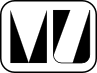 Obsah osnovy Správy o činnosti organizácie SAV za rok 2017 
 1.	Základné údaje o organizácii 2.	Vedecká činnosť 3.	Doktorandské štúdium, iná pedagogická činnosť a budovanie ľudských zdrojov pre vedu a techniku 4.	Medzinárodná vedecká spolupráca 5.	Vedná politika 6.	Spolupráca s VŠ a inými subjektmi v oblasti vedy a techniky 7.	Spolupráca s aplikačnou a hospodárskou sférou 8.	Aktivity pre Národnú radu SR, vládu SR, ústredné orgány štátnej správy SR a iné organizácie 9.	Vedecko-organizačné a popularizačné aktivity 10.	Činnosť knižnično-informačného pracoviska 11.	Aktivity v orgánoch SAV 12.	Hospodárenie organizácie 13.	Nadácie a fondy pri organizácii SAV 14.	Iné významné činnosti organizácie SAV 15.	Vyznamenania, ocenenia a ceny udelené organizácii a pracovníkom organizácie SAV 16.	Poskytovanie informácií v súlade so zákonom o slobodnom prístupe k informáciám 17.	Problémy a podnety pre činnosť SAV 
 PRÍLOHY 
 A	Zoznam zamestnancov a doktorandov organizácie k 31.12.2017 B	Projekty riešené v organizácii C	Publikačná činnosť organizácie D	Údaje o pedagogickej činnosti organizácie E	Medzinárodná mobilita organizácie F	Vedecko-popularizačná činnosť pracovníkov organizácie SAV1. Základné údaje o organizácii 
 
1.1. Kontaktné údaje 
 
Názov: Matematický ústav SAV 
Riaditeľ: doc. RNDr. Karol Nemoga, CSc. 
Zástupca riaditeľa: prof. RNDr. Anatolij Dvurečenskij, DrSc. 
Vedecký tajomník: Mgr. Marek Hyčko, PhD. 
Predseda vedeckej rady: Mgr. Anna Jenčová, PhD. 
Člen snemu SAV: doc. RNDr. Karol Nemoga, CSc. 
Adresa: Štefánikova 49, 814 73 Bratislava 
 
http://www.mat.savba.sk 
 
Tel.: 02/ 5751 0414 
Fax: 02/ 5249 7316 
E-mail: mathinst@mat.savba.sk 
Názvy a adresy detašovaných pracovísk:	Oddelenie informatiky Matematického ústavu SAV 
Dúbravská cesta 9, 841 04 Bratislava	Detašované pracovisko Matematického ústavu SAV v Košiciach 
Grešákova 6, 040 01 Košice	Inštitút matematiky a informatiky MÚ SAV v B. Bystrici 
Ďumbierska 1, 974 11 Banská Bystrica 
Vedúci detašovaných pracovísk:	Oddelenie informatiky Matematického ústavu SAV 
doc. Ing. Gabriel Okša, CSc.	Detašované pracovisko Matematického ústavu SAV v Košiciach 
doc. RNDr. Roman Frič, DrSc.	Inštitút matematiky a informatiky MÚ SAV v B. Bystrici 
prof. RNDr. Beloslav Riečan, DrSc. 
Typ organizácie: Rozpočtová od roku 1959 
1.2. Údaje o zamestnancoch 
Tabuľka 1a Počet a štruktúra zamestnancov1 odmeňovaní podľa 553/2003 Z.z., príloha č. 5 
2 odmeňovaní podľa 553/2003 Z.z., príloha č. 3 a č. 4 
 
K – kmeňový stav zamestnancov v pracovnom pomere k 31.12.2017 (uvádzať zamestnancov v pracovnom pomere, vrátane riadnej materskej dovolenky, zamestnancov pôsobiacich v zahraničí, v štátnych funkciách, členov Predsedníctva SAV, zamestnancov pôsobiacich v zastupiteľských zboroch)F – fyzický stav zamestnancov k 31.12.2017 (bez riadnej materskej dovolenky, zamestnancov pôsobiacich v zahraničí v štátnych funkciách, členov Predsedníctva SAV, zamestnancov pôsobiacich v zastupiteľských zboroch)P – celoročný priemerný prepočítaný počet zamestnancovT – celoročný priemerný prepočítaný počet riešiteľov projektovM, Ž – muži, ženyTabuľka 1b Štruktúra vedeckých pracovníkov (kmeňový stav k 31.12.2017) 
Tabuľka 1c Štruktúra pracovníkov podľa veku a rodu, ktorí sú riešiteľmi projektov 
Tabuľka 1d Priemerný vek zamestnancov organizácie k 31.12.2017A - Prepočet bez zohľadnenia úväzkov zamestnancov 
B - Prepočet so zohľadnením úväzkov zamestnancov 
1.3. Iné dôležité informácie k základným údajom o organizácii a zmeny za posledné obdobie (v zameraní, v organizačnej štruktúre a pod.)V r. 2016 prebehla akreditácia ústavov SAV včítane Matematického ústavu SAV medzinárodným panelom odborníkov. Na základe výsledkov vedeckej činnosti za obdobie 2012—2015 Matematický ústav SAV bol zaradený v r. 2017 do kategórie: Výskum je viditeľný na európskej úrovni. Organizácia dosiahla hodnotné príspevky v danej oblasti v rámci Európy.Na základe odporúčaní odborného panelu MÚ SAV vypracoval plán rozvoja ústavu na najbližšie roky.Na ústave prebehla úspešná obhajoba dvoch dizertačných prác: Mgr. Matúša Palmovského, PhD. a Mgr. Petra Mlynárčika, PhD.V rámci Týždňa vedy sme mali 9. ročník Dňa otvorených dverí. Prednášky prebiehali na MÚ SAV a pre verejnosť aj v Košiciach, Ružomberku a na ZŠ v Liptovskom Mikuláši, Liptovskom Hrádku a Štrbe.V r. 2016 Mgr. Andrea Zemánková, PhD., ktorá získala prestížny štipendijný program Štipendium SAV pre mladých odborníkov, bola na materskej dovolenke. Toto štipendium získali len traja pracovníci SAV.V r. 2015 Dr. Giselle Monteiro, Brazília, získala štipendium v rámci projektu SASPRO na jeden rok na MÚ SAV. Na ústav nastúpila 1. apríla 2016 a ukončila 31. 3. 2017.Od 22.8. 2016 v rámci grantovej schémy "Podporná schéma na návrat odborníkov zo zahraničia" (vyhlasovaná Ministerstvom školstva, vedy, výskumu a športu SR v zmysle uznesenia vlády SR č. 368/2015) sa po 16 ročnom pobyte vo Veľkej Británii a Nemecku vrátil na ústav Mgr. Tibor Macko, PhD. Je to jeden zo štyroch Slovákov, ktorí sa v roku 2016 vrátili na Slovensko v rámci tejto grantovej schémy. Štipendium bolo ukončené v aug. 2017.V r. 2017 Dr. B. Novotný získal ako spoluriešiteľ grant v rámci ERACOSYSMED so začiatkom riešenia v r. 2018, doba riešenia 36 mesiacov.Dr. A. Jenčová odovzdala doktorskú dizertačnú prácu.V r. 2017 sme pokračovali v praxi pre študentov matematiky vyšších ročníkov, v rámci ktorej študenti pod vedením renomovaných odborníkov riešia na ústave zaujímavé úlohy, čím sa jednak oboznamujú s ústavom, jeho úlohami a ústav má nádej medzi nimi objaviť budúcich doktorandov ústavu.Časopis Mathematica Slovaca má impaktový faktor IF(2016)=0,346, päťročný impakt faktor 0,412 a je v 4. kvartile v sekcii matematika. V databáze Scopus má časopis SJR=0,485 (Scimago Journal Ranking) a je v 2. kvartile. Počet zaslaných článkov v r. 2017 bol okolo 550.Od r. 2011 je časopis Tatra Mt. Math. Publ. indexovaný v databáze SCOPUS. Jeho SJR=0,309 (Scimago Journal Ranking) a je v 3. kvartile.Dňa 9. 11. 2017 udelilo Predsedníctvo SAV Ocenenie za vedeckú publikáciu s mimoriadne veľkým počtom citácií našim pracovníkom prof. RNDr. A. Dvurečenskému, DrSc. a doc. RNDr. Sylvii Pulmannovej, DrSc. za publikáciu: New Trends in Quantum Structures vydanú v roku 2000 v Dordrechte: Kluwer Academic a v Bratislave: Ister Science.Súčasne bola ocenená publikácia M. Fečkan, and M. Pospíšil. Poincaré-Andronov-Melnikov Analysis for Non-Smooth Systems. Amsterdam, Elsevier, 2016. 244 s. ISBN 978-0-12-804294-6 autorov prof. RNDr. M. Fečkan, DrSc. a Mgr. M. Pospíšil, PhD. v kategórii Špičkové publikácie SAV.V r. 2017 bol schválený zákon o vedecko výskumných inštitúciách, na základe ktorého prejdú všetky ústavy SAV z terajšej formy hospodárenia na nový typ v.v.i. od 1. 7. 2018.K. Nemoga koordinoval prípravu, realizáciu a vyhodnotenie výzvy NATO Call for Cyber Defence, ktorá bola vyhlásená 1. 7. 2017 a ukončená 31.10. 2017. Hodnotenie bolo realizované v Bruseli v decembri 2017. 2. Vedecká činnosť 
2.1. Domáce projekty 
 
Tabuľka 2a Domáce projekty riešené v roku 2017A - organizácia je nositeľom projektuB - organizácia sa zmluvne podieľa na riešení projektuTabuľka 2b Domáce projekty podané v roku 2017* V rámci operačného programu Výskum a inovácie 313000, kód výzvy OPVaI-VA/DP/2016/1.2.1-02, sme získali projekt, NFP313010C095, „mhealth.ai - Centrum výskumu inteligentných mobilných aplikácií na predpis v oblasti prevencie komplikácií počas tehotenstva“, s hlavným žiadateľom O2 v celkovej výške oprávnených výdavkov 4 549 666,77 EUR, Matematický ústav SAV 3 727 926 EUR.Po negatívnej mediálnej odozve na niektoré projekty z výzvy boli pozastavené všetkým projektom platby a spoločnosť O2 následne od projektu odstúpila.2.2. Medzinárodné projekty 
2.2.1. Medzinárodné projekty riešené v roku 2017 
Tabuľka 2c Medzinárodné projekty riešené v roku 2017A - organizácia je nositeľom projektuB - organizácia sa zmluvne podieľa na riešení projektu* Matematický ústav podal v roku 2017 tri medzinárodné projekty ERANET, z ktorých jeden bol zatiaľ úspešný a jeho realizácia začne v roku 2018.2.2.2. Medzinárodné projekty Horizont 2020 podané v roku 2017Tabuľka 2d Počet projektov Horizont 2020 v roku 2017A - organizácia je nositeľom projektuB - organizácia sa zmluvne podieľa na riešení projektuÚdaje k domácim a medzinárodným projektom sú uvedené v Prílohe B.2.2.3. Zámery na čerpanie štrukturálnych fondov EÚ v ďalších výzvachMatematický ústav SAV má zámer v roku 2018 podať projekt do štrukturálnych fondov, ktorý bude modifikáciou úspešného, ale nerealizovaného projektu z roku 2017 v širšej spolupráci s lekárskymi pracoviskami SAV, Ústavom merania SAV, Lekárskou fakultou UK a ďalšími.2.3. Najvýznamnejšie výsledky vedeckej práce (maximálne 1000 znakov + 1 obrázok; bibliografický údaj uvádzajte rovnako ako v zozname publikačnej činnosti, vrátane IF)2.3.1. Základný výskumReverzibilita kvantových kanálov a Rényiho relatívna entropia pre von Neumannove algebry Trieda Rényiho relatívnych α-entropií má viacero veľmi dôležitých aplikácií v teórii informácie. Pre kvantové stavy sa tieto entropie dajú formálne rozšíriť mnohými spôsobmi, existujú však dve rozšírenia, ktoré majú podobné vlastnosti a plnia úlohy analogické klasickým Rényiho relatívnym entropiám. Tieto sa nazývajú štandartné, resp. sendvičové kvantové Rényiho relatívne α-entropie. Zatiaľ čo štandartná verzia je známa a používa sa už dlhšiu dobu, sendvičové entropie pre matice hustoty boli zavedené pomerne nedávno (M. Müller Lennert et al., J. Math. Phys. 54, 2013). Jednou zo základných vlastností relatívnych entropií v teórii informácie je, že sú monotónne vzhľadom na kanály. D. Petz (Quart. J. Math. Oxford, 39 (1988), 97-108) dokázal, že zachovávanie kvantovej (Umegakiho-Arakiho) relatívnej entropie pre dvojicu stavov je ekvivalentné reverzibilite kanála vzhľadom na tieto stavy. To znamená, že existuje iný kanál, pomocou ktorého sa oba pôvodné stavy dajú získať späť. V sérii článkov [1-3] sme rozšírili sendvičové kvantové Rényiho relatívne α-entropie na normálne stavy na všeobecnej von Neumannovej algebre, s použitím komplexnej interpolácie. Dokázali sme niektoré ich vlastnosti, vrátane monotónnosti vzhľadom na kvantové kanály a spomenutej ekvivalencie. Vedľajším produktom je dôkaz, že veľká časť týchto entropií, a spolu s nimi aj Umegakiho-Arakiho relatívna entropia, je monotónna vzhľadom na všetky pozitívne stopu zachovávajúce zobrazenia, čo bolo doteraz známe iba pre faktory typu I.Autor: A. JenčováProjekt: VEGA 2/0069/16Referencie:[1] A. Jenčová, Preservation of a quantum Renyi relative entropy implies existence of a recovery map, J. Phys. A: Math. Theor. 50 (2017), 085303[2] A. Jenčová, Rényi relative entropies and noncommutative Lp-spaces, arXiv:1609.08462v3, 2016[3] A. Jenčová, Rényi relative entropies and noncommutative Lp-spaces II, arxiv:1707.00047, 2017--Reversibility of quantum channels and a Rényi relative entropy for von Neumann algebrasThe family of Rényi relative α-entropies has important applications in information theory, including hypothesis testing and channel coding. Formally, there are many possible extensions to quantum states, but there are two such extensions that play a similar role as the classical counterparts. These are usually called the standard, resp. the sandwiched quantum Rényi relative α-entropies. While the standard version has been known and used for quite a while, the sandwiched entropies for density matrices were introduced relatively recently (M. Müller Lennert et al., J. Math. Phys. 54, 2013). One of the fundamental properties of the relative entropies in information theory is the data processing inequality (DPI), that is, monotonicity under channels. D. Petz (Quart. J. Math. Oxford, 39 (1988), 97-108) proved that preservation of the quantum (Umegaki-Araki) relative entropy for a pair of states is equivalent to reversibility of the channel with respect to these states. This means that there is some other channel through which both original states can be recovered. In a series of works [1-3], we extend the sandwiched quantum Rényi relative α-entropies to normal states on von Neumann algebras, using interpolation theory. We prove some of their properties, including DPI and the mentioned equivalence. As a by-product, we prove that a large class of these entropies, including the Umegaki-Araki relative entropy, is monotone under all positive trace-preserving maps. This was formerly known only for factors of type I.Author: A. JenčováProject: VEGA 2/0069/16References: [1] A. Jenčová, Preservation of a quantum Renyi relative entropy implies existence of a recovery map, J. Phys. A: Math. Theor. 50 (2017), 085303[2] A. Jenčová, Rényi relative entropies and noncommutative Lp-spaces, arXiv:1609.08462v3, 2016[3] A. Jenčová, Rényi relative entropies and noncommutative Lp-spaces II, arxiv:1707.00047, 2017-=-O diferenciálnych rovniciach so zovšeobecnenými periodickými vzbudeniamiŠtudujú sa periodické riešenia pre differenciálne rovnice druhého rádu so zovšeobecnenými periodickými vzbudeniami modelovanými Diracovými impulzami. Analytické bifurkačné výsledky sú odvodené pomocou tzv. Melnikovových podmienok pre existenciu zovšeobecnených periodických riešení pre Diracove impulzívne vzbudenia. Tieto výsledky sú aplikované na vzbudený harmonický ako aj na Duffingov oscilátor. Analytické výsledky sú ilustrované numerickými výpočtami.Autori: M. Fečkan, M. PospíšilProjekt: VEGA 2/0153/16Referencia: M. Fečkan, M. Pospíšil: On equations with generalized periodic right-hand side, Ukrainian Mathematical Journal, (Dedicated to the 80th anniversary of the Academician of the NAS of Ukraine Anatoly Mykhailovych Samoilenko), in print 2018.--On differential equations with generalized periodic right-hand sidesPeriodic solutions are studied for second-order differential equations with generalized forcing modeled by Dirac impulses. Analytical bifurcation results are derived in terms of Melnikov like conditions for the existence of generalized periodic solutions under Dirac impulsive forcing. Applications to forced harmonic and Duffing oscillators are given. Analytical results are illustrated by numerical computations.Authors: M. Fečkan, M. PospíšilProject: VEGA 2/0153/16Referencia: M. Fečkan, M. Pospíšil: On equations with generalized periodic right-hand side, Ukrainian Mathematical Journal, (Dedicated to the 80th anniversary of the Academician of the NAS of Ukraine Anatoly Mykhailovych Samoilenko), in print 2018.-=-O Bettiho číslach orientovaných GrassmanianovPredstavujeme úplnú funkcionálnu formulu, vyjadrujúcu i-te Z2-Bettiho číslo orientovanej Grassmannovej variety orientovaných 3-rozmerných vektorových podpriestorov v euklidovskom n-priestore pre i z rangu, určeného charakteristickým rangom kanonickej orientovanej 3-rozmernej vektorovej fibrácie nad touto varietou. Táto formula explicitne určuje počet lineárne nezávislých semiinvariantov stupňa 3 binárnej formy stupňa n-3. S použitím prístupu a dát prezentovaných v tomto článku, analogické výsledky možno odvodiť pre orientovanú Grassmannovu varietu orientovaných 4-rozmerných vektorových podpriestorov v euklidovskom n-priestore a semiinvarianty stupňa 4 binárnej formy stupňa n-4.Autor: J. KorbašProjekt: VEGA 1/0101/17Referencia: J. Korbaš, On the Betti Numbers of oriented Grassmannians and independent semi-invariants of binary forms, Mathematica Slovaca 67 (2017), No. 5, 1263-1268--On the Betti Numbers of oriented GrassmanniansWe present a complete functional formula expressing the i-th Z2-Betti number of the oriented Grassmann manifold of oriented 3-dimensional vector subspaces in Euclidean n-space for i from the range determined by the characteristic rank of the canonical oriented 3-dimensional vector bundle over this manifold. The same formula explicitly exhibits the number of linearly independent semi-invariants of degree 3 of a binary form of degree n-3. Using the approach and data presented in this paper, analogous results can be obtained for the oriented Grassmann manifold of oriented 4-dimensional vector subspaces in Euclidean n-space and semi-invariants of degree 4 of a binary form of degree n-4.Author: J. KorbašProject: VEGA 1/0101/17Reference: J. Korbaš, On the Betti Numbers of oriented Grassmannians and independent semi-invariants of binary forms, Mathematica Slovaca 67 (2017), No. 5, 1263-1268-=-Teória rozdelenia postupnostiV tejto knihe študujeme distribučné funkcie postupnosti ξ(3/2)n mod 1, racionálnych blokových postupností Xn = (x1/xn),..., (xn/xn), štatisticky nezávislých postupností, postupnosti φ(n) / n, kde φ(n) je Eulerova funkcia, zovšeobecnený Benfordov zákon, viacrozmerný Benfordov zákon a Gaussovu-Kuzminovu vetu. Tiež študujeme distribučné funkcie g(x, y), g(x, 1) = x, g(1, y) = y, ktoré sa nazývajú kopule a hľadáme extrémy ∫∫[0,1]2 F(x, y)dxdyg(x, y) cez kopule g(x, y).Autor: O. StrauchProjekt: VEGA 2/0146/14Referencia: STRAUCH, O.: Distribution of Sequences: A Theory,http://www.mat.savba.sk/musav/O Strauch, 2017, p. 510.--Distribution of Sequences: A TheoryIn this book we study distribution functions of the sequence ξ(3/2)n mod 1, ratio block sequences Xn = (x1/xn),..., (xn/xn), statistically independent sequences, uniformly maldistributed sequences, the sequence φ(n) / n, where φ(n) is Euler's function, generalized Benford's law, multidimensional Benford's law and Gauss-Kuzmin theorem. We also study distribution functions g(x, y), g(x, 1) = x, g(1, y) = y called copulas and extremes of ∫∫[0,1]2 F(x, y)dxdyg(x, y) over copulas g(x, y).Author: O. StrauchProject: VEGA 2/0146/14Reference: STRAUCH, O.: Distribution of Sequences: A Theory,http://www.mat.savba.sk/musav/O Strauch, 2017, p. 510.2.3.2. Aplikačný typ Bootstrapové rozdelenie stochastického súčtu numerickou inverziou zloženej empricikej charakteristickej funkciePredstavili sme metódu spočítania bootstrapového rozdelenia stochastického súčtu nezávislých spojitých náhodných veličín pomocou numerickej inverzie empirickej charakteristickej funkcie tohto súčtu. V konkrétnom prípade bol motiváciou klasický problém finančného risk manažmentu, poisťovníctva a modelovania v hydrológii. Prezentovala sa neparametrická metóda pre určenie celkového rozdelenia strát (ALD), ktorá je založená na kombinácii a numerickej inverzii empirickej charakteristickej funkcie (CFs) rozdelenia strát. Tento nový a originálny prístup určenia ALD je založený čisto na neparametrických postupoch, t.j. na použití a kombinovaní empirických CFs. Samozrejme sa tento postup dá zovšeobecniť na riešenie komplexnejšieho semi-parametrického problému, napríklad zahrnutím fitu zovšeobecneného Paretovho rozdelenia ťažkého chvosta individuálnej škody a/alebo uvažovaním váženej zmesi parametrických CFs (využitím modelovania expertných znalostí) a empirickej CFs (napríklad pri zahrnutí znalostí z historických dát). Ukázaná je jednoduchá, ale eficientná metóda a algoritmus pre numerickú inverziu CF, ktorá je vhodná pre určenie ALD a príslušných ukazovateľov dôležitých pre aplikácie, ako napr. hodnota v riziku (VaR). Popísaný postup je založený na kombinovaní Gilovej-Pelaezovej inverznej formuly pre určenie pravdepodobnostného rozdelenia (PDF a CDF) zo zloženej empirickej CFs a lichobežníkového pravidla používaného pre numerické integrovanie.Autori: Viktor Witkovský (ÚM SAV), Gejza Wimmer (MÚ SAV), Tomas DubyProjekty: APVV-15-0295, VEGA 2/0047/15Referencia: zaslané na publikovanie do Journal of Computational and Applied Mathematics.--Bootstrap distribution of a stochastic sum by numerical inversion of the compounded emprirical characteristic functionWe presented a method for evaluation of the bootstrap distribution of a stochastic sum of independent continuous random variables by numerical inversion of its empirical characteristic function. In particular, it is motivated by the classical problems in financial risk management, actuarial science and/or hydrological modeling. We have presented a non-parametric method for evaluation of the aggregate loss distribution (ALD) based on combining and numerically inverting the empirical characteristic functions (CFs). This approach applied to the compound distribution is based on purely non-parametric considerations, i.e., it is based on using and combining the empirical CFs, which is a new and original contribution. This approach can be, however, naturally generalized to a more complex semi-parametric modeling approach, e.g., by incorporating the generalized Pareto distribution fit of the severity distribution heavy tails, and/or by considering the weighted mixture of the parametric CFs (used to model the expert knowledge) and the empirical CFs (used to incorporate the knowledge based on the historical data - internal and/or external). We have shown a simple and efficient method and algorithms for numerical inversion of the CF, suitable for evaluation of the ALDs and the associated measures of interest important for applications, as, e.g., the value at risk (VaR). The presented approach is based on combination of the Gil-Pelaez inversion formulas for deriving the probability distribution (PDF and CDF) from the compound (empirical) CF and the trapezoidal rule used for numerical integration.Authors: Viktor Witkovský (ÚM SAV), Gejza Wimmer (MÚ SAV), Tomas DubyProjects: APVV-15-0295, VEGA 2/0047/15Reference: submitted for publication in Journal of Computational and Applied Mathematics.-=-Lokalizácia havárií potrubí použitím masívnej paralelizácie na GPGPUBola vyvinutá nová metóda určovania miesta havárie – roztrhnutia potrubia – pri transporte plynu. Na rozdiel od používaných metód lokalizácie sa dá táto metóda použiť aj v komplexných nelineárnych potrubných sieťach. Vďaka podstatnému urýchleniu simulovania roztrhnutí potrubia masívnou paralelizáciou, pomocou výpočtových kariet na grafických procesoroch (GPGPU), je miesto havárie určované on-line a metóda je teda použiteľná v nepretržitej reálnej prevádzke. Navyše metóda umožňuje lokalizáciu havárie aj v uzatvorenej časti potrubnej siete, kde je k dispozícii jediné meradlo tlaku.Autori: R. Hajossy, I. Mračka, P. Somora, T. Žáčik (vedúci)Projekt: 1235 Optimalizácia prepravy plynu tranzitným plynovodomReferencia: I. Mračka, P. Somora, R. Hajossy, T. Žáčik: Localization of Gas Pipeline Rupture Using a Massive Parallelization on GPGPU. In: PSIG 2017, May 9–12, Atlanta, Georgia, USA--Localization of gas pipeline rupture using a massive parallelization on GPGPUA rupture localization method for transport gas pipelines was developed. The method, unlike to contemporary rupture localization methods, can be used also in complex nonlinear pipeline networks. Due to a significant acceleration of rupture simulations, using general computing on graphical processing units (GPGPU), an accident position is determined on-line and therefore it is applicable to real continuous operation. Moreover, the method enables rupture localization also in shut-off conditions of a pipeline subnetwork where only one pressure measurement is available.Authors: R. Hajossy, I. Mračka, P. Somora, T. Žáčik (head)Project: 1235 Gas transport optimization through transit pipelinesReference: I. Mračka, P. Somora, R. Hajossy, T. Žáčik: Localization of Gas Pipeline Rupture Using a Massive Parallelization on GPGPU. In: PSIG 2017, May 9–12, Atlanta, Georgia, USA2.3.3. Medzinárodné vedecké projektyAsymptotická kvadratická konvergencia sériového blokového Jacobiho algoritmuBlokové algoritmy pre výpočet vlastných čísiel a vektorov Hermitovských matíc sú efektívnejšie ako ich sériové varianty, pretože lepšie využívajú hierarchickú pamäť súčasných počítačov. Pre skalárne algoritmy je známy dôkaz asymptotickej kvadratickej konvergencie v prípade jednoduchých a násobných vlastných čísiel a tiež klastrov, a to pre niektoré cyklické usporiadania nulovania mimodiagonálnych prvkov. V prípade blokovej metódy sú takéto dôkazy známe iba pre jednoduché vlastné čísla a opäť niektoré cyklické usporiadania nulovania mimodiagonálnych blokov. Podarilo sa nám dokázať asymptotickú kvadratickú konvergenciu blokového Jacobiho algoritmu pre ľubovoľnú distribúciu vlastných čísiel a pre nulovanie dvoch mimodiagonálnych blokov s najväčšou Frobeniovou normou v každom iteračnom kroku. Dôkaz je založený na charakterizovaní zmeny Frobeniovej normy mimodiagonálnych blokov, ktoré neboli nulované v danom iteračnom kroku, pričom v dokázanej vete vystupuje bližšie nešpecifikovaná konštanta. V ďalšom kroku je táto konštanta identifikovaná ako násobok spektrálnej medzery, t.j. minimálnej vzdialenosti medzi vlastnými číslami resp. stredmi ich klastrov. Táto identifikácia je založená na aplikácii Davisovej-Kahanovej lemy pre odhad spektrálnej normy riešenia maticovej Sylvestrovej rovnice. Numerické experimenty potvrdzujú platnosť odvodenej teórie.Autori: G. Okša (MÚ SAV), Y. Yamamoto (University of Electro-Communications, Tokyo, Japan), M. Vajteršic (MÚ SAV)Projekty: VEGA 2/0026/14Referencia: Okša, G., Yamamoto, Y, Vajteršic, M.: Asymptotic quadratic convergence of the serial block/Jacobi EVD algorithm for Hermitian matrices, Numerische Mathematik 136, 1071-1095 (2017). DOI: 10.1007/s00211-016-0863-5--Asymptotic quadratic convergence of the serial block Jacobi algorithmBlock algorithms for the computation of eigenvalues and eigenvectors of Hermitian matrices are more efficient than their serial variants due to the better utilization of a memory hierarchy in current computers. In the case of scalar algorithms, the proof of the quadratic asymptotic convergence is known for simple and multiple eigenvalues as well as for their clusters, and for some cyclic orderings used for zeroing the off-diagonal matrix elements. For block methods, such a proof is known only for simple eigenvalues, and again only for some cyclic orderings used for zeroing the off-diagonal matrix blocks. We have proved the asymptotic quadratic convergence of the serial block Jacobi algorithm regardless to the distribution of eigenvalues, and for zeroing of two off-diagonal matrix blocks with the largest Frobenius norm in each iteration step. The proof is based on the description of the change of the Frobenius norm for off-diagonal blocks that were not zeroed in a given iteration step. In the proved theorem, there is some un-specified constant. This constant is identified in next step as a portion of the spectral gap, i.e. the minimal distance between eigenvalues or between the centers of their clusters. The identification is based on the Davis-Kahan lemma, which provides the estimate of the spectral norm of the solution of certain Sylvester matrix equation. Numerical experiments confirm the developed theory.Authors:  G. Okša (MÚ SAV), Y. Yamamoto (University of Electro-Communications, Tokyo, Japan), M. Vajteršic (MÚ SAV)Projects: VEGA 2/0026/14Reference: Okša, G., Yamamoto, Y, Vajteršic, M.: Asymptotic quadratic convergence of the serial block/Jacobi EVD algorithm for Hermitian matrices, Numerische Mathematik 136, 1071-1095 (2017). DOI: 10.1007/s00211-016-0863-5-=-Normová spojitosť kvázispojitých zobrazení do Cp(Y)Použitím argumentov istej topologickej hry sme ukázali, že pri istých reštrikciách na topologický priestor X, každé kvázispojité zobrazenie z X do Cp(Y), priestoru všetkých spojitých funkcií z  X do Y, vybavenom topológiou bodovej konvergencie, je spojité vzhľadom na normu na C(Y), v bodoch nejakej hustej Gδ podmnožiny X za predpokladu, že Y je totálne spočítateľne kompaktný. Podarilo sa nám zlepšiť niektoré staré výsledky týkajúce sa spojitosti separátne spojitých funkcií z článku J. Saint-Raymond, Jeux topologiques et espaces de Namioka, Proc. Amer. Math. Soc. 87 (1983), 499-504.Autori: Ľ. Holá (MÚ SAV), A. K. Mirmostafaee (University of Mashhad, Mashhad, Iran)Projekt: VEGA 2/0006/16Referencia: Ľ. Holá, A. K. Mirmostafaee, Norm continuity of quasicontinuous mappings into Cp(Y), prijaté do Colloquium Mathematicum--Norm continuity of quasicontinuous mappings into Cp(Y)We used a topological game argument to show that, under some restrictions on a topological space X every quasicontinuous mapping z X do Cp(Y) is norm continuous at points of a dense Gδ subset of X provided that Y is totally countably compact. We improved some old results on joint continuity of separately continuous functions from the paper J. Saint-Raymond, Jeux topologiques et espaces de Namioka, Proc. Amer. Math. Soc. 87 (1983), 499-504.Authors: Ľ. Holá (MÚ SAV), A.K. Mirmostafaee (University of Mashhad, Mashhad, Iran)Project: VEGA 2/0006/16Reference: Ľ. Holá, A. K. Mirmostafaee, Norm continuity of quasicontinuous mappings into Cp(Y), accepted in Colloquium Mathematicum-=-Optimálna správa bufferov pre zber informácií keď je tok správ riadený nepriateľomŠtudovali sme problém doručovania správ v stromoch s jediným cieľovým vrcholom. Počet prichádzajúcich správ za jednotku času je limitovaný, avšak miesta ich príchodov sú vyberané nepriateľským agentom. Zamerali sme sa na lokálnu správu komunikačných bufferov tak, aby žiadna správa nebola stratená a zároveň bola minimalizovaná potrebná veľkosť bufferov. Aj keď nedávno bol ukázaný centralizovaný algoritmus používajúci buffery konštantnej veľkosti, neboli známe žiadne lokálne algoritmy ktoré si vystačia so sublineárnymi bufferami.V tomto článku sme ukázali dolný odhad Ω(c log n/l) pre všetky l-lokálne algoritmy pre skúmaný problém, kde c je kapacita liniek (a počet prichádzajúcich správ za jednotku času), prekvapivo jednoduchý 1-lokálny algoritmus riešiaci tento problém na cestách s použitím bufferov veľkosti O(log n) pre c=1 a prirodzené 2-lokálne zovšeobecnenie tohto algoritmu pre stromy.Autori: S. Dobrev (MÚ SAV), M. Lafond (Universite d'Ottawa, Ottawa, PQ, Canada), L. Narayanan (Concordia University, Montreal, PQ, Canada) , J. Opatrny (Concordia University, Montreal, PQ, Canada)Projekt: VEGA 2/0165/16, NSERC grantReferencia: Proceedings of the 29th ACM Symposium on Parallelism in Algorithms and Architectures, pp. 265-274, ACM--Optimal Local Buffer Management for Information Gathering with Adversarial TrafficWe studied the problem of routing on directed paths and trees to a single destination, with rate-limited, adversarial traffic (the rate of incoming packets is limited, but the insertion locations of the packets is determined by an adversary). In particular, we focus on local buffer management algorithms that ensure no packet loss, while minimizing the size of the required buffers. While a centralized algorithm for the problem that uses constant-sized buffers has been recently shown, there is no known local algorithm that achieves a sub-linear buffer size.We show three main results: A lower bound of Ω(c log n/l) for all l-local algorithms on both directed and undirected paths, where c is an upper bound on the link capacity and injection rate. A surprisingly simple 1-local algorithm for directed paths that uses buffers of size O(log n), when c=1. A natural 2-local extension of this algorithm to directed trees, for c=1, with the same asymptotic bound.Authors: S. Dobrev (MÚ SAV), M. Lafond (Universite d'Ottawa, Ottawa, PQ, Canada), L. Narayanan (Concordia University, Montreal, PQ, Canada) , J. Opatrny (Concordia University, Montreal, PQ, Canada)Project: VEGA 2/0165/16, NSERC grantReference: Proceedings of the 29th ACM Symposium on Parallelism in Algorithms and Architectures, pp. 265-274, ACM2.4. Publikačná činnosť (zoznam je uvedený v prílohe C) 
Tabuľka 2e Štatistika vybraných kategórií publikácií   Evidujú len tie práce zamestnancov a doktorandov, v ktorých je uvedená afiliácia k organizácii 
 
Tabuľka 2f Štatistika vedeckých prác podľa kvartilu vedeckého časopisu   
Tabuľka 2g Ohlasy 
2.5. Aktívna účasť na vedeckých podujatiachTabuľka 2h Vedecké podujatiaÚčasť a vedenie seminárovInterný seminár o výsledkoch detašovaného pracoviska MÚ SAV v Košiciachvedúci: R. Fričreferáty: J. Borsík, P. Eliaš, R. Frič, E. Halušková, M. Hospodár, G. Jirásková, I. Krajňáková, P. Mlynárčik, M. Palmovský, M.Ploščica, J. Pócs, M. Repický, D. ŠtiberováSpojité štruktúry v reálnej analýzevedúci: J. Borsíkreferáty: J. Borsík (2x), R. Frič (3x)Seminár z teoretickej informatiky na FMFI UKvedúci: R. Královič (FMFI UK)referáty: S. Dobrev (3x)účasť: I. VrťoSeminár z kvantových logíkvedúci: A. Dvurečenskij, S. Pulmannováreferáty: R. Fričúčastníci: A. Jenčová, M. Hyčko, M. Plávala, E. VincekováSeminár z topológie a teórie množín na PF UPJŠvedúci: L. Bukovský (PF UPJŠ)referáty: P. Eliaš (6x), M. RepickýSeminár o fuzzy logike a pravdepodobnosti na PF UPJŠvedúci: S. Krajči (PF UPJŠ)referáty:  R. Frič (3x), D. Štiberováúčasť: P. EliašSeminár z usporiadaných štruktúr na PF UPJŠvedúci: D. Studenovská-Jakubíková (PF UPJŠ)referáty: E. Halušková (4x), M. Ploščica (4x), J. Pócs (3x)Set-Valued Analysisvedúci: Ľ. Holáreferáty: B. Novotný (4x)Seminár z teoretickej informatikyvedúci: G. Jiráskováreferáty: G. Jiráskova (3x)Seminár z teórie automatovvedúci: G. Jiráskováreferáty: G. Jiráskova (5x)Seminár z algebraickej a diferenciálnej topológie na FMFI UKvedúci: T. Mackoreferáty: T. Macko (4x)Seminár z algebraickej geometrie na FMFI UKvedúci: P. Chalmoviansky (FMFI UK)referáty: T. Macko (2x)RCQI seminár na FÚ SAVvedúci: M. Ziman (FÚ SAV)referáty: M. Plávala (2x)Seminár z univerzálnej algebry a usporiadaných množín na PřF Univ. Olomoucvedúci: I. Chajda (PřF Univ. Olomouc), J. Rachůnek (PřF Univ. Olomouc)účasť: J. PócsKonvexita a kategórievedúci: A. Jenčováreferáty: A. Jenčová (4x)2.6. Vyžiadané prednášky2.6.1. Vyžiadané prednášky na medzinárodných vedeckých podujatiach	FRIČ, R.: A dialogue/monologue on probability, XXIVth Czech-Polish-Slovak Mathematical Conference, Ružomberok, 6.- 9. 6. 2017	JENČOVÁ, A.: Rényi relative entropies and noncommutative Lp-spaces, Quantum Information Theory and Mathematical Physics, Budapest, 30.8. - 2. 9. 2017	NEDELA, R.: Complete regular dessins and skew-morphisms of cyclic groups, Maps and Dessins, Banff International Research Station, Canada, 24. - 29. 9. 2017	NEMOGA, K.: Practical Cyber Security. Quantum Technology, NATO Cyber Defence Cluster Workshop I, NATO HQ Brussels, Belgicko, 7. - 8. 6.2017	NEMOGA, K.: Current Trends in Cyber Defense, NATO Cyber Defence Cluster Workshop II, NATO HQ Brussels, Belgicko, 11. - 12. 12. 20172.6.2. Vyžiadané prednášky na domácich vedeckých podujatiach	PÓCS, J.: Formálna konceptová analýza, 49. Konferencia slovenských matematikov, Jasná pod Chopkom, 23. - 26. 11. 20172.6.3. Vyžiadané prednášky na významných vedeckých inštitúciách2.6.4. Prednášky na medzinárodných vedeckých podujatiach	BEČKA, M.: New preconditioning for the one-sided block-Jacobi SVD algorithm, PPAM '17, Lublin, 10. - 13. 9. 2017	CZYZOWICZ, J.— DOBREV, S.— GODON, M.— KRANAKIS, R.— SAKAI, T.— URRUTIA, J.: Searching for a Non-adversarial, Uncooperative Agent on a Cycle, ALGOSENSORS 2017, Viedeň, Rakúsko, 4. - 8. 9. 2017	ČUNDERLÍKOVÁ, K.: About Fisher-Tippett-Gnedenko Theorem for Intuitionistic Fuzzy Events, The 10th Conference of the European Society for Fuzzy Logic and Technology, 11. - 15. 9. 2017 and IWIFSGN'2017 (The 16th International Workshop on Intuitionistic Fuzzy Sets and Generalized Nets), 13. - 15. 9. 2017, Warsaw, Poland	DOBREV, S.: Exploring Dangerous Graphs, Moving and Computing 2017, TU Vienna, Rakúsko, 16. 10. 2017	DOBREV, S.— KRÁLOVIČ, R.— PARDUBSKÁ, D.: Treasure Hunt with Barely Communicating Agents, OPODIS 2017, Lisabon, Portugalsko, 18. - 20. 12. 2017	ĎURIŠ, S.— ĎURIŠOVÁ, Z.— DOVICA, M.— WIMMER, G.: EIV calibration of gas mixture of ethanol in nitrogen, AMCTM 2017, Advanced Mathematical and Computational Tools in Metrology and Testing, University of Strathclyde, Glasgow, Veľká Británia, 29-31.8.2017	ELIAŠ, P.: Decomposing the domains of continuous real functions, 31st International Summer Conference on Real Functions Theory, Ustka, Poľsko, 10. - 15. 9. 2017	FRIČ, R.: Real functions in stochastic dependence, XXXIth International Summer Conference on Real Functions Theory, Ustka, Poland, 10. - 15. 9. 2017	FRIČ, R.— ELIAŠ, P.—PAPČO, M.: On stochastic independence in quantum/fuzzy probability, 14th International Conference on Quantum Physics and Logic and IQSA Quantum Structures Workshop, iCIS, Radboud University Nijmegen, The Netherlands 3. - 7. 7. 2017	HALUŠKOVÁ, E.: The Endomorphism Kernel Property for Monounary Algebras, AALCS XXI, Zakopané, Poľsko, 20.-26.3.2017	HALUŠKOVÁ, E.: On limit closed classes of algebras, AAA94, Novi Sad, Srbsko, 15. - 18. 6. 2017	HALUŠKOVÁ, E.: EKP for monounary algebras, 55th SSAOS, Nový Smokovec, 3. - 8. 9.2017	HOSPODÁR, M.: The Story of Concatenation, Černý's Conjecture and Optimization Problems on Finite Automata, Opava, ČR, 16. - 17. 5. 2017	JENČOVÁ, A.: Nonclassical features in general probabilistic theories (poster), QPL 2017, Nijmegen, Holandsko, 3. - 7. 7. 2017	JENČOVÁ, A.: Nonclassical features in general probabilistic theories (poster), Quantrum Networks 2017, Oxford, Veľká Británia, 1. - 4. 8. 2017	JIRÁSEK, J. JR.—, PALMOVSKÝ, M.— ŠEBEJ, J.: Kuratowski Algebras Generated by Factor-, Subword-, and Suffix-Free Languages, DCFS '17, Milano, Italy, 3. - 5. 7. 2017	JIRÁSKOVÁ, G.: On the Descriptive Complexity of Σ*L, DLT 2017, Liege, Belgicko, 7. - 11. 8. 2017	JIRÁSKOVÁ, G.—PALMOVSKÝ, M.: Star-complement-star and Kuratowski algebras on prefix-free languages, NCMA '17, Prague, Czech Republic, 17. - 18. 8. 2017	KRAJŇÁKOVÁ, I.: Square on Deterministic. Alternating Finite Automata, Černý's conjecture and optimization problems, Opava, ČR, 16. - 17. 5. 2017	KRAJŇÁKOVÁ, I.— JIRÁSKOVÁ, G.: Square on Deterministic. Alternating and Boolean Finite Automata, DCFS 2017, Miláno, Taliansko, 3. - 5. 7. 2017	KUTIL, R.— FLATZ, M.— VAJTERŠIC, M.: Improvements in approximation performance and parallelization of Nonnegative Matrix Factorization with Newton iteration, HPCS 2017, Genoa, Taliansko, 17. - 22. 7. 2017	KUTIL, R.— FLATZ, M.— VAJTERŠIC, M.: Convergence and parallelization of Nonnegative Matrix Factorization with Newton iteration, PARNUM 2017, Weischenfeld, Nemecko, 19. - 21. 4. 2017	HOLÁ, Ľ.—HOLÝ, D.: Graph quasicontinuous functions, 31st International Summer Conference on Real Functions Theory, Ustka, Poland, 10. - 15. 9. 2017	HOLÁ, Ľ.—KWIECINSKA, G.: Topological convergence of set-valued maps, 31st International Summer Conference on Real Functions Theory, Ustka, Poland, 10. - 15. 9. 2017	MICHALÍKOVÁ, A.—RIEČAN, B.: On the Lebegue IF-measure, 21th International Conference on Intuitionistic Fuzzy Sets. Burgas, Bulgary, 22. - 23. 5. 2017	MICHALÍKOVÁ, A.—RIEČAN, B.: On Invariant Measures on Intuitionistic Fuzzy Sets, IWIFSGN'2017 (The Sixteenth International Workshop on Intuitionistic Fuzzy Sets and Generalized Nets), 13. - 15. 9. 2017, The 10th Conference of the European Society for Fuzzy Logic and Technology, Warsaw, Poland, 11. - 15. 9. 2017	MICHALÍKOVÁ, A.—DOUKOVSKA, L.: InterCriteria Analysis of Bechterev's kinesitherapy program, IWIFSGN'2017 (The Sixteenth International Workshop on Intuitionistic Fuzzy Sets and Generalized Nets), 13. - 15. 9. 2017, The 10th Conference of the European Society for Fuzzy Logic and Technology, Warsaw, Poland, 11. - 15. 9. 201728.	MLYNÁRČIK, P.: Nondeterministic Complexity of Operations on Closed and Ideal Languages, Černý's conjecture and optimization problems on finite automata, Opava, ČR, 16. - 17. 5. 201729.	MLYNÁRČIK, P.: Nondeterministic complexity of operations on free and convex languages, CIAA 2017 (22nd International Conference on Implementation and Application of Automata), Paríž, Francúzsko, 25. 6. - 1. 7. 2017	MRAČKA, I.—ŽÁČIK, T.—HAJOSSY, R.: Localization of Gas Pipeline Rupture Using a Massive Parallelization on GPGPU, PSIG 2017, Atlanta Georgia, USA, 10. - 12. 5. 2017	NOVOTNÝ, B.— HOLÁ, Ľ: Topological properties of the space of minimal cusco maps, XXXI International Summer Conference on Real Functions Theory, Ustka, Poland, 10. - 15. 9. 2017	OKŠA, G.— YAMAMOTO, Y.— BEČKA, M.— VAJTERŠIC, M.: Convergence of the parallel Block-Jacobi EVD algorithm for Hermitian matrices, PARNUM 2017, Weischenfeld, Nemecko, 19. - 21. 4. 2017	OKŠA, G.: Convergence of the parallel Block-Jacobi EVD algorithm for Hermitian matrices, PARNUM 2017, Waischenfeld, Nemecko, 19. - 21. 4. 2017	PALENČÁR, R.— WIMMER, G.— KLVÁČOVÁ, S.— WITKOVSKÝ, V.: Two Approaches to Obtain the Calibration Line, MEASUREMENT 2017, Smolenice, 29. - 31. 5. 2017	PLÁVALA, M.: All measurements in a probabilistic theory are compatible if and only if the state space is a simplex (poster), TQC 2017, Paris, Francúzsko, 14. - 16. 6. 2017	PLÁVALA, M.: Conditions on the compatibility of channels in General Probabilistic Theory and their connection to steering and Bell non-locality, Quantum Incompatibility 2017, Maria Laach, Nemecko, 28. 8. - 1. 9. 2017	PLOŠČICA, M.: Critical points for congruence lattices, Arbeitstagung Allgemeine Algebra 94, Novi Sad, Srbsko, 15. - 19. 6. 2017	PLOŠČICA, M.: Congruence lattices of majority algebras, Summer School on General Algebra and Ordered sets, Nový Smokovec, 3. - 8. 9. 2017	PULMANNOVÁ, S.: The Loomis-Sikorski theorem and functional calculus for synaptic algebras, TACL 2017, Praha, ČR, 26. - 30. 6. 2017	PULMANNOVÁ, S.: Halmos two subspaces theorem on synaptic algebras, The 55th Summer School on Algebra and Ordered Sets, Nový Smokovec, 3. - 8. 9. 2017	SOTIROVA, E.—MICHALÍKOVÁ, A.: Application of InterCriteria Analysis to the universities ranking system in Slovak Republic, 21th International Conference on Intuitionistic Fuzzy Sets. Burgas, Bulgary, 22. - 23. 5. 2017	ŠTIBEROVÁ, D.: Fuzzification of probability and mathematical structures, 18th International Student Conference on Applied Mathematics and Informatics, Malenovice, ČR, 8. - 11. 6. 2017	ŠTIBEROVÁ, D.: State as a linearization, IQSA Quantum Structures Workshop, Nijmegen, Holandsko, 4. - 7. 7. 2017	WIMMER, G.— ĎURIŠ, S.— PALENČÁR, R.— WITKOVSKÝ, V.: EIV calibration model of thermocouples, AMCTM 2017 (Advanced Mathematical and Computational Tools in Metrology and Testing), University of Strathclyde, Glasgow, Veľká Británia, 29. - 31. 8. 2017	WIMMER, G.— WITKOVSKÝ, V.: Demodulation and Uncertainty Evaluation of Quadrature Interferometer Signals when the Errors are Autoregressive, MEASUREMENT 2017, Smolenice, 29. - 31. 5. 2017	WITKOVSKÝ, V.— WIMMER, G.— ĎURIŠOVÁ, Z.— ĎURIŠ, S.— PALENČÁR, R.: Brief Overview of Methods for Measurement Uncertainty Analysis: GUM Uncertainty Framework, Monte Carlo Method, Characteristic Function Approach, MEASUREMENT 2017, Smolenice, 29. - 31. 5. 2017	WITKOVSKÝ, V.— WIMMER, G.— ĎURIŠOVÁ, Z.— ĎURIŠ, S.— PALENČÁR, R.— PALENČÁR, J.: Modeling and evaluating the distribution of the output quantity in measurement models with copula dependent input quantities, AMCTM 2017, Advanced Mathematical and Computational Tools in Metrology and Testing, University of Strathclyde, Glasgow, Veľká Británia, 29. - 31. 8. 20172.6.5. Prednášky na domácich vedeckých podujatiach	ČUNDERLÍKOVÁ, K.: Intuitionistic fuzzy partition, Workshop on Intuitionistic fuzzy sets, Banská Bystrica, 9.9.2017	HOSPODÁR, M.: Príbeh zreťazenia, 18. Konferencia košických matematikov, Herľany, 20. - 22. 4. 2017	JIRÁSKOVÁ, G.: Descriptional complexity of forever operator, EAADS 2017, Košice, 14. - 16. 11. 20174.	MLYNÁRČIK, P.: Complement on Free and Ideal Language, 18. Konferencia košických matematikov, Herľany, 20. - 22. 4. 2017	RIEČAN, B.: φ-entropy of IF-partitions, Workshop on Intuitionistic fuzzy sets, Banská Bystrica, 9.9.20172.6.6. Prednášky na významných vedeckých inštitúciách	NEDELA, R.: Hamiltonicity in 'symmetrical' graphs and maps, FAV ZČU Plzeň, ČR, 28. 11. 2017	NEDELA, R.: Harmonic morphisms of graphs, séria 4 prednášok pre doktorandov, Shanghai Jiaotong University, Čína, 23. 4. - 7. 5. 2017	OKŠA, G.— YAMAMOTO, Y.— BEČKA, M.— VAJTERŠIC, M.: Asymptotic quadratic convergence of the parallel block-Jacobi EVD algorithm for Hermitian matrices, Fakulta matematiky, fyziky a informatiky, Univerzita Komenského, Bratislava, 10. 11. 2017	VAJTERŠIC, M.: Some new trends in algorithms for HPC, Escuela Técnica Superior de Ingenieros Informáticos (ETSIINF). Universidad Politecnica de Madrid (UPM), Španielsko, 10. 5. 20172.6.7. Ostatné prednášky a vývesky	JIRÁSKOVÁ, G.: O počte prvočísel menších ako daná hodnota, Matematický piatok, Opava, ČR, 1. 12. 2017	MACKO, T.: Topology of high-dimensional manifolds, Seminár MÚ SAV, 23. 5. 2017	MICHALÍKOVÁ, A.: Kurz IF-IS MOD 04 "Fuzzy sets and their application in systems which work with IF-THEN rules", 20th Summer University of Informatica Feminale, Univ. Bremen, Nemecko, 7. - 25. 8. 20174.	MLYNÁRČIK, P.: NCMA 2018 (infomácia o nasledujúcej konferencii, ktorú bude organizovť MÚ SAV, Košice), NCMA 2017 (9th Workshop on Non-Classical Models of Automata and Aplications), Praha, ČR, 16. - 19. 8. 2017Ak boli príspevky publikované, sú súčasťou prílohy C, kategória (AFC, AFD, AFE, AFF, AFG, AFH)2.7. Patentová a licenčná činnosť na Slovensku a v zahraničí v roku 2017 
2.7.1. Vynálezy, na ktoré bol udelený patent 
2.7.2. Prihlásené vynálezy 
2.7.3. Predané licencie 
2.7.4. Realizované patenty 
Finančný prínos pre organizáciu SAV v roku 2017 a súčet za predošlé roky sa neuvádzajú, ak je zverejnenie v rozpore so zmluvou súvisiacou s realizáciou patentu. 
2.8. Účasť expertov na hodnotení národných projektov (APVV, VEGA a iných) 
Tabuľka 2i Experti hodnotiaci národné projekty 
 
2.9. Účasť na spracovaní hesiel do encyklopédie Beliana 
Počet autorov hesiel: 0 
2.10. Recenzovanie publikácií a príspevkov vo vedeckých časopisoch 
 
Tabuľka 2j Počet recenzovaných monografií, článkov, zborníkov2.11. Iné informácie k vedeckej činnosti.Ostatné dosiahnuté výsledky:	Navrhli sme nové predpodmienenie pre jednostranný blokový Jacobiho SVD algoritmus. Namiesto matice A, vstupom do algoritmu je matica AV, kde V je matica vlastných vektorov matice ATA. Keďže existuje rýchly algoritmus pre problém vlastných čísel ako aj rýchla implementácia maticového násobenia, dostávame dosť rýchlo kvadratickú konvergenciu Jacobiho procesu. Pre dobre podmienené matice je náš algoritmus rýchlejší ako SVD algoritmus rozdeľuj a panuj, ktorý je považovaný za najrýchlejšiu metódu na výpočet SVD.	Boli charakterizované body silnej kvázispojitosti.	Zaoberali sme sa optimálnymi  všeobecnými podmienkami postačujúcimi pre jednoznačnú riešiteľnosť okrajovej úlohy pre nelineárne  funkcionálno-diferenciálne systémy druhého rádu.	Pri probléme prebudenia distribuovanej siete (reprezentovanej grafom) neprázdna podmnožina vrcholov spontánne začne výpočet; cieľom je zobudiť (doručenou správou) každý vrchol siete. Ukázali sme, že problém prebudenia je na hyperkockách, úplných bipartitných grafoch a klikách rovnako náročný, ako (zdanlivo omnoho náročnejší) problém voľby šéfa.	Študovali sme poradnú zložitosť online verzie problému množinového pokrytia. Ukázali sme lineárny dolný aj horný odhad pre poradnú zložitosť na dosiahnutie optimálneho riešenia. Ak nám stačí c-kompetitívne riešenie, O((n log c)/c) bitov rady je postačujúcich; táto hranica je tesná až na faktor O(log c).	Ukázali sme tesné dolné a horné odhady pre pre problém hľadania indiferentného agenta (ani nepomáha hľadaniu, ani sa aktívne nájdeniu nevyhýba) pohybujúceho sa ustálenou rýchlosťou v cykle. Analyzovali sme všetky kombinácie toho, čo je známe o smere a rýchlosti hľadaného agenta.	Študovali sme problém slabého hraničného pokrytia obdĺžnikovej hranice: n mobilných senzorov je spočiatku umiestnených v obdĺžnikovej oblasti. Cieľom je presunúť tieto senzory tak, aby žiaden votrelec nebol schopný prejsť danou oblasťou, ak sa pohybuje len po priamke rovnobežnej s hranicami oblasti. Ukázali sme viaceré odhady a NP-úplnosti pre rôzne miery ceny presunu (MinNum/MinSum/MinMax)	Navrhli a zanalyzovali sme jednoduchý lokálny algoritmus na správu sieťových bufferov pre nepriateľský model vkladania správ pre stromové siete s jedným cieľovým vrcholom. Dosiahli sme prvý lokálny algoritmus ktorý dosahuje veľkosť bufferov O(log n) (najlepšie predchádzajúce používali buffre veľkosti O(n0.5) a ukázali sme asymptotickú tesnosť tohto výsledku.	Ukázali sme viacero výsledkov pre poradnú zložitosť k-server problému: dolný odhad počtu bitov rady potrebných na dosiahnutie optimality, horné odhady pre všeobecný a Euklidovský prípad. Vo všeobecnom prípade sme zlepšili predchádzajúce výsledky o exponenciálny faktor; pre Euklidovský prípad sme ukázali konštantnú aproximáciu použitím rad konštantnej veľkosti.	Na množine ohraničených pozorovateľných sme definovali Olsonovo usporiadanie a tiež usporiadanie pomocou σ-aditívnych stavov. Ukázali sme, že ostré pozorovateľné tvoria Dedekindovský σ-úplný podzväz vzhľadom na Olsonovo usporiadanie a porovnali sme obe usporiadania a ilustrovali ich na rôznych efektových algebrách.	Definovali sme súčet dvoch pozorovateľných na MV-efektových algebrách.	Charakterizovali sme efektové a pseudo efektové algebry, ktoré sa dajú reprezentovať ako interval v lexikografickom súčine antizväzovej unitálnej grupe (H,u) and usmernenej po-grupe G, obe s Rieszovou dekompozičnou vlastnosťou.	Študovali sme podmienky, kedy určitý typ Rieszovej dekompozičnej vlastnosti platí v lexikografickom súčine dvoch po-grúp.	Popísali sme systémy spojitých funkcií a podmnožín reálnej priamky uzavreté vzhľadom na operácie súvisiace s Galoisovou konexiou definovanou pomocou zužovania definičného oboru funkcií a aproximácie polynomiálnymi funkciami.	Pomocou pojmu stochastického kanálu bola definovaná asymetrická stochastická nezávislosť. Symetrická nezávislosť je konjunkciou dvoch asymetrických nezávislostí. Ako dôsledok dostávame: a) nezávislosť dvoch polí náhodných fuzzy udalostí je ekvivalentná nezávislosti klasických podpolí ostrých javov; b) asymetrická stochastická závislosť generuje zovšeobecnenú podmienenú pravdepodobnosť, ktorá je kompatibilná s publikovanými konštrukciami.	Nech je D nezáporná polpriamka. Nech En je reálny Euklidov priestor s dimenziou n=2 alebo n=4. Nech P je pravidelný mnohosten s centrom v začiatku súradníc s vrcholmi V1, V2, ..., Vn, Vn+1, kde V_1 = (1,0,0, ..., 0). Ak n=2,4, obálka Sn je pole vzhľadom na pravidlo krátenia. Pravidlo krátenia dáva jednorozmerný ideál K v poli S. Ak n=2, máme (Red - Green - Blue) teóriu farby pre zrak, fotografiu, tlačiarenské systémy pre farebnú tlač. Ak n=4, existuje len jediný pravidelný mnohosten s nepárnym počtom vrcholov, a to pentachoron (iný názov 4-simplex). Našli sme jediné pole v E4 vzhľadom na pravidlo krátenia (dáva jednorozmerný ideál). Poznamenajme, že s presnosťou do izomorfizmu existujú len dva nekonečné Archimedovské polia nad reálnymi číslami, množina všetkých reálnych čísel samotná a množina všetkých eliptických komplexných čísel.	Zaoberali sme sa vlastnosťami tried algebier uzavretých vzhľadom na tvorbu inverzných limít z hľadiska teórie modelov. Definovali sme triedu viet T takú, že trieda modelov každej vety z T je uzavretá vzhľadom na inverzné limity. Je možné, že každá axiomatická trieda uzavretá na inverzné limity je triedou modelov nejakých viet z T.	Študovala sa vlastnosť EKP pre monounárne algebry. Popísali sme niekoľko tried nekonečných algebier s touto vlastnosťou. Pozorovali sme podalgebry algebry s EKP, ktoré túto vlastnosť dedia.	Nech X je lokálne kompaktný topologický priestor a (Y,d) je ohraničene kompaktný topologický priestor. Charakterizovali sme kompaktné podmnožiny priestoru Q(X,Y), kvázispojitých funkcií z X do Y, vybavených topológiou rovnomernej konvergencie na kompaktoch.	Študovali sme nedeterministickú stavovú zložitosť základných regulárnych operácií na triedach bezpredponových, bezpríponových, bezfaktorových, bezpodslovových a predponovo, príponovo, faktorovo a podslovovo konvexných regulárnych jazykov. Pre operácie prienik, zjednotenie, zreťazenie, štvorec, hviezdička, zrkadlový obraz a doplnok sme dostali tesné horné hranice pre všetky uvažované triedy okrem doplnku na faktorovo a podslovovo konvexných jazykoch. Väčšina našich witnessov bola popísaná na optimálnych abecedách. Najzaujímavejší výsledok bolo popísanie vlastného príponovo konvexného jazyka na päťpísmenovej abecede dosahujúceho hornú hranicu 2n pre doplnok.	Skúmali sme popisnú zložitosť operátora "navždy", ktorý regulárnemu jazyku L priradí jazyk , a zaoberali sme sa prevodmi medzi rôznymi modelmi konečných automatov. Uvažovali sme úplné a čiastočné deterministické konečné automaty, nedeterministické konečné automaty s jedným alebo viacerými stavmi, alternujúce, a booleovské konečné automaty. Predpokladali sme, že argument a výsledok tejto operácie sú akceptované automatmi patriacimi do jedného z týchto šiestich modelov. Zaoberali sme sa všetkými možnými prevodmi a poskytli sme tesnú hornú hranicu pre 32 z 36 možných. Najzaujímavejším výsledkom bol prevod z nedeterministických do deterministických automatov, určený Dedekindovým číslom M(n-1). Tiež sme dokázali, že nedeterministická stavová zložitosť operácie "navždy" () je 2n−1, čo rieši otvorený problém položený Birgetom [1996, The state complexity of overline{Σ^∗overline{L}} and its connection with temporal logic, Inform. Process. Lett. 58, 185–188].	Zaoberali sme sa stavovou zložitosťou jazykov vytvorených operáciou cut na dvoch regulárnych jazykoch reprezentovaných deterministickými konečnými automatmi s m a n stavmi. Študovali sme problém magických čísel pre operáciu cut a ukázali sme, že celý rozsah zložitostí až po známu hornú hranicu môže byť vytvorený v prípade binárnych abecied. Navyše, ukázali sme, že v unárnom prípade ibe zložitosti od 1 do 2m-1 a od n do m+n-2 môžu byť vytvorené.	Študovali sa vlastnosti nekomutatívneho zovšeobecnenia hyper efektových algebier, tzv. hyper pseudo efektových algebier.	Študovali sme neklasické javy, ako nekompatibilita meraní, steering a Bellova nelokalita, a ich vzťahy vo všeobecných pravdepodobnostných teóriách. Dokázali sme, že tieto javy sa dajú popísať a kvantifikovať použitím tenzorových súčinov stavového priestoru s polysimplexami.	Vo všeobecných probabilistických teóriách sme charakterizovali maximálne nekompatibilné dvojice dvojvýsledkových meraní.	Skúmali sme 2-kategóriu monoidov v kategórii Rel množín a relácií a niektoré zaujímavé subkategórie, napr. parciálne monoidy (efektové algebry). Ukázali sme, že 2-štruktúra vedie ku niektorým zavedeným pojmom v týchto kategóriach.	Zistili sme nedeterministickú zložitosť základných regulárnych operácií na podtriedach konvexných jazykov.	Získali sme presnú zložitosť operácie štvorec na deterministických, alternujúcich, a booleovských automatoch.	Skúmali sme popisnú zložitosť operátora "forever" na rôznych modeloch konečných automatov.	Študovali sme Kuratowského algebry generované prefix-, factor- a subword-free jazykmi vzhľadom na operácie pozitívneho uzáveru a doplnku.	Venovali sme sa štúdiu Tutte-Grothendieckových invariantov (TG-invariantov) na grafoch. Medzi tieto invarianty patria Tuttové, tokové a napäťové polynómy. Dokazujeme, že pre ľubovoľný hranový rez v grafe sú tieto invarianty jednoznačne charakterizované minormi pozostávajúcimi z hrán rezu ako aj hrán jedného z podgrafov vznikajúcich vynechaním týchto hrán. Zavádzame matice ktorých prvkami sú TG-invarianty na jednotlivých minoroch. Determinanty týchto matíc jednoznačne určujú invariant celého grafu. Podrobne študujeme optimálne rozmery týchto matíc pre Tuttové a tokové polynómy.	Prestavili sme explicitnú formulu pre Z2-pohárovú dĺžku rotačnej grupy SO(n).	Doladili sa detaily v štúdiu súčinových formúl kvadratických reťazcových komplexov nad diskovými komplexami.	Študovali sme akciu grupy homotopických automorfizmov na štruktúrnej množine variety v zmysle teórie chirurgií, ukázali sme, že v jednoduchosúvislom prípade nekonečná štruktúrna množina implikuje nekonečnú faktorovú množinu tejto akcie.	Dosiahli sme nové výsledky o priestoroch minimálnych konvexných usco zobrazeniach, ktoré sú dôležité napríklad pre štúdium subdiferenciálov.	Získali sme dôkaz asymptotickej kvadratickej konvergencie paralelného Jacobiho algoritmu s dynamickým usporiadaním pre výpočet vlastných čísiel a vektorov Hermitovských matíc.	Našli sa podmienky pre kompatibilitu kanálov vo všeobecnej teórii pravdepodobnosti a ich vzťah k steeringu a Bellovej nelokalite.	Zaviedli sme pojem kongruenčne FD-maximálnej algebry. Popísali sme viaceré typy takých algebier a študovali sme ich úlohu v kongruenčne FD-maximálnych varietách.	Boli študované zovšeobecnenia pojmu komonotónnosti zväzovo ohodnotených vektorov. Ukázalo sa, že na distributívnych zväzoch sa tieto relácie zhodujú, pričom majú podobné vlastnosti ako v prípade vektorov s reálnymi hodnotami. Na základe týchto nových zovšeobecnení pojmu komonotónnosti bola popísaných niekoľko axiomatických charakterizácií L-hodnotového Sugenovho integrálu. Pomocou jednej z týchto charakterizácií je možné výrazne znížiť výpočtovú zložitosť týkajúcu sa rozhodnutia, či daná agregačná funkcia je Sugenovým integrálom.	Pre komutatívne generalizované hermitovské algebry (zovšeobecnenie algebry hermitovských operátorov na Hilbertovom priestore) bola nájdená zovšeobecnená verzia vety Loomisa-Sikorského. Pomocou nej bolo ukázané, že každý prvok generalizovanej hermitovskej algebry zodpovedá reálnej pozorovateľnej, a bol formulovaný spojitý funkcionálny kalkulus pre tieto pozorovateľné.	Pomocou representačnej vety pre JB-algebry bol nájdený vzťah medzi Banachovými synaptickými algebrami a Rickartovými C*-algebrami.	Boli nájdené podmienky, za ktorých Banachova synaptická algebra je izomorfná podalgebre AW*-algebry.	Pre synaptické algebry, ktorých projekcie tvoria úplný ortomodulárny zväz, bol dokázaný analóg Kadisonovej vety pre von Neumannove algebry: synaptická algebra s uvedenou vlastnosťou je faktor práve vtedy, keď jej prvky tvoria antizväz.	Získali sa nové výsledky o ideálových verziách Jegorovovej vety a zovšeobecnenej Jegorovovej vety.	Zovšeobecnená pravdepodobnostná teória bola opísaná v jazyku A-posetov. Prechod od pravdepodobnostnej miery k pravdepodobnostnému integrálu bol vysvetlený kategoriálnymi argumentami: existuje minimálna kategória a jej epireflektívna podkategória, tak že pravdepodobnostná miera a integrál sú morfizmy a množina fuzzy udalostí je epireflexiou množiny klasických náhodných udalostí.	Získalo sa vylepšenie konvergenčných vlastnosti paralelného algoritmu pre faktorizáciu nezáporných matíc (NMF).	Odhady korelačného koeficienta a parametrov autoregresného procesu šumu boli použité v iteračnom algoritme pre demoduláciu a ohodnotenie neistoty amplitúdového šumu skorelovaných signálov kvadratúrneho interferometra.	Odhadované boli parametre lineárnej funkcie, ktorá vyjadruje závislosť (bezchybných) meraných hodnôt na kalibrovanom meradle od (bezchybných) hodnôt meraných na etalóne. Určovali sa aj neistoty odhadovaných parametrov. Problém bol riešený dvoma spôsobmi. Prvý je aproximatívna metóda, ktorá využíva lineárny model nepriamych meraní, druhý spôsob je prístup využívajúci linearizovaný model priamych meraní s nelineárnymi podmienkami na parametre.	Ukázaný bol alternatívny prístup pre vytvorenie "state-of-knowledge" distribúcie skalárnej výstupnej veličiny v lineárnom modeli merania. Tento prístup je založený na numerickej inverzii charakteristickej funkcie "state-of-knowledge" distribúcie, ktorá je vlastne Furierovou transformáciou hustoty. Ukázaný je aj stručný prehľad a niekoľko poznámok k aplikovateľnosti tohto prístupu pri analýze neistôt, s dôrazom na riešenie pomocou charakteristickej funkcie.	Zdôraznené boli výhody použitia prístupu cez charakteristické funkcie pri vzorkovaní z distribúcie výstupnej veličiny Y, založené na združenej distribúcii typu kopula vstupných veličín Xi s danými marginálnymi distribúciami, aplikujúc vyhodnotenia neistôt Typu A alebo Typu B.	Predstavená bola nová štatistická procedúra pre kalibráciu termočlánkov. Táto procedúra popisuje kalibračný model ako multivariatný model s chybami v premenných, ktorý je linearizovaný a výsledné riešenie je nájdené pomocou iterácií.	Analyzovaný bol lineárny model kalibrácie s chybami v premenných pre kalibráciu zmesi plynov etanolu v dusíku s neznámou koncentráciou. Navrhnutý bol nový prístup k určeniu tejto neznámej koncentrácie pomocou kalibračnej priamky, ktorú dostaneme modelovaním kalibračného experimentu modelom s chybami v premenných.	Nech G je konečná grupa s faktorizáciou G=AB, kde A, B sú  podgrupy s triviálnym prienikom. Nech b je generátor pogrupy B. Potom kosomorfizmus asociovaný ku b je bijekcia f z A do A definovaná rovnicou baB=f(a)B, kde a je z A. Každý automorfizmus f grupy A je kosomorfizmus polopriameho súčinu A. Na druhej strane existujú kosomorfizmy, ktoré nie sú automorfizmy grupy A. Práca obsahuje úplnú klasifikáciu kosomorfizmov, v prípade, keď A je cyklická p-grupa, kde p je nepárne prvočíslo.	Práca sa zaoberá regulárnymi Grothendieckovými dezénmi jednoznačne definovanými svojou grupou automorfizmov. Problém sa redukuje na otázku klasifikácie maximálne automorfných p-grúp. To sú také, kde sa dosahuje Hallova horná hranica pre rád grupy automorfizmov. Článok obsahuje úplnú klasifikáciu takýchto grúp triedy najviac 3.	Bola nájdená metóda na generovanie 0,1 matíc s predpísaným počtom jednotiek pre postkvantovú McElieceovu šifrovaciu metódu. 3. Doktorandské štúdium, iná pedagogická činnosť a budovanie ľudských zdrojov pre vedu a techniku 
 
3.1. Údaje o doktorandskom štúdiu 
Tabuľka 3a Počet doktorandov v roku 2017Uvádzajte len doktorandov organizácie ako externej vzdelávacej inštitúcie 
 
3.2. Zmena formy doktorandského štúdia 
Tabuľka 3b Počty preradení z dennej formy na externú a z externej na dennú 
3.3. Zoznam doktorandov, ktorí ukončili doktorandské štúdium úspešnou obhajobou 
Tabuľka 3c Menný zoznam ukončených doktorandov v roku 2017 úspešnou obhajobou 
 
Zoznam interných a externých doktorandov je uvedený v prílohe A. 3.4. Medzinárodné doktorandské štúdium 
Tabuľka 3d Počet študentov v medzinárodných programoch doktorandského štúdia 
3.5. Zoznam akreditovaných študijných odborov s uvedením VŠ 
Tabuľka 3e Zoznam akreditovaných študijných odborov s uvedením univerzity/vysokej školy a fakulty, kde sa doktorandský študijný program uskutočňuje    
 
Tabuľka 3f Účasť na pedagogickom procese  3.6. Údaje o pedagogickej činnosti 
Tabuľka 3g Prednášky a cvičenia vedené v roku 2017Prehľad prednášateľov predmetov a vedúcich cvičení, s uvedením názvu predmetu, úväzku, katedry, fakulty, univerzity/vysokej školy je uvedený v prílohe D. 
 
Tabuľka 3h Aktivity pracovníkov na VŠ 
 
3.7. Iné dôležité informácie k pedagogickej činnostiPracovníci Matematického ústavu SAV úspešne školia doktorandov na iných školiacich pracoviskách mimo MÚ SAV.M. Fečkan: Mgr. Lukáš Polesňák (FMFI UK Bratislava) - 9.1.9 Aplikovaná matematika - interný doktorandM. Vajteršic: Mag. Markus Flatz (Univ. Salzburg) - 1128 Supercomputing - interný doktorandG. Wimmer:	Mgr. Petra Širůčková (PřF MU Brno) - 11-06-9 Pravdepodobnosť a matematická štatistika - interný doktorand	Mgr. Pavla Krajíčková rod. Dokoupilová (PřF MU Brno) - 11-06-9 Pravdepodobnosť a matematická štatistika - externý doktorand	Mgr. Samuel Hudec (FPV UMB Banská Bystrica) - 9.1.11 Pravdepodobnosť a matematická štatistika - interný doktrorand 4. Medzinárodná vedecká spolupráca 
4.1. Medzinárodné vedecké podujatia 
4.1.1. Medzinárodné vedecké podujatia, ktoré organizácia SAV organizovala v roku 2017 alebo sa na ich organizácii podieľala, s vyhodnotením vedeckého a spoločenského prínosu podujatia 
 
EuroHCC 2017 (European Historical Ciphers Colloquium), Smolenice, 18.05.-19.05.2017 
CryptArchi Workshop 2017 (modern logic devices in cryptography), Smolenice, 40 účastníkov, 18.06.-21.06.2017 
Graph Embeddings and Maps on Surfaces (GEMS 2017), Podbanské, 30.07.-04.08.2017 
Globálne existenciálne riziká 2017, Bratislava, 15.11.-15.11.2017 
4.1.2. Medzinárodné vedecké podujatia, ktoré usporiada organizácia SAV v roku 2018 (anglický a slovenský názov podujatia, miesto a termín konania, meno, telefónne číslo a e-mail zodpovedného pracovníka) 
 
The 18th Central European Conference on Cryptology/The 18th Central European Conference on Cryptology, Smolenice, 06.06.-08.06.2018, (Karol Nemoga, 02/ 5751 0401, karol.nemoga@mat.savba.sk) 
10th International Workshop on Non-Classical Models of Automata and Applications (NCMA)/Desiaty medzinárodný workshop o neklasických modeloch automatov a aplikácií (NCMA), Košice, 22.08.-23.08.2018, (Galina Jirásková, 055/ 622 82 91, jiraskov@saske.sk) 
32th International Summer Conference on Real Functions Theory/32th International Summer Conference on Real Functions Theory, Stará Lesná, 02.09.-07.09.2018, (Ján Borsík, 055/ 622 8291, borsik@saske.sk) 
4.1.3. Počet pracovníkov v programových a organizačných výboroch medzinárodných konferencií 
Tabuľka 4a Programové a organizačné výbory medzinárodných konferencií 
4.2. Členstvo a funkcie v medzinárodných orgánoch 
4.2.1. Členstvo a funkcie v medzinárodných vedeckých spoločnostiach, úniách a národných komitétoch SR 
prof. RNDr. Anatolij Dvurečenskij, DrSc. 
Európska akadémia vied a umení (funkcia: člen)International Quantum Structure Association (funkcia: člen výboru) 
doc. RNDr. Roman Frič, DrSc. 
International Quantum Structures Association (funkcia: člen) 
doc. RNDr. Karol Nemoga, CSc. 
IACR International Association for Cryptology (funkcia: člen)SIAM Society for Industrial and Applied Mathematics (funkcia: člen) 
doc. RNDr. Sylvia Pulmannová, DrSc. 
American Mathematical Society (funkcia: člen) 
prof. RNDr. Beloslav Riečan, DrSc. 
Bernoulli Society (funkcia: člen)EUSFLAT - European Society for Fuzzy Logic and Technology (funkcia: člen)Matematische Hamburg Society (funkcia: člen) 
doc. RNDr. Oto Strauch, DrSc. 
American Mathematical Society (funkcia: člen) 
prof. RNDr. Marian Vajteršic, DrSc. 
European Academy of Sciences and Arts (EASA) (funkcia: člen)Institute of Electrical and Electronics Engineers (IEEE) (funkcia: člen) 
4.3. Účasť expertov na hodnotení medzinárodných projektov (EÚ RP, ESF a iných) 
Tabuľka 4b Experti hodnotiaci medzinárodné projekty 
4.4. Najvýznamnejšie prínosy MVTS ústavu vyplývajúce z mobility a riešenia medzinárodných projektov a iné informácie k medzinárodnej vedeckej spolupráciPrehľad údajov o medzinárodnej mobilite pracovníkov organizácie je uvedený v Prílohe E.Prehľad a údaje o medzinárodných projektoch sú uvedené v kapitole 2 a Prílohe B. 5. Vedná politika 
Vedná politika Matematického ústavu SAV sa v r. 2017 sústreďovala na plnenie úloh vyplývajúcich z vedeckých grantov. Všetci vedeckí a odborní pracovníci sú riešiteľmi grantových úloh VEGA, spolu 14 grantov, kde je ústav hlavným riešiteľom a 3 granty, kde sa ústav zmluvne podieľa na riešení. Okrem toho sa v r. 2017 na ústave riešili 6 grantových úloh v rámci APVV, z toho v jednom projekte je ústav hlavným riešiteľom. Pracovníci okrem riešenia projektov na domácej úrovni sa sústreďujú aj na riešenie úloh so zahraničnými pracoviskami v 2 grantoch. Okrem toho, jedna pracovníčka, Mgr. A. Zemánková, PhD. má pauzu z dôvodu materskej dovolenky v Programe Štipendium SAV. Dr. Giselle Monteiro, Brazília, získala prestížny grant SASPRO, ktorý udeľuje SAV, na jeden rok so začiatkom riešenia 1.4 2016; ukončený bol 31.3.2017. Dr. T. Macko získal miesto na ústave v rámci Podpornej schémy na návrat odborníkov zo zahraničia od 22.8.2016 štipendium bolo ukončené koncom augusta 2017. Dr. B. Novotný získal grant v rámci projektu ERACOSYSMED so začiatkom riešenia v r. 2018 na 36 mesiacov.V r. 2018 predpokladáme obhajobu doktorskej dizertačnej práce Dr. A. Jenčovej.Výsledky výskumu sa snažíme uverejňovať v špičkových matematických časopisoch. Mnohí pracovníci spolupracujú so zahraničnými partnermi v rámci formálnych grantov ako aj na neformálnej, ale aktívnej spoluúčasti. Bohužiaľ, čas v matematických časopisoch od zaslania cez prijatie až po uverejnenie trvá nezriedka aj dva-tri roky, a okrem toho špičkové matematické časopisy v mnohých matematických odboroch nie sú CC-časopisy, hoci počet takýchto časopisov sa zvyšuje. Od nového roku 2017 bol pozastavený prístup do dôležitých elektronických databáz vydavateľstva Elsevier (Scopus, ScienceDirect, REAXYS) na viac ako tri týždne. Prístup do databáz, hlavne veľkých vydavateľstiev ako Springer, Elsevier, a ďalších je nevyhnutným predpokladom kvalitnej vedeckej práce a vedenie SAV a Ministerstvo školstva, vedy, výskumu a športu by sa malo tejto otázke prioritne venovať. Dúfame, že podobná situácia sa už nebude opakovať.V našej práci pretavíme aj odporúčania akreditačného panelu na ďalšie zvýšenie postavenia Matematického ústavu SAV v európskom matematickom priestore. Budeme vychádzať z plánu rozvoja ústavu na najbližšie roky.Matematický ústav SAV sa hodlá zapojiť do konzorcia spolu s Fyzikálnym ústavom SAV a ďalšími pre problematiku kvantových technológií.Matematický ústav SAV sa hodlá zapojiť do riešenia Štátnych programov výskumu a vývoja pre roky 2017 – 2022 s výhľadom do roku 2026, ktoré sa rozbieha v roku 2018. Predpokladáme účasť v témach 2, 3 a 4.V r. 2017 bol prijatý zákon o vedecko výskumných inštitúciách, na základe ktorého prejde Matematický ústav SAV od 1.7.2018 z rozpočtovej formy hospodárenia na formu hospodárenia v.v.i. To bude znamenať prípravu množstva nových dokumentov a orgánov zabezpečujúcich hladký prechod na v.v.i. a zdarný začiatok v novej forme hospodárenia.Budúcnosť Matematického ústavu závisí aj od kvality a kvantity doktorandov. Žiaľ, v posledných rokoch zaznamenávame nízky záujem o doktorandské štúdium jednak v ústavoch akadémie ako aj na vysokých školách. Dôvodov vidíme viacero. V prvom rade to pripisujeme súčasnej legislatíve ohľadom štipendií, ktorá slabo finančne zabezpečuje doktorandov. Takisto, po skončení doktorandského štúdia, absolventi v ústavoch zarobia v čistom menej, ako keby boli doktorandmi. Predpokladáme, že mierne zvýšenie štipendií v r. 2018 situáciu nevyrieši. Ďalej, štúdium na ústavoch SAV je viac vedecky orientované a často náročnejšie než na vysokých školách, a pritom kvalita i počet matematicky erudovaných absolventov vysokých škôl klesá. Preto študenti, ktorí uvažujú o pokračovaní svojho vysokoškolského štúdia na treťom stupni na Slovensku, spravidla volia svoju alma mater.Napriek tomu na MÚ SAV v r. 2017 nastúpili dvaja interní doktorandi. Bolo by preto žiaduce, aby sa mohli prijímať do interného doktorandského štúdia aj kvalitní záujemcovia mimo EÚ, napr. z krajín bývalého Sovietskeho zväzu, kde je vysoká úroveň matematiky na vysokých školách.Tak isto navrhujeme, aby Štipendium Š. Schwarza sa mohlo udeliť viacerým bývalým doktorandom a bolo trochu lepšie financované ako doteraz, lebo už ani o to nie je veľký záujem.V r. 2013 sme zaviedli platenú prax pre študentov matematiky vyšších ročníkov, keď na ústave pod vedením renomovaných odborníkov stážisti riešia zaujímavé úlohy, čím sa jednak oboznamujú s ústavom, jeho úlohami a ústav má nádej medzi nimi objaviť budúcich doktorandov ústavu.Matematický ústav SAV má dlhodobú spoluprácu s praxou v oblasti optimalizácie prepravy plynu cez tranzitné sústavy. Dlhodobo spolupracuje s ttc, s.r.o (bývalá CSE-Controls) v oblasti zahraničných plynovodných sietí s dôrazom na zisťovanie a lokalizáciu únikov plynu. Pracovníci Matematického ústavu SAV dlhodobo spolupracujú v problematike IT bezpečnosti s Ministerstvom obrany SR a Národným bezpečnostným úradom.Pracovníci ústavu so všetkými pobočkami v Bratislave, Košiciach a B. Bystrici sa aktívne zúčastňujú aj pedagogického pôsobenia na vysokých školách. Ústav je zapojený aj do projektu popularizácie vedy na základných školách, ktorý garantuje SAV. V r. 2008 sme obnovili Inštitút matematiky a informatiky, spoločné pracovisko MÚ SAV a UMB v Banskej Bystrici. Z dôvodu vypovedania zmluvy zo strany UMB Banská Bystrica, tento inštitút od roku 2016 funguje ako detašované pracovisko MÚ SAV v Banskej Bystrici, pod názvom  Inštitút matematiky a informatiky MÚ SAV, Banská Bystrica. 6. Spolupráca s univerzitami/vysokými školami, štátnymi a neziskovými inštitúciami okrem aktivít uvedených v kap. 2, 3, 4 
 
6.1. Spolupráca s univerzitami/VŠ (fakultami) 
    Názov univerzity/vysokej školy a fakulty: Fakulta matematiky, fyziky a informatiky UK    Druh spolupráce (spoločné pracovisko alebo iné): pedagogika, veda a výskum    Začiatok spolupráce: 1990    Zameranie: pedagogika, veda a výskum    Zhodnotenie: spoločný vedecký grant, výchova mladých vedeckých pracovníkov, členstvo v štátnicových komisiách.     
      Názov univerzity/vysokej školy a fakulty: Prírodovedecká fakulta UPJŠ    Druh spolupráce (spoločné pracovisko alebo iné): organizácia vedeckého podujatia    Začiatok spolupráce: 2017    Zameranie: veda a výskum    Zhodnotenie: Organizácia workshopu: "Workshop on Efficient Algorithms, Automata and Data Structures" (EAADS 2017), November 14-16, 2017, Košice, Slovakia.     
      Názov univerzity/vysokej školy a fakulty: Prírodovedecká fakulta UPJŠ    Druh spolupráce (spoločné pracovisko alebo iné): pedagogika, veda a výskum    Začiatok spolupráce: 1999    Zameranie: pedagogika, veda a výskum    Zhodnotenie: spoločné vedecké granty, výuka, príprava spoločných publikácií, členstvo v komisiách, semináre, vedenie bakalárskych a diplomových prác, vypracovávanie oponentských posudkov pre diplomové a bakalárske práce.     
      Názov univerzity/vysokej školy a fakulty: Fakulta prírodných vied UMB    Druh spolupráce (spoločné pracovisko alebo iné): pedagogika, veda a výskum    Začiatok spolupráce: 2001    Zameranie: pedagogika, veda a výskum    Zhodnotenie: členstvo vo VR, výuka, výchova mladých vedeckých pracovníkov, spoločný projekt APVV, VEGA, ESF na podporu vzdelávania v SR, príprava spoločných publikácií, vedenie diplomových prác, vedenie ŠVOČ prác.     
      Názov univerzity/vysokej školy a fakulty: Pedagogická fakulta TVU    Druh spolupráce (spoločné pracovisko alebo iné): veda a výskum    Začiatok spolupráce: 2016    Zameranie: veda a výskum    Zhodnotenie: Spoločný grant VEGA 2/0006/16.     
      Názov univerzity/vysokej školy a fakulty: Fakulta elektrotechniky a informatiky STU    Druh spolupráce (spoločné pracovisko alebo iné): pedagogika, veda a výskum    Začiatok spolupráce: 2000    Zameranie: pedagogika, veda a výskum    Zhodnotenie: spolupráca pre MO SR, NATO a NBÚ SR, spolupráca vo výskume a výchove mladých vedeckých pracovníkov, spoločný vedecký projekt APVV, výuka a príprava materiálov.     
      Názov univerzity/vysokej školy a fakulty: Fakulta chemickej a potravinárskej technológie STU    Druh spolupráce (spoločné pracovisko alebo iné): veda a výskum    Začiatok spolupráce: 2006    Zameranie: veda a výskum    Zhodnotenie: spoločný vedecký projekt APVV, VEGA.     
      Názov univerzity/vysokej školy a fakulty: Stavebná fakulta STU    Druh spolupráce (spoločné pracovisko alebo iné): pedagogická činnosť    Začiatok spolupráce: 2011    Zameranie: numerická analýza, algoritmy    Zhodnotenie: pedagogická činnosť     
      Názov univerzity/vysokej školy a fakulty: Strojnícka fakulta STU    Druh spolupráce (spoločné pracovisko alebo iné): APVV grant    Začiatok spolupráce: 2017    Zameranie: veda a výskum    Zhodnotenie: Ústav automatizácie, merania a aplikovanej informatiky, SjF STU, Bratislava - spoločná grantová úloha APVV.     
      Názov univerzity/vysokej školy a fakulty: Pedagogická fakulta KU    Druh spolupráce (spoločné pracovisko alebo iné): dvojstranná dohoda o spolupráci    Začiatok spolupráce: 2002    Zameranie: pedagogika, veda a výskum    Zhodnotenie: príprava a prednesenie spoločného príspevku na medzinárodnej vedeckej konferencii, pomoc pri organizovaní medzinárodnej pedagogickej konferencie, recenzovanie publikácií, pomoc pri zvyšovaní kvalifikácie.     
      Názov univerzity/vysokej školy a fakulty: Univerzita Konštantína Filozofa v Nitre    Druh spolupráce (spoločné pracovisko alebo iné): pedagogika, veda a výskum    Začiatok spolupráce: 2002    Zameranie: pedagogika, veda a výskum    Zhodnotenie: výuka, spolupráca vo vedeckých projektoch.     
      Názov univerzity/vysokej školy a fakulty: Trnavská univerzita v Trnave    Druh spolupráce (spoločné pracovisko alebo iné): pedagogika, veda a výskum    Začiatok spolupráce: 2002    Zameranie: pedagogika, veda a výskum    Zhodnotenie: výuka, spolupráca vo vedeckých projektoch.     
      Názov univerzity/vysokej školy a fakulty: Technická univerzita v Košiciach    Druh spolupráce (spoločné pracovisko alebo iné): pedagogika, veda a výskum    Začiatok spolupráce: 2002    Zameranie: pedagogika, veda a výskum    Zhodnotenie: výuka, spolupráca vo vedeckých grantoch, seminár.     
      Názov univerzity/vysokej školy a fakulty: Akadémia ozbrojených síl, Slovensko    Druh spolupráce (spoločné pracovisko alebo iné): veda a výskum    Začiatok spolupráce: 2002    Zameranie: veda a výskum    Zhodnotenie: spoločný vedecký projekt APVV, VEGA.     
      Názov univerzity/vysokej školy a fakulty: Fakulta prírodných a humanitných vieda, Prešovská univerzita, Prešov, Slovensko    Druh spolupráce (spoločné pracovisko alebo iné): pedagogický proces    Začiatok spolupráce: 2015    Zameranie: pedagogický proces    Zhodnotenie: výuka     
  6.2. Významné aplikácie výsledkov výskumu v spoločenskej praxi alebo vyriešenie problému pre štátnu alebo neziskovú inštitúciu 
    Zadávateľ, odberateľ, zmluvný partner: MO SR    Názov aplikácie/objekt výskumu: Problémy ochrany informácií pre štátnu sféru SR    Začiatok spolupráce: 2013    Stručný opis aplikácie/výsledku: K. Nemoga spolupracuje s MO SR na riešení problémov ochrany informácií pre štátnu sféru v SR.    Zhodnotenie (uviesť i finančný efekt z aplikácie v € pre organizáciu SAV): Rozpracované boli metódy ochrany informácií. Finančný prínos pre organizáciu 0 EUR.     
  6.3. Iná činnosť využiteľná pre potreby spoločenskej praxe 
 7. Spolupráca s aplikačnou a hospodárskou sférou okrem aktivít uvedených v kap. 2, 3, 4 
 
7.1. Spoločné pracoviská s aplikačnou sférou 
7.2. Kontraktový – zmluvný výskum (vrátane zahraničných kontraktov) 
    Názov kontraktu: Vývoj, počítačová implementácia a nasadenie v praxi algoritmov na odhaľovanie únikov plynu z potrubí     Partner(i): ttc, s.r.o., Nitra    Začiatok spolupráce (v súlade s podpísaným kontraktom): 2004    Ukončenie spolupráce (ak ide o spoluprácu v krátkom období): trvá    Objem získaných prostriedkov v bežnom roku (€): 0    Stručný opis výstupu/výsledku: V rámci spolupráce s firmou ttc, s.r.o. (bývalé CSE-Controls), Nitra, sa vo Veľkej Británii na plynovode Bacton – Great Yarmouth finalizovalo nasadenie systému pre detekciu a lokalizáciu únikov plynu.    Zhodnotenie: Pokračovalo sa v prácach na systéme pre detekciu a lokalizáciu únikov plynu z plynovodných potrubí. Úspešne sa ukončilo nasadenie takéhoto systému na plynovode vo Veľkej Británii.     
  7.3. Iná činnosť využiteľná pre potreby hospodárskej praxe 
 8. Aktivity pre Národnú radu SR, vládu SR, ústredné orgány štátnej správy SR a iné organizácie 
 
8.1. Členstvo v poradných zboroch vlády SR, Národnej rady SR, ministerstiev SR, orgánoch EÚ, EP, NATO a pod. 
Tabuľka 8a Členstvo v poradných zboroch Národnej rady SR, vlády SR, ministerstiev SR, orgánoch EÚ, EP, NATO a pod. 
8.2. Expertízna činnosť a iné služby pre štátnu správu a samosprávy 
 
8.3. Členstvo v radách štátnych programov a podprogramov ŠPVV a ŠO 
Tabuľka 8b Členstvo v radách štátnych programov a podprogramov ŠPVV a ŠO 
8.4. Prehľad aktuálnych spoločenských problémov, ktoré riešilo pracovisko v spolupráci s Kanceláriou prezidenta SR, s vládnymi a parlamentnými orgánmi alebo pre ich potrebu 9. Vedecko-organizačné a popularizačné aktivity 
 
9.1.Vedecko-popularizačná činnosť 
Tabuľka 9a Súhrnné počty vedecko-popularizačných činností organizácie SAV 
9.2. Vedecko-organizačná činnosť 
Tabuľka 9b Vedecko-organizačná činnosť 
9.3. Účasť na výstavách 
 
9.4. Účasť v programových a organizačných výboroch národných konferencií 
 
Tabuľka 9c Programové a organizačné výbory národných konferencií 
9.5. Členstvo v redakčných radách časopisov 
doc. RNDr. Ján Borsík, CSc. 
Mathematica Slovaca (funkcia: editor)Tatra Mountains Mathematical Publications (funkcia: editor) 
prof. RNDr. Anatolij Dvurečenskij, DrSc. 
Acta Universitatis Palackianae Olomucensis, Facultas Rerum Naturalium, Mathematica  (funkcia: člen redakčnej rady)Indian Journal of Mathematics (funkcia: člen)Mathematica Slovaca (funkcia: výkonný editor)Military and Science (funkcia: člen redakčnej rady)Obzory matematiky, fyziky a informatiky (funkcia: člen redakčnej rady )Soft Computing (funkcia: editor)Tatra Mountains Mathematical Publications (funkcia: člen redakčnej rady) 
prof. RNDr. Michal Fečkan, DrSc. 
Communications in Mathematical Analysis (funkcia: editor)Differential Equations & Applications (funkcia: editor)Discontinuity, Nonlinearity and Complexity (funkcia: editor)Dynamics of Partial Differential Equations (funkcia: editor)Electronic Journal of Qualititive Theory of Differential Equations (funkcia: editor)Journal of Applied Mathematics (funkcia: editor)Journal of Applied Mathematics, Statistics and Informatics (JAMSI) (funkcia: editor)Journal of Modeling, Simulation, Identification, and Control  (funkcia: editor)Mathematica Slovaca  (funkcia: editor)Mathematical Notes, Miskolc University  (funkcia: editor) 
doc. RNDr. Roman Frič, DrSc. 
Scientific Issues of Jan Dlugosz University in Czestochowa, ser. Mathematics  (funkcia: člen redakčnej rady)Tatra Mountains Mathematical Publications (funkcia: člen redakčnej rady) 
doc. RNDr. Ján Haluška, CSc. 
Myšlienky a fakty,  aperiodikum slovenských prírodovedcov a technikov, ISBN 978-80-89456-07-9 (funkcia: člen redakčnej rady)Tatra Mountains Mathematica Publications (funkcia: člen redakčnej rady) 
doc. RNDr. Ľubica Holá, DrSc. 
Khayyam Journal of Mathematics (funkcia: člen redakčnej rady)Mathematica Slovaca (funkcia: člen redakčnej rady)Tatra Mountains Mathematical Publications (funkcia: člen redakčnej rady) 
prof. RNDr. Juraj Hromkovič, DrSc. 
Computing and Informatics (funkcia: člen)Grammars (funkcia: člen)Pokroky matematiky, fysiky a astronomie (funkcia: člen)RAIRO­ Theoretical Information and Applications (funkcia: člen) 
RNDr. Stanislav Jakubec, DrSc. 
Mathematica Slovaca (funkcia: redaktor pre algebraickú teóriu čísel) 
RNDr. Martin Kochol, PhD., DSc. 
International Journal of Combinatorics (funkcia: editor) 
prof. RNDr. Július Korbaš, CSc. 
Mathematica Slovaca (funkcia: zodpovedný redaktor) 
prof. RNDr. Roman Nedela, DrSc. 
Acta Universitatis Mathiae Belii, Ser. Math. (funkcia: člen redakčnej rady)Ars Mathematica Contemporanea (funkcia: člen redakčnej rady)Tatra Mountains Mathematical Publications (funkcia: člen redakčnej rady) 
doc. RNDr. Karol Nemoga, CSc. 
Journal of Environmental Protection, Safety, Education and Management (funkcia: člen)Tatra Mountains Mathematical Publications (funkcia: vedúci redaktor)Zentralblatt MATH Slovak Unit (funkcia: výkonný redaktor) 
Mgr. Branislav Novotný, PhD. 
Tatra Mountains Mathematical Publications (funkcia: výkonný redaktor) 
doc. Mgr. Martin Papčo, PhD. 
Obzory matematiky, fyziky a informatiky (OMFI) (funkcia: člen edičnej rady) 
doc. RNDr. Miroslav Ploščica, CSc. 
Algebra Universalis (funkcia: redaktor)Mathematica Bohemica (funkcia: redaktor)Mathematica Slovaca (funkcia: redaktor) 
doc. RNDr. Sylvia Pulmannová, DrSc. 
Algebra Universalis (funkcia: člen)International Journal of Theoretical Physics (funkcia: člen)Mathematica Slovaca  (funkcia: vedúci redaktor)Tatra Mountains Mathematical Publications (funkcia: člen) 
prof. RNDr. Beloslav Riečan, DrSc. 
Czechoslovak Mathematical Journal (funkcia: člen)Mathematica Slovaca (funkcia: člen)Obzory matematiky, fyziky, informatiky (funkcia: člen)Pokroky matematiky, fyziky a astronómie (funkcia: člen)Tatra Mountains Mathematical Publications (funkcia: hlavný redaktor)Tvorba (funkcia: predseda o.z. Spoločnosť pre Tvorbu) 
doc. RNDr. Oto Strauch, DrSc. 
Uniform Distribution Theory (funkcia: výkonný redaktor) 
prof. RNDr. Marian Vajteršic, DrSc. 
Computing and Informatics (CAI) (funkcia: člen redakčnej rady)International Journal of Computer Science & Information Technology Applications (IJCSITA) (funkcia: člen redakčnej rady)Parallel Processing Letters (PPL) (funkcia: člen redakčnej rady)Scalable Computing: Practice and Experience (SCPE) (funkcia: člen redakčnej rady)Scientific Publications of the State University of Novi Pazar (funkcia: člen redakčnej rady) 
RNDr. Imrich Vrťo, DrSc. 
Journal of Applied Mathematics, Statistics and Informatics (funkcia: člen redakčnej rady) 
prof. RNDr. Gejza Wimmer, DrSc. 
Applications of Mathematics (funkcia: člen)Ekonomika a informácia (funkcia: člen )Glottometrics (funkcia: člen)Mathematica Slovaca (funkcia: člen)Tatra Mountains Mathematical Publications  (funkcia: člen) 
RNDr. Tibor Žáčik, CSc. 
Tatra Mountains Mathematical Publications (funkcia: výkonný redaktor)Zentralblatt MATH Slovak Unit (funkcia: výkonný redaktor) 
9.6. Činnosť v domácich vedeckých spoločnostiach 
 
Mgr. Martin Bečka, PhD. 
Slovenská informatická spoločnosť (funkcia: člen) 
doc. RNDr. Ján Borsík, CSc. 
Jednota slovenských matematikov a fyzikov (funkcia: člen) 
prof. RNDr. Anatolij Dvurečenskij, DrSc. 
Humboldtov klub (funkcia: člen)Jednota slovenských matematikov a fyzikov (funkcia: člen výboru JSMF BA 1)Učená spoločnosť SAV (funkcia: člen) 
prof. RNDr. Michal Fečkan, DrSc. 
Učená spoločnosť SAV (funkcia: člen) 
doc. RNDr. Roman Frič, DrSc. 
Jednota slovenských matematikov a fyzikov (funkcia: člen )Slovenská matematická spoločnosť  (funkcia: člen) 
doc. RNDr. Ján Haluška, CSc. 
Jednota slovenských matematikov a fyzikov (funkcia: člen)Slovenská matematická spoločnosť  (funkcia: člen) 
RNDr. Emília Halušková, CSc. 
Jednota slovenských matematikov a fyzikov (funkcia: člen)Slovenská matematická spoločnosť (funkcia: člen) 
RNDr. Galina Jirásková, CSc. 
Jednota slovenských matematikov a fyzikov (funkcia: člen) 
RNDr. Martin Kochol, PhD., DSc. 
Humboldtov klub na Slovensku (funkcia: člen)Jednota slovenských matematikov a fyzikov (funkcia: člen) 
prof. RNDr. Július Korbaš, CSc. 
Jednota slovenských matematikov a fyzikov (funkcia: člen Výboru pobočky Bratislava 1) 
Mgr. Peter Mlynárčik, PhD. 
Jednota slovenských matematikov a fyzikov. (funkcia: člen) 
doc. RNDr. Karol Nemoga, CSc. 
Jednota slovenských matematikov a fyzikov (funkcia: člen)SPNZ Slovenský plynárenský a naftový zväz (funkcia: člen) 
doc. RNDr. Miroslav Repický, CSc. 
Jednota slovenských matematikov a fyzikov (funkcia: člen) 
prof. RNDr. Beloslav Riečan, DrSc. 
Jednota slovenských matematikov a fyzikov (funkcia: člen)JSMF, pobočka Banská Bystrica (funkcia: predseda)Učená spoločnosť SAV (funkcia: člen) 
prof. RNDr. Marian Vajteršic, DrSc. 
Austrian Centre for Scientific Computing (ACSC) (funkcia: vedúci sekcie)Humboldtov kluv v SR (funkcia: člen)Jednota slovenskych matematikov a fyzikov (JSMF) (funkcia: člen)Stiftungs- und Foerderungsgesellschaft der Paris-Lodron-Universität Salzburg (funkcia: člen) 
RNDr. Imrich Vrťo, DrSc. 
Jednota slovenských matematikov a fyzikov (funkcia: člen)Slovenská genealogická a heraldická spoločnosť (funkcia: člen)Slovenská informatická spoločnosť (funkcia: člen) 
prof. RNDr. Gejza Wimmer, DrSc. 
JSMF (funkcia: člen výboru pobočky Bratislava I)P-SAPV (funkcia: člen výboru) 
9.7. Iné dôležité informácie o vedecko-organizačných a popularizačných aktivitách 10. Činnosť knižnično-informačného pracoviska 
10.1. Knižničný fondTabuľka 10a Knižničný fondVýraz „v tom“ označuje úplné (vyčerpávajúce) údaje, ktorých súčet sa musí rovnať údaju v riadku „spolu“, čiže nadradenému riadku.Výraz „z toho“ označuje neúplné (výberové) údaje, ktorých súčet sa nemusí rovnať údaju v riadku „spolu“.10.2. Výpožičky a služby
Tabuľka 10b Výpožičky a služby10.3. Používatelia Tabuľka 10c Používatelia10.4. Iné údajeTabuľka 10d Iné údaje10.5. Iné informácie o knižničnej činnostiV roku 2017 bol zabezpečený voľný prístup do matematickej databázy Zentralblatt MATH (FIZ Karlsruhe GmbH) ako súčasť práce Slovenskej jednotky redakcie, ktorú zabezpečuje Matematický ústav SAV. 11. Aktivity v orgánoch SAV 
 
11.1. Členstvo vo Výbore Snemu SAV 
doc. RNDr. Karol Nemoga, CSc. 
- člen 
 
11.2. Členstvo v Predsedníctve SAV a vo Vedeckej rade SAV 
 
11.3. Členstvo vo vedeckých kolégiách SAV 
prof. RNDr. Anatolij Dvurečenskij, DrSc. 
- VK SAV pre matematiku, fyziku a informatiku (člen) 
prof. RNDr. Michal Fečkan, DrSc. 
- VK SAV pre matematiku, fyziku a informatiku (člen) 
doc. RNDr. Roman Frič, DrSc. 
- VK SAV pre matematiku, fyziku a informatiku (člen) 
doc. RNDr. Ľubica Holá, DrSc. 
- VK SAV pre matematiku, fyziku a informatiku (predseda) 
 
11.4. Členstvo v komisiách SAV 
prof. RNDr. Anatolij Dvurečenskij, DrSc. 
- Komisia SAV pre posudzovanie vedeckej kvalifikácie zamestnancov (člen)- Rada SAV pre vzdelávanie a doktorandské štúdium (člen) 
doc. RNDr. Karol Nemoga, CSc. 
- Edičná rada SAV (Podpredseda Edičnej rady)- Komisia SAV pre duševné vlastníctvo, inovácie a technologický transfer (člen)- Komisia SAV pre ekonomické otázky (člen)- Komisia SAV pre medzinárodnú vedecko-technickú spoluprácu (člen)- Komisia SAV pre spoluprácu s vedeckými spoločnosťami (člen) 
 
11.5. Členstvo v orgánoch VEGA 
prof. RNDr. Michal Fečkan, DrSc. 
- Komisia VEGA č. 1 pre matematické vedy, počítačové a informatické vedy a fyzikálne vedy (člen) 
Mgr. Anna Jenčová, PhD. 
- Komisia VEGA č. 1 pre matematické vedy, počítačové a informatické vedy a fyzikálne vedy (člen) 
prof. RNDr. Július Korbaš, CSc. 
- Komisia VEGA č. 1 pre matematické vedy, počítačové a informatické vedy a fyzikálne vedy (člen) 
doc. Ing. Gabriel Okša, CSc. 
- Komisia VEGA č. 1 pre matematické vedy, počítačové a informatické vedy a fyzikálne vedy (člen komisie) 
 12. Hospodárenie organizácie 
 
12.1. Výdavky RO SAVTabuľka 12a Výdavky RO SAV (v €)* 25 668,- EUR sú prostriedky na časopisy, z nich bolo 14 494,- EUR prevedené rozpočtovým opatrením na VEDU, vydavateľstvo SAV, zostatok v rozpočte MÚ SAV je 11 174,- EUR.12.2. Príjmy RO SAVTabuľka 12b Príjmy RO SAV (v €) 13. Nadácie a fondy pri organizácii SAV 
 
 14. Iné významné činnosti organizácie SAV 
 
Od. 1.7.2011 sa spojili komisie pre obhajobu doktorských dizertačných prác, takže dnes existujú už len tri stále matematické komisie pre obhajobu DrSc. V r. 2017 bol vymenovaný prof. RNDr. A. Dvurečenskij, DrSc. za predsedu ad hoc komisie pre obhajoby doktorských dizertačných prác v odbore vedy a techniky 010108 Pravdepodobnosť a matematická štatistika.Matematický ústav SAV sa venuje aktívne aj publikovaniu vedeckých matematických časopisov. Najväčšiu tradíciu má Mathematica Slovaca, časopis vydávaný už od roku 1951; je to medzinárodný (medzinárodná redakčná rada má 38 členov, z toho 17 zahraničných) a recenzovaný (karentovaný AMS) časopis, indexovaný v databáze SCI a SCOPUS. V roku 2008 prevzalo distribúciu časopisu vydavateľstvo Springer-Verlag v spolupráci so spoločnosťou Versita, teraz De Gruyter. Po obsahovej stránke tento časopis uverejňuje práce zo všetkých oblastí základného matematického výskumu.V r. 2007 začal byť časopis Mathematica Slovaca indexovaný v databáze SCI (Expanded), pričom do tejto databázy boli spätne pridané aj vydania od č. 1 za rok 2007. Podobne začal byť od roku 2008 tento časopis indexovaný v databáze SCOPUS. Počet zaslaných príspevkov sa v roku 2009 viac ako dva aj pol znásobil vzhľadom k r. 2007, a činil 284 príspevkov oproti 211 v r. 2008, v r. 2010 bolo 334 príspevkov a v r. 2011 to bolo 509 príspevkov, v r. 2013 vyše 500 príspevkov, v r. 2014 vyše 540 príspevkov, v r. 2015 a 2016 vyše 500 príspevkov. Preto sme aj v r. 2012 museli výrazne zvýšiť počet editorov. Vyše 75 % prác je zamietnutých. V r. 2010 Mathematica Slovaca získala IF= 0,308 a v r. 2011 sa IF zvýšil na 0,316. Súčasný impakt faktor je IF(2016)=0,346, päťročný impakt faktor 0,412 a je v 4. kvartile v sekcii matematika. V databáze Scopus má časopis SJR=0,485 (Scimago Journal Ranking) a je v 2. kvartile. Počet zaslaných článkov v r. 2017 bol okolo 550.Aj keď distribúcia časopisu prostredníctvom vydavateľstva Springer-Verlag spôsobila redukciu výmeny časopisu (vydavateľstvo Springer-Verlag bol výhradný distribútor v období 2008-2015), dosiahli sme významne väčšie rozšírenie časopisu medzi čitateľov. Rovnako, pre našich pracovníkov je najvýznamnejší prístup ku informáciám v elektronickej forme. Od roku 2000 má časopis svoju vlastnú internetovú stránku, kde sú všetky informácie, abstrakty článkov od roku 1993. Adresa je http://maslo.mat.savba.sk. Adresa časopisu na stránkach spoločnosti Springer jehttp://www.springer.com/journal/12175alebohttp://www.springerlink.com/content/1337-2211.Adresa časopisu na stránkach spoločnosti Versita bolahttp://www.versita.com/science/mathematics/maslo.Od roku 2016 je distribútorom časopisu vydavateľstvo De Gruyter a adresa časopisu jehttp://www.degruyter.com/view/j/ms,odkiaľ je prístup aj na predchádzajúce čísla (2007-2015). Elektronický prístup k starším ročníkom 1 (1957) - 57 (2007) je na českej elektronickej knižnici:http://dml.cz/handle/10338.dmlcz/134237.Ďalší časopis vydávaný ústavom Tatra Mountains Mathematical Publications vznikol v r. 1992 a vydávame ho v spolupráci s niektorými vysokými školami. Publikujú sa v ňom pôvodné vedecké práce zo všetkých oblastí matematického výskumu, hlavne však súbory prác venované jednému okruhu problémov a zborníky prác z medzinárodných konferencií. Časopis má medzinárodnú redakčnú radu (35 členov, z toho 10 zahraničných). Aj tento časopis je recenzovaný a karentovaný. Doteraz vyšlo 67 zväzkov. Od zväzku 15 sú niektoré zväzky časopisu zaradené do Current Contents - Index to Scientific Book Contents CC / Physical, Chemical and Earth Sciences. Od roku 2000 má časopis svoju vlastnú internetovú stránku, kde sú všetky informácie, abstrakty článkov od roku 1992. Od vol. 41 v r. 2008 je indexovaný v databáze WOS (Web of Science) a CPCI (Conference Proceedings Citation Index). Od r. 2011 je tento časopis indexovaný aj v databáze Scopus. Jeho SJR (Scimago Journal Ranking) má hodnotu 0,309 a je v 3. kvartile.Ústav získava (predajom, resp. výmenou za tento časopis) časť svojich informačných zdrojov. Adresa je http://tatra.mat.savba.sk. Časopis je od roku 2009 distribuovaný aj spoločnosťou De Gruyter Open s WEB stránkou http://www.degruyter.com/view/j/tmmp.V roku 2006 začal ústav vydávať časopis Uniform Distribution Theory. V roku 2017 vyšiel 12. ročník. Adresa je http://udt.mat.savba.sk a http://www.boku.ac.at/MATH/udt. Časopis vydávame spolu s BOKU University vo Viedni. Je to vysoko špecializovaný vedný časopis, ktorý uverejňuje prevažne príspevky zahraničných autorov (95 percent). V roku 2016 sa dohodla jeho distribúciu aj cez spoločnosť De Gruyter Open.Ústav je sídlom slovenskej časti redakcie významného svetového referatívneho časopisu Zentralblatt MATH. Redakčne pripravuje abstrakty dohodnutých periodík ako sú Mathematica Slovaca, Tatra Mountains Mathematical Publications, Acta Mathematica Universitatis Comenianae, Uniform Distribution Theory, Computing and Informatics. Zapájame sa tak do celoeurópskej spolupráce a získava prístup do významnej databázy matematických poznatkov ZentralBlatt MATH.Matematický ústav SAV sa spolu s Jednotou slovenských matematikov a fyzikov a Fakultou prírodných vied Univerzity Konštantína filozofa v Nitre podieľa na príprave časopisu Obzory matematiky, fyziky a informatiky (ISSN: 1335-4981). Tento časopis je určený hlavne pre stredoškolských učiteľov matematiky, fyziky a informatiky.Vydávanie (resp. spolupráca pri vydávaní) uvedených časopisov spolu s udržiavaním časopiseckej i knižnej vedeckej knižnice je popri vedeckej produkcii azda najvýznamnejšou aktivitou, ktorou ústav prispieva tak do pokladnice národnej kultúry ako aj medzinárodnej vedeckej spolupráce a vzájomného porozumenia. 15. Vyznamenania, ocenenia a ceny udelené pracovníkom organizácie v roku 2017 
 
15.1. Domáce ocenenia 
15.1.1. Ocenenia SAV       
Dvurečenskij Anatolij      Ocenenie Predsedníctva SAV za vedeckú publikáciu s mimoriadne veľkým počtom citácií      Oceňovateľ: Predsedníctvo SAV    Opis: Ocenenie za publikáciu: A. Dvurečenskij, S. Pulmannová: New Trends in Quantum Structures, Kluwer Academic, Dordrechte, Ister Science, Bratislave, 2000.        
Fečkan Michal      Ocenenie špičkových publikácií SAV      Oceňovateľ: SAV    Opis: M. Fečkan, and M. Pospíšil. Poincaré-Andronov-Melnikov Analysis for Non-Smooth Systems. Amsterdam : Elsevier, 2016. 244 s. ISBN 978-0-12-804294-6.       
Pulmannová Sylvia      Ocenenie Predsedníctva SAV za vedeckú publikáciu s mimoriadne veľkým počtom citácií      Oceňovateľ: Predsedníctvo SAV    Opis: Ocenenie za publikáciu: A. Dvurečenskij, S. Pulmannová: New Trends in Quantum Structures, Kluwer Academic, Dordrechte, Ister Science, Bratislave, 2000.        
Vajteršic Marian      Čestná plaketa Jura Hronca za zásluhy v matematických vedách      Oceňovateľ: Predsedníctvo SAV, Bratislava     
15.1.2. Iné domáce ocenenia       
Fečkan Michal      Ocenenie rektora UK       Oceňovateľ: rektor UK    Opis: Ocenenie rektora UK pri príležitosti 17. novembra       
Fečkan Michal      Prémia Literárneho fond      Oceňovateľ: Literárny fond    Opis: Prémia za vedeckú a odbornú literatúru za rok 2012 v kategórii prírodných a technických vied 
15.2. Medzinárodné ocenenia 16. Poskytovanie informácií v súlade so zákonom č. 211/2000 Z. z. o slobodnom prístupe k informáciám v znení neskorších predpisov (Zákon o slobode informácií) 
 
Matematický ústav SAV z pohľadu zákona č. 211/2000 Z.z.o slobodnom prístupe k informáciámPodmienky, postup a rozsah slobodného prístupu občanov k informáciám vymedzeného v čl. 26, 45 a 34 Ústavy Slovenskej republiky a v čl. 17, 25 a 35 Listiny základných práv a slobôd ustanovuje zákon č. 211/2000 Z. z. o slobodnom prístupe k informáciám spolu s jeho novelizáciami platnými od 2. januára 2006 v podobe zákona č. 628/2005 Z. z., ktorým sa mení a dopĺňa zákon č. 211/2000 Z. z. o slobodnom prístupe k informáciám v znení zákona č. 747/2004 Z. z. a o zmene niektorých zákonov. V tomto zákone je uvedený rozsah povinností tzv. povinnej osoby (§ 2 citovaného zákona) pri informovaní žiadateľov o informácie (§ 4 citovaného zákona), ale i postup pri poskytovaní informácií podľa tohto zákona.V zmysle zákona č. 211/2000 Z. z. je Matematický ústav SAV povinný zverejňovať informácie uvedené v § 3 ods. 2 a § 5 ods. 1 citovaného zákona (povinné zverejňovanie informácií) a ďalšie informácie na žiadosť.V zmysle citovaného zákona uverejňuje Matematický ústav SAV tieto informácie:Spôsob zriadenia povinnej osoby, jej právomoci a kompetencie a popis organizačnej štruktúryMatematický ústav SAV (ďalej len MÚ SAV) je právnickou osobou zriadenou na základe zákona č. 74/1963 Zb. o Slovenskej akadémii vied v znení	zákona č. 43/1970 Zb.,	zákona č. 92/1977 Zb.,	zákona č. 7/1990 Zb.,	zákona č. 291/1992 Zb.,	zákona č. 11/1993 Z.z.,	zákona č. 75/1995 Z.z.MÚ SAV je vedecká inštitúcia SR prispievajúca k rozvoju základného výskumu v matematike (najmä logika a teória množín, teória čísel, algebraické a topologické štruktúry, kvantové štruktúry diskrétna matematika, reálna a funkcionálna analýza, dynamické systémy, pravdepodobnosť a matematické štatistika). V informatike sa zameriava na rozvoj teórie algoritmov a výpočtovej zložitosti a na teoretické aspekty formálnych jazykov, automatov a výpočtových systémov. Podieľa sa na pedagogickom procese na vysokých školách. Ústav uskutočňuje doktorandské štúdium v zmysle platných právnych predpisov. Participuje na medzinárodnej vedecko-technickej spolupráci, spolupracuje vo výskume a vzdelávaní s vysokými školami a rezortnými výskumnými a vzdelávacími inštitúciami a právnickými osobami z oblasti výroby a služieb.Ústav poskytuje poradenské a ďalšie expertízne služby, súvisiace s hlavnou činnosťou organizácie.Ústav zabezpečuje publikáciu súvisiacu s vedecko–výskumnou činnosťou prostredníctvom periodickej a neperiodickej tlače. Vydávanie periodickej tlače sa riadi usmerneniami Predsedníctva SAV.Organizačná štruktúra MÚ SAV:	Matematický ústav SAV, Štefánikova 49, 814 73 Bratislava	Oddelenie informatiky MÚ SAV, Dúbravská cesta 9, 841 04 Bratislava	Detašované pracovisko MÚ SAV, Grešákova 6, 040 01 Košice	Inštitút matematiky a informatiky MÚ SAV, Ďumbierska 1, 974 11 Banská BystricaOrgány MÚ SAV:	Vedecká rada MÚ SAV	rada riaditeľa MÚ SAV.Činnosť ústavu sa riadi Organizačným poriadkom MÚ SAV a Pracovným poriadkom MÚ SAV.Financovanie MÚ SAV:MÚ SAV je financovaný z rozpočtovej kapitoly štátneho rozpočtu, ktorej správcom je SAV. Práva a povinnosti MÚ SAV pri správe a nakladaní s majetkom štátu sú stanovené zákonom č. 278/1993 Z.z. o správe majetku štátu v znení neskorších predpisov. MÚ SAV hospodári s rozpočtovými prostriedkami a s prostriedkami prijatými od iných subjektov v zmysle zákona č. 303/1995 Z.z. v znení neskorších predpisov.Ďalšími zdrojmi financovania pracoviska sú	prostriedky štátneho rozpočtu získané na základe účasti vo verejnej súťaži vypísanej na účelové financovanie úloh výskumu a vývoja	príjmy z vlastnej činnosti	prostriedky z medzinárodných programov výskumu a vývojaOrganizačná štruktúra ústavu: na internetovej stránke www.mat.savba.sk/struktura.phpMÚ SAV je povinné zverejňovať aj	označenie nehnuteľnej veci a hnuteľnej veci vo vlastníctve štátu, ktorej nadobúdacia cena bola vyššia ako 20-násobok minimálnej mzdy (§2 ods. 1 písm. b) zákona č. 90/1996 Z. z. o minimálnej mzde), ktorú MÚ SAV previedol do vlastníctva, alebo ktorá prešla do vlastníctva inej osoby než orgánu verejnej moci	dátum prevodu alebo prechodu vlastníctva a právny titul	informácie o osobných údajoch a iných identifikačných údajoch osôb, ktoré nadobudli tento majetok do vlastníctva, a to v rozsahu: a) meno a priezvisko, názov alebo obchodné meno; b) adresa pobytu alebo sídlo; c) identifikačné číslo, ak ide o právnickú osobu alebo fyzickú osobu –podnikateľa.Za nadobúdaciu cenu na účely zverejnenia sa považujú, ak ide o vlastné zhotovenie, náklady na zhotovenie, a ak ide o bezodplatné nadobudnutie, cena obvyklá za obdobnú vec v mieste a čase nadobudnutia.Uvedené informácie sa zverejňujú najmenej po dobu jedného roka odo dňa, keď došlo k prevodu alebo prechodu vlastníctva.Tým nie je dotknutá povinnosť sprístupniť túto informáciu aj po uplynutí tejto doby.Miesto, čas a spôsob akým možno získať informácie; informácie o tom, kde možno podať žiadosť, návrh, podnet, sťažnosť alebo iné podanie:(1) Povinne zverejňované informácie možno získať na internetovej stránke www.mat.savba.sk (www.sav.sk), na informačnej tabuli MÚ SAV (Štefánikova 49, Bratislava)(2) Nezverejnenú informáciu ústav sprístupní na základe žiadosti o sprístupnenie informácie (ďalej len „žiadosť”). Žiadosť môže žiadateľ podať písomne, ústne, faxom, elektronickou poštou alebo iným technicky vykonateľným spôsobom. Zo žiadosti musí byt zjavné, kto ju podáva, ktorých informácií sa týka a aký spôsob sprístupnenia informácie žiadateľ navrhuje.(3) Informácia môže byť sprístupnenáa. ústne,b. nahliadnutím do spisu s možnosťou vyhotoviť si odpis alebo výpis v sídle ústavu,c. odkopírovaním informácií na technický nosič dát,d. sprístupnením kópií predlôh s požadovanými informáciami,e. telefonicky,   f. faxom,g. poštou,h. e-mailom,i. odkazom na už zverejnenú informáciu. Informácia sa sprístupňuje formou určenou žiadateľom a až keď nie je možné ju sprístupniť touto formou, po dohode so žiadateľom nasledujú iné možnosti. Prihliada sa pritom na charakter informácie, spôsob podania žiadosti a tiež na technické možnosti ústavu.(4) Na základe žiadosti musí ústavu sprístupniť všetky informácie, ktoré má k dispozícii, predovšetkým informácie týkajúce sa hospodárenia s verejnými prostriedkami a nakladania s majetkom štátu, pričom ústav musí prijať, zaevidovať a vybaviť každú žiadosť, návrh alebo iné podanie.(5) Ústav žiadosť vybaví najneskôr do osem pracovných dní od jej podania, v odôvodnených prípadoch sa táto lehota predlžuje o ďalších 8 pracovných dní. Ak nie je možné dodržať osemdňovú lehotu, ústav to bezodkladne, najneskôr pred uplynutím osemdňovej lehoty oznámi žiadateľovi písomne s uvedením dôvodov, ktoré viedli k predĺženiu lehoty.(6) Závažnými dôvodmi predĺženia lehoty, najviac o osem pracovných dní sú:	vyhľadávanie a zber väčšieho počtu oddelených alebo odlišných informácií požadovaných na sprístupnenie v jednej žiadosti,	vyhľadávanie a zber väčšieho počtu oddelených alebo odlišných informácií požadovaných na sprístupnenie žiadosti,	preukázateľné technické problémy spojené s vyhľadávaním a sprístupňovaním informácie, o ktorých možno predpokladať, že ich možno odstrániť v rámci predĺženej lehoty.(7) Žiadosť o sprístupnenie informácie možno podať :	ústne alebo písomne na adresu:Matematický ústav SAV Štefánikova 49, 814 73 Bratislava	telefonicky na telefónnom čísle : 02 / 5751 0414	faxom na faxové spojenie : 02 / 5249 7316	e-mailom na adresu : mathinst@mat.savba.skPostup ústavu pri vybavovaní žiadostí, návrhov, a iných podaní, vrátane lehôt, ktoré je nutné dodržať (1) Za včasné a pravdivé poskytnutie informácií a vybavovanie žiadostí je zodpovedný Matematický ústav SAV.(2) Evidenciu všetkých podaných žiadostí vedie Matematický ústav SAV.(3) Evidencia obsahuje predovšetkým :	dátum podania žiadosti,	obsah žiadosti, formu podania (napr. písomne, faxom, elektronickou poštou) a navrhovaný spôsob sprístupnenia informácie,	výsledok, formu a dátum vybavenia žiadosti (napr. poskytnutie informácie kompletnej alebo čiastočnej, forma poskytnutia informácie, výzva na doplnenie, rozhodnutie o neposkytnutí, neposkytnutie bez vydania rozhodnutia, odloženie veci, postúpenie inému orgánu),	opravný prostriedok (dátum podania a výsledok vybavenia).(4) Žiadosť je podaná dňom, keď došla ústavu.(5) Na žiadosť žiadateľa ak ústav písomne potvrdí podanie žiadosti a oznámi predpokladanú výšku úhrady za sprístupnenie informácie.(6) Ak predmetom žiadosti je získanie informácií, ktoré už boli zverejnené, MÚ SAV, môže bez zbytočného odkladu, najneskôr však do piatich dní od podania žiadosti, namiesto sprístupnenia informácií žiadateľovi oznámiť údaje, ktoré umožňujú vyhľadanie a získanie zverejnenej informácie.(7) Ak žiadosť nemá predpísané náležitosti, ústav bezodkladne vyzve žiadateľa, aby v určenej lehote, ktorá nesmie byť kratšia ako sedem dní, neúplnú žiadosť doplnil. Poučí žiadateľa aj o tom, ako treba doplnenie urobiť. Ak napriek výzve ústavu žiadateľ žiadosť nedoplní a informáciu nemožno pre tento nedostatok sprístupniť, ústav žiadosť odloží bez vydania rozhodnutia, o čom vo výzve na doplnenie upozorní žiadateľa.(8) Ak ústav nedisponuje požadovanými informáciami, žiadosť postúpi do piatich dní od jej podania príslušnej povinnej osobe, ak je jej známa. Lehota na vybavenie žiadosti začína plynúť znovu dňom, keď povinná osoba dostala postúpenú žiadosť.  Ak takáto povinná osoba nie je známa, ústav vydá do ôsmych pracovných dní od podania žiadosti rozhodnutie o jej odmietnutí.(9) Odpoveď na žiadosť zasiela žiadateľovi MÚ SAV. Odpoveď podpisuje riaditeľ MÚ SAV.(10) Žiadosť s dokumentáciou sa po vybavení ukladá na MÚ SAV. O sprístupnení informácie sa urobí rozhodnutie zápisom v spise. Spis musí obsahovať všetky písomnosti týkajúce sa vybavovania žiadosti, vrátane informácie o spôsobe vybavenia. Všetky písomnosti založené v spise musia byt označené číslom z centrálnej evidencie.(11) V prípade, ak sa žiadosti nevyhovie, hoci len sčasti, vydá sa v lehote ôsmych pracovných dní písomné rozhodnutie o odmietnutí poskytnúť informáciu. Rozhodnutie sa nevydá, ak žiadosť bola odložená (§14 ods. 3).(12) Rozhodnutie o odmietnutí poskytnúť informáciu sa vydáva z dôvodu:a. ustanoveného obmedzenia prístupu k informáciám (§ 8 až 11 zákona),b. keď nie je známa taká povinná osoba, ktorá disponuje požadovanými informáciami (§ 15 ods. 1 zákona).(13) Rozhodnutie o odmietnutí poskytnúť informáciu sa nevydáva len v prípade, ak bola žiadosť odložená pre neodstránenie jej nedostatkov aj napriek predchádzajúcej výzve.Miesto, lehota a spôsob podania opravného prostriedku a možnosti súdneho preskúmania rozhodnutia:	Proti rozhodnutiu ústavu o odmietnutí požadovanej informácie možno podať odvolanie v lehote 15 dní od doručenia rozhodnutia alebo márneho uplynutia lehoty na rozhodnutie o žiadosti. Odvolanie sa podáva ústavu.	O odvolaní proti rozhodnutiu ústavu rozhoduje riaditeľ ústavu, na základe vyjadrenia komisie, ktorú na tento účel ustanovil.	Riaditeľ rozhodne o odvolaní do 15 dní od jeho doručenia. Ak riaditeľ ústavu v tejto lehote nerozhodne, predpokladá sa, že vydal rozhodnutie, ktorým odvolanie zamietol a napadnuté rozhodnutie potvrdil; za deň doručenia tohto rozhodnutia sa považuje druhý deň po uplynutí lehoty na vydanie rozhodnutia.	Rozhodnutie o odmietnutí žiadosti možno preskúmať v súdnom konaní podľa zákona č. § 244 až 250 Občianskeho súdneho poriadku.Sadzobník úhrad za sprístupnenie informáciíInformácie sa sprístupňujú bezplatne s výnimkou úhrady vo výške, ktorá nesmie prekročiť sumu materiálnych nákladov spojených so zhotovením kópií, so zadovážením technických nosičov a s odoslaním informácie žiadateľovi. Ústav odpustí úhrady nepresahujúce 0,66,- EUR (20,- Sk).Prehľad všeobecne záväzných právnych predpisov, pokynov, inštrukcií, výkladových stanovísk a interných normatívnych aktov, podľa ktorých ústav koná a rozhoduje 	zákon č. 74/1963 Zb. o Slovenskej akadémii vied v znení neskorších predpisov	zákon NR SR č. 278/1993 Z.z. o správe majetku štátu v znení neskorších predpisov	Matematický ústav 3. zákon NR SR č. 303/ 1995 Z.z. o rozpočtových pravidlách v znení neskorších predpisov	zákon č. 172/1990 Zb. o vysokých školách v znení neskorších predpisov	zákon č. 53/1964 Zb. o udeľovaní vedeckých hodností a o štátnej komisii pre vedecké hodnosti v znení neskorších predpisov	zákon č. 39/1977 Zb. o výchove nových vedeckých pracovníkov a o ďalšom zvyšovaní kvalifikácie v znení neskorších predpisov	vyhláška Československej akadémie vied č. 55/1977 Zb. o ďalšom zvyšovaní kvalifikácie a o hodnotení tvorivej spôsobilosti vedeckých pracovníkov	ostatné interné smernice / na internetovej stránke už sú uverejnené / 17. Problémy a podnety pre činnosť SAV 
 
V roku 2017 došlo ku rastu celkových výdavkov Matematického ústavu SAV oproti roku 2016 o 3,19%. Nárast bol hlavne v rozpočtových výdavkoch, o 3,57 %., pri miernom poklese mimorozpočtových o 2,47 %. Pokles mimorozpočtových príjmov bol zavinený hlavne zastavením príjmov od plynárenských spoločností, ale kompenzovaný nárastom zdrojov z APVV, ktoré vzrástli o 102,9 %. V oblasti miezd sme zaznamenali rast o 3,6%, ktorý bol daný valorizáciou, dobrým hodnotením ústavu pri prerozdeľovaní 5 percent v rámci 1. oddelenia vied, získaním jednej štipendistky SASPRO a jedného pracovníka v rámci programu Návraty.V tovaroch a službách došlo po predchádzajúcom poklese o 18 % ku nárastu o 1,1 % a to napriek poklesu prostriedkov vo VEGA o 9,07 %.Rovnako ako v predošlom roku je treba spomenúť stabilizačnú dohodu SAV, ktorá zabezpečovala rozpočet SAV na roky 2015-2017 vo výške 60 mil. €. Pozitíva dohody sa prejavili hlavne v roku 2015. V roku 2016 už predstavovala určitú brzdu rozvoja. V roku 2017 sa podarilo navýšiť rozpočet SAV vďaka realizovanej medzinárodnej akreditácii hlavne v oblasti súťažných zdrojov.Pozitívne hodnotíme pokračovanie projektov APVV. V roku 2017 sme mali vyšší počet projektov – 6 projektov oproti trom v roku 2016. Dôležité je:	Zabezpečiť stabilné a zvyšujúce sa financovanie projektov APVV.	Zlepšiť hodnotenie projektov.Hodnotenie projektov nie je primerané v tom zmysle, že úspešný projekt musí mať hodnotenie blízke 100 %. Dobrý projekt musí posudzovať “informovaný“ recenzent, inak projekt, ktorý bude hodnotiť ako veľmi dobrý a hodný financovania môže hodnotiť aj 70 %, čím ho vyradí. Tento systém je zrejme daný veľmi lokálnym posudzovaním, ale nie je v poriadku.Prístup ku vedeckým informáciám vďaka projektu NISPEZ CVTI (Centrum vedecko-technických informácií) a činnosti Ústrednej knižnice SAV, ktorý už skončil a nový projekt zatiaľ nebol realizovaný, bežal v roku 2017 s určitými obmedzeniami. – od začiatku roku 2017 bol viac ako na tri týždne pozastavený prístup do databáz vydavateľstva Elsevier (Scopus, Sciencedirect, REAXYS). Zabezpečenie prístupu v ďalšom období a špeciálne po roku 2020 je jedna z prioritných úloh pre SAV, VŠ a Ministerstvo školstva, vedy, výskumu a športu SR, keďže po r. 2020 prestanú byť tieto prístupy financované z prostriedkov EÚ. Matematický ústav SAV zabezpečil prístup do databázy Zentralblatt MATH, Nemecko. Prístup do databázy sekundárnych informačných údajov MathSci, USA sme pre nedostatok prostriedkov v roku 2017 neobnovili aj vďaka vzrastu ceny na 8000 EUR ročne.Stále považujeme za potrebné zabezpečiť pre SR úložisko vedeckých informácií. Táto úloha je veľmi vážna a urgentná.Stále je dôležitou úlohou je príprava riešenia programu Open Science EÚ, ktorý sa má definitívne uplatňovať od roku 2020.V roku 2017 prebiehala aj príprava prechodu organizácií SAV na novú formu v. v. i. Príprava typových dokumentov pre jednotlivé pracoviská aj za celú SAV je niekedy robená v chvate a na poslednú chvíľu. Rovnako riešenie problémov majetku.Za dôležité považujeme aj súbežnú prípravu novely zákona o SAV, ktorý je nateraz v tieni príprav na prechod na v. v. i. Nebolo by dobré, aby sa nakoniec dotváral v chvate a na poslednú chvíľu.Správu o činnosti organizácie SAV spracoval(i): 
prof. RNDr. Anatolij Dvurečenskij, DrSc., 02/ 5751 0412Mgr. Marek Hyčko, PhD., 02/5751 0502doc. RNDr. Karol Nemoga, CSc., 02/ 5751 0401 
 
 
 
 Prílohy 
 
Príloha AZoznam zamestnancov a doktorandov organizácie k 31.12.2017 
Zoznam zamestnancov podľa štruktúry (nadväzne na údaje v Tabuľke 1a) 
Zoznam zamestnancov, ktorí odišli v priebehu rokaZoznam doktorandov 
Zoznam zamestnancov prijatých do jedného roka od získania PhD. 
Zoznam emeritných vedeckých zamestnancov Príloha B 
Projekty riešené v organizácii 
Medzinárodné projekty 
Projekty národných agentúr 
Programy: VEGA 
1.) Zovšeobecnenie spojitosti funkcií (Generalization of Comtinuity of Functions) 
 
Dosiahnuté výsledky: 
Boli charakterizované body silnej kvázispojitosti. 
Boli vyšetrované body rovnomernej konvergencie. 
Zaslaný článok J. Borsík: Points of uniform convergence and quasicontinuity do European Journal of Mathematics 
 
2.) Výpočty s neúplnou informáciou - algoritmy, modely, siete (Computations with Incomplete Information - Algorithms, Models, Networks) 
 
Dosiahnuté výsledky: 
1. Pri probléme prebudenia distribuovanej siete (reprezentovanej grafom) neprázdna podmnožina vrcholov spontánne začne výpočet; cieľom je zobudiť (doručenou správou) každý vrchol siete. Ukázali sme, že problém prebudenia je na hyperkockách, úplných bipartitných grafoch a klikách rovnako náročný, ako (zdanlivo omnoho náročnejší) problém voľby šéfa. 
 
2. Študovali sme poradnú zložitosť online verzie problému množinového pokrytia. Ukázali sme lineárny dolný aj horný odhad pre poradnú zložitosť na dosiahnutie optimálneho riešenia. Ak nám stačí c-kompetitívne riešenie, O((n log c)/c) bitov rady je postačujúcich; táto hranica je tesná až na faktor O(log c). 
 
3. Ukázali sme tesné dolné a horné odhady pre pre problém hľadania indiferentného agenta (ani nepomáha hľadaniu, ani sa aktívne nájdeniu nevyhýba) pohybujúceho sa ustálenou rýchlosťou v cykle. Analyzovali sme všetky kombinácie toho, čo je známe o smere a rýchlosti hľadaného agenta. 
 
4. Študovali sme problém slabého hraničného pokrytia obdĺžnikovej hranice: n mobilných senzorov je spočiatku umiestnených v obdĺžnikovej oblasti. Cieľom je presunúť tieto senzory tak, aby žiaden votrelec nebol schopný prejsť danou oblasťou, ak sa pohybuje len po priamke rovnobežnej s hranicami oblasti. Ukázali sme viaceré odhady a NP-úplnosti pre rôzne miery ceny presunu (MinNum/MinSum/MinMax) 
 
5. Navrhli a zanalyzovali sme jednoduchý lokálny algoritmus na správu sieťových bufferov pre nepriateľský model vkladania správ pre stromové siete s jedným cieľovým vrcholom. Dosiahli sme prvý lokálny algoritmus ktorý dosahuje veľkosť bufferov O(log n) (najlepšie predchádzajúce používali buffre veľkosti O(n^0.5) a ukázali sme asymptotickú tesnosť tohto výsledku. 
 
6. Ukázali sme viacero výsledkov pre poradnú zložitosť k-server problému: dolný odhad počtu bitov rady potrebných na dosiahnutie optimality, horné odhady pre všeobecný a Euklidovský prípad. Vo všeobecnom prípade sme zlepšili predchádzajúce výsledky o exponenciálny faktor; pre Euklidovský prípad sme ukázali konštantnú aproximáciu použitím rad konštantnej veľkosti. 
 
 
 
3.) Kvalitatívne vlastnosti a bifurkácie diferenciálnych rovníc a dynamických systémov (Qualitative properties and bifurcations of differential equations and dynamical systems) 
 
Dosiahnuté výsledky: 
- Zaoberali sme sa optimálnymi  všeobecnými podmienkami postačujúcimi pre jednoznačnú riešiteľnosť okrajovej úlohy pre nelineárne  funkcionalno - diferenciálne systémy druhého rádu - Dilna. 
 
- Študovali sme integrovateľnosť nekonečného systému spriahnutých oscilátorov typu Toda - Fečkan. 
 
- Prezentujeme úplnú funkcionálnu formulu, vyjadrujúcu i-te Z_2-Bettiho číslo orientovanej Grassmannovej variety orientovaných 3-rozmerných vektorových podpriestorov v euklidovskom n-rozmernom priestore, pre i z rangu, určeného charakteristickým rangom kanonickej orientovanej vektorovej fibrácie nad touto varietou - Korbaš. 
 
- Podmienka ekvivalencie Kalmanovho typu je dokázaná a všetky riadiace funkcie sú nájdené pre problém relatívnej riaditeľnosti lineárneho systému neutrálnych diferenciálnych rovníc s oneskorením - Pospíšil. 
 
 
1. BABAJANOV, Bazar - FEČKAN, Michal - URAZBOEV, Gayrat. On the periodic Toda lattice hierarchy with an integral source. In Communications in nonlinear science and numerical simulation, 2017, vol. 52, p. 110-123. 
 
2. BATTELLI, Flaviano - FEČKAN, Michal. On the existence of solutions connecting IK singularities and impasse points in fully nonlinear RLC circuits. In Discrete and Continuous Dynamical Systems - Series B, 2017, vol. 22, no. 8, p. 3043-3061. 
 
3. DANCA, Marius-F. - FEČKAN, Michal - CHEN, Guanrong. Impulsive stabilization of chaos in fractional-order systems. In Nonlinear Dynamics, 2017, vol. 89, no. 3, p. 1889-1903.  
 
4. DILNA, Nataliya. On the unique solvability of a nonlinear nonlocal boundary-value problem for systems of second-order functional differential equations. In Journal of Mathematical Sciences, 2017, vol. 223, no. 3, p. 257-272. 
 
5. FEČKAN, Michal - WANG, JinRong - POSPÍŠIL, Michal. Fractional-order equations and inclusions. Berlin : Walter de Gruyter, 2017. 366 p. Fractional Calculus in Applied Sciences and Engineering, vol. 3. 
 
6. FEČKAN, Michal - POSPÍŠIL, Michal - SUSANTO, H. Bifurcation of travelling waves in implicit nonlinear lattices: applications in metamaterials. In Applicable Analysis, 2017, vol. 96, no. 4, p. 578-589.  
 
7. FEČKAN, Michal - WANG, JinRong. Mixed order fractional differential equations. In Mathematics, 2017, vol. 5, no. 4, p. [9]. 
 
8. HAJOSSY, Rudolf. Kto vymyslel Pytagorovu vetu? In Obzory matematiky, fyziky a informatiky, 2017, vol. 46, no. 1, p. 15-26. 
 
9. HAJOSSY, Rudolf. Plimpton 322: a universal cuneiform table for Old Babylonian mathematicians, builders, surveyors and teachers. In Tatra Mountains Mathematical Publications, 2016, vol. 67, p. 1-40.  
 
10. KORBAŠ, Július. An explicit formula for the cup-length of the rotation group. In Bulletin of the Belgian Mathematical Society, 2017, vol. 24, no. 3, p. 335-338. 
 
11. KORBAŠ, Július. On the Betti numbers of oriented Grassmannians and independent semi-invariants of binary forms. In Mathematica Slovaca, 2017, vol. 67, no. 5, p. 1263-1268. 
 
12. POSPÍŠIL, Michal. Relative controllability of neutral differential equations with a delay. In SIAM Journal on Control and Optimization, 2017, vol. 55, no. 2, p. 835-855. 
 
13. WANG, JinRong - FEČKAN, Michal - ZHOU, Yong. Center stable manifold for planar fractional damped equations. In Applied Mathematics and Computation, 2017, vol. 296, p. 257-269. 
 
14. WANG, JinRong - FEČKAN, Michal - ZHOU, Yong. Fractional order differential switched systems with coupled nonlocal initial and impulsive conditions. In Bulletin des sciences mathématiques, 2017, vol. 141, no. 7, p. 727-746. 
 
15. WANG, JinRong - LUO, Zijian - FEČKAN, Michal. Relative controllability of semilinear delay differential systems with linear parts defined by permutable matrices. In European Journal of Control, 2017, vol. 38, p. 39-46.  
 
16. WANG, JinRong - FEČKAN, Michal - TIAN, Ying. Stability analysis for a general class of non-instantaneous impulsive differential equations. In Mediterranean Journal of Mathematics, 2017, vol. 14, no. 2, art. no. 46. 
 
17. WANG, JinRong - FEČKAN, Michal - ZHOU, Yong. Approximate controllability of Sobolev type fractional evolution systems with nonlocal conditions. In Evolution Equations and Control Theory, 2017, vol. 6, no. 3, p. 471-486.  
 
18. ZHAO, Hou Yu - FEČKAN, Michal. Pseudo almost periodic solutions of an iterative equation with variable coefficients. In Miskolc Mathematical Notes, 2017, vol. 18, no. 1, p. 515-524. 
 
 
4.) Parciálne operácie, kvantové štruktúry a kategoriálne metódy v pravdepodobnosti (Partial operations, quantum structures, and categorical methods in probability) 
 
Dosiahnuté výsledky: 
Pomocou teórie kategórií bol opísaný prechod od klasickej kolmogorovovskej pravdepodobnosti ku jej minimálnemu fuzzy rozšíreniu.  
Frič, R. and Papčo, M.: Probability: From classical to fuzzy. 
Fuzzy Sets and Systems 326 (2017), 106–114.  (ISSN 0165-0114)   ADCA 
 
Frič, R. and Papčo, M.: On probability domains IV. 
International Journal of Theoretical Physics 56 (2017), 4084–4091. (ISSN: 0020-7748)   ADCA 
 
Eliaš, P. and Frič, R.: Factorization of observables. 
International Journal of Theoretical Physics 56 (2017), 4073–4083  (ISSN: 0020-7748)    ADCA 
 
5.) Niektoré otázky funkcionálnej, harmonickej a stochastickej analýzy (Some questions concerning functional, harmonic and stochastic analysis ) 
 
Dosiahnuté výsledky: 
 
 
6.) Topológie na funkcionálnych priestoroch a hyperpriestoroch (Topologies on Functional Spaces and Hyperspaces) 
 
Dosiahnuté výsledky: 
1.  Ľ. Holá, B. Novotný, Topology of uniform convergence and m-topology on C(X), Mediterr. J. Math. 14 (2017), 1-7 
 
2.  Ľ. Holá, G. Kwiecinska, Pointwise topological convergence and topological graph convergence of set-valued maps, Filomat 31 (2017), 2779-2785 
 
3. Ľ. Holá, V. Jindal, On graph and fine topologies, Topology Proceedings 49 (2017), 65-73 
 
4. Ľ. Holá, D. Holý, Graph quasicontinuous functions and densely continuous forms, International Journal of Analysis and Applications 14 (2017), 155-161 
 
 
 
7.) Algebraická a pravdepodobnostná teória čísela  ich aplikácie (Algebraic and probabilistic number theory and their applications) 
 
Dosiahnuté výsledky: 
 
 
8.) Algebrické, pravdepodobnostné a kategoriálne aspekty modelovania kvantových štruktúr (Algebraic. Probabilistic and Categorial Aspects of Modelling Quantum Structures) 
 
Dosiahnuté výsledky: 
 
 
9.) Popisná zložitosť formálnych systémov (Descriptional Complexity of Formal Systems) 
 
Dosiahnuté výsledky: 
 
 
10.) Výskum mikroštruktúry, elektrických a optických vlastností nanotexturovaných polovodičových rozhraní (Research of Microstructures, Electrical and Optical Properties of Nanotextured Semiconductor Interfaces) 
Dosiahnuté výsledky: 
11.) Tokové a chromatické problémy v kombinatorike (Flow and chromatic problems in combinatoris) 
 
Dosiahnuté výsledky: 
KOCHOL, M.: Edge cut splitting formulas for Tutte-Grothendieck invariants, Journal of Combinatorial Theory, Series B, 125 (2017), 114-131, ISSN: 0095-8956. 
 
12.) Globálne a lokálne vlastnosti priestorov a zobrazení (Global and Local Properties of Spaces and Mappings) 
 
Dosiahnuté výsledky: 
-Boli dotiahnuté detaily v súčinových formulách pre algebraickú chirurgiu nad diskovými komplexmi. 
 
-Študovala sa akcia grupy homotopických ekvivalencií na štruktúrnej množine variety, bolo ukázané, že jednoducho-súvislom prípade množina orbít je nekonečná práve vtedy keď sama štruktúrna množina je nekonečná. 
 
-Pri pojmoch chirurgie na zobrazení, Poincarého duality, Spivakovej normálovej fibrácie, a normálových zobrazení, sme dosiahli veľmi všeobecné formulácie pomocou lokálnych koeficientov a v prípade variet, ktoré nemusia byť jednoducho súvislé, v rámci pripravovanej monografie o základoch teórie chirurgií. 
 
 
Článok:  
 
1. Spiros Adams-Florou, Tibor Macko: L-homology on ball complexes, https://arxiv.org/abs/1611.04114. Akceptované v Homotopy, Homology and Applications. 
 
Preprinty: 
 
2. Diarmuid Crowley, Tibor Macko: On the cardinality of the manifold set, https://arXiv.org/abs/1708.02089.
 
3. Diarmuid Crowley, Wolfgang Lueck, Tibor Macko: Surgery theory: Foundations, book in progress. 
 
13.) Paralelné blokové algoritmy pre kanonické dekompozície tenzorov (Parallel Block Algorithms for Canonical Decomposition of Matrices) 
 
Dosiahnuté výsledky: 
 
 
14.) Vybrané problémy univerzálnej algebry a teórie zväzov (Selected Problems in Universal Algebra and Lattice Theory) 
 
Dosiahnuté výsledky: 
1. Zaviedli sme pojem kongruenčne FD-maximálnej algebry. Popísali sme viaceré typy takých algebier a študovali sme ich úlohu v kongruenčne FD-maximálnych varietách. 
 
2. Študovali sme zovšeobecnenia pojmu komonotónnosti zväzovo ohodnotených vektorov. Na základe týchto nových zovšeobecnení bolo popísaných niekoľko axiomatických charakterizácií L-hodnotového Sugenovho integrálu. Umožňuje to výrazne znížiť výpočtovú zložitosť týkajúcu sa rozhodnutia, či daná agregačná funkcia je Sugenovým integrálom. 
 
3. Študovali sme vlastnosť EKP pre monounárne algebry. Popísali sme niekoľko tried nekonečných algebier s touto vlastnosťou. Pozorovali sme podalgebry algebry s EKP, ktoré túto vlastnosť dedia. 
 
15.) Teoreticko-množinové metódy v topológii a teórii reálnych funkcií (Set-Theoretic Methods in Topology and Real Functions Theory) 
 
Dosiahnuté výsledky: 
 
 
16.) Diskrétne a spojité pravdepodobnostné modely a ich aplikácie (Discrete and continuous probabilistic models and their applications) 
 
Dosiahnuté výsledky: 
 
 
17.) Agregácia vstupov z viacerých kompetitívnych a/alebo kooperatívnych kategórií (Aggregation of inputs from multiple competitive and/or cooperative categories) 
 
Dosiahnuté výsledky: 
 
 
Programy: APVV 
18.) Pravdepodobnostné, algebrické a kvantovo-mechanické aspekty neurčitosti (Probabilistic, algebraic a quantum-mechanical aspect  of uncertainty) 
 
Dosiahnuté výsledky: 
 
 
19.) Efektívne algoritmy, automaty a dátové štruktúry (Effective algorithms, automata and data structures) 
 
Dosiahnuté výsledky: 
 
 
20.) Topológia a geometria variet (Topology and Geometry of Manifolds) 
 
Dosiahnuté výsledky: 
-Boli dotiahnuté detaily v súčinových formulách pre algebraickú chirurgiu nad diskovými komplexmi. 
 
-Študovala sa akcia grupy homotopických ekvivalencií na štruktúrnej množine variety, bolo ukázané, že jednoducho-súvislom prípade množina orbít je nekonečná práve vtedy keď sama štruktúrna množina je nekonečná. V prípade, že je fundamentálna grupa netriviálna, sme ukázali protipríkladom, že analogické tvrdenie neplatí. 
 
-Pri pojmoch chirurgie na zobrazení, Poincarého duality, Spivakovej normálovej fibrácie, a normálových zobrazení, sme dosiahli veľmi všeobecné formulácie pomocou lokálnych koeficientov a v prípade variet, ktoré nemusia byť jednoducho súvislé, v rámci pripravovanej monografie o základoch teórie chirurgií. 
 
 
Článok:  
 
1. Spiros Adams-Florou, Tibor Macko: L-homology on ball complexes, https://arxiv.org/abs/1611.04114. Akceptované v Homotopy, Homology and Applications. 
 
Preprinty: 
 
2. Diarmuid Crowley, Tibor Macko: On the cardinality of the manifold set, https://arXiv.org/abs/1708.02089. 
 
3. Diarmuid Crowley, Wolfgang Lueck, Tibor Macko: Surgery theory: Foundations, book in progress. 
 
21.) Algebrické, topologické a kombinatorické metódy v štúdiu diskrétnych štruktúr (Algebraic, topological and combinatorial methods in the study of discrete structures) 
 
Dosiahnuté výsledky: 
I.Kovács, R. Nedela, Skew-morphisms of cyclic p-groups, J. Group Theory 20 (2017), 1135-1154. 
 
Na-Er Wang, R. Nedela, Kan Hu, Regular dessins uniquely determined by a nilpotent automorphism group, J. Group Theory, DOI 10.1515/jgth-2017-0044. 
 
22.) Automatizované spravovávanie trasologických objektov (Automatic processing of traceology objects) 
 
Dosiahnuté výsledky: 
 
 
23.) Pokročilé štatistické a výpočtové metódy pre meranie a metrológiu (Advanced statistical and computational methods for measurement and metrology) 
 
Dosiahnuté výsledky: 
 
 
Programy: Vnútroústavné 
24.) Model pre optimalizáciu prepravy zemného plynu (The optimization model of natural gas transportation) 
 
Dosiahnuté výsledky: 
 
 
Programy: Iné projekty 
25.) Program Štipendium SAV (Program Fellowship of SAS) 
 
Dosiahnuté výsledky: 
 
 
Programy: SASPRO 
26.) Kurzweilov a Dobrakovov prístup k integrácii (Kurzweil's and Dobrakov's approaches to integration) 
 
Dosiahnuté výsledky: 
 
 
Programy: Návrat domov 
27.) Topológia vysoko-rozmerných variet (Topology of high-dimensional manifolds) 
Dosiahnuté výsledky: 
-Boli dotiahnuté detaily v súčinových formulách pre algebraickú chirurgiu nad diskovými komplexmi. 
 
-Študovala sa akcia grupy homotopických ekvivalencií na štruktúrnej množine variety, bolo ukázané, že jednoducho-súvislom prípade množina orbít je nekonečná práve vtedy keď sama štruktúrna množina je nekonečná. 
 
-Pri pojmoch chirurgie na zobrazení, Poincarého duality, Spivakovej normálovej fibrácie, a normálových zobrazení, sme dosiahli veľmi všeobecné formulácie pomocou lokálnych koeficientov a v prípade variet, ktoré nemusia byť jednoducho súvislé, v rámci pripravovanej monografie o základoch teórie chirurgií. 
Článok:  
 
1. Spiros Adams-Florou, Tibor Macko: L-homology on ball complexes, https://arxiv.org/abs/1611.04114. Akceptované v Homotopy, Homology and Applications. 
 
Preprinty: 
 
2. Diarmuid Crowley, Tibor Macko: On the cardinality of the manifold set, https://arXiv.org/abs/1708.02089. 
 
3. Diarmuid Crowley, Wolfgang Lueck, Tibor Macko: Surgery theory: Foundations, book in progress. 
 
 Príloha C 
Publikačná činnosť organizácie (generovaná z ARL) 
 
AAA Vedecké monografie vydané v zahraničných vydavateľstvách 
 
ABC Kapitoly vo vedeckých monografiách vydané v zahraničných vydavateľstvách 
 
ADCA Vedecké práce v zahraničných karentovaných časopisoch – impaktovaných 
 
ADEB Vedecké práce v ostatných zahraničných časopisoch – neimpaktovaných 
 
ADFB Vedecké práce v ostatných domácich časopisoch – neimpaktovaných 
 
ADMA Vedecké práce v zahraničných impaktovaných časopisoch registrovaných v databázach Web of Science alebo SCOPUS 
ADMB Vedecké práce v zahraničných neimpaktovaných časopisoch registrovaných v databázach Web of Science alebo SCOPUS 
ADNA Vedecké práce v domácich impaktovaných časopisoch registrovaných v databázach Web of Science alebo SCOPUS 
ADNB Vedecké práce v domácich neimpaktovaných časopisoch registrovaných v databázach Web of Science alebo SCOPUS 
AEMB Abstrakty vedeckých prác v zahraničných neimpaktovaných časopisoch registrovaných v databázach Web of Science Core Collection alebo SCOPUS 
 
AFG Abstrakty príspevkov zo zahraničných konferencií 
 
BEF Odborné práce v domácich zborníkoch (konferenčných aj nekonferenčných, recenzovaných a nerecenzovaných) 
 
FAI Zostavovateľské práce knižného charakteru (bibliografie, encyklopédie, katalógy, slovníky, zborníky, atlasy ...) 
 
GHG Práce zverejnené spôsobom umožňujúcim hromadný prístup 
 
 
Ohlasy (citácie): 
 
AAA Vedecké monografie vydané v zahraničných vydavateľstvách 
Citácie:1. [1.1] BARNUM, Howard - WILCE, Alexander. Post-Classical Probability Theory. In QUANTUM THEORY: INFORMATIONAL FOUNDATIONS AND FOILS, 2016, vol. 181, p. 367-420., WOS2. [1.1] GIUNTINI, Roberto - LEDDA, Antonio - PAOLI, Francesco. A New View of Effects in a Hilbert Space. In STUDIA LOGICA. ISSN 0039-3215, 2016, vol. 104, no. 6, p. 1145-1177., WOS3. [1.1] HAMHALTER, Jan - KUDAYBERGENOV, Karimbergen - PERALTA, Antonio M. - RUSSO, Bernard. Boundedness of completely additive measures with application to 2-local triple derivations. In JOURNAL OF MATHEMATICAL PHYSICS. ISSN 0022-2488, 2016, vol. 57, no. 2., WOS4. [1.1] JACOBS, Bart - MANDEMAKER, Jorik - FURBER, Robert. The expectation monad in quantum foundations. In INFORMATION AND COMPUTATION. ISSN 0890-5401, 2016, vol. 250, p. 87-114., WOS5. [1.1] MORETTI, Valter - PASTORELLO, Davide. Frame functions in finite-dimensional quantum mechanics and its Hamiltonian formulation on complex projective spaces. In INTERNATIONAL JOURNAL OF GEOMETRIC METHODS IN MODERN PHYSICS. ISSN 0219-8878, 2016, vol. 13, no. 2., WOS6. [1.1] MORETTI, Valter. Mathematical foundations of quantum mechanics: An advanced short course. In INTERNATIONAL JOURNAL OF GEOMETRIC METHODS IN MODERN PHYSICS. ISSN 0219-8878, 2016, vol. 13., WOS7. [1.1] TER ELST, A. F. M. - SAUTER, Manfred. NONSEPARABILITY AND VON NEUMANN'S THEOREM FOR DOMAINS OF UNBOUNDED OPERATORS. In JOURNAL OF OPERATOR THEORY. ISSN 0379-4024, 2016, vol. 75, no. 2, p. 367-386., WOS8. [1.2] HARDING, John - YANG, Taewon. Sections in orthomodular structures of decompositions. In Houston Journal of Mathematics. ISSN 03621588, 2016, vol. 42, no. 4, p. 1079-1092., SCOPUS9. [2.1] HANNAN, Tim - HARDING, John. AUTOMORPHISMS OF DECOMPOSITIONS. In MATHEMATICA SLOVACA. ISSN 0139-9918, 2016, vol. 66, no. 2, p. 493-526., WOSCitácie:1. [1.1] AVALLONE, Anna - BARBIERI, Giuseppina - VITOLO, Paolo - WEBER, Hans. Decomposition of Pseudo-effect Algebras and the Hammer-Sobczyk Theorem. In ORDER-A JOURNAL ON THE THEORY OF ORDERED SETS AND ITS APPLICATIONS. ISSN 0167-8094, 2016, vol. 33, no. 3, p. 477-501., WOS2. [1.1] CHAJDA, Ivan - PASEKA, Jan. Galois connections and tense operators on q-effect algebras. In FUZZY SETS AND SYSTEMS. ISSN 0165-0114, 2016, vol. 298, p. 56-68., WOS3. [1.1] CHAJDA, Ivan - PASEKA, Jan. Set Representation of Partial Dynamic De Morgan algebras. In 2016 IEEE 46TH INTERNATIONAL SYMPOSIUM ON MULTIPLE-VALUED LOGIC (ISMVL 2016). ISSN 0195-623X, 2016, p. 119-124., WOS4. [1.1] HROCH, Michal - PTAK, Pavel. States On Orthocomplemented Difference Posets (Extensions). In LETTERS IN MATHEMATICAL PHYSICS. ISSN 0377-9017, 2016, vol. 106, no. 8, p. 1131-1137., WOS5. [1.1] JACOBS, Bart - MANDEMAKER, Jorik - FURBER, Robert. The expectation monad in quantum foundations. In INFORMATION AND COMPUTATION. ISSN 0890-5401, 2016, vol. 250, p. 87-114., WOS6. [1.1] JENCA, Gejza. A note on unitizations of generalized effect algebras. In SOFT COMPUTING. ISSN 1432-7643, 2016, vol. 20, no. 1, p. 115-118., WOS7. [1.1] KADJI, Albert - LELE, Celestin - NGANOU, Jean B. A non-commutative generalization of Lukasiewicz rings. In JOURNAL OF APPLIED LOGIC. ISSN 1570-8683, 2016, vol. 16, p. 1-13., WOS8. [1.1] KRNAVEK, Jan - KUEHR, Jan. On non-associative generalizations of MV-algebras and lattice-ordered commutative loops. In FUZZY SETS AND SYSTEMS. ISSN 0165-0114, 2016, vol. 289, p. 122-136., WOS9. [1.1] RIECAN, Beloslav. On the Atanassov Concept of Fuzziness and One of Its Modification. In IMPRECISION AND UNCERTAINTY IN INFORMATION REPRESENTATION AND PROCESSING: NEW TOOLS BASED ON INTUITIONISTIC FUZZY SETS AND GENERALIZED NETS. ISSN 1434-9922, 2016, vol. 332, p. 27-40., WOS10. [1.1] RUMP, Wolfgang. Multi-posets in algebraic logic, group theory, and non-commutative topology. In ANNALS OF PURE AND APPLIED LOGIC. ISSN 0168-0072, 2016, vol. 167, no. 11, p. 1139-1160., WOS11. [1.1] TKADLEC, Josef. Distributivity and associativity in effect algebras. In FUZZY SETS AND SYSTEMS. ISSN 0165-0114, 2016, vol. 289, p. 151-156., WOS12. [1.2] CHAJDA, Ivan - LÄNGER, Helmut. A Representation of Lattice Effect Algebras by Means of Right Near Semirings with Involution. In International Journal of Theoretical Physics. ISSN 00207748, 2016, p. 1-8., SCOPUS13. [1.2] FRIČ, Roman - PAPČO, Martin. Upgrading probability via fractions of events. In Communications in Mathematics. ISSN 18041388, 2016, vol. 24, no. 1, p. 29-41., SCOPUS14. [2.1] CHAJDA, Ivan - LÄNGER, Helmut. A TRIPLE REPRESENTATION OF LATTICE EFFECT ALGEBRAS. In MATHEMATICA SLOVACA. ISSN 0139-9918, 2016, vol. 66, no. 6, p. 1261-1266., WOS15. [2.1] CHAJDA, Ivan. EFFECT ALGEBRAS WITH A FULL SET OF STATES. In MATHEMATICA SLOVACA. ISSN 0139-9918, 2016, vol. 66, no. 4, p. 767-772., WOS16. [2.1] KHARE, Mona - SHUKLA, Anurag. EXTENSIONS AND MEASURABILITY IN QUANTUM MEASURE SPACES. In MATHEMATICA SLOVACA. ISSN 0139-9918, 2016, vol. 66, no. 2, p. 367-378., WOS17. [2.1] MATOUSEK, Milan - PTAK, Pavel. STATES WITH VALUES IN THE LUKASIEWICZ GROUPOID. In MATHEMATICA SLOVACA. ISSN 0139-9918, 2016, vol. 66, no. 2, p. 335-342., WOS18. [2.1] NIEDERLE, Josef - PASEKA, Jan. ON REALIZATION OF EFFECT ALGEBRAS. In MATHEMATICA SLOVACA. ISSN 0139-9918, 2016, vol. 66, no. 2, p. 343-358., WOS19. [2.1] TKADLEC, Josef - ZACEK, Petr. STATES ON EFFECT ALGEBRAS, THEIR PRODUCTS AND HORIZONTAL SUMS. In MATHEMATICA SLOVACA. ISSN 0139-9918, 2016, vol. 66, no. 5, p. 1029-1036., WOS20. [2.1] VESELY, Michal - HASIL, Petr. VALUES OF LIMIT PERIODIC SEQUENCES AND FUNCTIONS. In MATHEMATICA SLOVACA. ISSN 0139-9918, 2016, vol. 66, no. 1, p. 43-62., WOSCitácie:1. [1.1] CHEN, Hebai. Global Bifurcation for a Class of Planar Filippov Systems with Symmetry. In QUALITATIVE THEORY OF DYNAMICAL SYSTEMS. ISSN 1575-5460, 2016, vol. 15, no. 2, p. 349-365., WOS2. [1.1] DU, Zhengdong. Period-adding and the Farey tree structure in a class of one-dimensional discontinuous nonlinear maps. In NONLINEAR DYNAMICS. ISSN 0924-090X, 2016, vol. 84, no. 4, p. 2211-2226., WOS3. [1.1] SHEN, Jun - DU, Zhengdong. Heteroclinic bifurcation in a class of planar piecewise smooth systems with multiple zones. In ZEITSCHRIFT FUR ANGEWANDTE MATHEMATIK UND PHYSIK. ISSN 0044-2275, 2016, vol. 67, no. 3., WOS4. [1.1] TIAN, Ruilan - ZHOU, Yufeng - WANG, Yanzhao - FENG, Wenjie - YANG, Xinwei. Chaotic threshold for non-smooth system with multiple impulse effect. In NONLINEAR DYNAMICS. ISSN 0924-090X, 2016, vol. 85, no. 3, p. 1849-1863., WOSCitácie:1. [1.1] SHEN, Jun - DU, Zhengdong. Heteroclinic bifurcation in a class of planar piecewise smooth systems with multiple zones. In ZEITSCHRIFT FUR ANGEWANDTE MATHEMATIK UND PHYSIK. ISSN 0044-2275, 2016, vol. 67, no. 3., WOSCitácie:1. [1.1] ALEXANDERIAN, Alen - PETRA, Noemi - STADLER, Georg - GHATTAS, Omar. A FAST AND SCALABLE METHOD FOR A-OPTIMAL DESIGN OF EXPERIMENTS FOR INFINITE-DIMENSIONAL BAYESIAN NONLINEAR INVERSE PROBLEMS. In SIAM JOURNAL ON SCIENTIFIC COMPUTING. ISSN 1064-8275, 2016, vol. 38, no. 1, p. A243-A272., WOS2. [1.1] AMO-SALAS, Mariano - DELGADO-MARQUEZ, Elvira - LOPEZ-FIDALGO, Jesus. Optimal Experimental Designs in the Flow Rate of Particles. In TECHNOMETRICS. ISSN 0040-1706, 2016, vol. 58, no. 2, p. 269-276., WOS3. [1.1] AMO-SALAS, Mariano - JIMENEZ-ALCAZAR, Alfonso - LOPEZ-FIDALGO, Jesus. Optimal Designs for Implicit Models. In MODA 11 ADVANCES IN MODEL-ORIENTED DESIGN AND ANALYSIS. ISSN 1431-1968, 2016, p. 11-18., WOS4. [1.1] BENKOVA, Eva - HARMAN, Radoslav - MUELLER, Werner G. Privacy sets for constrained space-filling. In JOURNAL OF STATISTICAL PLANNING AND INFERENCE. ISSN 0378-3758, 2016, vol. 171, p. 1-9., WOS5. [1.1] CADENA, Cesar - CARLONE, Luca - CARRILLO, Henry - LATIF, Yasir - SCARAMUZZA, Davide - NEIRA, Jose - REID, Ian - LEONARD, John J. Past, Present, and Future of Simultaneous Localization and Mapping: Toward the Robust-Perception Age. In IEEE TRANSACTIONS ON ROBOTICS. ISSN 1552-3098, 2016, vol. 32, no. 6, p. 1309-1332., WOS6. [1.1] CAMPOS-BARREIRO, Santiago - LOPEZ-FIDALGO, Jesus. KL-OPTIMAL EXPERIMENTAL DESIGN FOR DISCRIMINATING BETWEEN TWO GROWTH MODELS APPLIED TO A BEEF FARM. In MATHEMATICAL BIOSCIENCES AND ENGINEERING. ISSN 1547-1063, 2016, vol. 13, no. 1, p. 67-82., WOS7. [1.1] DUARTE, Belmiro P. M. - WONG, Weng Kee - OLIVEIRA, Nuno M. C. Model-based optimal design of experiments-Semidefinite and nonlinear programming formulations. In CHEMOMETRICS AND INTELLIGENT LABORATORY SYSTEMS. ISSN 0169-7439, 2016, vol. 151, p. 153-163., WOS8. [1.1] EMERY, A. F. Parameter Estimation: A Five-Decade Trek From Magnetohydrodynamic-Free Convection to Bayesian Inference. In ADVANCES IN HEAT TRANSFER, VOL 48. ISSN 0065-2717, 2016, vol. 48, p. 191-259., WOS9. [1.1] HARMAN, Radoslav - BACHRATA, Alena - FILOVA, Lenka. Construction of efficient experimental designs under multiple resource constraints. In APPLIED STOCHASTIC MODELS IN BUSINESS AND INDUSTRY. ISSN 1524-1904, 2016, vol. 32, no. 1, p. 3-17., WOS10. [1.1] KIM, Youngjoo - BANG, Hyochoong. Decentralized Control of Multiple Unmanned Aircraft for Target Tracking and Obstacle Avoidance. In 2016 INTERNATIONAL CONFERENCE ON UNMANNED AIRCRAFT SYSTEMS (ICUAS). ISSN 2373-6720, 2016, p. 327-331., WOS11. [1.1] SHEN, Gang - HYUN, Seung Won - WONG, Weng Kee. Optimal designs based on the maximum quasi-likelihood estimator. In JOURNAL OF STATISTICAL PLANNING AND INFERENCE. ISSN 0378-3758, 2016, vol. 178, p. 128-139., WOSCitácie:1. [1.1] BUSCH, P - LAHTI, P - PELLONPAA, JP - YLINEN, K. Quantum Measurement. In QUANTUM MEASUREMENT. ISSN 1864-5879, 2016, p. 1-542., WOS2. [1.1] HARDING, John - YANG, Taewon. SECTIONS IN ORTHOMODULAR STRUCTURES OF DECOMPOSITIONS. In HOUSTON JOURNAL OF MATHEMATICS. ISSN 0362-1588, 2016, vol. 42, no. 4, p. 1079-1092., WOS3. [1.1] PAVICIC, Mladen. Classical Logic and Quantum Logic with Multiple and Common Lattice Models. In ADVANCES IN MATHEMATICAL PHYSICS. ISSN 1687-9120, 2016, art. no. 6830685., WOS4. [1.2] TYLEC, Tomasz I. - KUŚ, Marek - KRAJCZOK, Jacek. Non-signalling Theories and Generalized Probability. In International Journal of Theoretical Physics. ISSN 00207748, 2016, vol. 55, no. 9, p. 3832-3842., SCOPUS5. [2.1] HANNAN, Tim - HARDING, John. AUTOMORPHISMS OF DECOMPOSITIONS. In MATHEMATICA SLOVACA. ISSN 0139-9918, 2016, vol. 66, no. 2, p. 493-526., WOSCitácie:1. [1.1] BOCCUTO, Antonio - DIMITRIOU, Xenofon. Abstract Theorems on Exchange of Limits and Preservation of (Semi)continuity of Functions and Measures in the Filter Convergence Setting. In JOURNAL OF FUNCTION SPACES. ISSN 2314-8896, 2016, art. no. 4237423., WOS2. [1.1] MARKECHOVA, Dagmar - TIRPAKOVA, Anna. Birkhoff's individual ergodic theorem and maximal ergodic theorem for fuzzy dynamical systems. In ADVANCES IN DIFFERENCE EQUATIONS. ISSN 1687-1847, 2016, art. no. 127., WOS3. [1.1] NOWAK, Piotr - HRYNIEWICZ, Olgierd. On generalized versions of central limit theorems for IF-events. In INFORMATION SCIENCES. ISSN 0020-0255, 2016, vol. 355, p. 299-313., WOS4. [2.1] BOCCUTO, Antonio - DIMITRIOU, Xenofon. LIMIT THEOREMS FOR k-SUBADDITIVE LATTICE GROUP-VALUED CAPACITIES IN THE FILTER CONVERGENCE SETTING. In REAL FUNCTIONS '15: MEASURE THEORY, REAL FUNCTIONS, GENERAL TOPOLOGY. ISSN 1210-3195, 2016, vol. 65, p. 1-21., WOS5. [3.1] CENTRONE, Francesca - MARTELLOTTI, Anna. Coalitional extreme desirability in finitely additive exchnge economies. In Economic Theory Bulletin. 2016, vol. 4, no. 1, p. 17-34.Citácie:1. [1.1] BITTANTE, Claudia - DE MARCHI, Stefano - ELEFANTE, Giacomo. A New Quasi-Monte Carlo Technique Based on Nonnegative Least Squares and Approximate Fekete Points. In NUMERICAL MATHEMATICS-THEORY METHODS AND APPLICATIONS. ISSN 1004-8979, 2016, vol. 9, no. 4, p. 640-663., WOSCitácie:1. [1.1] ALHASSON, Haifa F. - OBARA, Boguslaw. 2D Adaptive Grid-based Image Analysis Approach for Biological Networks. In 2016 IEEE 16TH INTERNATIONAL CONFERENCE ON BIOINFORMATICS AND BIOENGINEERING (BIBE). ISSN 2471-7819, 2016, p. 230-237., WOS2. [1.1] GRIMBLE, Michael J. - JOHNSON, Michael A. System Identification with GP Models. In MODELLING AND CONTROL OF DYNAMIC SYSTEMS USING GAUSSIAN PROCESS MODELS. ISSN 1430-9491, 2016, p. 21-102., WOS3. [1.1] STEN, Johan - LILJA, Harri - HYVALUOMA, Jari - WESTERHOLM, Jan - ASPNAS, Mats. Parallel flow accumulation algorithms for graphical processing units with application to RUSLE model. In COMPUTERS & GEOSCIENCES. ISSN 0098-3004, 2016, vol. 89, p. 88-95., WOS4. [1.1] ZHU, Ran - LONG, Yunli - YANG, Jungang - AN, Wei. Parallel Bin-Occupancy Filter for Image Observation. In 2016 INTERNATIONAL CONFERENCE ON DIGITAL IMAGE COMPUTING: TECHNIQUES AND APPLICATIONS (DICTA), 2016, p. 578-585., WOS5. [1.1] ZHU, Ran - LONG, Yunli - ZENG, Yaoyuan - AN, Wei. Parallel particle PHD filter implemented on multicore and cluster systems. In SIGNAL PROCESSING. ISSN 0165-1684, 2016, vol. 127, p. 206-216., WOS6. [1.2] ROMANUKE, Vadim V. Approximate equilibrium situations with possible concessions in finite noncooperative game by sampling irregularly fundamental simplexes as sets of players' mixed strategies. In Journal of Uncertain Systems. ISSN 17528909, 2016, vol. 10, no. 4, p. 269-281., SCOPUS7. [1.2] ROMANUKE, Vadim. Sampling individually fundamental simplexes as sets of players' mixed strategies in finite noncooperative game for applicable approximate Nash equilibrium situations with possible concessions. In Journal of Information and Organizational Sciences. ISSN 18463312, 2016, vol. 40, no. 1, p. 105-143., SCOPUSCitácie:1. [1.1] GRZYBEK, Peter. Verse diversification: Frequencies and variations of verse types in Vana kannel and Kalevipoeg. In STUDIA METRICA ET POETICA. ISSN 2346-6901, 2016, vol. 3, no. 2, p. 50-98., WOS2. [1.1] GRZYBEK, Peter. WORD LENGTH IN ESTONIAN PROSE. In TRAMES-JOURNAL OF THE HUMANITIES AND SOCIAL SCIENCES. ISSN 1406-0922, 2016, vol. 20, no. 2, p. 145-175., WOS3. [1.1] JORGENSEN, Bent - KOKONENDJI, Celestin C. Discrete dispersion models and their Tweedie asymptotics. In ASTA-ADVANCES IN STATISTICAL ANALYSIS. ISSN 1863-8171, 2016, vol. 100, no. 1, p. 43-78., WOS4. [1.1] JORGENSEN, Bent - KOKONENDJI, Celestin C. Discrete dispersion models and their Tweedie asymptotics. In ASTA-ADVANCES IN STATISTICAL ANALYSIS. ISSN 1863-8171, 2016, vol. 100, no. 1, p. 43-78., WOS5. [1.1] KOEHLER, Reinhard - NAUMANN, Sven. Syntactic text characterisation using linguistic S-Motifs. In GLOTTOMETRICS, 2016, vol. 34, p. 1-8. ISSN 1617-8351., WOS6. [1.1] KOSCOVA, Michaela - MACUTEK, Jan - KELIH, Emmerich. A Data-based Classification of Slavic Languages: Indices of Qualitative Variation Applied to Grapheme Frequencies. In JOURNAL OF QUANTITATIVE LINGUISTICS. ISSN 0929-6174, 2016, vol. 23, no. 2, p. 177-190., WOS7. [1.1] YAZDI, Hamed Shariat - ANGELIS, Lefteris - KEHRER, Timo - KELTER, Udo. A framework for capturing, statistically modeling and analyzing the evolution of software models. In JOURNAL OF SYSTEMS AND SOFTWARE. ISSN 0164-1212, 2016, vol. 118, p. 176-207., WOS 
AAB Vedecké monografie vydané v domácich vydavateľstvách 
Citácie:1. [1.1] HALOUN, T. - MAREK, J. - RAJMON, R. - KRSIKOVA, M. Analysis in a time series of milk-yield production. In 34TH INTERNATIONAL CONFERENCE MATHEMATICAL METHODS IN ECONOMICS (MME 2016). 2016, p. 248-253., WOS2. [1.1] KUBACEK, V. Multivariate EIV models. In MATHEMATICA SLOVACA. ISSN 0139-9918, DEC 2016, vol. 66, no. 6, p. 1501-1510., WOSCitácie:1. [1.1] CECH, Radek - GARABIK, Radovan - ALTMANN, Gabriel. Testing the Thematic Concentration of Text. In JOURNAL OF QUANTITATIVE LINGUISTICS. ISSN 0929-6174, 2015, vol. 22, no. 3, pp. 215-232., WOSCitácie:1. [2.2] RICHTÁRIKOVÁ, Daniela. Supporting methods in mathematics effectiveness of mathematics workshops. In APLIMAT 2016 15th Conference on Applied Mathematics 2016, Proceedings, 2016, p. 959-966., SCOPUS2. [3.1] JEŠKOVÁ, Z. - LUKÁČ, S. - ŠNAJDER, Ľ. - GUNIŠ, J. - BALOGOVÁ, B. - KIREŠ, M. Hodnotenie bádateľských zručností žiakov gymnázia. In Scientia in educatione, 2016, roč. 7, č. 2, s. 48-70. ISSN 1804-7106. 
ABC Kapitoly vo vedeckých monografiách vydané v zahraničných vydavateľstvách 
Citácie:1. [1.1] DANKELMANN, Peter - DORFLING, Michael. Diameter and maximum degree in Eulerian digraphs. In DISCRETE MATHEMATICS. ISSN 0012-365X, 2016, vol. 339, no. 4, p. 1355-1361., WOSCitácie:1. [1.1] AVALLONE, Anna - BARBIERI, Giuseppina - VITOLO, Paolo - WEBER, Hans. Decomposition of Pseudo-effect Algebras and the Hammer-Sobczyk Theorem. In ORDER-A JOURNAL ON THE THEORY OF ORDERED SETS AND ITS APPLICATIONS. ISSN 0167-8094, 2016, vol. 33, no. 3, p. 477-501., WOS2. [1.1] AVALLONE, Anna - VITOLO, Paolo. Pseudo-D-lattices and separating points of measures. In FUZZY SETS AND SYSTEMS. ISSN 0165-0114, 2016, vol. 289, p. 43-63., WOSCitácie:1. [1.1] FOULIS, David J. - PULMANNOVA, Sylvia - VINCEKOVA, Elena. Unitizations of Generalized Pseudo Effect Algebras and their Ideals. In ORDER-A JOURNAL ON THE THEORY OF ORDERED SETS AND ITS APPLICATIONS. ISSN 0167-8094, 2016, vol. 33, no. 2, p. 311-332., WOSCitácie:1. [1.1] NOWAK, Piotr - HRYNIEWICZ, Olgierd. On generalized versions of central limit theorems for IF-events. In INFORMATION SCIENCES. ISSN 0020-0255, 2016, vol. 355, p. 299-313., WOS2. [1.1] PULMANNOVA, S. - VINCEKOVA, E. Compatibility of observables on effect algebras. In SOFT COMPUTING. ISSN 1432-7643, 2016, vol. 20, no. 10, p. 3957-3967., WOSCitácie:1. [1.1] MELLIANI, Said - EL ALLAOUI, Abdelati - CHADLI, Lalla Saadia. A general class of periodic boundary value problems for controlled nonlinear impulsive evolution equations on Banach spaces. In ADVANCES IN DIFFERENCE EQUATIONS. ISSN 1687-1847, 2016, art. no. 290., WOS2. [1.2] AGARWAL, R. - HRISTOVA, S. - O'REGAN, D. - KOPANOV, P. P-Moment exponential stability of differential equations with random noninstantaneous impulses and the erlang distribution. In International Journal of Pure and Applied Mathematics. ISSN 13118080, 2016, vol. 109, no. 1, p. 9-28., SCOPUSCitácie:1. [1.1] GRZYBEK, Peter. Verse diversification: Frequencies and variations of verse types in Vana kannel and Kalevipoeg. In STUDIA METRICA ET POETICA. ISSN 2346-6901, 2016, vol. 3, no. 2, p. 50-98., WOS2. [1.1] GRZYBEK, Peter. WORD LENGTH IN ESTONIAN PROSE. In TRAMES-JOURNAL OF THE HUMANITIES AND SOCIAL SCIENCES. ISSN 1406-0922, 2016, vol. 20, no. 2, p. 145-175., WOSCitácie:1. [1.1] GRZYBEK, Peter. Verse diversification: Frequencies and variations of verse types in Vana kannel and Kalevipoeg. In STUDIA METRICA ET POETICA. ISSN 2346-6901, 2016, vol. 3, no. 2, p. 50-98., WOS2. [1.1] GRZYBEK, Peter. WORD LENGTH IN ESTONIAN PROSE. In TRAMES-JOURNAL OF THE HUMANITIES AND SOCIAL SCIENCES. ISSN 1406-0922, 2016, vol. 20, no. 2, p. 145-175., WOS3. [1.1] MACUTEK, Jan. Quantitative Analysis of Poetic Texts. In JOURNAL OF QUANTITATIVE LINGUISTICS. ISSN 0929-6174, 2016, vol. 23, no. 4, p. 374-378., WOS4. [1.1] SANDULESCU, C. George - VIANU, Lidia - POPESCU, Ioan-Iovitz - WILSON, Andrew - KNIGHT, Roisin - ALTMANN, Gabriel. Quantifying Joyce's Finnegans Wake. In GLOTTOMETRICS. ISSN 1617-8351, 2015, vol. 30, p. 45-72., WOSCitácie:1. [1.1] MIANGAH, Tayebeh Mosavi - REZAI, Mohammad Javad. Persian Text Ranking Using Lexical Richness Indicators. In GLOTTOMETRICS. ISSN 1617-8351, 2016, vol. 35, p. 6-15., WOS2. [3.1] ČECH, Radek. Tematická koncentrace textu v češtině. Praha: Ústav formální a aplikované lingvistiky, 2016, s. 234. ISBN 978-80-88132-00-4. 
*ADC Vedecké práce v zahraničných karentovaných časopisoch 
Citácie:1. [1.1] YUCE, Salim - AYDIN, Fugen Torunbalci. A New Aspect of Dual Fibonacci Quaternions. In ADVANCES IN APPLIED CLIFFORD ALGEBRAS. ISSN 0188-7009, 2016, vol. 26, no. 2, p. 873-884., WOS2. [1.2] YÜCE, Salim - AYDIN, Fügen Torunbalcı. Generalized dual fibonacci quaternions. In Applied Mathematics E Notes, 2016, vol. 16, p. 276-289., SCOPUS 
ADCA Vedecké práce v zahraničných karentovaných časopisoch – impaktovaných 
Citácie:1. [1.1] SHEN, Jun - DU, Zhengdong. Heteroclinic bifurcation in a class of planar piecewise smooth systems with multiple zones. In ZEITSCHRIFT FUR ANGEWANDTE MATHEMATIK UND PHYSIK. ISSN 0044-2275, 2016, vol. 67, no. 3., WOSCitácie:1. [1.1] BORODIN, O. V. - IVANOVA, A. O. Light and low 5-stars in normal plane maps with minimum degree 5. In SIBERIAN MATHEMATICAL JOURNAL. ISSN 0037-4466, 2016, vol. 57, no. 3, p. 470-475., WOS2. [1.1] BORODIN, Oleg V. - IVANOVA, Anna O. Low stars in normal plane maps with minimum degree 4 and no adjacent 4-vertices. In DISCRETE MATHEMATICS. ISSN 0012-365X, 2016, vol. 339, no. 2, p. 923-930., WOS3. [1.1] BORODIN, Oleg Veniaminovich - IVANOVA, Anna Olegovna. LIGHT NEIGHBORHOODS OF 5-VERTICES IN 3-POLYTOPES WITH MINIMUM DEGREE 5. In SIBERIAN ELECTRONIC MATHEMATICAL REPORTS-SIBIRSKIE ELEKTRONNYE MATEMATICHESKIE IZVESTIYA. ISSN 1813-3304, 2016, vol. 13, p. 584-591., WOS4. [1.1] OZEKI, Kenta - YE, Dong. Decomposing plane cubic graphs. In EUROPEAN JOURNAL OF COMBINATORICS. ISSN 0195-6698, 2016, vol. 52, p. 40-46., WOSCitácie:1. [1.1] LI, Shuangbao - MA, Wensai - ZHANG, Wei - HAO, Yuxin. Melnikov Method for a Class of Planar Hybrid Piecewise-Smooth Systems. In INTERNATIONAL JOURNAL OF BIFURCATION AND CHAOS. ISSN 0218-1274, 2016, vol. 26, no. 2, art. no. 1650030., WOS2. [1.1] LI, Shuangbao - MA, Wensai - ZHANG, Wei - HAO, Yuxin. Melnikov Method for a Three-Zonal Planar Hybrid Piecewise-Smooth System and Application. In INTERNATIONAL JOURNAL OF BIFURCATION AND CHAOS. ISSN 0218-1274, 2016, vol. 26, no. 1, art. no. 1650014., WOS3. [1.1] LI, Shuangbao - SHEN, Chao - ZHANG, Wei - HAO, Yuxin. The Melnikov method of heteroclinic orbits for a class of planar hybrid piecewise-smooth systems and application. In NONLINEAR DYNAMICS. ISSN 0924-090X, 2016, vol. 85, no. 2, p. 1091-1104., WOS4. [1.1] LIANG, Feng - HAN, Maoan. On the Number of Limit Cycles in Small Perturbations of a Piecewise Linear Hamiltonian System with a Heteroclinic Loop. In CHINESE ANNALS OF MATHEMATICS SERIES B. ISSN 0252-9599, 2016, vol. 37, no. 2, p. 267-280., WOS5. [1.1] LIANG, Feng - HAN, Maoan. On the Number of Limit Cycles in Small Perturbations of a Piecewise Linear Hamiltonian System with a Heteroclinic Loop. In CHINESE ANNALS OF MATHEMATICS SERIES B. ISSN 0252-9599, 2016, vol. 37, no. 2, p. 267-280., WOS6. [1.1] SHEN, Jun - DU, Zhengdong. Heteroclinic bifurcation in a class of planar piecewise smooth systems with multiple zones. In ZEITSCHRIFT FUR ANGEWANDTE MATHEMATIK UND PHYSIK. ISSN 0044-2275, 2016, vol. 67, no. 3, art. no. 42., WOSCitácie:1. [1.1] DESROCHES, M. - FERNANDEZ-GARCIA, S. - KRUPA, M. Canards in a minimal piecewise-linear square-wave burster. In CHAOS. ISSN 1054-1500, 2016, vol. 26, no. 7, art. no. 073111., WOS2. [1.1] LI, Shuangbao - MA, Wensai - ZHANG, Wei - HAO, Yuxin. Melnikov Method for a Class of Planar Hybrid Piecewise-Smooth Systems. In INTERNATIONAL JOURNAL OF BIFURCATION AND CHAOS. ISSN 0218-1274, 2016, vol. 26, no. 2, art. no. 1650030., WOS3. [1.1] LI, Shuangbao - MA, Wensai - ZHANG, Wei - HAO, Yuxin. Melnikov Method for a Three-Zonal Planar Hybrid Piecewise-Smooth System and Application. In INTERNATIONAL JOURNAL OF BIFURCATION AND CHAOS. ISSN 0218-1274, 2016, vol. 26, no. 1, art. no. 1650014., WOS4. [1.1] LI, Shuangbao - SHEN, Chao - ZHANG, Wei - HAO, Yuxin. The Melnikov method of heteroclinic orbits for a class of planar hybrid piecewise-smooth systems and application. In NONLINEAR DYNAMICS. ISSN 0924-090X, 2016, vol. 85, no. 2, p. 1091-1104., WOS5. [1.1] SHEN, Jun - DU, Zhengdong. Heteroclinic bifurcation in a class of planar piecewise smooth systems with multiple zones. In ZEITSCHRIFT FUR ANGEWANDTE MATHEMATIK UND PHYSIK. ISSN 0044-2275, 2016, vol. 67, no. 3, art. no. 42., WOS6. [1.1] TIAN, RuiLan - ZHOU, YuFeng - ZHANG, BaoLing - YANG, XinWei. Chaotic threshold for a class of impulsive differential system. In NONLINEAR DYNAMICS. ISSN 0924-090X, 2016, vol. 83, no. 4, p. 2229-2240., WOS7. [1.1] TIAN, Ruilan - ZHOU, Yufeng - WANG, Qiubao - ZHANG, Lili. Bifurcation and chaotic threshold of Duffing system with jump discontinuities. In EUROPEAN PHYSICAL JOURNAL PLUS. ISSN 2190-5444, 2016, vol. 131, no. 1, art. no. 15., WOS8. [1.1] TIAN, Ruilan - ZHOU, Yufeng - WANG, Yanzhao - FENG, Wenjie - YANG, Xinwei. Chaotic threshold for non-smooth system with multiple impulse effect. In NONLINEAR DYNAMICS. ISSN 0924-090X, 2016, vol. 85, no. 3, p. 1849-1863., WOS9. [1.2] ZHANG, Si Jin - WEN, Gui Lin - WANG, Jin Ye - XU, Hui Dong. The Melnikov's method for local-subharmonic orbits of a vibro-impact quasi-Hamiltonian system. In Zhendong Gongcheng Xuebao/Journal of Vibration Engineering. ISSN 10044523, 2016, vol. 29, no. 2, p. 214-219., SCOPUSCitácie:1. [1.1] TIAN, Ruilan - ZHOU, Yufeng - WANG, Yanzhao - FENG, Wenjie - YANG, Xinwei. Chaotic threshold for non-smooth system with multiple impulse effect. In NONLINEAR DYNAMICS. ISSN 0924-090X, 2016, vol. 85, no. 3, p. 1849-1863., WOSCitácie:1. [1.1] BALASURIYA, Sanjeeva. Impulsive perturbations to differential equations: stable/unstable pseudo-manifolds, heteroclinic connections, and flux. In NONLINEARITY. ISSN 0951-7715, 2016, vol. 29, no. 12, p. 3897-3933., WOS2. [1.1] LI, Shuangbao - MA, Wensai - ZHANG, Wei - HAO, Yuxin. Melnikov Method for a Class of Planar Hybrid Piecewise-Smooth Systems. In INTERNATIONAL JOURNAL OF BIFURCATION AND CHAOS. ISSN 0218-1274, 2016, vol. 26, no. 2, art. no. 1650030., WOS3. [1.1] LI, Shuangbao - MA, Wensai - ZHANG, Wei - HAO, Yuxin. Melnikov Method for a Three-Zonal Planar Hybrid Piecewise-Smooth System and Application. In INTERNATIONAL JOURNAL OF BIFURCATION AND CHAOS. ISSN 0218-1274, 2016, vol. 26, no. 1, art. no. 1650014., WOS4. [1.1] LI, Shuangbao - SHEN, Chao - ZHANG, Wei - HAO, Yuxin. The Melnikov method of heteroclinic orbits for a class of planar hybrid piecewise-smooth systems and application. In NONLINEAR DYNAMICS. ISSN 0924-090X, 2016, vol. 85, no. 2, p. 1091-1104., WOS5. [1.1] SHEN, Jun - DU, Zhengdong. Heteroclinic bifurcation in a class of planar piecewise smooth systems with multiple zones. In ZEITSCHRIFT FUR ANGEWANDTE MATHEMATIK UND PHYSIK. ISSN 0044-2275, 2016, vol. 67, no. 3, art. no. 42., WOSCitácie:1. [1.1] HARDY, Lucien. Reconstructing Quantum Theory. In QUANTUM THEORY: INFORMATIONAL FOUNDATIONS AND FOILS, 2016, vol. 181, p. 223-248., WOSCitácie:1. [1.1] CONSTANTINESCU, N. M. Minimal prime state filters and state radicals on state pseudo BL-algebras. In SOFT COMPUTING. ISSN 1432-7643, 2016, vol. 20, no. 3, p. 841-851., WOS2. [1.1] MA, Zhen Ming - YANG, Wei. Hybrid generalized Bosbach and Riečan states on non-commutative residuated lattices. In INTERNATIONAL JOURNAL OF GENERAL SYSTEMS. ISSN 0308-1079, 2016, vol. 45, no. 6, p. 711-733., WOS3. [1.1] MA, Zhen Ming - YANG, Wei. Relationships between generalized Bosbach states and L-filters on residuated lattices. In SOFT COMPUTING. ISSN 1432-7643, 2016, vol. 20, no. 8, p. 3125-3138., WOSCitácie:1. [1.1] CONSTANTINESCU, N. M. Minimal prime state filters and state radicals on state pseudo BL-algebras. In SOFT COMPUTING. ISSN 1432-7643, 2016, vol. 20, no. 3, p. 841-851., WOS2. [1.1] MA, Zhen Ming - YANG, Wei. Hybrid generalized Bosbach and Riečan states on non-commutative residuated lattices. In INTERNATIONAL JOURNAL OF GENERAL SYSTEMS. ISSN 0308-1079, 2016, vol. 45, no. 6, p. 711-733., WOS3. [1.1] MA, Zhen Ming - YANG, Wei. Relationships between generalized Bosbach states and L-filters on residuated lattices. In SOFT COMPUTING. ISSN 1432-7643, 2016, vol. 20, no. 8, p. 3125-3138., WOSCitácie:1. [1.1] CAMPEANU, Cezar - MOREIRA, Nelma - REIS, Rogerio. Distinguishability Operations and Closures. In FUNDAMENTA INFORMATICAE. ISSN 0169-2968, 2016, vol. 148, no. 3-4, p. 243-266., WOSCitácie:1. [2.2] NIEDERLE, Josef - PASEKA, Jan. On realization of effect Algebras. In Mathematica Slovaca. ISSN 01399918, 2016, vol. 66, no. 2, p. 343-358., SCOPUSCitácie:1. [1.1] ALCALDE, Cristina - BURUSCO, Ana - BUSTINCE, Humberto - JURIO, Aranzazu - ANTONIO SANZ, Jose. Evolution in time of L-fuzzy context sequences. In INFORMATION SCIENCES. ISSN 0020-0255, 2016, vol. 326, p. 202-214., WOS2. [1.1] ANTONI, Lubomir - KRAJCI, Stanislav - KRIDLO, Ondrej. Constraint heterogeneous concept lattices and concept lattices with heterogeneous hedges. In FUZZY SETS AND SYSTEMS. ISSN 0165-0114, 2016, vol. 303, p. 21-37., WOS3. [1.1] BABIC, Frantisek - JANCUS, Adrian - MELISOVA, Katarina. Customized Web-based System for Elderly People Using Elements of Artificial Intelligence. In PROCEEDINGS OF THE 2016 FEDERATED CONFERENCE ON COMPUTER SCIENCE AND INFORMATION SYSTEMS (FEDCSIS). ISSN 2300-5963, 2016, vol. 8, art. no. 7733252, p. 277-280., WOS4. [1.1] BEDNAR, Peter. Cross-Language Dependency Parsing Using Part-of-Speech Patterns. In TEXT, SPEECH, AND DIALOGUE. ISSN 0302-9743, 2016, vol. 9924, p. 117-124., WOS5. [1.1] EUGENIA CORNEJO, M. - MEDINA, Jesus - RAMIREZ-POUSSA, Eloisa. Adjoint negations, more than residuated negations. In INFORMATION SCIENCES. ISSN 0020-0255, 2016, vol. 345, p. 355-371., WOS6. [1.1] KRIDLO, Ondrej - KRAJCI, Stanislav - ANTONI, Lubomir. Formal concept analysis of higher order. In INTERNATIONAL JOURNAL OF GENERAL SYSTEMS. ISSN 0308-1079, 2016, vol. 45, no. 2, p. 116-134., WOS7. [1.2] LIANG, Hongtao - XU, Jianliang - XU, Ke. Addconcept: A vertical union algorithm of concept lattices. In ICIC Express Letters. ISSN 1881803X, 2016, vol. 10, no. 11, p. 2623-2629., SCOPUSCitácie:1. [1.1] ANTONI, Lubomir - KRAJCI, Stanislav - KRIDLO, Ondrej. Constraint heterogeneous concept lattices and concept lattices with heterogeneous hedges. In FUZZY SETS AND SYSTEMS. ISSN 0165-0114, 2016, vol. 303, p. 21-37., WOS2. [1.1] YAO, Wei - HAN, SangEon - WANG, Rongxin. Lattice-theoretic contexts and their concept lattices via Galois ideals. In INFORMATION SCIENCES. ISSN 0020-0255, 2016, vol. 339, p. 1-18., WOSCitácie:1. [1.1] YAO, Kai - GAO, Jinwu. Law of Large Numbers for Uncertain Random Variables. In IEEE TRANSACTIONS ON FUZZY SYSTEMS. ISSN 1063-6706, 2016, vol. 24, no. 3, p. 615-621., WOSCitácie:1. [1.1] SENCIMEN, Celaleddin - PEHLIVAN, Serpil. On exhaustive families of random functions and certain types of convergence. In STOCHASTICS-AN INTERNATIONAL JOURNAL OF PROBABILITY AND STOCHASTIC REPORTS. ISSN 1744-2508, 2016, vol. 88, no. 2, p. 285-299., WOS2. [1.1] SOSTAK, Alexander - ULJANE, Ingrida. L-valued bornologies on powersets. In FUZZY SETS AND SYSTEMS. ISSN 0165-0114, 2016, vol. 294, p. 93-104., WOSCitácie:1. [1.1] CONSTANTINESCU, N. M. Minimal prime state filters and state radicals on state pseudo BL-algebras. In SOFT COMPUTING. ISSN 1432-7643, 2016, vol. 20, no. 3, p. 841-851., WOS2. [1.1] MA, Zhen Ming - YANG, Wei. Hybrid generalized Bosbach and Riečan states on non-commutative residuated lattices. In INTERNATIONAL JOURNAL OF GENERAL SYSTEMS. ISSN 0308-1079, 2016, vol. 45, no. 6, p. 711-733., WOS3. [1.1] MA, Zhen Ming - YANG, Wei. Relationships between generalized Bosbach states and L-filters on residuated lattices. In SOFT COMPUTING. ISSN 1432-7643, 2016, vol. 20, no. 8, p. 3125-3138., WOSCitácie:1. [1.1] KOIKE, Hiroki - KOVACS, Istvan. Arc-transitive Cubic Abelian bi-Cayley Graphs and BCI-graphs. In FILOMAT. ISSN 0354-5180, 2016, vol. 30, no. 2, p. 321-331., WOSCitácie:1. [3.1] DUROCHER, S. - GETHNER, E. - MONDAL, D. On the biplanar crossing number of K_n. In Proceedings of the 28th Canadian Conference on Computational Geometry. Vancouver: Simon Fraser University, 2016. p. 93-100.Citácie:1. [1.1] KLASING, Ralf - KOSOWSKI, Adrian - PAJAK, Dominik. Setting Ports in an Anonymous Network: How to Reduce the Level of Symmetry? In Structural Information and Communication Complexity, SIROCCO 2016. ISSN 0302-9743, 2016, vol. 9988, p. 35-48., WOS2. [1.1] LUCCIO, Fabrizio - PAGLI, Linda. More agents may decrease global work: A case in butterfly decontamination. In THEORETICAL COMPUTER SCIENCE. ISSN 0304-3975, 2016, vol. 655, p. 41-57., WOSCitácie:1. [1.1] LIPINSKI, Christopher A. Rule of five in 2015 and beyond: Target and ligand structural limitations, ligand chemistry structure and drug discovery project decisions. In ADVANCED DRUG DELIVERY REVIEWS. ISSN 0169-409X, 2016, vol. 101, p. 34-41., WOS2. [1.1] MEANWELL, Nicholas A. Improving Drug Design: An Update on Recent Applications of Efficiency Metrics, Strategies for Replacing Problematic Elements, and Compounds in Nontraditional Drug Space. In CHEMICAL RESEARCH IN TOXICOLOGY. ISSN 0893-228X, 2016, vol. 29, no. 4, p. 564-616., WOS3. [1.2] AMIN, Surriya - KHAN, Haroon. Revival of natural products: Utilization of modern technologies. In Current Bioactive Compounds. ISSN 15734072, 2016, vol. 12, no. 2, p. 103-106., SCOPUSCitácie:1. [1.1] BACKMAN, Tyler William H. - GIRKE, Thomas. bioassayR: Cross-Target Analysis of Small Molecule Bioactivity. In JOURNAL OF CHEMICAL INFORMATION AND MODELING. ISSN 1549-9596, 2016, vol. 56, no. 7, p. 1237-1242., WOS2. [1.1] CABRERA, Alvaro Cortes - LUCENA-AGELL, Daniel - REDONDO-HORCAJO, Mariano - BARASOAIN, Isabel - DIAZ, Jose Fernando - FASCHING, Bernhard - PETRONET, Paula M. Aggregated Compound Biological Signatures Facilitate Phenotypic Drug Discovery and Target Elucidation. In ACS CHEMICAL BIOLOGY. ISSN 1554-8929, 2016, vol. 11, no. 11, p. 3024-3034., WOS3. [1.1] PALMER, Michelle. PHENOTYPIC SCREENING. In SMALL MOLECULE MEDICINAL CHEMISTRY: STRATEGIES AND TECHNOLOGIES, 2016, p. 281-304., WOS4. [1.1] PARICHARAK, Shardul - IJZERMAN, Adriaan P. - BENDER, Andreas - NIGSCH, Florian. Analysis of Iterative Screening with Stepwise Compound Selection Based on Novartis In-house HTS Data. In ACS CHEMICAL BIOLOGY. ISSN 1554-8929, 2016, vol. 11, no. 5, p. 1255-1264., WOS5. [1.1] PARICHARAK, Shardul - UZERMAN, Adriaan P. - JENKINS, Jeremy L. - BENDER, Andreas - NIGSCH, Florian. Data-Driven Derivation of an "Informer Compound Set" for Improved Selection of Active Compounds in High-Throughput Screening. In JOURNAL OF CHEMICAL INFORMATION AND MODELING. ISSN 1549-9596, 2016, vol. 56, no. 9, p. 1622-1630., WOS6. [1.1] PERAGOVICS, Agnes - SIMON, Zoltan - MALNASI-CSIZMADIA, Andras - BENDER, Andreas. Modeling Polypharmacological Profiles by Affinity Fingerprinting. In CURRENT PHARMACEUTICAL DESIGN. ISSN 1381-6128, 2016, vol. 22, no. 46, p. 6885-6894., WOSCitácie:1. [1.1] AREA, Ivan - LOSADA, Jorge - NIETO, Juan J. On quasi-periodic properties of fractional sums and fractional differences of periodic functions. In APPLIED MATHEMATICS AND COMPUTATION. ISSN 0096-3003, 2016, vol. 273, p. 190-200., WOS2. [1.1] LI, Wei Nian - SHENG, Weihong. Forced oscillation for solutions of boundary value problems of fractional partial difference equations. In ADVANCES IN DIFFERENCE EQUATIONS. ISSN 1687-1847, 2016, art. no. 263., WOS3. [1.1] LI, Wei Nian - SHENG, Weihong. Sufficient conditions for oscillation of a nonlinear fractional nabla difference system. In SPRINGERPLUS. ISSN 2193-1801, 2016, vol. 5, art. no. 1178., WOS4. [3.1] JONNALAGADDA, Jagan Mohan. Periodic solutions of fractional nabla difference equations. In Communications in Applied Analysis. ISSN 1083-2564, 2016, vol. 20, no. 4, p. 585-609.Citácie:1. [1.1] LIAO, Fucheng - LIAO, Yonglong - DENG, Jiamei. The Application of Predictor Feedback in Designing a Preview Controller for Discrete-Time Systems with Input Delay. In MATHEMATICAL PROBLEMS IN ENGINEERING. ISSN 1024-123X, 2016, art. no. 3023915., WOSCitácie:1. [3.1] SHEWCHUK, J. R. Allow me to introduce spectral and isoperimetric graph partitioning. [online]. In California: University of California at Berkeley, 2016. 69 p. [cit: 2017-31-05]. Dostupné na internete: https://people.eecs.berkeley.edu/~jrs/papers/partnotes.pdfCitácie:1. [1.1] CHENG, Cheng - HUANG, Fushan - LI, Yong. AFFINE-PERIODIC SOLUTIONS AND PSEUDO AFFINE-PERIODIC SOLUTIONS FOR DIFFERENTIAL EQUATIONS WITH EXPONENTIAL DICHOTOMY AND EXPONENTIAL TRICHOTOMY. In JOURNAL OF APPLIED ANALYSIS AND COMPUTATION. ISSN 2156-907X, 2016, vol. 6, no. 4, p. 950-967., WOS2. [1.1] WANG, Chuanbiao - YANG, Xue - LI, Yong. AFFINE-PERIODIC SOLUTIONS FOR NONLINEAR DIFFERENTIAL EQUATIONS. In ROCKY MOUNTAIN JOURNAL OF MATHEMATICS. ISSN 0035-7596, 2016, vol. 46, no. 5, p. 1717-1737., WOSCitácie:1. [1.1] MA, Zhen Ming - YANG, Wei. Hybrid generalized Bosbach and Riečan states on non-commutative residuated lattices. In INTERNATIONAL JOURNAL OF GENERAL SYSTEMS. ISSN 0308-1079, 2016, vol. 45, no. 6, p. 711-733., WOS2. [1.1] MA, Zhen Ming - YANG, Wei. Relationships between generalized Bosbach states and L-filters on residuated lattices. In SOFT COMPUTING. ISSN 1432-7643, 2016, vol. 20, no. 8, p. 3125-3138., WOSCitácie:1. [1.1] MA, Zhen Ming - YANG, Wei. Hybrid generalized Bosbach and Riečan states on non-commutative residuated lattices. In INTERNATIONAL JOURNAL OF GENERAL SYSTEMS. ISSN 0308-1079, 2016, vol. 45, no. 6, p. 711-733., WOS2. [1.1] MA, Zhen Ming - YANG, Wei. Relationships between generalized Bosbach states and L-filters on residuated lattices. In SOFT COMPUTING. ISSN 1432-7643, 2016, vol. 20, no. 8, p. 3125-3138., WOSCitácie:1. [1.1] CONSTANTINESCU, N. M. Minimal prime state filters and state radicals on state pseudo BL-algebras. In SOFT COMPUTING. ISSN 1432-7643, 2016, vol. 20, no. 3, p. 841-851., WOSCitácie:1. [1.1] CHEN, Wenjuan - DAVVAZ, Bijan. Some classes of quasi-pseudo-MV algebras. In LOGIC JOURNAL OF THE IGPL. ISSN 1367-0751, 2016, vol. 24, no. 5, p. 655-672., WOSCitácie:1. [1.1] MEHRPOOYA, Adel - EBRAHIMI, Mohammad - DAVVAZ, Bijan. The entropy of semi-independent hyper MV-algebra dynamical systems. In SOFT COMPUTING. ISSN 1432-7643, 2016, vol. 20, no. 4, p. 1263-1276., WOSCitácie:1. [1.1] MEHRPOOYA, Adel - EBRAHIMI, Mohammad - DAVVAZ, Bijan. The entropy of semi-independent hyper MV-algebra dynamical systems. In SOFT COMPUTING. ISSN 1432-7643, 2016, vol. 20, no. 4, p. 1263-1276., WOSCitácie:1. [1.1] VERNIZZI, Graziano - ORLAND, Henri - ZEE, A. Classification and predictions of RNA pseudoknots based on topological invariants. In PHYSICAL REVIEW E. ISSN 2470-0045, 2016, vol. 94, no. 4., WOSCitácie:1. [1.1] BOYAR, Joan - FAVRHOLDT, Lene M. - KUDAHL, Christian - MIKKELSEN, Jesper W. Weighted Online Problems with Advice. In Combinatorial Algorithms. ISSN 0302-9743, 2016, vol. 9843, p. 179-190., WOS2. [1.1] BOYAR, Joan - KAMALI, Shahin - LARSEN, Kim S. - LOPEZ-ORTIZ, Alejandro. Online Bin Packing with Advice. In ALGORITHMICA. ISSN 0178-4617, 2016, vol. 74, no. 1, p. 507-527., WOS3. [1.1] KOVACOVA, Ivana. ADVICE COMPLEXITY OF DISJOINT PATH ALLOCATION. In RAIRO-THEORETICAL INFORMATICS AND APPLICATIONS. ISSN 0988-3754, 2016, vol. 50, no. 2, p. 171-191., WOSCitácie:1. [1.1] LI, Ruizhi - HU, Shuli - ZHANG, Haochen - YIN, Minghao. An efficient local search framework for the minimum weighted vertex cover problem. In INFORMATION SCIENCES. ISSN 0020-0255, 2016, vol. 372, p. 428-445., WOSCitácie:1. [1.1] HE, Zhiwei - ZHANG, Baoxian. An Improved Algorithm for Minimizing the Maximum Sensor Movement in Linear Barrier Coverage. In 2016 IEEE GLOBAL COMMUNICATIONS CONFERENCE (GLOBECOM). ISSN 2334-0983, 2016., WOS2. [1.1] KIM, Hyunhum - BEN-OTHMAN, Jalel. On Resilient Event-driven Partial Barriers in Mobile Sensor Networks. In 2016 IEEE INTERNATIONAL CONFERENCE ON COMMUNICATIONS (ICC). ISSN 1550-3607, 2016., WOS3. [1.1] WU, Fan - GUI, Yang - WANG, Zhibo - GAO, Xiaofeng - CHEN, Guihai. A survey on barrier coverage with sensors. In FRONTIERS OF COMPUTER SCIENCE. ISSN 2095-2228, 2016, vol. 10, no. 6, p. 968-984., WOSCitácie:1. [1.1] CAISSY, David - PELC, Andrzej. Exploration of Faulty Hamiltonian Graphs. In INTERNATIONAL JOURNAL OF FOUNDATIONS OF COMPUTER SCIENCE. ISSN 0129-0541, 2016, vol. 27, no. 7, p. 809-827., WOS2. [1.1] D'EMIDIO, Mattia - FRIGIONI, Daniele - NAVARRA, Alfredo. Characterizing the Computational Power of Anonymous Mobile Robots. In PROCEEDINGS 2016 IEEE 36TH INTERNATIONAL CONFERENCE ON DISTRIBUTED COMPUTING SYSTEMS ICDCS 2016. ISSN 1063-6927, 2016, p. 293-302., WOS3. [1.1] D'EMIDIO, Mattia - FRIGIONI, Daniele - NAVARRA, Alfredo. Synchronous Robots vs Asynchronous Lights-Enhanced Robots on Graphs. In ELECTRONIC NOTES IN THEORETICAL COMPUTER SCIENCE. ISSN 1571-0661, 2016, vol. 322, p. 169-180., WOS4. [1.1] PENG, Mengfei - SHI, Wei - CORRIVEAU, Jean-Pierre - PAZZI, Richard - WANG, Yang. Black hole search in computer networks: State-of-the-art, challenges and future directions. In JOURNAL OF PARALLEL AND DISTRIBUTED COMPUTING. ISSN 0743-7315, 2016, vol. 88, p. 1-15., WOSCitácie:1. [1.1] SAMBALE, Benjamin. FUSION SYSTEMS ON BICYCLIC 2-GROUPS. In PROCEEDINGS OF THE EDINBURGH MATHEMATICAL SOCIETY. ISSN 0013-0915, 2016, vol. 59, no. 4, p. 989-1018., WOSCitácie:1. [1.1] AVALLONE, Anna - BARBIERI, Giuseppina - VITOLO, Paolo - WEBER, Hans. Decomposition of Pseudo-effect Algebras and the Hammer-Sobczyk Theorem. In ORDER-A JOURNAL ON THE THEORY OF ORDERED SETS AND ITS APPLICATIONS. ISSN 0167-8094, 2016, vol. 33, no. 3, p. 477-501., WOS2. [1.1] AVALLONE, Anna - VITOLO, Paolo. Pseudo-D-lattices and separating points of measures. In FUZZY SETS AND SYSTEMS. ISSN 0165-0114, 2016, vol. 289, p. 43-63., WOSCitácie:1. [1.1] CHAJDA, Ivan - PASEKA, Jan. Galois connections and tense operators on q-effect algebras. In FUZZY SETS AND SYSTEMS. ISSN 0165-0114, 2016, vol. 298, p. 56-68., WOSCitácie:1. [1.1] MA, Zhen Ming - YANG, Wei. Hybrid generalized Bosbach and Rie c an states on non-commutative residuated lattices. In INTERNATIONAL JOURNAL OF GENERAL SYSTEMS. ISSN 0308-1079, 2016, vol. 45, no. 6, p. 711-733., WOS2. [1.1] MA, Zhen Ming - YANG, Wei. Relationships between generalized Bosbach states and L-filters on residuated lattices. In SOFT COMPUTING. ISSN 1432-7643, 2016, vol. 20, no. 8, p. 3125-3138., WOSCitácie:1. [1.1] AVALLONE, Anna - BARBIERI, Giuseppina - VITOLO, Paolo - WEBER, Hans. Decomposition of Pseudo-effect Algebras and the Hammer-Sobczyk Theorem. In ORDER-A JOURNAL ON THE THEORY OF ORDERED SETS AND ITS APPLICATIONS. ISSN 0167-8094, 2016, vol. 33, no. 3, p. 477-501., WOS2. [1.1] AVALLONE, Anna - VITOLO, Paolo. Pseudo-D-lattices and separating points of measures. In FUZZY SETS AND SYSTEMS. ISSN 0165-0114, 2016, vol. 289, p. 43-63., WOS3. [1.1] FOULIS, David J. - PULMANNOVA, Sylvia - VINCEKOVA, Elena. Unitizations of Generalized Pseudo Effect Algebras and their Ideals. In ORDER-A JOURNAL ON THE THEORY OF ORDERED SETS AND ITS APPLICATIONS. ISSN 0167-8094, 2016, vol. 33, no. 2, p. 311-332., WOS4. [1.1] RUMP, Wolfgang. Multi-posets in algebraic logic, group theory, and non-commutative topology. In ANNALS OF PURE AND APPLIED LOGIC. ISSN 0168-0072, 2016, vol. 167, no. 11, p. 1139-1160., WOS5. [2.1] AVALLONE, Anna - DE SIMONE, Anna - VITOLO, Paolo. EXTENSION OF MEASURES ON PSEUDO-D-LATTICES. In MATHEMATICA SLOVACA. ISSN 0139-9918, 2016, vol. 66, no. 2, p. 421-438., WOS6. [2.1] CHEN, Wenjuan - DUDEK, Wieslaw A. QUANTUM COMPUTATIONAL ALGEBRA WITH A NON-COMMUTATIVE GENERALIZATION. In MATHEMATICA SLOVACA. ISSN 0139-9918, 2016, vol. 66, no. 1, p. 19-34., WOSCitácie:1. [1.1] AVALLONE, Anna - VITOLO, Paolo. Pseudo-D-lattices and separating points of measures. In FUZZY SETS AND SYSTEMS. ISSN 0165-0114, 2016, vol. 289, p. 43-63., WOS2. [1.1] FOULIS, David J. - PULMANNOVA, Sylvia - VINCEKOVA, Elena. Unitizations of Generalized Pseudo Effect Algebras and their Ideals. In ORDER-A JOURNAL ON THE THEORY OF ORDERED SETS AND ITS APPLICATIONS. ISSN 0167-8094, 2016, vol. 33, no. 2, p. 311-332., WOSCitácie:1. [1.1] MA, Zhen Ming - YANG, Wei. Hybrid generalized Bosbach and Riečan states on non-commutative residuated lattices. In INTERNATIONAL JOURNAL OF GENERAL SYSTEMS. ISSN 0308-1079, 2016, vol. 45, no. 6, p. 711-733., WOS2. [1.1] MA, Zhen Ming - YANG, Wei. Relationships between generalized Bosbach states and L-filters on residuated lattices. In SOFT COMPUTING. ISSN 1432-7643, 2016, vol. 20, no. 8, p. 3125-3138., WOSCitácie:1. [1.1] MA, Zhen Ming - YANG, Wei. Hybrid generalized Bosbach and Riečan states on non-commutative residuated lattices. In INTERNATIONAL JOURNAL OF GENERAL SYSTEMS. ISSN 0308-1079, 2016, vol. 45, no. 6, p. 711-733., WOS2. [1.1] MA, Zhen Ming - YANG, Wei. Relationships between generalized Bosbach states and L-filters on residuated lattices. In SOFT COMPUTING. ISSN 1432-7643, 2016, vol. 20, no. 8, p. 3125-3138., WOS3. [1.1] XIAO, Lei - LIU, Lianzhen. A note on some filters in residuated lattices. In JOURNAL OF INTELLIGENT & FUZZY SYSTEMS. ISSN 1064-1246, 2016, vol. 30, no. 1, p. 493-500., WOSCitácie:1. [1.1] MARKECHOVA, Dagmar - RIECAN, Beloslav. Logical Entropy of Fuzzy Dynamical Systems. In ENTROPY. ISSN 1099-4300, 2016, vol. 18, no. 4, art. no. 157., WOSCitácie:1. [1.1] MARKECHOVA, Dagmar - RIECAN, Beloslav. Logical Entropy of Fuzzy Dynamical Systems. In ENTROPY. ISSN 1099-4300, 2016, vol. 18, no. 4, art. no. 157., WOSCitácie:1. [2.1] KHARE, Mona - SHUKLA, Anurag. EXTENSIONS AND MEASURABILITY IN QUANTUM MEASURE SPACES. In MATHEMATICA SLOVACA. ISSN 0139-9918, 2016, vol. 66, no. 2, p. 367-378., WOSCitácie:1. [1.1] PULMANNOVA, S. - VINCEKOVA, E. Compatibility of observables on effect algebras. In SOFT COMPUTING. ISSN 1432-7643, 2016, vol. 20, no. 10, p. 3957-3967., WOSCitácie:1. [1.1] FOULIS, David J. - PULMANNOVA, Sylvia - VINCEKOVA, Elena. Unitizations of Generalized Pseudo Effect Algebras and their Ideals. In ORDER-A JOURNAL ON THE THEORY OF ORDERED SETS AND ITS APPLICATIONS. ISSN 0167-8094, 2016, vol. 33, no. 2, p. 311-332., WOSCitácie:1. [1.1] CONSTANTINESCU, N. M. Minimal prime state filters and state radicals on state pseudo BL-algebras. In SOFT COMPUTING. ISSN 1432-7643, 2016, vol. 20, no. 3, p. 841-851., WOSCitácie:1. [2.1] CHAJDA, Ivan. EFFECT ALGEBRAS WITH A FULL SET OF STATES. In MATHEMATICA SLOVACA. ISSN 0139-9918, 2016, vol. 66, no. 4, p. 767-772., WOSCitácie:1. [1.1] CONSTANTINESCU, N. M. Minimal prime state filters and state radicals on state pseudo BL-algebras. In SOFT COMPUTING. ISSN 1432-7643, 2016, vol. 20, no. 3, p. 841-851., WOS2. [1.1] KONDO, Michiro - KAWAGUCHI, Mayuka F. Some properties of generalized state operators on residuated lattices. In 2016 IEEE 46TH INTERNATIONAL SYMPOSIUM ON MULTIPLE-VALUED LOGIC (ISMVL 2016). ISSN 0195-623X, 2016, p. 162-166., WOS3. [1.1] MA, Zhen Ming - YANG, Wei. Hybrid generalized Bosbach and Riečan states on non-commutative residuated lattices. In INTERNATIONAL JOURNAL OF GENERAL SYSTEMS. ISSN 0308-1079, 2016, vol. 45, no. 6, p. 711-733., WOS4. [1.1] MA, Zhen Ming - YANG, Wei. Relationships between generalized Bosbach states and L-filters on residuated lattices. In SOFT COMPUTING. ISSN 1432-7643, 2016, vol. 20, no. 8, p. 3125-3138., WOSCitácie:1. [1.1] MA, Zhen Ming - YANG, Wei. Hybrid generalized Bosbach and Riečan states on non-commutative residuated lattices. In INTERNATIONAL JOURNAL OF GENERAL SYSTEMS. ISSN 0308-1079, 2016, vol. 45, no. 6, p. 711-733., WOS2. [1.1] MA, Zhen Ming - YANG, Wei. Relationships between generalized Bosbach states and L-filters on residuated lattices. In SOFT COMPUTING. ISSN 1432-7643, 2016, vol. 20, no. 8, p. 3125-3138., WOS3. [1.1] MUNDICI, Daniele. A Geometric Approach to MV-Algebras. In ON LOGICAL, ALGEBRAIC, AND PROBABILISTIC ASPECTS OF FUZZY SET THEORY. ISSN 1434-9922, 2016, vol. 336, p. 57-70., WOSCitácie:1. [1.1] BEKLEMISHEV, Lev - FLAMINIO, Tommaso. Franco Montagna's Work on Provability Logic and Many-valued Logic. In STUDIA LOGICA. ISSN 0039-3215, 2016, vol. 104, no. 1, p. 1-46., WOSCitácie:1. [1.1] CHEN, Wenjuan - DAVVAZ, Bijan. Some classes of quasi-pseudo-MV algebras. In LOGIC JOURNAL OF THE IGPL. ISSN 1367-0751, 2016, vol. 24, no. 5, p. 655-672., WOS2. [1.1] FOULIS, David J. - PULMANNOVA, Sylvia - VINCEKOVA, Elena. Unitizations of Generalized Pseudo Effect Algebras and their Ideals. In ORDER-A JOURNAL ON THE THEORY OF ORDERED SETS AND ITS APPLICATIONS. ISSN 0167-8094, 2016, vol. 33, no. 2, p. 311-332., WOSCitácie:1. [1.1] FOULIS, David J. - PULMANNOVA, Sylvia - VINCEKOVA, Elena. Unitizations of Generalized Pseudo Effect Algebras and their Ideals. In ORDER-A JOURNAL ON THE THEORY OF ORDERED SETS AND ITS APPLICATIONS. ISSN 0167-8094, 2016, vol. 33, no. 2, p. 311-332., WOSCitácie:1. [1.1] CIUNGU, L. C. COMMUTATIVE PSEUDO BE-ALGEBRAS. In IRANIAN JOURNAL OF FUZZY SYSTEMS. ISSN 1735-0654, 2016, vol. 13, no. 1, p. 131-144., WOSCitácie:1. [1.1] AVALLONE, Anna - BARBIERI, Giuseppina - VITOLO, Paolo - WEBER, Hans. Decomposition of Pseudo-effect Algebras and the Hammer-Sobczyk Theorem. In ORDER-A JOURNAL ON THE THEORY OF ORDERED SETS AND ITS APPLICATIONS. ISSN 0167-8094, 2016, vol. 33, no. 3, p. 477-501., WOS2. [1.1] AVALLONE, Anna - VITOLO, Paolo. Pseudo-D-lattices and separating points of measures. In FUZZY SETS AND SYSTEMS. ISSN 0165-0114, 2016, vol. 289, p. 43-63., WOS3. [1.1] FOULIS, David J. - PULMANNOVA, Sylvia - VINCEKOVA, Elena. Unitizations of Generalized Pseudo Effect Algebras and their Ideals. In ORDER-A JOURNAL ON THE THEORY OF ORDERED SETS AND ITS APPLICATIONS. ISSN 0167-8094, 2016, vol. 33, no. 2, p. 311-332., WOS4. [1.1] RUMP, Wolfgang. Multi-posets in algebraic logic, group theory, and non-commutative topology. In ANNALS OF PURE AND APPLIED LOGIC. ISSN 0168-0072, 2016, vol. 167, no. 11, p. 1139-1160., WOS5. [2.1] CHEN, Wenjuan - DUDEK, Wieslaw A. QUANTUM COMPUTATIONAL ALGEBRA WITH A NON-COMMUTATIVE GENERALIZATION. In MATHEMATICA SLOVACA. ISSN 0139-9918, 2016, vol. 66, no. 1, p. 19-34., WOSCitácie:1. [1.1] CHEN, Wenjuan - DAVVAZ, Bijan. Some classes of quasi-pseudo-MV algebras. In LOGIC JOURNAL OF THE IGPL. ISSN 1367-0751, 2016, vol. 24, no. 5, p. 655-672., WOS2. [1.1] KADJI, Albert - LELE, Celestin - NGANOU, Jean B. A non-commutative generalization of Lukasiewicz rings. In JOURNAL OF APPLIED LOGIC. ISSN 1570-8683, 2016, vol. 16, p. 1-13., WOS3. [2.1] CHEN, Wenjuan - DUDEK, Wieslaw A. QUANTUM COMPUTATIONAL ALGEBRA WITH A NON-COMMUTATIVE GENERALIZATION. In MATHEMATICA SLOVACA. ISSN 0139-9918, 2016, vol. 66, no. 1, p. 19-34., WOSCitácie:1. [1.1] AVALLONE, Anna - BARBIERI, Giuseppina - VITOLO, Paolo - WEBER, Hans. Decomposition of Pseudo-effect Algebras and the Hammer-Sobczyk Theorem. In ORDER-A JOURNAL ON THE THEORY OF ORDERED SETS AND ITS APPLICATIONS. ISSN 0167-8094, 2016, vol. 33, no. 3, p. 477-501., WOS2. [1.1] BOTUR, Michal - KUEHR, Jan - LIU, Lianzhen - TSINAKIS, Constantine. The Conrad Program: From l-groups to algebras of logic. In JOURNAL OF ALGEBRA. ISSN 0021-8693, 2016, vol. 450, p. 173-203., WOS3. [1.1] FIALA, Dalibor - HO, Yuh-Shan. Comparison of Czech and Slovak independent research in the 21st century. In CURRENT SCIENCE. ISSN 0011-3891, 2016, vol. 110, no. 8, p. 1524-1531., WOS4. [1.1] GALATOS, Nikolaos - METCALFE, George. Proof theory for lattice-ordered groups. In ANNALS OF PURE AND APPLIED LOGIC. ISSN 0168-0072, 2016, vol. 167, no. 8, p. 707-724., WOS5. [1.1] KADJI, Albert - LELE, Celestin - NGANOU, Jean B. A non-commutative generalization of Lukasiewicz rings. In JOURNAL OF APPLIED LOGIC. ISSN 1570-8683, 2016, vol. 16, p. 1-13., WOS6. [2.1] JAKUBIK, Jan. CONVEX SUBALGEBRAS OF UPPER BOUNDED GMV-ALGEBRAS. In MATHEMATICA SLOVACA. ISSN 0139-9918, 2016, vol. 66, no. 2, p. 379-386., WOSCitácie:1. [1.1] CHAJDA, Ivan - PASEKA, Jan. Set Representation of Partial Dynamic De Morgan algebras. In 2016 IEEE 46TH INTERNATIONAL SYMPOSIUM ON MULTIPLE-VALUED LOGIC (ISMVL 2016). ISSN 0195-623X, 2016, p. 119-124., WOS2. [1.1] PULMANNOVA, S. - VINCEKOVA, E. Compatibility of observables on effect algebras. In SOFT COMPUTING. ISSN 1432-7643, 2016, vol. 20, no. 10, p. 3957-3967., WOSCitácie:1. [1.1] PULMANNOVA, S. - VINCEKOVA, E. Compatibility of observables on effect algebras. In SOFT COMPUTING. ISSN 1432-7643, 2016, vol. 20, no. 10, p. 3957-3967., WOSCitácie:1. [1.1] SANTOS, Emilio. Mathematical and physical meaning of the Bell inequalities. In EUROPEAN JOURNAL OF PHYSICS. ISSN 0143-0807, 2016, vol. 37, no. 5, art. no. 055402., WOSCitácie:1. [1.1] MARKECHOVA, Dagmar - TIRPAKOVA, Anna. Birkhoff's individual ergodic theorem and maximal ergodic theorem for fuzzy dynamical systems. In ADVANCES IN DIFFERENCE EQUATIONS. ISSN 1687-1847, 2016, art. no. 127., WOSCitácie:1. [1.1] ZHENG, Baigong - YANG, Yuansheng - XU, Xirong. An upper bound for the crossing number of bubble-sort graph B-n. In UTILITAS MATHEMATICA. ISSN 0315-3681, 2016, vol. 101, p. 309-328., WOSCitácie:1. [1.1] PANDEY, P. K. Solving third-order boundary value problems with quartic splines. In SPRINGERPLUS. ISSN 2193-1801, 2016, vol. 5, art. no. 326., WOSCitácie:1. [1.2] KANG, Yong Han. Existence and exponential stability for a thermoviscoelastic equation with boundary output feedback control. In Kyungpook Mathematical Journal. ISSN 12256951, 2016, vol. 56, no. 2, p. 517-527., SCOPUS2. [1.2] WANG, Yin Zhu - YANG, Mao Cai - WANG, Dan Xia. Global solutions of beam equation with nonlinear boundary dissipations and structural damping. In Zhongbei Daxue Xuebao (Ziran Kexue Ban)/Journal of North University of China (Natural Science Edition). ISSN 16733193, 2016, vol. 37, no. 1, p. 10-14, SCOPUSCitácie:1. [1.1] KABIL, Bugra - RODRIGUES, L. Miguel. Spectral validation of the Whitham equations for periodic waves of lattice dynamical systems. In JOURNAL OF DIFFERENTIAL EQUATIONS. ISSN 0022-0396, 2016, vol. 260, no. 3, p. 2994-3028., WOSCitácie:1. [1.1] AGARWAL, Ravi - HRISTOVA, Snezhana - O'REGAN, Donal. A SURVEY OF LYAPUNOV FUNCTIONS, STABILITY AND IMPULSIVE CAPUTO FRACTIONAL DIFFERENTIAL EQUATIONS. In FRACTIONAL CALCULUS AND APPLIED ANALYSIS. ISSN 1311-0454, 2016, vol. 19, no. 2, p. 290-318., WOS2. [1.1] AGARWAL, Ravi - HRISTOVA, Snezhana - O'REGAN, Donal. STABILITY OF SOLUTIONS TO IMPULSIVE CAPUTO FRACTIONAL DIFFERENTIAL EQUATIONS. In ELECTRONIC JOURNAL OF DIFFERENTIAL EQUATIONS. ISSN 1072-6691, 2016, art. no. 58., WOS3. [1.1] ANGURAJ, A. - VINODKUMAR, A. - MALAR, K. Existence and Stability Results for Random Impulsive Fractional Pantograph Equations. In FILOMAT. ISSN 0354-5180, 2016, vol. 30, no. 14, p. 3839-3854., WOS4. [1.1] BAI, Zhanbing - DONG, Xiaoyu - YIN, Chun. Existence results for impulsive nonlinear fractional differential equation with mixed boundary conditions. In BOUNDARY VALUE PROBLEMS. ISSN 1687-2770, 2016, art. no. 63, p. 1-11., WOS5. [1.1] CHADHA, Alka - PANDEY, Dwijendra N. Existence of the Mild Solution for Impulsive Neutral Stochastic Fractional Integro-Differential Inclusions with Nonlocal Conditions. In MEDITERRANEAN JOURNAL OF MATHEMATICS. ISSN 1660-5446, 2016, vol. 13, no. 3, p. 1005-1031., WOS6. [1.1] HEI, Xindong - WU, Ranchao. Finite-time stability of impulsive fractional-order systems with time-delay. In APPLIED MATHEMATICAL MODELLING. ISSN 0307-904X, 2016, vol. 40, no. 7-8, p. 4285-4290., WOS7. [1.1] LIU, Xiping - JIA, Mei. Existence of solutions for the integral boundary value problems of fractional order impulsive differential equations. In MATHEMATICAL METHODS IN THE APPLIED SCIENCES. ISSN 0170-4214, 2016, vol. 39, no. 3, p. 475-487., WOS8. [1.1] LIU, Yuji. Existence of Solutions of a New Class of Impulsive Initial Value Problems of Singular Nonlinear Fractional Differential Systems. In INTERNATIONAL JOURNAL OF NONLINEAR SCIENCES AND NUMERICAL SIMULATION. ISSN 1565-1339, 2016, vol. 17, no. 7-8, p. 343-353., WOS9. [1.1] LIU, Yuji. On piecewise continuous solutions of higher order impulsive fractional differential equations and applications. In APPLIED MATHEMATICS AND COMPUTATION. ISSN 0096-3003, 2016, vol. 287, p. 38-49., WOS10. [1.1] LIU, Yuji. PIECEWISE CONTINUOUS SOLUTIONS OF INITIAL VALUE PROBLEMS OF SINGULAR FRACTIONAL DIFFERENTIAL EQUATIONS WITH IMPULSE EFFECTS. In ACTA MATHEMATICA SCIENTIA. ISSN 0252-9602, 2016, vol. 36, no. 5, p. 1492-1508., WOS11. [1.1] LIU, Yuji. SURVEY AND NEW RESULTS ON BOUNDARY-VALUE PROBLEMS OF SINGULAR FRACTIONAL DIFFERENTIAL EQUATIONS WITH IMPULSE EFFECTS. In ELECTRONIC JOURNAL OF DIFFERENTIAL EQUATIONS. ISSN 1072-6691, 2016, art. no. 296., WOS12. [1.1] LIU, Yuji. Studies on impulsive differential models with multi-term Riemann-Liouville fractional derivatives. In JOURNAL OF APPLIED MATHEMATICS AND COMPUTING. ISSN 1598-5865, 2016, vol. 52, no. 1-2, p. 529-565., WOS13. [1.1] LIU, Zhenhai - LI, Xuemei. EXISTENCE OF SOLUTIONS AND CONTROLLABILITY FOR IMPULSIVE FRACTIONAL ORDER DAMPED SYSTEMS. In JOURNAL OF INTEGRAL EQUATIONS AND APPLICATIONS. ISSN 0897-3962, 2016, vol. 28, no. 4, p. 551-579., WOS14. [1.1] MA, Weiyuan - LI, Changpin - WU, Yujiang. Impulsive synchronization of fractional Takagi-Sugeno fuzzy complex networks. In CHAOS. ISSN 1054-1500, 2016, vol. 26, no. 8, art. no. 084311., WOS15. [1.1] MEDJEKAL, Hamza - MAZOUZI, Said. ON GLOBAL EXISTENCE OF CERTAIN IMPULSIVE MULTI-ORDERS FRACTIONAL DIFFERENTIAL PROBLEM. In FIXED POINT THEORY. ISSN 1583-5022, 2016, vol. 17, no. 2, p. 413-426., WOS16. [1.1] MUSLIM, M. Faedo-Galerkin approximations to fractional integro-differential equation of order alpha is an element of (1,2] with deviated argument. In DYNAMICS OF PARTIAL DIFFERENTIAL EQUATIONS. ISSN 1548-159X, 2016, vol. 13, no. 4, p. 351-368., WOS17. [1.1] STAMOVA, Ivanka - HENDERSON, Johnny. Practical stability analysis of fractional-order impulsive control systems. In ISA TRANSACTIONS. ISSN 0019-0578, 2016, vol. 64, p. 77-85., WOS18. [1.1] VINODKUMAR, A. - MALAR, K. - GOWRISANKAR, M. - MOHANKUMAR, P. EXISTENCE, UNIQUENESS AND STABILITY OF RANDOM IMPULSIVE FRACTIONAL DIFFERENTIAL EQUATIONS. In ACTA MATHEMATICA SCIENTIA. ISSN 0252-9602, 2016, vol. 36, no. 2, p. 428-442., WOS19. [1.1] YANG, Xujun - LI, Chuandong - SONG, Qiankun - HUANG, Tingwen - CHEN, Xiaofeng. Mittag-Leffler stability analysis on variable-time impulsive fractional-order neural networks. In NEUROCOMPUTING. ISSN 0925-2312, 2016, vol. 207, p. 276-286., WOS20. [1.1] YUKUNTHORN, Weera - AHMAD, Bashir - NTOUYAS, Sotiris K. - TARIBOON, Jessada. On Caputo-Hadamard type fractional impulsive hybrid systems with nonlinear fractional integral conditions. In NONLINEAR ANALYSIS-HYBRID SYSTEMS. ISSN 1751-570X, 2016, vol. 19, p. 77-92., WOS21. [1.1] ZHANG, Lihong - AHMAD, Bashir - WANG, Guotao. EXISTENCE RESULTS FOR NONLINEAR IMPULSIVE q(k)-INTEGRAL BOUNDARY VALUE PROBLEMS. In PUBLICATIONS DE L INSTITUT MATHEMATIQUE-BEOGRAD. ISSN 0350-1302, 2016, vol. 99, no. 113, p. 227-235., WOS22. [1.1] ZHANG, Xianmin - ZHANG, Xianzhen - LIU, Zuohua - PENG, Hui - SHU, Tong - YANG, Shiyong. The General Solution of Impulsive Systems with Caputo-Hadamard Fractional Derivative of Order q is an element of C (R(q) is an element of(1,2)). In MATHEMATICAL PROBLEMS IN ENGINEERING. ISSN 1024-123X, 2016, art. no. 810180., WOS23. [1.1] ZHAO, Yulin - CHEN, Haibo - ZHANG, Qiming. Infinitely many solutions for fractional differential system via variational method. In JOURNAL OF APPLIED MATHEMATICS AND COMPUTING. ISSN 1598-5865, 2016, vol. 50, no. 1-2,p. 589-609., WOS24. [1.1] ZHAO, Yulin - ZHAO, Yanlin. Nontrivial solutions for a class of perturbed fractional differential systems with impulsive effects. In BOUNDARY VALUE PROBLEMS. ISSN 1687-2770, 2016, art. no. 129., WOS25. [1.2] HRISTOVA, Snezhana - STAMOVA, Ivanka. On the mittag-leffler stability of impulsive fractional neural networks with finite delays. In International Journal of Pure and Applied Mathematics. ISSN 13118080, 2016, vol. 109, no. 1, p. 105-117., SCOPUS26. [1.2] YANG, Ying - HE, Yong - WANG, Yong - WU, Min. Stability analysis of impulsive fractional functional systems via variational Lyapunov method. In Chinese Control Conference, CCC. ISSN 19341768, 2016, 2016-August, p. 10492-10497., SCOPUS27. [2.1] LIU, Yiliang - HAN, Jiangfeng. A CLASS OF FRACTIONAL IMPULSIVE FUNCTIONAL DIFFERENTIAL EQUATIONS WITH NONLOCAL CONDITIONS. In MATHEMATICA SLOVACA. ISSN 0139-9918, 2016, vol. 66, no. 4, p. 901-920., WOS28. [2.1] WANG, Xuhuan - LU, Liang - LIANG, Jitai. MULTIPLE SOLUTIONS OF NONLINEAR FRACTIONAL IMPULSIVE INTEGRO-DIFFERENTIAL EQUATIONS WITH NONLINEAR BOUNDARY CONDITIONS. In MATHEMATICA SLOVACA. ISSN 0139-9918, 2016, vol. 66, no. 5, p. 1105-1114., WOSCitácie:1. [1.1] DONG, Qixiang - LIU, Can - FAN, Zhenbin. Weighted fractional differential equations with infinite delay in Banach spaces. In OPEN MATHEMATICS. ISSN 2391-5455, 2016, vol. 14, p. 370-383., WOS2. [1.1] GUO, Yuxiang - MA, Baoli - WU, Ranchao. On sensitivity analysis of parameters for fractional differential equations with Caputo derivatives. In ELECTRONIC JOURNAL OF QUALITATIVE THEORY OF DIFFERENTIAL EQUATIONS. ISSN 1417-3875, 2016, no. 118, p. 1-17., WOSCitácie:1. [1.1] WANG, Yanqin - HAN, Maoan - CONSTANTINESCU, Dana. On the limit cycles of perturbed discontinuous planar systems with 4 switching lines. In CHAOS SOLITONS & FRACTALS. ISSN 0960-0779, 2016, vol. 83, p. 158-177., WOSCitácie:1. [1.1] AHMED, Hamdy M. Non-linear fractional integro-differential systems with non-local conditions. In IMA JOURNAL OF MATHEMATICAL CONTROL AND INFORMATION. ISSN 0265-0754, 2016, vol. 33, no. 2, p. 389-399., WOS2. [1.1] CHADHA, Alka - PANDEY, Dwijendra N. Existence of the Mild Solutions for Nonlocal Fractional Differential Equations of Sobolev Type with Iterated Deviating Arguments. In DIFFERENTIAL AND DIFFERENCE EQUATIONS WITH APPLICATIONS, ICDDEA 2015. ISSN 2194-1009, 2016, vol. 164, p. 25-37., WOS3. [1.1] FAN, Zhenbin - DONG, Qixiang - LI, Gang. APPROXIMATE CONTROLLABILITY FOR SEMILINEAR COMPOSITE FRACTIONAL RELAXATION EQUATIONS. In FRACTIONAL CALCULUS AND APPLIED ANALYSIS. ISSN 1311-0454, 2016, vol. 19, no. 1, p. 267-284., WOS4. [1.1] LI, Meili - MA, Junling. APPROXIMATE CONTROLLABILITY OF SECOND ORDER IMPULSIVE FUNCTIONAL DIFFERENTIAL SYSTEM WITH INFINITE DELAY IN BANACH SPACES. In JOURNAL OF APPLIED ANALYSIS AND COMPUTATION. ISSN 2156-907X, 2016, vol. 6, no. 2, p. 492-514., WOS5. [1.1] REVATHI, P. - SAKTHIVEL, R. - REN, Yong. Stochastic functional differential equations of Soboley-type with infinite delay. In STATISTICS & PROBABILITY LETTERS. ISSN 0167-7152, 2016, vol. 109, p. 68-77., WOSCitácie:1. [1.1] CUEVAS-MARAVER, J. - CHACON, R. - PALMERO, F. Impulse-induced generation of stationary and moving discrete breathers in nonlinear oscillator networks. In PHYSICAL REVIEW E. ISSN 2470-0045, 2016, vol. 94, no. 6, art. no. 062206., WOSCitácie:1. [1.1] ZHU, Chanrong - LONG, Bin. THE PERIODIC SOLUTIONS BIFURCATED FROM A HOMOCLINIC SOLUTION FOR PARABOLIC DIFFERENTIAL EQUATIONS. In DISCRETE AND CONTINUOUS DYNAMICAL SYSTEMS-SERIES B. ISSN 1531-3492, 2016, vol. 21, no. 10, p. 3793-3808., WOSCitácie:1. [1.1] FANG, Li-Xian - ZHAO, Dong-Shan - JI, Tian-Tian - ZENG, Fu - ZHANG, Wei. Loose Parts Localization Delay Calculation Method Based on CWT and Hilbert Envelope. In NUCLEAR TECHNOLOGY. ISSN 0029-5450, 2016, vol. 193, no. 2, p. 276-286., WOS2. [1.1] YANG, Jiangxin - YANG, Biyu - LIU, Mingzhou - CAO, Yanlong. Detection method of loose parts in nuclear reactor based on eigenvector algorithm. In PROGRESS IN NUCLEAR ENERGY. ISSN 0149-1970, 2016, vol. 91, p. 250-255., WOSCitácie:1. [1.1] BENTHUYSEN, Jacqueline R. - CARRANO, Andrea C. - SANDER, Maike. Advances in beta cell replacement and regeneration strategies for treating diabetes. In JOURNAL OF CLINICAL INVESTIGATION. ISSN 0021-9738, 2016, vol. 126, no. 10, p. 3651-3660., WOS2. [1.1] CIGLIOLA, V. - THOREL, F. - CHERA, S. - HERRERA, P. L. Stress-induced adaptive islet cell identity changes. In DIABETES OBESITY & METABOLISM. ISSN 1462-8902, 2016, vol. 18, p. 87-96., WOS3. [1.1] CORRITORE, Elisa - LEE, Yong-Syu - SOKAL, Etienne M. - LYSY, Philippe A. -cell replacement sources for type 1 diabetes: a focus on pancreatic ductal cells. In THERAPEUTIC ADVANCES IN ENDOCRINOLOGY AND METABOLISM. ISSN 2042-0188, 2016, vol. 7, no. 4, p. 182-199., WOS4. [1.1] FRIEDMAN-MAZURSKY, Orr - ELKON, Ran - EFRAT, Shimon. Redifferentiation of expanded human islet beta cells by inhibition of ARX. In SCIENTIFIC REPORTS. ISSN 2045-2322, 2016, vol. 6., WOS5. [1.1] LO, Yu-Chen - SENESE, Silvia - DAMOISEAUX, Robert - TORRES, Jorge Z. 3D Chemical Similarity Networks for Structure-Based Target Prediction and Scaffold Hopping. In ACS CHEMICAL BIOLOGY. ISSN 1554-8929, 2016, vol. 11, no. 8, p. 2244-2253., WOS6. [1.1] LU, B. - ATALA, A. SMALL MOLECULES: CONTROLLING CELL FATE AND FUNCTION. In IN SITU TISSUE REGENERATION: HOST CELL RECRUITMENT AND BIOMATERIAL DESIGN, 2016, p. 87-110., WOS7. [1.1] LYSY, Philippe A. - CORRITORE, Elisa - SOKAL, Etienne M. New Insights into Diabetes Cell Therapy. In CURRENT DIABETES REPORTS. ISSN 1534-4827, 2016, vol. 16, no. 5, art. no. 38., WOS8. [1.1] PERAGOVICS, Agnes - SIMON, Zoltan - MALNASI-CSIZMADIA, Andras - BENDER, Andreas. Modeling Polypharmacological Profiles by Affinity Fingerprinting. In CURRENT PHARMACEUTICAL DESIGN. ISSN 1381-6128, 2016, vol. 22, no. 46, p. 6885-6894., WOS9. [1.1] WEI, Rui - HONG, Tianpei. Lineage Reprogramming A Promising Road for Pancreatic beta Cell Regeneration. In TRENDS IN ENDOCRINOLOGY AND METABOLISM. ISSN 1043-2760, 2016, vol. 27, no. 3, p. 163-176., WOS10. [1.2] LISACHEV, P. D. - PUSTYL'NYAK, V. O. - SHTARK, M. B. Regulation of S100B Expression in Long-Term Potentiation. In Neuroscience and Behavioral Physiology. ISSN 00970549, 2016, vol. 46, no. 3, p. 312-318., SCOPUSCitácie:1. [1.1] AVALLONE, Anna - BARBIERI, Giuseppina - VITOLO, Paolo - WEBER, Hans. Decomposition of Pseudo-effect Algebras and the Hammer-Sobczyk Theorem. In ORDER-A JOURNAL ON THE THEORY OF ORDERED SETS AND ITS APPLICATIONS. ISSN 0167-8094, 2016, vol. 33, no. 3, p. 477-501., WOS2. [1.1] AVALLONE, Anna - VITOLO, Paolo. Pseudo-D-lattices and separating points of measures. In FUZZY SETS AND SYSTEMS. ISSN 0165-0114, 2016, vol. 289, p. 43-63., WOSCitácie:1. [2.2] BICE, Tristan. Type decomposition in posets. In Mathematica Slovaca. ISSN 01399918, 2016, vol. 66, no. 5, p. 1047-1058., SCOPUSCitácie:1. [2.2] BICE, Tristan. Type decomposition in posets. In Mathematica Slovaca. ISSN 01399918, 2016, vol. 66, no. 5, p. 1047-1058., SCOPUSCitácie:1. [2.2] BICE, Tristan. Type decomposition in posets. In Mathematica Slovaca. ISSN 01399918, 2016, vol. 66, no. 5, p. 1047-1058., SCOPUSCitácie:1. [1.1] LAMPART, Marek - OPROCHA, Piotr. Chaotic sub-dynamics in coupled logistic maps. In PHYSICA D-NONLINEAR PHENOMENA. ISSN 0167-2789, 2016, vol. 335, p. 45-53., WOSCitácie:1. [2.1] TKADLEC, Josef - ZACEK, Petr. STATES ON EFFECT ALGEBRAS, THEIR PRODUCTS AND HORIZONTAL SUMS. In MATHEMATICA SLOVACA. ISSN 0139-9918, 2016, vol. 66, no. 5, p. 1029-1036., WOSCitácie:1. [1.1] LUO, S. - SUN, H.Y. - PING, Q.Y. - JIN, R. - HE, Z. A Review of Modeling Bioelectrochemical Systems: Engineering and Statistical Aspects. In ENERGIES. ISSN 1996-1073, FEB 2016, vol. 9, no. 2., WOS2. [1.1] MONDEN, R. - DE VOS, S. - MOREY, R. - WAGENMAKERS, E.J. - DE JONGE, P. - ROEST, A.M. Toward evidence-based medical statistics: a Bayesian analysis of double-blind placebo-controlled antidepressant trials in the treatment of anxiety disorders. In INTERNATIONAL JOURNAL OF METHODS IN PSYCHIATRIC RESEARCH. ISSN 1049-8931, DEC 2016, vol. 25, no. 4, p. 299-308., WOSCitácie:1. [1.1] KRIVKA, Zbynek - MEDUNA, Alexander - ZEMEK, Petr. Phrase-Structure Grammars: Normal Forms and Reduction. In COMPUTER JOURNAL. ISSN 0010-4620, 2016, vol. 59, no. 8, p. 1180-1185., WOSCitácie:1. [1.1] GANTY, Pierre - VALPUT, Damir. Bounded-oscillation Pushdown Automata. In ELECTRONIC PROCEEDINGS IN THEORETICAL COMPUTER SCIENCE. ISSN 2075-2180, 2016, no. 226, p. 178-197., WOSCitácie:1. [1.2] LEISS, Hans. The matrix ring of a μ-continuous Chomsky algebra is μ-continuous. In Leibniz International Proceedings in Informatics, LIPIcs. ISSN 18688969, 2016, vol. 62., SCOPUSCitácie:1. [1.1] FRAAS, Martin. An Analysis of the Stationary Operation of Atomic Clocks. In COMMUNICATIONS IN MATHEMATICAL PHYSICS. ISSN 0010-3616, 2016, vol. 348, no. 2, p. 363-393., WOS2. [1.1] HAYASHI, Masahito. Fourier Analytic Approach to Quantum Estimation of Group Action. In COMMUNICATIONS IN MATHEMATICAL PHYSICS. ISSN 0010-3616, 2016, vol. 347, no. 1, p. 3-82., WOS3. [1.1] YUE, Ping - GE, Li - ZHENG, Qiang. Invertible condition of quantum Fisher information matrix for a mixed qubit. In EUROPEAN PHYSICAL JOURNAL D. ISSN 1434-6060, 2016, vol. 70, no. 1, art. no. 8., WOSCitácie:1. [1.1] SMATANA, Miroslav - BUTKA, Peter. Extraction of Keyphrases from Single Document Based on Hierarchical Concepts. In 2016 IEEE 14TH INTERNATIONAL SYMPOSIUM ON APPLIED MACHINE INTELLIGENCE AND INFORMATICS (SAMI), 2016, art. no. 7422988, p. 93-98., WOS2. [1.1] ZHANG, Tao - LI, Hui - WEI, Xinyu - LI, Lin. Attribute Topology and Concept Lattice Bridged by Concept Tree. In 2015 FIFTH INTERNATIONAL CONFERENCE ON INSTRUMENTATION AND MEASUREMENT, COMPUTER, COMMUNICATION AND CONTROL (IMCCC). ISSN 2373-6844, 2015, p. 1037-1041., WOSCitácie:1. [1.1] CARDIN, Marta. Benchmarking over Distributive Lattices. In INFORMATION PROCESSING AND MANAGEMENT OF UNCERTAINTY IN KNOWLEDGE-BASED SYSTEMS, IPMU 2016, PT I. ISSN 1865-0929, 2016, vol. 610, p. 117-125., WOSCitácie:1. [1.1] BENEDUCI, R. Positive Operator Valued Measures and Feller Markov kernels. In JOURNAL OF MATHEMATICAL ANALYSIS AND APPLICATIONS. ISSN 0022-247X, 2016, vol. 442, no. 1, p. 50-71., WOSCitácie:1. [1.1] LI, Zuquan. Selection principles of the Fell topology and the Vietoris topology. In TOPOLOGY AND ITS APPLICATIONS. ISSN 0166-8641, 2016, vol. 212, p. 90-104., WOSCitácie:1. [1.1] MATEJDES, Milan. Topological and Pointwise Upper Kuratowski Limits of a Sequence of Lower Quasi-Continuous Multifunctions. In FILOMAT. ISSN 0354-5180, 2016, vol. 30, no. 10, p. 2631-2635., WOSCitácie:1. [1.1] BALCERZAK, Marek - BEHRENDS, Ehrhard - STROBIN, Filip. ON CERTAIN UNIFORMLY OPEN MULTILINEAR MAPPINGS. In BANACH JOURNAL OF MATHEMATICAL ANALYSIS. ISSN 1735-8787, 2016, vol. 10, no. 3, p. 482-494., WOSCitácie:1. [1.1] RADOVANOVIC, Marko. On the Z(2)-cohomology Cup-Length of Some Real Flag Manifolds. In FILOMAT. ISSN 0354-5180, 2016, vol. 30, no. 6, p. 1577-1590., WOSCitácie:1. [1.1] HAGGLUND, Jonas. On snarks that are far from being 3-edge colorable. In ELECTRONIC JOURNAL OF COMBINATORICS. ISSN 1077-8926, 2016, vol. 23, no. 2., WOS2. [1.1] HOU, Xinmin - LAI, Hong-Jian - ZHANG, Cun-Quan. On Perfect Matching Coverings and Even Subgraph Coverings. In JOURNAL OF GRAPH THEORY. ISSN 0364-9024, 2016, vol. 81, no. 1, p. 83-91., WOS3. [1.1] ZHANG, Cun-Quan. Circuit Double Covers of Graphs. In GRAPH THEORY: FAVORITE CONJECTURES AND OPEN PROBLEMS 1. ISSN 0941-3502, 2016, p. 273-291., WOSCitácie:1. [1.1] JORGENSEN, Palle - TIAN, Feng. Infinite-dimensional Lie Algebras, Representations, Hermitian Duality and the Operators of Stochastic Calculus. In AXIOMS. ISSN 2075-1680, 2016, vol. 5, no. 2, art. no. 12.., WOSCitácie:1. [1.2] ICHIMURA, Humio. Note on Bernoulli numbers associated to some Dirichlet character of prime conductor. In Archiv der Mathematik. ISSN 0003889X, 2016, vol. 107, no. 6, p. 595-601., SCOPUSCitácie:1. [1.2] ICHIMURA, Humio. Note on Bernoulli numbers associated to some Dirichlet character of prime conductor. In Archiv der Mathematik. ISSN 0003889X, 2016, vol. 107, no. 6 p. 595-601., SCOPUSCitácie:1. [1.1] BENEDUCI, R. Positive Operator Valued Measures and Feller Markov kernels. In JOURNAL OF MATHEMATICAL ANALYSIS AND APPLICATIONS. ISSN 0022-247X, 2016, vol. 442, no. 1, p. 50-71., WOS2. [1.1] FARENICK, Douglas - KOZDRON, Michael J. - PLOSKER, Sarah. Spectra and variance of quantum random variables. In JOURNAL OF MATHEMATICAL ANALYSIS AND APPLICATIONS. ISSN 0022-247X, 2016, vol. 434, no. 2, p. 1106-1122., WOSCitácie:1. [1.1] BENEDUCI, R. Positive Operator Valued Measures and Feller Markov kernels. In JOURNAL OF MATHEMATICAL ANALYSIS AND APPLICATIONS. ISSN 0022-247X, 2016, vol. 442, no. 1, p. 50-71., WOS2. [1.1] HAAPASALO, Erkka - HEINOSAARI, Teiko - KURAMOCHI, Yui. Saturation of repeated quantum measurements. In JOURNAL OF PHYSICS A-MATHEMATICAL AND THEORETICAL. ISSN 1751-8113, 2016, vol. 49, no. 33, Article no. 33LT01., WOSCitácie:1. [1.1] MA, Zhen Ming - YANG, Wei. Hybrid generalized Bosbach and Rie c an states on non-commutative residuated lattices. In INTERNATIONAL JOURNAL OF GENERAL SYSTEMS. ISSN 0308-1079, 2016, vol. 45, no. 6, p. 711-733., WOS2. [1.1] MA, Zhen Ming - YANG, Wei. Relationships between generalized Bosbach states and L-filters on residuated lattices. In SOFT COMPUTING. ISSN 1432-7643, 2016, vol. 20, no. 8, p. 3125-3138., WOSCitácie:1. [1.2] CHIRIBELLA, Giulio - EBLER, Daniel. Optimal quantum networks and one-shot entropies. In New Journal of Physics. ISSN 13672630, 2016, vol. 18, no. 9, art. no. 93053., SCOPUSCitácie:1. [1.1] DOMINY, Jason M. - SHABANI, Alireza - LIDAR, Daniel A. A general framework for complete positivity. In QUANTUM INFORMATION PROCESSING. ISSN 1570-0755, 2016, vol. 15, no. 1, p. 465-494., WOS2. [1.1] HEINOSAARI, Teiko - MIYADERA, Takayuki - ZIMAN, Mario. An invitation to quantum incompatibility. In JOURNAL OF PHYSICS A-MATHEMATICAL AND THEORETICAL. ISSN 1751-8113, 2016, vol. 49, no. 12, art. no. 123001., WOSCitácie:1. [1.1] JUNGE, Marius - RENNER, Renato - SUTTER, David - WILDE, Mark M. - WINTER, Andreas. Universal recoverability in quantum information. In 2016 IEEE INTERNATIONAL SYMPOSIUM ON INFORMATION THEORY, 2016, p. 2494-2498., WOSCitácie:1. [1.1] BUSCEMI, F. Degradable channels, less noisy channels, and quantum statistical morphisms: An equivalence relation. In PROBLEMS OF INFORMATION TRANSMISSION. ISSN 0032-9460, 2016, vol. 52, no. 3, p. 201-213., WOSCitácie:1. [1.1] VAZQUEZ-VILAR, Gonzalo. Multiple Quantum Hypothesis Testing Expressions and Classical-Quantum Channel Converse Bounds. In 2016 IEEE INTERNATIONAL SYMPOSIUM ON INFORMATION THEORY, 2016, p. 2854-2857., WOSCitácie:1. [1.1] LIN, Minghua. A treatment of a determinant inequality of Fiedler and Markham. In CZECHOSLOVAK MATHEMATICAL JOURNAL. ISSN 0011-4642, 2016, vol. 66, no. 3, p. 737-742., WOSCitácie:1. [1.1] DVUREENSKIJ, Anatolij. Olson Order of Quantum Observables. In INTERNATIONAL JOURNAL OF THEORETICAL PHYSICS. ISSN 0020-7748, 2016, vol. 55, no. 11, p. 4896-4912., WOSCitácie:1. [1.1] BENEDUCI, R. Positive Operator Valued Measures and Feller Markov kernels. In JOURNAL OF MATHEMATICAL ANALYSIS AND APPLICATIONS. ISSN 0022-247X, 2016, vol. 442, no. 1, p. 50-71., WOS2. [1.1] HEINOSAARI, Teiko - MIYADERA, Takayuki - ZIMAN, Mario. An invitation to quantum incompatibility. In JOURNAL OF PHYSICS A-MATHEMATICAL AND THEORETICAL. ISSN 1751-8113, 2016, vol. 49, no. 12 art. no. 123001., WOSCitácie:1. [1.1] CHIRIBELLA, Giulio - EBLER, Daniel. Optimal quantum networks and one-shot entropies. In NEW JOURNAL OF PHYSICS. ISSN 1367-2630, 2016, vol. 18, art. no. 93053., WOSCitácie:1. [1.1] COONEY, Tom - MOSONYI, Milan - WILDE, Mark M. Strong Converse Exponents for a Quantum Channel Discrimination Problem and Quantum-Feedback-Assisted Communication. In COMMUNICATIONS IN MATHEMATICAL PHYSICS. ISSN 0010-3616, 2016, vol. 344, no. 3, p. 797-829., WOSCitácie:1. [1.1] CARON, Pascal - LUQUE, Jean-Gabriel - MIGNOT, Ludovic - PATROU, Bruno. State Complexity of Catenation Combined with a Boolean Operation: A Unified Approach. In INTERNATIONAL JOURNAL OF FOUNDATIONS OF COMPUTER SCIENCE. ISSN 0129-0541, 2016, vol. 27, no. 6, p. 675-703., WOS2. [1.1] HAN, Yo-Sub - KO, Sang-Ki - SALOMAA, Kai. State complexity of deletion and bipolar deletion. In ACTA INFORMATICA. ISSN 0001-5903, 2016, vol. 53, no. 1, p. 67-85., WOS3. [1.1] KO, Sang-Ki - EOM, Hae-Sung - HAN, Yo-Sub. Operational State Complexity of Subtree-Free Regular Tree Languages. In INTERNATIONAL JOURNAL OF FOUNDATIONS OF COMPUTER SCIENCE. ISSN 0129-0541, 2016, vol. 27, no. 6, p. 705-724., WOSCitácie:1. [1.1] JIRASEK Jr., Jozef - SEBEJ, Juraj. Kuratowski Algebras Generated by Prefix-Free Languages. In Implementation and Application of Automata. ISSN 0302-9743, 2016, vol. 9705, p. 150-162., WOSCitácie:1. [1.1] PALMOVSKY, Matus. KLEENE CLOSURE AND STATE COMPLEXITY. In RAIRO-THEORETICAL INFORMATICS AND APPLICATIONS. ISSN 0988-3754, 2016, vol. 50, no. 3, p. 251-261., WOSCitácie:1. [1.1] CARON, Pascal - LUQUE, Jean-Gabriel - MIGNOT, Ludovic - PATROU, Bruno. State Complexity of Catenation Combined with a Boolean Operation: A Unified Approach. In INTERNATIONAL JOURNAL OF FOUNDATIONS OF COMPUTER SCIENCE. ISSN 0129-0541, 2016, vol. 27, no. 6, p. 675-703., WOSCitácie:1. [1.2] MARAIS, Laurette - VAN ZIJL, Lynette. Unary self-verifying symmetric difference automata. In Lecture Notes in Computer Science (including subseries Lecture Notes in Artificial Intelligence and Lecture Notes in Bioinformatics). ISSN 03029743, 2016, vol. 9777, p. 180-191., SCOPUSCitácie:1. [1.1] PALMOVSKY, Matus. KLEENE CLOSURE AND STATE COMPLEXITY. In RAIRO-THEORETICAL INFORMATICS AND APPLICATIONS. ISSN 0988-3754, 2016, vol. 50, no. 3, p. 251-261., WOSCitácie:1. [1.1] CARON, Pascal - LUQUE, Jean-Gabriel - MIGNOT, Ludovic - PATROU, Bruno. State Complexity of Catenation Combined with a Boolean Operation: A Unified Approach. In INTERNATIONAL JOURNAL OF FOUNDATIONS OF COMPUTER SCIENCE. ISSN 0129-0541, 2016, vol. 27, no. 6, p. 675-703., WOSCitácie:1. [1.1] ZHU, Yanhong - XU, Wenqin - DU, Shaofei - MA, Xuesong. On the orientably-regular embeddings of graphs of order prime-cube. In DISCRETE MATHEMATICS. ISSN 0012-365X, 2016, vol. 339, no. 3, p. 1140-1146., WOSCitácie:1. [1.1] JOHN, Jisha - WILSCY, M. Image Processing Techniques for Surface Characterization of Nanostructures. In PROCEEDINGS OF IEEE INTERNATIONAL CONFERENCE ON CIRCUIT, POWER AND COMPUTING TECHNOLOGIES (ICCPCT 2016), 2016 ., WOSCitácie:1. [1.1] HAN, You Sung - TOMAR, Vikas. An investigation into the influence of grain boundary misorientation on the tensile strength of SiC bicrystals. In MECHANICS OF ADVANCED MATERIALS AND STRUCTURES. ISSN 1537-6494, 2016, vol. 23, no. 6, pp. 494-502., WOSCitácie:1. [1.1] PAVLATOS, Christos - DIMOPOULOS, Alexandros C. - PAPAKONSTANTINOU, George. Parallel Hardware Stochastic Context-Free Parsers. In INTERNATIONAL JOURNAL OF PATTERN RECOGNITION AND ARTIFICIAL INTELLIGENCE. ISSN 0218-0014, 2016, vol. 30, no. 4, art. no. 1650008., WOSCitácie:1. [1.1] KASAI, Michiko - MATSUMOTO, Naoki - NAKAMOTO, Atsuhiro. Grunbaum colorings of triangulations on the projective plane. In DISCRETE APPLIED MATHEMATICS. ISSN 0166-218X, 2016, vol. 215, p. 155-163., WOS2. [1.1] NAKAMOTO, Atsuhiro - NOGUCHI, Kenta - OZEKI, Kenta. Cyclic 4-Colorings of Graphs on Surfaces. In JOURNAL OF GRAPH THEORY. ISSN 0364-9024, 2016, vol. 82, no. 3, p. 265-278., WOSCitácie:1. [1.1] SKUPIEN, Zdzislaw. Multi-compositions in Exponential Counting of Hypohamiltonian Snarks. In CONVEXITY AND DISCRETE GEOMETRY INCLUDING GRAPH THEORY. ISSN 2194-1009, 2016, vol. 148, p. 47-58., WOSCitácie:1. [1.1] CHERNIAYSKY, Yonah - GOLDSTEIN, Avraham - LEVIT, Vadim E. - SHWARTZ, Robert. Enumeration of balanced finite group valued functions on directed graphs. In INFORMATION PROCESSING LETTERS. ISSN 0020-0190, 2016, vol. 116, no. 7, p. 484-488., WOS2. [1.1] ZHANG, Xiaoling L. - QIAN, Jianguo G. L(p, q)-labeling and integer tension of a graph embedded on torus. In JOURNAL OF COMBINATORIAL OPTIMIZATION. ISSN 1382-6905, 2016, vol. 31, no. 1, p. 67-77., WOSCitácie:1. [1.1] ESPERET, Louis - MAZZUOCCOLO, Giuseppe - TARSI, Michael. The structure of graphs with circular flow number 5 or more, and the complexity of their recognition problem. In JOURNAL OF COMBINATORICS. ISSN 2156-3527, 2016, vol. 7, no. 2-3, p. 453-479., WOSCitácie:1. [1.1] CHEN, Fuyuan - NING, Bo. A note on nowhere-zero 3-flow and Z(3)-connectivity. In ARS MATHEMATICA CONTEMPORANEA. ISSN 1855-3966, 2016, vol. 10, no. 1, p. 91-98., WOS2. [1.1] LI, Xiangwen - LIU, Yuanyuan. Nowhere-zero 3-flows and Z(3)-connectivity of graphs without two forbidden subgraphs. In DISCRETE MATHEMATICS. ISSN 0012-365X, 2016, vol. 339, no. 9, p. 2357-2370., WOS3. [1.1] YU, Aimei - LIU, Jianping - HAN, Miaomiao - LAI, Hong-Jian. On dense strongly Z(2s+i)-connected graphs. In DISCRETE MATHEMATICS. ISSN 0012-365X, 2016, vol. 339, no. 2, p. 850-856., WOSCitácie:1. [1.1] NISHIYAMA, Hiroshi - YAMAUCHI, Yukiko - KIJIMA, Shuji - YAMASHITA, Masafumi. The Parity Hamiltonian Cycle Problem in Directed Graphs. In COMBINATORIAL OPTIMIZATION, ISCO 2016. ISSN 0302-9743, 2016, vol. 9849, p. 50-58., WOSCitácie:1. [1.1] ABREU, Marien - KAISER, Tomas - LABBATE, Domenico - MAZZUOCCOLO, Giuseppe. Treelike snarks. In ELECTRONIC JOURNAL OF COMBINATORICS. ISSN 1077-8926, 2016, vol. 23, no. 3., WOS2. [1.1] HAGGLUND, Jonas. On snarks that are far from being 3-edge colorable. In ELECTRONIC JOURNAL OF COMBINATORICS. ISSN 1077-8926, 2016, vol. 23, no. 2., WOS3. [1.1] MACAJOVA, Edita - MAZAK, Jan. Cubic Graphs with Large Circumference Deficit. In JOURNAL OF GRAPH THEORY. ISSN 0364-9024, 2016, vol. 82, no. 4, p. 433-440., WOS4. [1.1] SKUPIEN, Zdzislaw. Multi-compositions in Exponential Counting of Hypohamiltonian Snarks. In CONVEXITY AND DISCRETE GEOMETRY INCLUDING GRAPH THEORY. ISSN 2194-1009, 2016, vol. 148, p. 47-58., WOS5. [1.1] ZHANG, Cun-Quan. Circuit Double Covers of Graphs. In GRAPH THEORY: FAVORITE CONJECTURES AND OPEN PROBLEMS 1. ISSN 0941-3502, 2016, p. 273-291., WOSCitácie:1. [4.1] FIŠEROVÁ, E. – DONEVSKA, S. Geometric fit of conics by linear regression model with nonlinear constraints. In PROBASTAT 2015: ABSTRACTS. Bratislava:  Institute of Measurement Science, SAS, 2015, p. 24Citácie:1. [1.1] GONZALEZ, Jesus - GUTIERREZ, Barbara - GUTIERREZ, Darwin - LARA, Adriana. MOTION PLANNING IN REAL FLAG MANIFOLDS. In HOMOLOGY HOMOTOPY AND APPLICATIONS. ISSN 1532-0073, 2016, vol. 18, no. 2, p. 359-375., WOS2. [1.2] BOUTAHIR, K. - RAMI, Y. Note on topological complexity of some real projective spaces and real flag manifolds. In JP Journal of Geometry and Topology. ISSN 0972415X, 2016, vol. 19, no. 2, p. 79-94., SCOPUSCitácie:1. [1.1] CHEN, Xu - PEREZ-JIMENEZ, Mario J. - VALENCIA-CABRERA, Luis - WANG, Beizhan - ZENG, Xiangxiang. Computing with viruses. In THEORETICAL COMPUTER SCIENCE. ISSN 0304-3975, 2016, vol. 623, p. 146-159., WOS2. [1.1] SONG, Bosheng - PAN, Linqiang - PEREZ-JIMENEZ, Mario J. Cell-Like P Systems With Channel States and Symport/Antiport Rules. In IEEE TRANSACTIONS ON NANOBIOSCIENCE. ISSN 1536-1241, 2016, vol. 15, no. 6, p. 555-566., WOS3. [1.1] SONG, Tao - GONG, Faming - LIU, Xiyu - ZHAO, Yuzhen - ZHANG, Xingyi. Spiking Neural P Systems With White Hole Neurons. In IEEE TRANSACTIONS ON NANOBIOSCIENCE. ISSN 1536-1241, 2016, vol. 15, no. 7, p. 666-673., WOS4. [1.1] SONG, Tao - PAN, Linqiang. Spiking neural P systems with request rules. In NEUROCOMPUTING. ISSN 0925-2312, 2016, vol. 193, p. 193-200., WOS5. [1.1] SOSIK, Petr - LANGER, Miroslav. Small (purely) catalytic P systems simulating register machines. In THEORETICAL COMPUTER SCIENCE. ISSN 0304-3975, 2016, vol. 623, p. 65-74., WOS6. [1.1] WANG, Xun - SONG, Tao - GONG, Faming - ZHENG, Pan. On the Computational Power of Spiking Neural P Systems with Self-Organization. In SCIENTIFIC REPORTS. ISSN 2045-2322, 2016, vol. 6, art. no. 27624., WOS7. [1.1] WU, Tingfang - WANG, Yanfeng - JIANG, Suxia - SHI, Xiaolong. Small Universal Spiking Neural P Systems with Homogenous Neurons and Synapses. In FUNDAMENTA INFORMATICAE. ISSN 0169-2968, 2016, vol. 149, no. 4, p. 451-470., WOS8. [1.1] ZAITSEV, Dmitry A. Sleptsov Nets Run Fast. In IEEE TRANSACTIONS ON SYSTEMS MAN CYBERNETICS-SYSTEMS. ISSN 2168-2216, 2016, vol. 46, no. 5, p. 682-693., WOS9. [1.2] LIU, Shuo - ZHOU, Kang - ZENG, Shan - QI, Huaqing - CHEN, Xing. An improvement of small universal spiking neural P systems with anti-spikes. In Communications in Computer and Information Science. ISSN 18650929, 2016, vol. 681, p. 226-236., SCOPUS10. [1.2] LIU, Xiyu - XUE, Jie. A morse membrane boltzmann machine model with applications in cluster analysis. In Journal of Computational and Theoretical Nanoscience. ISSN 15461955, 2016, vol. 13, no. 12, p. 9071-9081., SCOPUS11. [1.2] NISKANEN, Reino - POTAPOV, Igor - REICHERT, Julien. Undecidability of two-dimensional robot games. In Leibniz International Proceedings in Informatics, LIPIcs. ISSN 18688969, 2016, vol. 58., SCOPUSCitácie:1. [1.1] HESSE, Lara Li - BAKAY, Warren - ONG, Hui-Ching - ANDERSON, Lucy - ASHMORE, Jonathan - MCALPINE, David - LINDEN, Jennifer - SCHAETTE, Roland. Non-Monotonic Relation between Noise Exposure Severity and Neuronal Hyperactivity in the Auditory Midbrain. In FRONTIERS IN NEUROLOGY. ISSN 1664-2295, 2016, vol. 7, art. no. 133., WOSCitácie:1. [1.1] STEFANKOVA, Marta. INHERITING OF CHAOS IN UNIFORMLY CONVERGENT NONAUTONOMOUS DYNAMICAL SYSTEMS ON THE INTERVAL. In DISCRETE AND CONTINUOUS DYNAMICAL SYSTEMS. ISSN 1078-0947, 2016, vol. 36, no. 6, p. 3435-3443., WOSCitácie:1. [1.1] HEINOSAARI, Teiko - MIYADERA, Takayuki - ZIMAN, Mario. An invitation to quantum incompatibility. In JOURNAL OF PHYSICS A-MATHEMATICAL AND THEORETICAL. ISSN 1751-8113, 2016, vol. 49, no. 12, art. no. 123001., WOSCitácie:1. [1.1] BUSCH, Paul - LAHTI, Pekka - PELLONPAA, Juha-Pekka - YLINEN, Kari. Joint Measurability. In QUANTUM MEASUREMENT. ISSN 1864-5879, 2016, p. 261-274., WOS2. [1.1] HEINOSAARI, Teiko - MIYADERA, Takayuki - ZIMAN, Mario. An invitation to quantum incompatibility. In JOURNAL OF PHYSICS A-MATHEMATICAL AND THEORETICAL. ISSN 1751-8113, 2016, vol. 49, no. 12, art. no. 123001., WOSCitácie:1. [1.1] ASICI, Emel - KARACAL, Funda. INCOMPARABILITY WITH RESPECT TO THE TRIANGULAR ORDER. In KYBERNETIKA. ISSN 0023-5954, 2016, vol. 52, no. 1, p. 15-27., WOS2. [1.1] VETTERLEIN, Thomas. Real coextensions as a tool for constructing triangular norms. In INFORMATION SCIENCES. ISSN 0020-0255, 2016, vol. 348, p. 357-376., WOSCitácie:1. [1.1] ABDALLA, M. Sebawe - AHMED, M. M. A. - KHALIL, E. M. - OBADA, A. S.F. The interaction between a single two-level atom coupled to an N-level quantum system through three couplings. In ANNALS OF PHYSICS. ISSN 0003-4916, 2016, vol. 364, no., pp. 168-181., WOS2. [1.1] ABDALLA, M. Sebawe - AHMED, M. M. A. - RABEA, R. N. Nonclassical Properties for Two Coupled N-Two-Level Atom and a Single Two-Level Atom Under an External Magnetic Field. In INTERNATIONAL JOURNAL OF THEORETICAL PHYSICS. ISSN 0020-7748, 2016, vol. 55, no. 6, pp. 2722-2734., WOS3. [1.1] ABDALLA, M. Sebawe - KHALIL, E. M. - OBADA, A. S-F. Interaction between two SU (1,1) quantum systems and a two-level atom. In PHYSICA A-STATISTICAL MECHANICS AND ITS APPLICATIONS. ISSN 0378-4371, 2016, vol. 454, no., pp. 99-109., WOS4. [1.1] ALI, S. I. Some Statistical Properties for Interacting Between a Two Two-Level Atoms and the Electromagnetic Fields in Present of Converter Terms. In INTERNATIONAL JOURNAL OF THEORETICAL PHYSICS. ISSN 0020-7748, 2016, vol. 55, no. 1, pp. 161-175., WOSCitácie:1. [1.1] GHAFOURIAN, M. - HASSANABADI, H. Shannon information entropies for the three-dimensional Klein-Gordon problem with the Poschl-Teller potential. In JOURNAL OF THE KOREAN PHYSICAL SOCIETY. ISSN 0374-4884, 2016, vol. 68, no. 11, pp. 1267-1271., WOS2. [1.1] NAJAFIZADE, S. A. - HASSANABADI, H. - ZARRINKAMAR, S. Nonrelativistic Shannon information entropy for Kratzer potential. In CHINESE PHYSICS B. ISSN 1674-1056, 2016, vol. 25, no. 4, 040301., WOSCitácie:1. [1.1] IKEDA, Soichi - KIUCHI, Isao - MATSUOKA, Kaneaki. Sums of Products of Generalized Ramanujan Sums. In JOURNAL OF INTEGER SEQUENCES. ISSN 1530-7638, 2016, vol. 19, no. 2, art. no. 16.2.7., WOS2. [1.1] LONG, Shude - CAI, Junliang. COUNTING UNICURSAL PLANAR NEAR-TRIANGULATION. In ADVANCES AND APPLICATIONS IN DISCRETE MATHEMATICS. ISSN 0974-1658, 2016, vol. 17, no. 4, p. 373-382., WOS3. [1.1] MALNIC, Aleksander - POZAR, Rok. On the split structure of lifted groups. In ARS MATHEMATICA CONTEMPORANEA. ISSN 1855-3966, 2016, vol. 10, no. 1, p. 113-134., WOSCitácie:1. [1.1] YAGER, Ronald R. Multicriteria Decision Making With Ordinal/Linguistic Intuitionistic Fuzzy Sets For Mobile Apps. In IEEE TRANSACTIONS ON FUZZY SYSTEMS. ISSN 1063-6706, 2016, vol. 24, no. 3, p. 590-599., WOSCitácie:1. [1.1] CHEN, Fang - XU, Weihong - BAI, Chuanzhi - GAO, Xiumei. A novel approach to guarantee good robustness of fuzzy reasoning. In APPLIED SOFT COMPUTING. ISSN 1568-4946, 2016, vol. 41, p. 224-234., WOS2. [1.1] VETTERLEIN, Thomas. The approximation of left-continuous t-norms. In FUZZY SETS AND SYSTEMS. ISSN 0165-0114, 2016, vol. 292, p. 411-423., WOSCitácie:1. [1.1] DIMURO, Gracaliz Pereira - BEDREGAL, Benjamin - BUSTINCE, Humberto - JOSE ASIAIN, Maria - MESIAR, Radko. On additive generators of overlap functions. In FUZZY SETS AND SYSTEMS. ISSN 0165-0114, 2016, vol. 287, p. 76-96., WOSCitácie:1. [1.1] CHEN, Fang - XU, Weihong - BAI, Chuanzhi - GAO, Xiumei. A novel approach to guarantee good robustness of fuzzy reasoning. In APPLIED SOFT COMPUTING. ISSN 1568-4946, 2016, vol. 41, p. 224-234., WOSCitácie:1. [1.1] MASSANET, Sebastia - VICENTE RIERA, Juan - TORRENS, Joan. A New Look on the Ordinal Sum of Fuzzy Implication Functions. In INFORMATION PROCESSING AND MANAGEMENT OF UNCERTAINTY IN KNOWLEDGE-BASED SYSTEMS, IPMU 2016, PT I. ISSN 1865-0929, 2016, vol. 610, p. 399-410., WOSCitácie:1. [1.1] CAYLI, Gul Deniz - KARACAL, Funda - MESIAR, Radko. On a new class of uninorms on bounded lattices. In INFORMATION SCIENCES. ISSN 0020-0255, 2016, vol. 367, p. 221-231., WOS2. [1.1] GRECO, Salvatore - MESIAR, Radko - RINDONE, Fabio. Generalized bipolar product and sum. In FUZZY OPTIMIZATION AND DECISION MAKING. ISSN 1568-4539, 2016, vol. 15, no. 1, p. 21-31., WOSCitácie:1. [1.1] BELIAKOV, Gleb - BUSTINCE SOLA, Humberto - CALVO SANCHEZ, Tomasa. More Types of Averaging and Construction Methods. In PRACTICAL GUIDE TO AVERAGING FUNCTIONS. ISSN 1434-9922, 2016, vol. 329, p. 207-250., WOSCitácie:1. [1.1] BUSTINCE, Humberto - BARRENECHEA, Edurne - PAGOLA, Miguel - FERNANDEZ, Javier - XU, Zeshui - BEDREGAL, Benjamin - MONTERO, Javier - HAGRAS, Hani - HERRERA, Francisco - DE BAETS, Bernard. A Historical Account of Types of Fuzzy Sets and Their Relationships. In IEEE TRANSACTIONS ON FUZZY SYSTEMS. ISSN 1063-6706, 2016, vol. 24, no. 1, p. 179-194., WOS2. [1.1] GRECO, Salvatore - MESIAR, Radko - RINDONE, Fabio. Generalized bipolar product and sum. In FUZZY OPTIMIZATION AND DECISION MAKING. ISSN 1568-4539, 2016, vol. 15, no. 1, p. 21-31., WOSCitácie:1. [1.1] BUSTINCE, Humberto - BARRENECHEA, Edurne - PAGOLA, Miguel - FERNANDEZ, Javier - XU, Zeshui - BEDREGAL, Benjamin - MONTERO, Javier - HAGRAS, Hani - HERRERA, Francisco - DE BAETS, Bernard. A Historical Account of Types of Fuzzy Sets and Their Relationships. In IEEE TRANSACTIONS ON FUZZY SYSTEMS. ISSN 1063-6706, 2016, vol. 24, no. 1, p. 179-194., WOSCitácie:1. [1.1] BUSTINCE, Humberto - BARRENECHEA, Edurne - PAGOLA, Miguel - FERNANDEZ, Javier - XU, Zeshui - BEDREGAL, Benjamin - MONTERO, Javier - HAGRAS, Hani - HERRERA, Francisco - DE BAETS, Bernard. A Historical Account of Types of Fuzzy Sets and Their Relationships. In IEEE TRANSACTIONS ON FUZZY SYSTEMS. ISSN 1063-6706, 2016, vol. 24, no. 1, p. 179-194., WOS2. [1.1] GRECO, Salvatore - MESIAR, Radko - RINDONE, Fabio. Generalized bipolar product and sum. In FUZZY OPTIMIZATION AND DECISION MAKING. ISSN 1568-4539, 2016, vol. 15, no. 1, p. 21-31., WOSCitácie:1. [1.1] VETTERLEIN, Thomas. Real coextensions as a tool for constructing triangular norms. In INFORMATION SCIENCES. ISSN 0020-0255, 2016, vol. 348, p. 357-376., WOSCitácie:1. [1.1] ARAUJO JUNIOR, Carlos Alberto - DA SILVA, Liniker Fernandes - DA SILVA, Marcio Lopes - LEITE, Helio Garcia - VALDETARO, Erlon Barbosa - DONATO, Danilo Barros - OLIVEIRA CASTRO, Renato Vinicius. MODELLING AND FORECAST OF CHARCOAL PRICES USING A NEURO-FUZZY SYSTEM. In CERNE. ISSN 0104-7760, 2016, vol. 22, no. 2, p. 151-158., WOSCitácie:1. [1.1] BARTOSZUK, Maciej - BELIAKOV, Gleb - GAGOLEWSKI, Marek - JAMES, Simon. Fitting Aggregation Functions to Data: Part II Idempotization. In INFORMATION PROCESSING AND MANAGEMENT OF UNCERTAINTY IN KNOWLEDGE-BASED SYSTEMS, IPMU 2016, PT II. ISSN 1865-0929, 2016, vol. 611, p. 780-789., WOS2. [1.1] JIN, LeSheng - QIAN, Gang. OWA Generation Function and Some Adjustment Methods for OWA Operators With Application. In IEEE TRANSACTIONS ON FUZZY SYSTEMS. ISSN 1063-6706, 2016, vol. 24, no. 1, p. 168-178., WOS3. [1.1] KOMORNIK, Jozef - KOMORNIKOVA, Magdalena. Predictive and Descriptive Qualities of Different Classes of Models for Parallel Economic Development of Selected EU-Countries. In TIME SERIES ANALYSIS AND FORECASTING. ISSN 1431-1968, 2016, p. 161-173., WOS4. [1.1] LIU, Jinpei - CHEN, Huayou - XU, Qin - ZHOU, Ligang - TAO, Zhifu. Generalized ordered modular averaging operator and its application to group decision making. In FUZZY SETS AND SYSTEMS. ISSN 0165-0114, 2016, vol. 299, p. 1-25., WOS5. [1.1] PATERNAIN, D. - BUSTINCE, H. - PAGOLA, M. - SUSSNER, P. - KOLESAROVA, A. - MESIAR, R. Capacities and overlap indexes with an application in fuzzy rule-based classification systems. In FUZZY SETS AND SYSTEMS. ISSN 0165-0114, 2016, vol. 305, p. 70-94., WOS6. [1.1] WEI, Cuiping - REN, Zhiliang - TANG, Xijin - FENG, Jiangang. Information aggregation operators based on hesitant fuzzy sets and prioritization relationship. In JOURNAL OF INTELLIGENT & FUZZY SYSTEMS. ISSN 1064-1246, 2016, vol. 31, no. 2, p. 765-774., WOS7. [1.1] ZHAO, Na - XU, Zeshui - REN, Zhiliang. On Typical Hesitant Fuzzy Prioritized "or" Operator in Multi-Attribute Decision Making. In INTERNATIONAL JOURNAL OF INTELLIGENT SYSTEMS. ISSN 0884-8173, 2016, vol. 31, no. 1, p. 73-100., WOSCitácie:1. [1.1] DRYGAS, Pawel - KROL, Anna. Various Kinds of Ordinal Sums of Fuzzy Implications. In NOVEL DEVELOPMENTS IN UNCERTAINTY REPRESENTATION AND PROCESSING: ADVANCES IN INTUITIONISTIC FUZZY SETS AND GENERALIZED NETS. ISSN 2194-5357, 2016, vol. 401, p. 37-49., WOS2. [1.1] MASSANET, Sebastia - VICENTE RIERA, Juan - TORRENS, Joan. A New Look on the Ordinal Sum of Fuzzy Implication Functions. In INFORMATION PROCESSING AND MANAGEMENT OF UNCERTAINTY IN KNOWLEDGE-BASED SYSTEMS, IPMU 2016, PT I. ISSN 1865-0929, 2016, vol. 610, p. 399-410., WOSCitácie:1. [1.1] CANDELORO, Domenico - CROITORU, Anca - GAVRILUT, Alina - SAMBUCINI, Anna Rita. Atomicity related to non-additive integrability. In RENDICONTI DEL CIRCOLO MATEMATICO DI PALERMO. ISSN 0009-725X, 2016, vol. 65, no. 3, p. 435-449., WOS2. [1.1] CAO, Shan - WANG, Yuhuan - LI, Jun. Regularity of fuzzy measures on complete and separable metric spaces. In JOURNAL OF INTELLIGENT & FUZZY SYSTEMS. ISSN 1064-1246, 2016, vol. 31, no. 2, p. 707-716., WOS3. [1.1] HU, Xiaoli - WEI, Shunyang - HOU, Mingjing - LI, Jun. Fuzzy Measures Defined by Addition of Fuzzy Measures. In 2016 12TH INTERNATIONAL CONFERENCE ON NATURAL COMPUTATION, FUZZY SYSTEMS AND KNOWLEDGE DISCOVERY (ICNC-FSKD), 2016, p. 900-905., WOS4. [1.1] JIAO YU-LIN - SHI HUA - WANG XIN-HUA. Lifting Wavelet Denoising Algorithm For Acoustic Emission Signal. In 2016 INTERNATIONAL CONFERENCE ON ROBOTS & INTELLIGENT SYSTEM (ICRIS), 2016, p. 234-237., WOS5. [1.1] WANG XIN-HUA - JIAO YU-LIN - NIU YONG-CHAO - YANG JIE. Optimizing Signal De-Noising Algorithm for Acoustic Emission Leakage of Wavelet. In CYBERNETICS AND INFORMATION TECHNOLOGIES. ISSN 1311-9702, 2016, vol. 16, no. 1, p. 116-125., WOSCitácie:1. [1.1] YAGER, Ronald R. - ALAJLAN, Naif. On the measure based formulation of multi-criteria decision functions. In INFORMATION SCIENCES. ISSN 0020-0255, 2016, vol. 370, p. 256-269., WOSCitácie:1. [1.1] BELLES-SAMPERA, Jaume - GUILLEN, Montserrat - SANTOLINO, Miguel. What attitudes to risk underlie distortion risk measure choices? In INSURANCE MATHEMATICS & ECONOMICS. ISSN 0167-6687, 2016, vol. 68, p. 101-109., WOS2. [1.1] NARUKAWA, Yasuo - TORRA, Vicenc - SUGENO, Michio. Choquet integral with respect to a symmetric fuzzy measure of a function on the real line. In ANNALS OF OPERATIONS RESEARCH. ISSN 0254-5330, 2016, vol. 244, no. 2, p. 571-581., WOSCitácie:1. [1.1] ANGILELLA, Silvia - CORRENTE, Salvatore - GRECO, Salvatore - SLOWINSKI, Roman. Robust Ordinal Regression and Stochastic Multiobjective Acceptability Analysis in multiple criteria hierarchy process for the Choquet integral preference model. In OMEGA-INTERNATIONAL JOURNAL OF MANAGEMENT SCIENCE. ISSN 0305-0483, 2016, vol. 63, p. 154-169., WOS2. [1.1] SMREK, Peter. Sugeno integrals with respect to level dependent capacities. In FUZZY SETS AND SYSTEMS. ISSN 0165-0114, 2016, vol. 291, p. 33-39., WOSCitácie:1. [1.1] SEO, Young Joo - KIM, Young Hee. Analytic real algebras. In SPRINGERPLUS. ISSN 2193-1801, 2016, vol. 5, Art. no. 1684., WOSCitácie:1. [1.1] KIYOMI, Masashi - OKAMOTO, Yoshio - OTACHI, Yota. On the treewidth of toroidal grids. In DISCRETE APPLIED MATHEMATICS. ISSN 0166-218X, 2016, vol. 198, no., p. 303-306., WOSCitácie:1. [1.1] SMATANA, Miroslav - PARALIC, Jan - BUTKA, Peter. Topic Modeling over Text Streams from Social Media. In TEXT, SPEECH, AND DIALOGUE. ISSN 0302-9743, 2016, vol. 9924, p. 163-172., WOSCitácie:1. [1.1] ANTONI, Lubomir - KRAJCI, Stanislav - KRIDLO, Ondrej. Constraint heterogeneous concept lattices and concept lattices with heterogeneous hedges. In FUZZY SETS AND SYSTEMS. ISSN 0165-0114, 2016, vol. 303, p. 21-37., WOS2. [1.1] KANG, Xiangping - MIAO, Duoqian. A study on information granularity in formal concept analysis based on concept-bases. In KNOWLEDGE-BASED SYSTEMS. ISSN 0950-7051, 2016, vol. 105, p. 147-159., WOS3. [1.1] KRIDLO, Ondrej - KRAJCI, Stanislav - ANTONI, Lubomir. Formal concept analysis of higher order. In INTERNATIONAL JOURNAL OF GENERAL SYSTEMS. ISSN 0308-1079, 2016, vol. 45, no. 2, p. 116-134., WOS4. [1.1] SINGH, Prem Kumar - KUMAR, C. Aswani - LI, Jinhai. Knowledge representation using interval-valued fuzzy formal concept lattice. In SOFT COMPUTING. ISSN 1432-7643, 2016, vol. 20, no. 4, p. 1485-1502., WOS5. [1.1] SINGH, Prem Kumar. PROCESSING LINKED FORMAL FUZZY CONTEXTS USING NON-COMMUTATIVE COMPOSITION. In IIOAB JOURNAL. ISSN 0976-3104, 2016, vol. 7, no. 5, p. 21-32., WOS6. [1.1] SMATANA, Miroslav - BUTKA, Peter. Extraction of Keyphrases from Single Document Based on Hierarchical Concepts. In 2016 IEEE 14TH INTERNATIONAL SYMPOSIUM ON APPLIED MACHINE INTELLIGENCE AND INFORMATICS (SAMI), 2016, p. 93-98., WOS7. [1.1] YAO, Wei - HAN, SangEon - WANG, Rongxin. Lattice-theoretic contexts and their concept lattices via Galois ideals. In INFORMATION SCIENCES. ISSN 0020-0255, 2016, vol. 339, p. 1-18., WOS8. [1.2] SINGH, Prem Kumar - ASWANI KUMAR, Ch. Analysis of composed fuzzy contexts through projection. In International Journal of Data Analysis Techniques and Strategies. ISSN 17558050, 2016, vol. 8, no. 3, p. 206-219., SCOPUSCitácie:1. [1.1] ANTONI, Lubomir - KRAJCI, Stanislav - KRIDLO, Ondrej. Constraint heterogeneous concept lattices and concept lattices with heterogeneous hedges. In FUZZY SETS AND SYSTEMS. ISSN 0165-0114, 2016, vol. 303, p. 21-37., WOS2. [1.1] KRIDLO, Ondrej - KRAJCI, Stanislav - ANTONI, Lubomir. Formal concept analysis of higher order. In INTERNATIONAL JOURNAL OF GENERAL SYSTEMS. ISSN 0308-1079, 2016, vol. 45, no. 2, p. 116-134., WOSCitácie:1. [1.1] MA, Zhen Ming - YANG, Wei. Hybrid generalized Bosbach and Rie c an states on non-commutative residuated lattices. In INTERNATIONAL JOURNAL OF GENERAL SYSTEMS. ISSN 0308-1079, 2016, vol. 45, no. 6, p. 711-733., WOS2. [1.1] MA, Zhen Ming - YANG, Wei. Relationships between generalized Bosbach states and L-filters on residuated lattices. In SOFT COMPUTING. ISSN 1432-7643, 2016, vol. 20, no. 8, p. 3125-3138., WOS3. [1.1] MUNDICI, Daniele. A Geometric Approach to MV-Algebras. In ON LOGICAL, ALGEBRAIC, AND PROBABILISTIC ASPECTS OF FUZZY SET THEORY. ISSN 1434-9922, 2016, vol. 336, p. 57-70., WOSCitácie:1. [1.1] SANTOS, Emilio. Mathematical and physical meaning of the Bell inequalities. In EUROPEAN JOURNAL OF PHYSICS. ISSN 0143-0807, 2016, vol. 37, no. 5, art. no 055402., WOSCitácie:1. [1.1] DVURECENSKIJ, Anatolij. Lexicographic effect algebras. In ALGEBRA UNIVERSALIS. ISSN 0002-5240, 2016, vol. 75, no. 4, p. 451-480., WOS2. [1.1] DVURECENSKIJ, Anatolij. Riesz decomposition properties and the lexicographic product of po-groups. In SOFT COMPUTING. ISSN 1432-7643, 2016, vol. 20, no. 6, p. 2103-2117., WOSCitácie:1. [1.1] BUSCH, P - LAHTI, P - PELLONPAA, JP - YLINEN, K. Quantum Measurement. In QUANTUM MEASUREMENT. ISSN 1864-5879, 2016, p. 1-542., WOSCitácie:1. [2.1] NIEDERLE, Josef - PASEKA, Jan. ON REALIZATION OF EFFECT ALGEBRAS. In MATHEMATICA SLOVACA. ISSN 0139-9918, 2016, vol. 66, no. 2, p. 343-358., WOSCitácie:1. [1.1] BEHRISCH, Michael - BACH, Benjamin - RICHE, Nathalie Henry - SCHRECK, Tobias - FEKETE, Jean-Daniel. Matrix Reordering Methods for Table and Network Visualization. In COMPUTER GRAPHICS FORUM. ISSN 0167-7055, 2016, vol. 35, no. 3, p. 693-716., WOSCitácie:1. [1.1] MEHRPOOYA, Adel - EBRAHIMI, Mohammad - DAVVAZ, Bijan. The entropy of semi-independent hyper MV-algebra dynamical systems. In SOFT COMPUTING. ISSN 1432-7643, 2016, vol. 20, no. 4, p. 1263-1276., WOSCitácie:1. [1.1] NOWAK, Piotr - HRYNIEWICZ, Olgierd. On generalized versions of central limit theorems for IF-events. In INFORMATION SCIENCES. ISSN 0020-0255, 2016, vol. 355, p. 299-313., WOSCitácie:1. [1.1] NOWAK, Piotr - HRYNIEWICZ, Olgierd. On generalized versions of central limit theorems for IF-events. In INFORMATION SCIENCES. ISSN 0020-0255, 2016, vol. 355, p. 299-313., WOSCitácie:1. [1.1] MUNDICI, Daniele. A Geometric Approach to MV-Algebras. In ON LOGICAL, ALGEBRAIC, AND PROBABILISTIC ASPECTS OF FUZZY SET THEORY. ISSN 1434-9922, 2016, vol. 336, p. 57-70., WOSCitácie:1. [1.1] FARNOOSH, Rahman - RAHIMI, Mohamadtaghi - KUMAR, Pranesh. Removing noise in a digital image using a new entropy method based on intuitionistic fuzzy sets. In 2016 IEEE INTERNATIONAL CONFERENCE ON FUZZY SYSTEMS (FUZZ-IEEE). ISSN 1544-5615, 2016, p. 1328-1332., WOS2. [1.1] RAHIMI, Mehdi - ASSARI, Amir - RAMEZANI, Fatemeh. A Local Approach to Yager Entropy of Dynamical Systems. In INTERNATIONAL JOURNAL OF FUZZY SYSTEMS. ISSN 1562-2479, 2016, vol. 18, no. 1, p. 98-102., WOS3. [2.1] RAHIMI, Mehdi - RIAZI, Abdolhamid. FUZZY ENTROPY OF ACTION OF SEMI-GROUPS. In MATHEMATICA SLOVACA. ISSN 0139-9918, 2016, vol. 66, no. 5, p. 1157-1168., WOSCitácie:1. [1.1] NOWAK, Piotr - HRYNIEWICZ, Olgierd. On generalized versions of central limit theorems for IF-events. In INFORMATION SCIENCES. ISSN 0020-0255, 2016, vol. 355, p. 299-313., WOSCitácie:1. [2.2] NIEDERLE, Josef - PASEKA, Jan. On realization of effect Algebras. In Mathematica Slovaca. ISSN 01399918, 2016, vol. 66, no. 2, p. 343-358., SCOPUSCitácie:1. [1.1] DUARTE, Abraham - PANTRIGO, Juan J. - PARDO, Eduardo G. - SANCHEZ-ORO, Jesus. Parallel variable neighbourhood search strategies for the cutwidth minimization problem. In IMA JOURNAL OF MANAGEMENT MATHEMATICS. ISSN 1471-678X, 2016, vol. 27, no. 1, p. 55-73., WOS2. [1.1] KOBAYASHI, Yasuaki - TAMAKI, Hisao. A faster fixed parameter algorithm for two-layer crossing minimization. In INFORMATION PROCESSING LETTERS. ISSN 0020-0190, 2016, vol. 116, no. 9, p. 547-549., WOS3. [1.1] LUO, Ke-Lin - XU, Yin-Feng - CAO, Yong-Feng. The Optimal Tenement Allocation for Reducing Traffic Burden. In JOURNAL OF THE OPERATIONS RESEARCH SOCIETY OF CHINA. ISSN 2194-668X, 2016, vol. 4, no. 2, p. 233-242., WOS4. [1.1] PEDRAM, Massoud - SHAFAEI, Alireza. Layout Optimization for Quantum Circuits with Linear Nearest Neighbor Architectures. In IEEE CIRCUITS AND SYSTEMS MAGAZINE. ISSN 1531-636X, 2016, vol. 16, no. 2, p. 62-74., WOS5. [1.1] PIGLER, Csaba - FOGARASSY-VATHY, Agnes - ABONYI, Janos. Scalable co-Clustering using a Crossing Minimization Application to Production Flow Analysis. In ACTA POLYTECHNICA HUNGARICA. ISSN 1785-8860, 2016, vol. 13, no. 2, p. 209-228., WOSCitácie:1. [1.1] DUJMOVIC, Vida - EPPSTEIN, David - WOOD, David R. Genus, Treewidth, and Local Crossing Number. In GRAPH DRAWING AND NETWORK VISUALIZATION, GD 2015. ISSN 0302-9743, 2015, vol. 9411, p. 87-98., WOSCitácie:1. [3.1] DUROCHER, S. - GETHNER, E. - MONDAL, D. On the biplanar crossing number of K_n. In Proceedings of the 28th Canadian Conference on Computational Geometry. Vancouver: Simon Fraser University, 2016. p. 93-100.Citácie:1. [1.1] JAIN, Pallavi - SRIVASTAVA, Kamal - SARAN, Gur. Minimizing cyclic cutwidth of graphs using a memetic algorithm. In JOURNAL OF HEURISTICS. ISSN 1381-1231, 2016, vol. 22, no. 6, p. 815-848., WOSCitácie:1. [1.1] THI-MINH-TAM NGUYEN - DUC-KHANH TRAN. Resolution Method in Linguistic Propositional Logic. In INTERNATIONAL JOURNAL OF ADVANCED COMPUTER SCIENCE AND APPLICATIONS. ISSN 2158-107X, 2016, vol. 7, no. 1, p. 672-678., WOSCitácie:1. [1.1] MORALES, F. - BREDTMANN, T. - PATCHKOVSKII, S. iSURF: a family of infinite-time surface flux methods. In JOURNAL OF PHYSICS B-ATOMIC MOLECULAR AND OPTICAL PHYSICS. ISSN 0953-4075, 2016, vol. 49, no. 24, article no. 245001., WOS2. [1.1] PATCHKOVSKII, Serguei - MULLER, H. G. Simple, accurate, and efficient implementation of 1-electron atomic time-dependent Schrodinger equation in spherical coordinates. In COMPUTER PHYSICS COMMUNICATIONS. ISSN 0010-4655, 2016, vol. 199, p. 153-169., WOSCitácie:1. [1.1] HUSSAK, Walter. Disjoint Hamilton cycles in transposition graphs. In DISCRETE APPLIED MATHEMATICS. ISSN 0166-218X, 2016, vol. 206, p. 56-64., WOSCitácie:1. [1.1] GARCIA, Stephan Ramon - LUCA, Florian. Quotients of Fibonacci Numbers. In AMERICAN MATHEMATICAL MONTHLY. ISSN 0002-9890, 2016, vol. 123, no. 10, p. 1039-1044., WOSCitácie:1. [1.1] ALFONSIN, Jorge Luis Ramirez - TISHCHENKO, Serge. Edge separators for quasi-binary trees. In DISCRETE APPLIED MATHEMATICS. ISSN 0166-218X, 2016, vol. 210, p. 284-289., WOSCitácie:1. [1.1] SATIN, Seema - GANGAL, A. D. LANGEVIN EQUATION ON FRACTAL CURVES. In FRACTALS-COMPLEX GEOMETRY PATTERNS AND SCALING IN NATURE AND SOCIETY. ISSN 0218-348X, 2016, vol. 24, no. 3, art. no. 1650028., WOS2. [1.1] WANG, Haihua - LIN, Xiaoyan. Existence of solutions for impulsive fractional Langevin functional differential equations with variable parameter. In REVISTA DE LA REAL ACADEMIA DE CIENCIAS EXACTAS FISICAS Y NATURALES SERIE A-MATEMATICAS. ISSN 1578-7303, 2016, vol. 110, no. 1, p. 79-96., WOS3. [1.1] ZHAO, Kaihong. Impulsive Boundary Value Problems for Two Classes of Fractional Differential Equation with Two Different Caputo Fractional Derivatives. In MEDITERRANEAN JOURNAL OF MATHEMATICS. ISSN 1660-5446, 2016, vol. 13, no. 3, p. 1033-1050., WOS4. [1.2] ZHOU, Yong. Fractional Evolution Equations and Inclusions: Analysis and Control. In Fractional Evolution Equations and Inclusions: Analysis and Control, 2016, p. 1-283., SCOPUSCitácie:1. [1.1] AHMED, Hamdy M. Non-linear fractional integro-differential systems with non-local conditions. In IMA JOURNAL OF MATHEMATICAL CONTROL AND INFORMATION. ISSN 0265-0754, 2016, vol. 33, no. 2, p. 389-399., WOS2. [1.1] FAYOLLE, Pierre-Alain - PASKO, Alexander. An evolutionary approach to the extraction of object construction trees from 3D point clouds. In COMPUTER-AIDED DESIGN. ISSN 0010-4485, 2016, vol. 74, p. 1-17., WOS3. [1.1] LIU, Xiaoyou - XU, Youjun. BOGOLYUBOV-TYPE THEOREM WITH CONSTRAINTS GENERATED BY A FRACTIONAL CONTROL SYSTEM. In FRACTIONAL CALCULUS AND APPLIED ANALYSIS. ISSN 1311-0454, 2016, vol. 19, no. 1, p. 94-115., WOS4. [1.1] MEDINA, Rigoberto. Exponential stabilizability of nonlinear control systems in Banach spaces. In APPLICABLE ANALYSIS. ISSN 0003-6811, 2016, vol. 95, no. 9, p. 2017-2028., WOS5. [1.1] MELLIANI, Said - EL ALLAOUI, Abdelati - CHADLI, Lalla Saadia. A general class of periodic boundary value problems for controlled nonlinear impulsive evolution equations on Banach spaces. In ADVANCES IN DIFFERENCE EQUATIONS. ISSN 1687-1847, 2016, art. no. 290., WOS6. [1.1] SHU, Xiao-Bao - SHI, Yajing. A study on the mild solution of impulsive fractional evolution equations. In APPLIED MATHEMATICS AND COMPUTATION. ISSN 0096-3003, 2016, vol. 273, p. 465-476., WOS7. [1.1] STAMOVA, Ivanka - HENDERSON, Johnny. Practical stability analysis of fractional-order impulsive control systems. In ISA TRANSACTIONS. ISSN 0019-0578, 2016, vol. 64, p. 77-85., WOS8. [1.1] YAN, Zuomao - LU, Fangxia. The optimal control of a new class of impulsive stochastic neutral evolution integro-differential equations with infinite delay. In INTERNATIONAL JOURNAL OF CONTROL. ISSN 0020-7179, 2016, vol. 89, no. 8, p. 1592-1612., WOS9. [2.1] WANG, Xuhuan - LU, Liang - LIANG, Jitai. MULTIPLE SOLUTIONS OF NONLINEAR FRACTIONAL IMPULSIVE INTEGRO-DIFFERENTIAL EQUATIONS WITH NONLINEAR BOUNDARY CONDITIONS. In MATHEMATICA SLOVACA. ISSN 0139-9918, 2016, vol. 66, no. 5, p. 1105-1114., WOSCitácie:1. [1.1] SHIRALASHETTI, S. C. - DESHI, A. B. An efficient Haar wavelet collocation method for the numerical solution of multi-term fractional differential equations. In NONLINEAR DYNAMICS. ISSN 0924-090X, 2016, vol. 83, no. 1-2, p. 293-303., WOSCitácie:1. [1.1] ANGURAJ, A. - VINODKUMAR, A. - MALAR, K. Existence and Stability Results for Random Impulsive Fractional Pantograph Equations. In FILOMAT. ISSN 0354-5180, 2016, vol. 30, no. 14, p. 3839-3854., WOS2. [1.1] BOULARES, Hamid - ARDJOUNI, Abdelouaheb - LASKRI, Yamina. Stability in delay nonlinear fractional differential equations. In RENDICONTI DEL CIRCOLO MATEMATICO DI PALERMO. ISSN 0009-725X, 2016, vol. 65, no. 2, p. 243-253., WOS3. [1.1] BRZDEK, Janusz - EGHBALI, Nasrin. On approximate solutions of some delayed fractional differential equations. In APPLIED MATHEMATICS LETTERS. ISSN 0893-9659, 2016, vol. 54, p. 31-35., WOS4. [1.1] EGHBALI, Nasrin - KALVANDI, Vida - RASSIAS, John M. A fixed point approach to the Mittag-Leffler-Hyers-Ulam stability of a fractional integral equation. In OPEN MATHEMATICS. ISSN 2391-5455, 2016, vol. 14, p. 237-246., WOS5. [1.1] HEI, Xindong - WU, Ranchao. Finite-time stability of impulsive fractional-order systems with time-delay. In APPLIED MATHEMATICAL MODELLING. ISSN 0307-904X, 2016, vol. 40, no. 7-8, p. 4285-4290., WOS6. [1.1] LIU, Song - JIANG, Wei - LI, Xiaoyan - ZHOU, Xian-Feng. Lyapunov stability analysis of fractional nonlinear systems. In APPLIED MATHEMATICS LETTERS. ISSN 0893-9659, 2016, vol. 51, p. 13-19., WOS7. [1.1] LIU, Song - WU, Xiang - ZHOU, Xian-Feng - JIANG, Wei. Asymptotical stability of Riemann-Liouville fractional nonlinear systems. In NONLINEAR DYNAMICS. ISSN 0924-090X, 2016, vol. 86, no. 1, p. 65-71., WOS8. [1.1] LIU, Song - ZHOU, Xian-Feng - LI, Xiaoyan - JIANG, Wei. Stability of fractional nonlinear singular systems and its applications in synchronization of complex dynamical networks. In NONLINEAR DYNAMICS. ISSN 0924-090X, 2016, vol. 84, no. 4, p. 2377-2385., WOS9. [1.1] LIU, Yuji. PIECEWISE CONTINUOUS SOLUTIONS OF INITIAL VALUE PROBLEMS OF SINGULAR FRACTIONAL DIFFERENTIAL EQUATIONS WITH IMPULSE EFFECTS. In ACTA MATHEMATICA SCIENTIA. ISSN 0252-9602, 2016, vol. 36, no. 5, p. 1492-1508., WOS10. [1.1] SHU, Xiao-Bao - SHI, Yajing. A study on the mild solution of impulsive fractional evolution equations. In APPLIED MATHEMATICS AND COMPUTATION. ISSN 0096-3003, 2016, vol. 273, p. 465-476., WOS11. [1.1] SUDSUTAD, Weerawat - AHMAD, Bashir - NTOUYAS, Sotiris K. - TARIBOON, Jessada. Impulsively hybrid fractional quantum Langevin equation with boundary conditions involving Caputo q(k)-fractional derivatives. In CHAOS SOLITONS & FRACTALS. ISSN 0960-0779, 2016, vol. 91, p. 47-62., WOS12. [1.1] VINODKUMAR, A. - MALAR, K. - GOWRISANKAR, M. - MOHANKUMAR, P. EXISTENCE, UNIQUENESS AND STABILITY OF RANDOM IMPULSIVE FRACTIONAL DIFFERENTIAL EQUATIONS. In ACTA MATHEMATICA SCIENTIA. ISSN 0252-9602, 2016, vol. 36, no. 2, p. 428-442., WOS13. [1.1] YUKUNTHORN, Weera - AHMAD, Bashir - NTOUYAS, Sotiris K. - TARIBOON, Jessada. On Caputo-Hadamard type fractional impulsive hybrid systems with nonlinear fractional integral conditions. In NONLINEAR ANALYSIS-HYBRID SYSTEMS. ISSN 1751-570X, 2016, vol. 19, p. 77-92., WOS14. [1.1] ZHANG, Wei - LIU, Wenbin - CHEN, Taiyong. Solvability for a fractional p-Laplacian multipoint boundary value problem at resonance on infinite interval. In ADVANCES IN DIFFERENCE EQUATIONS. ISSN 1687-1847, 2016, art. no. 183., WOS15. [1.2] KUMAR, Pradeep - HALOI, Rajib - BAHUGUNA, D. - PANDEY, D. N. Existence of solutions to a new class of abstract non-instantaneous impulsive fractional integro-differential equations. In Nonlinear Dynamics and Systems Theory. ISSN 15628353, 2016, vol. 16, no. 1, p. 73-85., SCOPUS16. [1.2] VINODKUMAR, Arumugam - GOWRISANKAR, Muthusamy - MOHANKUMAR, Prathiban. Existence and stability results on nonlinear delay integro-differential equations with random impulses. In Kyungpook Mathematical Journal. ISSN 12256951, 2016, vol. 56, no. 2, p. 431-450., SCOPUS17. [2.1] WANG, Xuhuan - LU, Liang - LIANG, Jitai. MULTIPLE SOLUTIONS OF NONLINEAR FRACTIONAL IMPULSIVE INTEGRO-DIFFERENTIAL EQUATIONS WITH NONLINEAR BOUNDARY CONDITIONS. In MATHEMATICA SLOVACA. ISSN 0139-9918, 2016, vol. 66, no. 5, p. 1105-1114., WOSCitácie:1. [1.1] AGARWAL, Ravi - HRISTOVA, Snezhana - O'REGAN, Donal. A SURVEY OF LYAPUNOV FUNCTIONS, STABILITY AND IMPULSIVE CAPUTO FRACTIONAL DIFFERENTIAL EQUATIONS. In FRACTIONAL CALCULUS AND APPLIED ANALYSIS. ISSN 1311-0454, 2016, vol. 19, no. 2, p. 290-318., WOS2. [1.1] AGARWAL, Ravi - HRISTOVA, Snezhana - O'REGAN, Donal. STABILITY OF SOLUTIONS TO IMPULSIVE CAPUTO FRACTIONAL DIFFERENTIAL EQUATIONS. In ELECTRONIC JOURNAL OF DIFFERENTIAL EQUATIONS. ISSN 1072-6691, 2016, art. no. 58., WOS3. [1.1] BAI, Zhanbing - DONG, Xiaoyu - YIN, Chun. Existence results for impulsive nonlinear fractional differential equation with mixed boundary conditions. In BOUNDARY VALUE PROBLEMS. ISSN 1687-2770, 2016, art. no. 63, p. 1-11., WOS4. [1.1] LIU, Xiping - JIA, Mei. Existence of solutions for the integral boundary value problems of fractional order impulsive differential equations. In MATHEMATICAL METHODS IN THE APPLIED SCIENCES. ISSN 0170-4214, 2016, vol. 39, no. 3, p. 475-487., WOS5. [1.1] LIU, Yuji. On piecewise continuous solutions of higher order impulsive fractional differential equations and applications. In APPLIED MATHEMATICS AND COMPUTATION. ISSN 0096-3003, 2016, vol. 287, p. 38-49., WOS6. [1.1] LIU, Yuji. PIECEWISE CONTINUOUS SOLUTIONS OF INITIAL VALUE PROBLEMS OF SINGULAR FRACTIONAL DIFFERENTIAL EQUATIONS WITH IMPULSE EFFECTS. In ACTA MATHEMATICA SCIENTIA. ISSN 0252-9602, 2016, vol. 36, no. 5, p. 1492-1508., WOS7. [1.1] LIU, Yuji. SURVEY AND NEW RESULTS ON BOUNDARY-VALUE PROBLEMS OF SINGULAR FRACTIONAL DIFFERENTIAL EQUATIONS WITH IMPULSE EFFECTS. In ELECTRONIC JOURNAL OF DIFFERENTIAL EQUATIONS. ISSN 1072-6691, 2016, art. no. 296., WOS8. [1.1] LIU, Yuji. Studies on impulsive differential models with multi-term Riemann-Liouville fractional derivatives. In JOURNAL OF APPLIED MATHEMATICS AND COMPUTING. ISSN 1598-5865, 2016, vol. 52, no. 1-2, p. 529-565., WOS9. [1.1] STAMOVA, Ivanka - HENDERSON, Johnny. Practical stability analysis of fractional-order impulsive control systems. In ISA TRANSACTIONS. ISSN 0019-0578, 2016, vol. 64, p. 77-85., WOS10. [1.1] YUKUNTHORN, Weera - AHMAD, Bashir - NTOUYAS, Sotiris K. - TARIBOON, Jessada. On Caputo-Hadamard type fractional impulsive hybrid systems with nonlinear fractional integral conditions. In NONLINEAR ANALYSIS-HYBRID SYSTEMS. ISSN 1751-570X, 2016, vol. 19, p. 77-92., WOS11. [1.2] HRISTOVA, Snezhana - STAMOVA, Ivanka. On the mittag-leffler stability of impulsive fractional neural networks with finite delays. In International Journal of Pure and Applied Mathematics. ISSN 13118080, 2016, vol. 109, no. 1, p. 105-117., SCOPUS12. [1.2] KUMAR, Pradeep - HALOI, Rajib - BAHUGUNA, D. - PANDEY, D. N. Existence of solutions to a new class of abstract non-instantaneous impulsive fractional integro-differential equations. In Nonlinear Dynamics and Systems Theory. ISSN 15628353, 2016, vol. 16, no. 1, p. 73-85., SCOPUS13. [2.1] WANG, Xuhuan - LU, Liang - LIANG, Jitai. MULTIPLE SOLUTIONS OF NONLINEAR FRACTIONAL IMPULSIVE INTEGRO-DIFFERENTIAL EQUATIONS WITH NONLINEAR BOUNDARY CONDITIONS. In MATHEMATICA SLOVACA. ISSN 0139-9918, 2016, vol. 66, no. 5, p. 1105-1114., WOSCitácie:1. [1.1] AGARWAL, Ravi - HRISTOVA, Snezhana - O'REGAN, Donal. A SURVEY OF LYAPUNOV FUNCTIONS, STABILITY AND IMPULSIVE CAPUTO FRACTIONAL DIFFERENTIAL EQUATIONS. In FRACTIONAL CALCULUS AND APPLIED ANALYSIS. ISSN 1311-0454, 2016, vol. 19, no. 2, p. 290-318., WOS2. [1.1] AGARWAL, Ravi - HRISTOVA, Snezhana - O'REGAN, Donal. STABILITY OF SOLUTIONS TO IMPULSIVE CAPUTO FRACTIONAL DIFFERENTIAL EQUATIONS. In ELECTRONIC JOURNAL OF DIFFERENTIAL EQUATIONS. ISSN 1072-6691, 2016, art. no. 58., WOS3. [1.1] BRZDEK, Janusz - EGHBALI, Nasrin. On approximate solutions of some delayed fractional differential equations. In APPLIED MATHEMATICS LETTERS. ISSN 0893-9659, 2016, vol. 54, p. 31-35., WOS4. [1.1] LI, Xue-song - HUANG, Nan-jing - O'REGAN, Donal. A class of impulsive differential variational inequalities in finite dimensional spaces. In JOURNAL OF THE FRANKLIN INSTITUTE-ENGINEERING AND APPLIED MATHEMATICS. ISSN 0016-0032, 2016, vol. 353, no. 13, p. 3151-3175., WOS5. [1.1] MELLIANI, Said - EL ALLAOUI, Abdelati - CHADLI, Lalla Saadia. A general class of periodic boundary value problems for controlled nonlinear impulsive evolution equations on Banach spaces. In ADVANCES IN DIFFERENCE EQUATIONS. ISSN 1687-1847, 2016, no. 1, art. no. 290., WOS6. [1.1] TAIEB, Amele - DAHMANI, Zoubir. A new problem of singular fractional differential equations. In JOURNAL OF DYNAMICAL SYSTEMS AND GEOMETRIC THEORIES. ISSN 1726-037X, 2016, vol. 14, no. 2, p. 165-187., WOS7. [1.1] TANG, Shuhong - ZADA, Akbar - FAISAL, Shah - EL-SHEIKH, M. M. A. - LI, Tongxing. Stability of higher-order nonlinear impulsive differential equations. In JOURNAL OF NONLINEAR SCIENCES AND APPLICATIONS. ISSN 2008-1898, 2016, vol. 9, no. 6, p. 4713-4721., WOS8. [1.1] ZADA, Akbar - FAISAL, Shah - LI, Yongjin. On the Hyers-Ulam Stability of First-Order Impulsive Delay Differential Equations. In JOURNAL OF FUNCTION SPACES. ISSN 2314-8896, 2016, art. no. 8164978., WOS9. [1.1] ZHAO, Xiangkui. Mean square Hyers-Ulam stability of stochastic differential equations driven by Brownian motion. In ADVANCES IN DIFFERENCE EQUATIONS. ISSN 1687-1847, 2016, no. 1, art. no. 271., WOS10. [1.2] BENCHOHRA, Mouffak - BOURIAH, Soufyane. Existence and stability results for neutral functional differential equations of fractional order with delay. In Dynamics of Continuous, Discrete and Impulsive Systems Series A: Mathematical Analysis. ISSN 12013390, 2016, vol. 23, no. 4, p. 295-307., SCOPUS11. [1.2] HRISTOVA, Snezhana - STAMOVA, Ivanka. On the mittag-leffler stability of impulsive fractional neural networks with finite delays. In International Journal of Pure and Applied Mathematics. ISSN 13118080, 2016, vol. 109, no. 1, p. 105-117., SCOPUS12. [1.2] VINODKUMAR, Arumugam - GOWRISANKAR, Muthusamy - MOHANKUMAR, Prathiban. Existence and stability results on nonlinear delay integro-differential equations with random impulses. In Kyungpook Mathematical Journal. ISSN 12256951, 2016, vol. 56, no. 2, p. 431-450., SCOPUS13. [1.2] ZHAO, Xiangkui - SUN, Bo - GE, Weigao. Hyers-ulam stability of a class fractional boundary value problems with right and left fractional derivatives. In IAENG International Journal of Applied Mathematics. ISSN 19929978, 2016, vol. 46, no. 4, p. 405-411., SCOPUS14. [2.1] WANG, Xuhuan - LU, Liang - LIANG, Jitai. MULTIPLE SOLUTIONS OF NONLINEAR FRACTIONAL IMPULSIVE INTEGRO-DIFFERENTIAL EQUATIONS WITH NONLINEAR BOUNDARY CONDITIONS. In MATHEMATICA SLOVACA. ISSN 0139-9918, 2016, vol. 66, no. 5, p. 1105-1114., WOSCitácie:1. [1.1] AHMAD, Bashir - NTOUYAS, Sotiris K. - ALSAEDI, Ahmed. On a coupled system of fractional differential equations with coupled nonlocal and integral boundary conditions. In CHAOS SOLITONS & FRACTALS. ISSN 0960-0779, 2016, vol. 83, p. 234-241., WOS2. [1.1] ALJOUDI, Shorog - AHMAD, Bashir - NIETO, Juan J. - ALSAEDI, Ahmed. A coupled system of Hadamard type sequential fractional differential equations with coupled strip conditions. In CHAOS SOLITONS & FRACTALS. ISSN 0960-0779, 2016, vol. 91, p. 39-46., WOS3. [1.1] AQLAN, Mohammed H. - ALSAEDI, Ahmed - AHMAD, Bashir - NIETO, Juan J. Existence theory for sequential fractional differential equations with anti-periodic type boundary conditions. In OPEN MATHEMATICS. ISSN 2391-5455, 2016, vol. 14, p. 723-735., WOS4. [1.2] AHMAD, Bashir - NTOUYAS, Sotiris K. On perturbed fractional differential equations and inclusions with generalized riemann-liouville fractional integral boundary conditions. In International Journal of Pure and Applied Mathematics. ISSN 13118080, 2016, vol. 109, no. 1, p. 29-48., SCOPUSCitácie:1. [1.1] WANG, Huiwen - LI, Fang. Existence and attractivity of global solutions for a class of fractional quadratic integral equations in Banach space. In ADVANCES IN DIFFERENCE EQUATIONS. ISSN 1687-1847, 2016, art. no. 186., WOSCitácie:1. [1.1] BALIKI, Abdessalam - BENCHOHRA, Mouffak - GRAEF, John R. Global existence and stability for second order functional evolution equations with infinite delay. In Electronic Journal of Qualitative Theory of Differential Equations. ISSN 1417-3875, 2016, no. 23, p. 1-10., WOS2. [1.1] DONG, Qixiang - LIU, Can - FAN, Zhenbin. Weighted fractional differential equations with infinite delay in Banach spaces. In OPEN MATHEMATICS. ISSN 2391-5455, 2016, vol. 14, p. 370-383., WOS3. [1.1] MELLIANI, Said - EL ALLAOUI, Abdelati - CHADLI, Lalla Saadia. A general class of periodic boundary value problems for controlled nonlinear impulsive evolution equations on Banach spaces. In ADVANCES IN DIFFERENCE EQUATIONS. ISSN 1687-1847, 2016, art. no. 290., WOS4. [1.1] SUGANYA, Selvaraj - BALEANU, Dumitru - ARJUNAN, Mani Mallika. A note on fractional neutral integro-differential inclusions with state-dependent delay in Banach spaces. In JOURNAL OF COMPUTATIONAL ANALYSIS AND APPLICATIONS. ISSN 1521-1398, 2016, vol. 20, no. 7, p. 1302-1317., WOS5. [1.1] SUGANYA, Selvaraj - BALEANU, Dumitru - ARJUNAN, Mani Mallika. A note on fractional neutral integro-differential inclusions with state-dependent delay in Banach spaces. In JOURNAL OF COMPUTATIONAL ANALYSIS AND APPLICATIONS. ISSN 1521-1398, 2016, vol. 20, no. 7, p. 1302-1317., WOS6. [1.1] TOUMI, Faten - EL ABIDINE, Zagharide Zine. Existence of Multiple Positive Solutions for Nonlinear Fractional Boundary Value Problems on the Half-Line. In MEDITERRANEAN JOURNAL OF MATHEMATICS. ISSN 1660-5446, 2016, vol. 13, no. 5, p. 2353-2364., WOS7. [1.1] WANG, Huiwen - LI, Fang. Existence and attractivity of global solutions for a class of fractional quadratic integral equations in Banach space. In ADVANCES IN DIFFERENCE EQUATIONS. ISSN 1687-1847, 2016, art. no. 186., WOS8. [1.1] YUKUNTHORN, Weera - AHMAD, Bashir - NTOUYAS, Sotiris K. - TARIBOON, Jessada. On Caputo-Hadamard type fractional impulsive hybrid systems with nonlinear fractional integral conditions. In NONLINEAR ANALYSIS-HYBRID SYSTEMS. ISSN 1751-570X, 2016, vol. 19, p. 77-92., WOS9. [1.1] ZHANG, Wei - LIU, Wenbin - CHEN, Taiyong. Solvability for a fractional p-Laplacian multipoint boundary value problem at resonance on infinite interval. In ADVANCES IN DIFFERENCE EQUATIONS. ISSN 1687-1847, 2016, art. no. 183., WOS10. [1.2] PONCE, Rodrigo. Existence of Mild Solutions to Nonlocal Fractional Cauchy Problems via Compactness. In Abstract and Applied Analysis. ISSN 10853375, 2016, art. no. 4567092., SCOPUSCitácie:1. [1.1] WANG, Huiwen - LI, Fang. Existence and attractivity of global solutions for a class of fractional quadratic integral equations in Banach space. In ADVANCES IN DIFFERENCE EQUATIONS. ISSN 1687-1847, 2016, art. no. 186., WOSCitácie:1. [1.1] ABBAS, Said - ALBARAKATI, Wafaa A. - BENCHOHRA, Mouffak - HENDERSON, Johnny. EXISTENCE AND ULAM STABILITIES FOR HADAMARD FRACTIONAL INTEGRAL EQUATIONS WITH RANDOM EFFECTS. In ELECTRONIC JOURNAL OF DIFFERENTIAL EQUATIONS. ISSN 1072-6691, 2016, art. no. 25., WOS2. [1.1] MELLIANI, Said - EL ALLAOUI, Abdelati - CHADLI, Lalla Saadia. A general class of periodic boundary value problems for controlled nonlinear impulsive evolution equations on Banach spaces. In ADVANCES IN DIFFERENCE EQUATIONS. ISSN 1687-1847, 2016, art. no. 290., WOS3. [1.2] ZHAO, Xiangkui - SUN, Bo - GE, Weigao. Hyers-ulam stability of a class fractional boundary value problems with right and left fractional derivatives. In IAENG International Journal of Applied Mathematics. ISSN 19929978, 2016, vol. 46, no. 4, p. 405-411., SCOPUSCitácie:1. [1.1] WANG, Zichen - CLARK, Neil R. - MA'AYAN, Avi. Drug-induced adverse events prediction with the LINCS L1000 data. In BIOINFORMATICS. ISSN 1367-4803, 2016, vol. 32, no. 15, p. 2338-2345., WOSCitácie:1. [1.1] DE WOLF, Hans - DE BONDT, An - TURNER, Heather - GOHLMANN, Hinrich W. H. Transcriptional Characterization of Compounds: Lessons Learned from the Public LINCS Data. In ASSAY AND DRUG DEVELOPMENT TECHNOLOGIES. ISSN 1540-658X, 2016, vol. 14, no. 4, p. 252-260., WOS2. [1.1] DOYLE, Shelby K. - POP, Marius S. - EVANS, Helen L. - KOEHLER, Angela N. Advances in discovering small molecules to probe protein function in a systems context. In CURRENT OPINION IN CHEMICAL BIOLOGY. ISSN 1367-5931, 2016, vol. 30, p. 28-36., WOS3. [1.1] GORDONOV, Simon - HWANG, Mun Kyung - WELLS, Alan - GERTLER, Frank B. - LAUFFENBURGER, Douglas A. - BATHE, Mark. Time series modeling of live-cell shape dynamics for image-based phenotypic profiling. In INTEGRATIVE BIOLOGY. ISSN 1757-9694, 2016, vol. 8, no. 1, p. 73-90., WOS4. [1.1] HELAL, Kazi Yasin - MACIEJEWSKI, Mateusz - GREGORI-PUIGJANE, Elisabet - GLICK, Meir - WASSERMANN, Anne Mai. Public Domain HTS Fingerprints: Design and Evaluation of Compound Bioactivity Profiles from PubChem's Bioassay Repository. In JOURNAL OF CHEMICAL INFORMATION AND MODELING. ISSN 1549-9596, 2016, vol. 56, no. 2, p. 390-398., WOS5. [1.1] KANG, Jungseog - HSU, Chien-Hsiang - WU, Qi - LIU, Shanshan - COSTER, Adam D. - POSNER, Bruce A. - ALTSCHULER, Steven J. - WU, Lani F. Improving drug discovery with high-content phenotypic screens by systematic selection of reporter cell lines. In NATURE BIOTECHNOLOGY. ISSN 1087-0156, 2016, vol. 34, no. 1, p. 70-77., WOS6. [1.1] NAIK, Rutika R. - LUO, Ting - KOHANDEL, Mohammad - BAPAT, Sharmila A. Tumor deconstruction as a tool for advanced drug screening and repositioning. In PHARMACOLOGICAL RESEARCH. ISSN 1043-6618, 2016, vol. 111, p. 815-819., WOS7. [1.1] WATSON, Allan J. B. - FROST, James R. Highlights from the 51st EUCHEM conference on stereochemistry, Burgenstock, Switzerland, May 2016. In CHEMICAL COMMUNICATIONS. ISSN 1359-7345, 2016, vol. 52, no. 59, p. 9173-9177., WOS8. [1.2] PLETZ, Jakob - BREINBAUER, Rolf. Future Directions of Modern Organic Synthesis. In From Biosynthesis to Total Synthesis: Strategies and Tactics for Natural Products, 2016, p. 519-547., SCOPUSCitácie:1. [1.1] ANDRIS, P. - FROLLO, I. Noise and interference in measured NMR images. In MEASUREMENT. ISSN 0263-2241, 2016, vol. 77, p. 29-33., WOSCitácie:1. [3.1] GEORG, M.G. Rebuttal of the 'Letter to the Editor' of Annals of Applied Statistics on Lambert W x F Distributions and the IGMM Algorithm. In arXiv:1602.02200 [stat.ME], 2016, 11 p. 
ADCB Vedecké práce v zahraničných karentovaných časopisoch – neimpaktovaných 
Citácie:1. [1.1] SANTHOSH, B. - NARAYANAN, S. - PADMANABHAN, C. Discontinuity Induced Bifurcations in Nonlinear Systems. In IUTAM SYMPOSIUM ANALYTICAL METHODS IN NONLINEAR DYNAMICS. ISSN 2210-9838, 2016, vol. 19, p. 219-227., WOSCitácie:1. [1.1] SHEN, Jun - DU, Zhengdong. Heteroclinic bifurcation in a class of planar piecewise smooth systems with multiple zones. In ZEITSCHRIFT FUR ANGEWANDTE MATHEMATIK UND PHYSIK. ISSN 0044-2275, 2016, vol. 67, no. 3, art. no. 42., WOSCitácie:1. [1.1] AKHMET, Marat - FEN, Mehmet Onur. Chaotification of Impulsive Systems. In REPLICATION OF CHAOS IN NEURAL NETWORKS, ECONOMICS AND PHYSICS. ISSN 1867-8459, 2016, p. 157-181., WOS2. [1.1] TIAN, RuiLan - ZHOU, YuFeng - ZHANG, BaoLing - YANG, XinWei. Chaotic threshold for a class of impulsive differential system. In NONLINEAR DYNAMICS. ISSN 0924-090X, 2016, vol. 83, no. 4, p. 2229-2240., WOS3. [1.1] TIAN, Ruilan - ZHOU, Yufeng - WANG, Qiubao - ZHANG, Lili. Bifurcation and chaotic threshold of Duffing system with jump discontinuities. In EUROPEAN PHYSICAL JOURNAL PLUS. ISSN 2190-5444, 2016, vol. 131, no. 1., WOS4. [1.1] TIAN, Ruilan - ZHOU, Yufeng - WANG, Yanzhao - FENG, Wenjie - YANG, Xinwei. Chaotic threshold for non-smooth system with multiple impulse effect. In NONLINEAR DYNAMICS. ISSN 0924-090X, 2016, vol. 85, no. 3, p. 1849-1863., WOSCitácie:1. [1.1] KELEFOURAS, Vasilios - KRITIKAKOU, A. - MPORAS, Iosif - KOLONIAS, Vasilios. A high-performance matrix-matrix multiplication methodology for CPU and GPU architectures. In JOURNAL OF SUPERCOMPUTING. ISSN 0920-8542, 2016, vol. 72, no. 3, p. 804-844., WOSCitácie:1. [1.1] BUSTAMANTE, Mauricio. On the topology of the space of pinched negatively curved metrics with finite volume and identical ends. In BULLETIN OF THE LONDON MATHEMATICAL SOCIETY. ISSN 0024-6093, 2016, vol. 48, no. 3, p. 507-518., WOS2. [1.1] LAFONT, Jean-Francois - PRASSIDIS, Stratos - WANG, Kun. Revisiting Farrell's nonfiniteness of Nil. In ANNALS OF K-THEORY. ISSN 2379-1683, 2016, vol. 1, no. 2, p. 209-225., WOSCitácie:1. [1.1] CONDER, Marston D. E. - JAJCAY, Robert - TUCKER, Thomas W. Cyclic complements and skew morphisms of groups. In JOURNAL OF ALGEBRA. ISSN 0021-8693, 2016, vol. 453, p. 68-100., WOS2. [1.1] DOLINAR, G. - KUZMA, B. - NAGY, G. - SZOKOL, P. Restricted skew-morphisms on matrix algebras. In LINEAR ALGEBRA AND ITS APPLICATIONS. ISSN 0024-3795, 2016, vol. 490, p. 1-17., WOS3. [1.2] BACHRATÝ, Martin - JAJCAY, Robert. Powers of skew-morphisms. In Springer Proceedings in Mathematics and Statistics. ISSN 21941009, 2016, vol. 159, p. 1-25., SCOPUSCitácie:1. [1.2] QIN, Yuming. Integral and discrete inequalities and their applications: Volume I: Linear inequalities. In Integral and Discrete Inequalities and their Applications: Volume I: Linear Inequalities, 2016, p. 1-989., SCOPUS2. [1.2] QIN, Yuming. Integral and discrete inequalities and their applications: Volume II: Nonlinear inequalities. In Integral and Discrete Inequalities and their Applications: Volume II: Nonlinear Inequalities, 2016, p. 1-1072., SCOPUS 
ADDA Vedecké práce v domácich karentovaných časopisoch – impaktovaných 
Citácie:1. [1.1] ANTONI, Lubomir - KRAJCI, Stanislav - KRIDLO, Ondrej. Constraint heterogeneous concept lattices and concept lattices with heterogeneous hedges. In FUZZY SETS AND SYSTEMS. ISSN 0165-0114, 2016, vol. 303, p. 21-37., WOS2. [1.1] BEDNAR, Peter. Unified parsing and information extraction language. In 2016 IEEE 14TH INTERNATIONAL SYMPOSIUM ON APPLIED MACHINE INTELLIGENCE AND INFORMATICS (SAMI), 2016, art. no. 7422995, p. 131-135., WOSCitácie:1. [1.1] BABIC, Frantisek - JANCUS, Adrian - MELISOVA, Katarina. Customized Web-based System for Elderly People Using Elements of Artificial Intelligence. In PROCEEDINGS OF THE 2016 FEDERATED CONFERENCE ON COMPUTER SCIENCE AND INFORMATION SYSTEMS (FEDCSIS). ISSN 2300-5963, 2016, vol. 8, art. no. 7733252, p. 277-280., WOS2. [1.1] BEDNAR, Peter. Cross-Language Dependency Parsing Using Part-of-Speech Patterns. In TEXT, SPEECH, AND DIALOGUE. ISSN 0302-9743, 2016, vol. 9924, p. 117-124., WOS3. [1.1] BEDNAR, Peter. Unified parsing and information extraction language. In 2016 IEEE 14TH INTERNATIONAL SYMPOSIUM ON APPLIED MACHINE INTELLIGENCE AND INFORMATICS (SAMI), 2016, art. no. 7422995, p. 131-135., WOS4. [1.1] SARNOVSKY, Martin - CARNOKA, Noema. Distributed Algorithm for Text Documents Clustering Based on k-Means Approach. In INFORMATION SYSTEMS ARCHITECTURE AND TECHNOLOGY, ISAT 2015, PT II. ISSN 2194-5357, 2016, vol. 430, p. 165-174., WOS 
ADEA Vedecké práce v ostatných zahraničných časopisoch – impaktovaných 
Citácie:1. [1.1] PAL, Soumitra - PATHAK, Sudipta - RAJASEKARAN, Sanguthevar. On Speeding-up Parallel Jacobi Iterations for SVDs. In PROCEEDINGS OF 2016 IEEE 18TH INTERNATIONAL CONFERENCE ON HIGH PERFORMANCE COMPUTING AND COMMUNICATIONS; IEEE 14TH INTERNATIONAL CONFERENCE ON SMART CITY; IEEE 2ND INTERNATIONAL CONFERENCE ON DATA SCIENCE AND SYSTEMS (HPCC/SMARTCITY/DSS), 2016, p. 9-16., WOSCitácie:1. [1.1] CHANDRA, Debraj. SOME REMARKS ON SEQUENCE SELECTION PROPERTIES USING IDEALS. In MATEMATICKI VESNIK. ISSN 0025-5165, 2016, vol. 68, no. 1, p. 39-44., WOS2. [1.1] SUPINA, Jaroslav. Ideal QN-spaces. In JOURNAL OF MATHEMATICAL ANALYSIS AND APPLICATIONS. ISSN 0022-247X, 2016, vol. 435, no. 1, p. 477-491., WOSCitácie:1. [1.1] SUPINA, Jaroslav. Ideal QN-spaces. In JOURNAL OF MATHEMATICAL ANALYSIS AND APPLICATIONS. ISSN 0022-247X, 2016, vol. 435, no. 1, p. 477-491., WOSCitácie:1. [1.1] ALI, Amro Alsheikh - BEN AMAR, Afif. MEASURES OF WEAK NON COMPACTNESS, NONLINEAR LERAY-SCHAUDER ALTERNATIVES IN BANACH ALGEBRAS SATISFYING CONDITION (P) AND AN APPLICATION. In QUAESTIONES MATHEMATICAE. ISSN 1607-3606, 2016, vol. 39, no. 3, p. 319-340., WOS2. [1.1] BEN AMAR, Afif - BOUMAIZA, Mohamed - O'REGAN, Donal. Hybrid fixed point theorems for multivalued mappings in Banach algebras under a weak topology setting. In JOURNAL OF FIXED POINT THEORY AND APPLICATIONS. ISSN 1661-7738, 2016, vol. 18, no. 2, p. 327-350., WOS3. [1.1] BEN AMAR, Afif - FEKI, Ines - JERIBI, Aref. CRITICAL KRASNOSELSKII-SCHAEFER TYPE FIXED POINT THEOREMS FOR WEAKLY SEQUENTIALLY CONTINUOUS MAPPINGS AND APPLICATION TO A NONLINEAR INTEGRAL EQUATION. In FIXED POINT THEORY. ISSN 1583-5022, 2016, vol. 17, no. 1, p. 3-20., WOS4. [1.1] GHENCIU, Ioana. ON THE PROPERTIES (wL) AND (wV). In MATHEMATICA SLOVACA. ISSN 0139-9918, 2016, vol. 66, no. 6, p. 1399-1412., WOS5. [1.1] JERIBI, Aref - KRICHEN, Bilel - MEFTEH, Bilel. Fixed point theory in WC-Banach algebras. In TURKISH JOURNAL OF MATHEMATICS. ISSN 1300-0098, 2016, vol. 40, no. 2, p. 283-291., WOS6. [1.1] NOWAK, Marian. A Riesz representation theory for completely regular Hausdorff spaces and its applications. In OPEN MATHEMATICS. ISSN 2391-5455, 2016, vol. 14, p. 474-496., WOS7. [1.1] NOWAK, Marian. Extension of operators on spaces of vector-valued continuous functions. In INDAGATIONES MATHEMATICAE-NEW SERIES. ISSN 0019-3577, 2016, vol. 27, no. 1, p. 20-28., WOSCitácie:1. [1.1] CALABUIG, J. M. - JIMENEZ FERNANDEZ, E. - JUAN, M. A. - SANCHEZ PEREZ, E. A. Tensor product representation of Kothe-Bochner spaces and their dual spaces. In POSITIVITY. ISSN 1385-1292, 2016, vol. 20, no. 1, p. 155-169., WOSCitácie:1. [1.1] JEFFERIES, Brian. BILINEAR INTEGRATION AND APPLICATIONS TO OPERATOR AND SCATTERING THEORY. In ROCKY MOUNTAIN JOURNAL OF MATHEMATICS. ISSN 0035-7596, 2016, vol. 46, no. 1, p. 189-225., WOSCitácie:1. [1.1] JEFFERIES, Brian. BILINEAR INTEGRATION AND APPLICATIONS TO OPERATOR AND SCATTERING THEORY. In ROCKY MOUNTAIN JOURNAL OF MATHEMATICS. ISSN 0035-7596, 2016, vol. 46, no. 1, p. 189-225., WOSCitácie:1. [1.1] D'AZEVEDO, Antonio Breda - FERNANDES, Maria Elisa. Classification of the regular oriented hypermaps with prime number of hyperfaces. In ARS MATHEMATICA CONTEMPORANEA. ISSN 1855-3966, 2016, vol. 10, no. 1, p. 193-209., WOSCitácie:1. [1.1] D'AZEVEDO, Antonio Breda - FERNANDES, Maria Elisa. Classification of the regular oriented hypermaps with prime number of hyperfaces. In ARS MATHEMATICA CONTEMPORANEA. ISSN 1855-3966, 2016, vol. 10, no. 1, p. 193-209., WOSCitácie:1. [1.1] DI NOLA, Antonio - GRIGOLIA, Revaz - TURUNEN, Esko. Representations of Perfect MV-Algebras. In FUZZY LOGIC OF QUASI-TRUTH: AN ALGEBRAIC TREATMENT. ISSN 1434-9922, 2016, vol. 338, p. 53-70., WOSCitácie:1. [1.1] KONDO, Michiro - KAWAGUCHI, Mayuka F. Some properties of generalized state operators on residuated lattices. In 2016 IEEE 46TH INTERNATIONAL SYMPOSIUM ON MULTIPLE-VALUED LOGIC (ISMVL 2016). ISSN 0195-623X, 2016, p. 162-166., WOSCitácie:1. [2.2] BICE, Tristan. Type decomposition in posets. In Mathematica Slovaca. ISSN 01399918, 2016, vol. 66, no. 5, p. 1047-1058., SCOPUSCitácie:1. [1.1] HALAS, Radomir - MESIAR, Radko - POCS, Jozef. Congruences and the discrete Sugeno integrals on bounded distributive lattices. In INFORMATION SCIENCES. ISSN 0020-0255, 2016, vol. 367, p. 443-448., WOSCitácie:1. [2.1] DOUKA, P. - FELOUZIS, V. FAMILIES OF SETS WHICH CAN BE REPRESENTED AS SUBLATTICES OF THE LATTICE OF CONVEX SUBSETS OF A LINEARLY ORDERED SET. In MATHEMATICA SLOVACA. ISSN 0139-9918, 2016, vol. 66, no. 3, p. 545-556., WOSCitácie:1. [1.2] Image geometry and nearness expressions for image and scene analysis. In Intelligent Systems Reference Library. ISSN 18684394, 2016, vol. 102, p. 119-139., SCOPUSCitácie:1. [1.1] VAN DER WALT, Jan Harm. The Riesz Space of Minimal Usco Maps. In ORDERED STRUCTURES AND APPLICATIONS, 2016, p. 481-502., WOSCitácie:1. [1.1] ASPLUND, John - KAMIN, David - KERANEN, Melissa - PASTINE, Adrian - OZKAN, Sibel. On the Hamilton-Waterloo problem with triangle factors and C-3x-factors. In AUSTRALASIAN JOURNAL OF COMBINATORICS. ISSN 2202-3518, 2016, vol. 64, p. 458-474., WOS2. [1.1] BURATTI, Marco - DANZIGER, Peter. A Cyclic Solution for an Infinite Class of Hamilton-Waterloo Problems. In GRAPHS AND COMBINATORICS. ISSN 0911-0119, 2016, vol. 32, no. 2, p. 521-531., WOS3. [1.1] LEI, Hongchuan - FU, Hung-Lin. The Hamilton-Waterloo Problem for Triangle-Factors and Heptagon-Factors. In GRAPHS AND COMBINATORICS. ISSN 0911-0119, 2016, vol. 32, no. 1, p. 271-278., WOS4. [1.1] MEROLA, Francesca - TRAETTA, Tommaso. Infinitely many cyclic solutions to the Hamilton-Waterloo problem with odd length cycles. In DISCRETE MATHEMATICS. ISSN 0012-365X, 2016, vol. 339, no. 9, p. 2267-2283., WOS5. [1.1] ODABSI, Ugur - OZKAN, Sibel. The Hamilton-Waterloo Problem with C-4 and C-m factors. In DISCRETE MATHEMATICS. ISSN 0012-365X, 2016, vol. 339, no. 1, p. 263-269., WOSCitácie:1. [1.1] DVURECENSKIJ, A. - ZAHIRI, O. Orthocomplete pseudo MV-algebras. In INTERNATIONAL JOURNAL OF GENERAL SYSTEMS. ISSN 0308-1079, 2016, vol. 45, no. 7-8, p. 889-909., WOSCitácie:1. [1.1] DVURECENSKIJ, A. - ZAHIRI, O. Orthocomplete pseudo MV-algebras. In INTERNATIONAL JOURNAL OF GENERAL SYSTEMS. ISSN 0308-1079, 2016, vol. 45, no. 7-8, p. 889-909., WOS2. [1.1] DVURECENSKIJ, Anatolij. Pseudo MV-algebras and lexicographic product. In FUZZY SETS AND SYSTEMS. ISSN 0165-0114, 2016, vol. 303, p. 56-79., WOSCitácie:1. [1.1] CHEN, Wenjuan - DAVVAZ, Bijan. Some classes of quasi-pseudo-MV algebras. In LOGIC JOURNAL OF THE IGPL. ISSN 1367-0751, 2016, vol. 24, no. 5, p. 655-672., WOSCitácie:1. [1.1] AVALLONE, Anna - VITOLO, Paolo. Pseudo-D-lattices and separating points of measures. In FUZZY SETS AND SYSTEMS. ISSN 0165-0114, 2016, vol. 289, p. 43-63., WOSCitácie:1. [1.1] HAAR, Stefan. Cyclic Ordering through Partial Orders. In JOURNAL OF MULTIPLE-VALUED LOGIC AND SOFT COMPUTING. ISSN 1542-3980, 2016, vol. 27, no. 2-3, p. 209-228., WOSCitácie:1. [1.1] ZHU, Yanhong - XU, Wenqin - DU, Shaofei - MA, Xuesong. On the orientably-regular embeddings of graphs of order prime-cube. In DISCRETE MATHEMATICS. ISSN 0012-365X, 2016, vol. 339, no. 3, p. 1140-1146., WOSCitácie:1. [1.1] BOKAL, D. - OPOROWSKI, B. - RICHTER, R. B. - SALAZAR, G. Characterizing 2-crossing-critical graphs. In ADVANCES IN APPLIED MATHEMATICS. ISSN 0196-8858, 2016, vol. 74, p. 23-208., WOS2. [1.2] HLINĚNÝ, Petr - DERŇÁR, Marek. Crossing number is hard for kernelization. In Leibniz International Proceedings in Informatics, LIPIcs. ISSN 18688969, 2016, vol. 51, p. 42.1-42.10., SCOPUSCitácie:1. [1.1] FERRARI, Margherita Maria - SALVI, Norma Zagaglia. MINIMAL EDGE COLORINGS OF CLASS 2 GRAPHS AND DOUBLE GRAPHS. In MATEMATICHE. ISSN 0373-3505, 2016, vol. 71, no. 2, p. 17-25., WOS2. [1.1] HAGGLUND, Jonas. On snarks that are far from being 3-edge colorable. In ELECTRONIC JOURNAL OF COMBINATORICS. ISSN 1077-8926, 2016, vol. 23, no. 2., WOSCitácie:1. [1.1] ZHANG, Cun-Quan. Circuit Double Covers of Graphs. In GRAPH THEORY: FAVORITE CONJECTURES AND OPEN PROBLEMS 1. ISSN 0941-3502, 2016, p. 273-291., WOSCitácie:1. [1.1] BELCASTRO, Sarah-Marie. Small snarks and 6-chromatic triangulations on the Klein bottle. In AUSTRALASIAN JOURNAL OF COMBINATORICS. ISSN 2202-3518, 2016, vol. 65, p. 232-250., WOS2. [1.1] CHEN, Fuyuan - NING, Bo. A note on nowhere-zero 3-flow and Z(3)-connectivity. In ARS MATHEMATICA CONTEMPORANEA. ISSN 1855-3966, 2016, vol. 10, no. 1, p. 91-98., WOSCitácie:1. [1.1] PETROVIC, Z. Z. - PRVULOVIC, B. I. - RADOVANOVIC, M. On maximality of the cup-length of flag manifolds. In ACTA MATHEMATICA HUNGARICA. ISSN 0236-5294, 2016, vol. 149, no. 2, p. 448-461., WOS2. [1.1] RADOVANOVIC, Marko. On the Z(2)-cohomology Cup-Length of Some Real Flag Manifolds. In FILOMAT. ISSN 0354-5180, 2016, vol. 30, no. 6, p. 1577-1590., WOSCitácie:1. [1.1] GONZALEZ, Jesus - GUTIERREZ, Barbara - GUTIERREZ, Darwin - LARA, Adriana. MOTION PLANNING IN REAL FLAG MANIFOLDS. In HOMOLOGY HOMOTOPY AND APPLICATIONS. ISSN 1532-0073, 2016, vol. 18, no. 2, p. 359-375., WOS2. [1.1] PETROVIC, Z. Z. - PRVULOVIC, B. I. - RADOVANOVIC, M. On maximality of the cup-length of flag manifolds. In ACTA MATHEMATICA HUNGARICA. ISSN 0236-5294, 2016, vol. 149, no. 2, p. 448-461., WOS3. [1.1] RADOVANOVIC, Marko. On the Z(2)-cohomology Cup-Length of Some Real Flag Manifolds. In FILOMAT. ISSN 0354-5180, 2016, vol. 30, no. 6, p. 1577-1590., WOS4. [1.2] BOUTAHIR, K. - RAMI, Y. Note on topological complexity of some real projective spaces and real flag manifolds. In JP Journal of Geometry and Topology. ISSN 0972415X, 2016, vol. 19, no. 2, p. 79-94., SCOPUS5. [2.1] RADOVANOVIC, Marko. GROBNER BASES FOR SOME FLAG MANIFOLDS AND APPLICATIONS. In MATHEMATICA SLOVACA. ISSN 0139-9918, 2016, vol. 66, no. 5, p. 1065-1082., WOSCitácie:1. [1.1] PETROVIC, Z. Z. - PRVULOVIC, B. I. - RADOVANOVIC, M. On maximality of the cup-length of flag manifolds. In ACTA MATHEMATICA HUNGARICA. ISSN 0236-5294, 2016, vol. 149, no. 2, p. 448-461., WOS2. [1.1] RADOVANOVIC, Marko. On the Z(2)-cohomology Cup-Length of Some Real Flag Manifolds. In FILOMAT. ISSN 0354-5180, 2016, vol. 30, no. 6, p. 1577-1590., WOSCitácie:1. [1.1] KOU, Kit Ian - OU, Jianyu - MORAIS, Joao. Uncertainty principles associated with quaternionic linear canonical transforms. In MATHEMATICAL METHODS IN THE APPLIED SCIENCES. ISSN 0170-4214, 2016, vol. 39, no. 10, p. 2722-2736., WOS2. [1.1] YANG, Yan - DANG, Pei - QIAN, Tao. Tighter Uncertainty Principles Based on Quaternion Fourier Transform. In ADVANCES IN APPLIED CLIFFORD ALGEBRAS. ISSN 0188-7009, 2016, vol. 26, no. 1, p. 479-497., WOS3. [1.1] YANG, Yan - KOU, Kit Ian. Novel uncertainty principles associated with 2D quaternion Fourier transforms. In INTEGRAL TRANSFORMS AND SPECIAL FUNCTIONS. ISSN 1065-2469, 2016, vol. 27, no. 3, p. 213-226., WOSCitácie:1. [2.1] DOUKA, P. - FELOUZIS, V. FAMILIES OF SETS WHICH CAN BE REPRESENTED AS SUBLATTICES OF THE LATTICE OF CONVEX SUBSETS OF A LINEARLY ORDERED SET. In MATHEMATICA SLOVACA. ISSN 0139-9918, 2016, vol. 66, no. 3, p. 545-556., WOSCitácie:1. [1.1] MARKECHOVA, Dagmar - TIRPAKOVA, Anna. Birkhoff's individual ergodic theorem and maximal ergodic theorem for fuzzy dynamical systems. In ADVANCES IN DIFFERENCE EQUATIONS. ISSN 1687-1847, 2016, art. no. 127., WOSCitácie:1. [1.1] BOUC, Serge - THEVENAZ, Jacques. The algebra of essential relations on a finite set. In JOURNAL FUR DIE REINE UND ANGEWANDTE MATHEMATIK. ISSN 0075-4102, 2016, vol. 712, p. 225-250., WOSCitácie:1. [1.1] PENG, Liang-Xue - GUO, Ming-Yue. ON SPACES OF STEP FUNCTIONS OVER GO-SPACES AND MENGER PROPERTY. In HOUSTON JOURNAL OF MATHEMATICS. ISSN 0362-1588, 2016, vol. 42, no. 4, p. 1397-1416., WOS2. [1.1] PENG, Liang-Xue - SHEN, Zhanchao. A note on the Menger (Rothberger) property and topological games. In TOPOLOGY AND ITS APPLICATIONS. ISSN 0166-8641, 2016, vol. 199, p. 132-144., WOSCitácie:1. [1.1] PENG, Liang-Xue - SHEN, Zhanchao. A note on the Menger (Rothberger) property and topological games. In TOPOLOGY AND ITS APPLICATIONS. ISSN 0166-8641, 2016, vol. 199, p. 132-144., WOSCitácie:1. [1.1] PENG, Liang-Xue - SHEN, Zhanchao. A note on the Menger (Rothberger) property and topological games. In TOPOLOGY AND ITS APPLICATIONS. ISSN 0166-8641, 2016, vol. 199, p. 132-144., WOSCitácie:1. [1.1] BALIKI, Abdessalam - BENCHOHRA, Mouffak - GRAEF, John R. Global existence and stability for second order functional evolution equations with infinite delay. In Electronic Journal of Qualitative Theory of Differential Equations. ISSN 1417-3875, 2016, no. 23, p. 1-10., WOS2. [1.1] CAO, Jianxin - LUO, Yiping - LIU, Guanghui. Some results for impulsive fractional differential inclusions with infinite delay and sectorial operators in Banach spaces. In APPLIED MATHEMATICS AND COMPUTATION. ISSN 0096-3003, 2016, vol. 273, p. 237-257., WOS3. [1.1] CHADHA, Alka - PANDEY, Dwijendra N. Existence of the Mild Solution for Impulsive Neutral Stochastic Fractional Integro-Differential Inclusions with Nonlocal Conditions. In MEDITERRANEAN JOURNAL OF MATHEMATICS. ISSN 1660-5446, 2016, vol. 13, no. 3, p. 1005-1031., WOS4. [1.1] CHADHA, Alka - PANDEY, Dwijendra N. Mild solution for impulsive neutral fractional partial differential inclusions with nonlocal conditions. In COLLECTANEA MATHEMATICA. ISSN 0010-0757, 2016, vol. 67, no. 1, p. 85-111., WOS5. [1.1] CHALISHAJAR, Dimplekumar N. - KARTHIKEYAN, Kulandhivel - ANGURAJ, Annamalai. Existence of Semi Linear Impulsive Neutral Evolution Inclusions with Infinite Delay in Frechet Spaces. In MATHEMATICS. ISSN 2227-7390, 2016, vol. 4, no. 2, art. no. 23., WOS6. [1.1] HEIDARKHANI, Shapour - SALARI, Amjad - CARISTI, Giuseppe. Infinitely many solutions for impulsive nonlinear fractional boundary value problems. In ADVANCES IN DIFFERENCE EQUATIONS. ISSN 1687-1847, 2016, art. no. 196., WOS7. [1.1] MELLIANI, Said - EL ALLAOUI, Abdelati - CHADLI, Lalla Saadia. A general class of periodic boundary value problems for controlled nonlinear impulsive evolution equations on Banach spaces. In ADVANCES IN DIFFERENCE EQUATIONS. ISSN 1687-1847, 2016, art. no. 290., WOS8. [1.1] SHAH, Kamal - KHAN, Rahmat Ali. Multiple positive solutions to a coupled systems of nonlinear fractional differential equations. In SPRINGERPLUS. ISSN 2193-1801, 2016, vol. 5, art. no. 1116., WOS9. [1.1] STAMOVA, Ivanka - HENDERSON, Johnny. Practical stability analysis of fractional-order impulsive control systems. In ISA TRANSACTIONS. ISSN 0019-0578, 2016, vol. 64, p. 77-85., WOS10. [1.1] ZHAO, Jing - WANG, Rui. MIXED MONOTONE ITERATIVE TECHNIQUE FOR FRACTIONAL IMPULSIVE EVOLUTION EQUATIONS. In MISKOLC MATHEMATICAL NOTES. ISSN 1787-2405, 2016, vol. 17, no. 1, p. 683-696., WOS11. [1.2] KUMAR, Pradeep - HALOI, Rajib - BAHUGUNA, D. - PANDEY, D. N. Existence of solutions to a new class of abstract non-instantaneous impulsive fractional integro-differential equations. In Nonlinear Dynamics and Systems Theory. ISSN 15628353, 2016, vol. 16, no. 1, p. 73-85., SCOPUS12. [2.1] LIU, Yiliang - HAN, Jiangfeng. A CLASS OF FRACTIONAL IMPULSIVE FUNCTIONAL DIFFERENTIAL EQUATIONS WITH NONLOCAL CONDITIONS. In MATHEMATICA SLOVACA. ISSN 0139-9918, 2016, vol. 66, no. 4, p. 901-920., WOS13. [2.1] WANG, Xuhuan - LU, Liang - LIANG, Jitai. MULTIPLE SOLUTIONS OF NONLINEAR FRACTIONAL IMPULSIVE INTEGRO-DIFFERENTIAL EQUATIONS WITH NONLINEAR BOUNDARY CONDITIONS. In MATHEMATICA SLOVACA. ISSN 0139-9918, 2016, vol. 66, no. 5, p. 1105-1114., WOS 
ADEB Vedecké práce v ostatných zahraničných časopisoch – neimpaktovaných 
Citácie:1. [1.1] BOWDITCH, Brian H. Large-scale rank and rigidity of the Teichmuller metric. In JOURNAL OF TOPOLOGY. ISSN 1753-8416, 2016, vol. 9, no. 4, p. 985-1020., WOS2. [1.1] BOWDITCH, Brian H. Some properties of median metric spaces. In GROUPS GEOMETRY AND DYNAMICS. ISSN 1661-7207, 2016, vol. 10, no. 1, p. 279-317., WOS3. [1.1] COUCEIRO, Miguel - MARICHAL, Jean-Luc - TEHEUX, Bruno. Conservative Median Algebras and Semilattices. In ORDER-A JOURNAL ON THE THEORY OF ORDERED SETS AND ITS APPLICATIONS. ISSN 0167-8094, 2016, vol. 33, no. 1, p. 121-132., WOS4. [1.1] HAMINA, Martti - LANKINEN, Anneli - PELTOLA, Matti. SOME REMARKS ON CENTRALITY IN THE SUBTREE GRAPH OF A TREE. In ADVANCES AND APPLICATIONS IN DISCRETE MATHEMATICS. ISSN 0974-1658, 2016, vol. 17, no. 1, p. 1-9., WOS5. [1.1] RUANE, Kim - WITZEL, Stefan. CAT(0) cubical complexes for graph products of finitely generated abelian groups. In NEW YORK JOURNAL OF MATHEMATICS. ISSN 1076-9803, 2016, vol. 22, p. 637-651., WOS6. [1.1] ZEIDLER, Rudolf. Coarse median structures and homomorphisms from Kazhdan groups. In GEOMETRIAE DEDICATA. ISSN 0046-5755, 2016, vol. 180, no. 1, p. 49-68., WOSCitácie:1. [1.1] LOI, Andrea - MATTA, Stefano. On the topology of the set of critical equilibria. In INTERNATIONAL JOURNAL OF ECONOMIC THEORY. ISSN 1742-7355, 2016, vol. 12, no. 2, p. 107-126., WOSCitácie:1. [1.2] GALLOPOULOS, Efstratios - PHILIPPE, Bernard - SAMEH, Ahmed H. Parallelism in matrix computations. In Parallelism in Matrix Computations, 2015, p. 1-473., SCOPUSCitácie:1. [1.2] GALLOPOULOS, Efstratios - PHILIPPE, Bernard - SAMEH, Ahmed H. Parallelism in matrix computations. In Parallelism in Matrix Computations, 2015, p. 1-473., SCOPUS2. [1.2] SUN, Chi Chia - HU, Yi Siou. One-sided jacobi algorithm based on CUDA computer for parallel eigenvalue decomposition. In Chung Cheng Ling Hsueh Pao/Journal of Chung Cheng Institute of Technology. ISSN 02556030, 2016, vol. 45, no. 2, p. 113-120., SCOPUSCitácie:1. [1.1] LINDNER, Sebastian - TEREPETA, Malgorzata. On the Position of Abstract Density Topologies in the Lattice of All Topologies. In FILOMAT. ISSN 0354-5180, 2016, vol. 30, no. 2, p. 281-286., WOS2. [1.1] MATEJDES, Milan. Topological and Pointwise Upper Kuratowski Limits of a Sequence of Lower Quasi-Continuous Multifunctions. In FILOMAT. ISSN 0354-5180, 2016, vol. 30, no. 10, p. 2631-2635., WOS3. [2.1] NESTERENKO, Vasyl. EQUI-CLIQUISHNESS AND THE HAHN PROPERTY. In REAL FUNCTIONS '15: MEASURE THEORY, REAL FUNCTIONS, GENERAL TOPOLOGY. Tatra Mountains Mathematical Publications. ISSN 1210-3195, 2016, vol. 65, p. 85-92., WOSCitácie:1. [1.1] AGGARWAL, Manisha - KUNDU, S. MORE ABOUT THE COFINALLY COMPLETE SPACES AND THE ATSUJI SPACES. In HOUSTON JOURNAL OF MATHEMATICS. ISSN 0362-1588, 2016, vol. 42, no. 4, p. 1373-1395., WOS2. [1.1] BEER, Gerald - GARRIDO, M. Isabel. On the uniform approximation of Cauchy continuous functions. In TOPOLOGY AND ITS APPLICATIONS. ISSN 0166-8641, 2016, vol. 208, p. 1-9., WOSCitácie:1. [1.1] PAWLAK, Ryszard J. - KORCZAK-KUBIAK, Ewa - LORANTY, Anna. On stronger and weaker forms of continuity in GTS properties and dynamics. In TOPOLOGY AND ITS APPLICATIONS. ISSN 0166-8641, 2016, vol. 201, p. 274-290., WOSCitácie:1. [3.1] DELGADILLO PIÑÓN, G. - LÓPEZ DE LUNA, M. Some results on ultrametric-metric-preserving functions. In Journal of Basic Sciences, 2016, vol. 2, no. 5, p. 1-17. ISSN 2448-4997.Citácie:1. [2.1] KOWALCZYK, Stanislaw. COMPOSITIONS OF rho-UPPER CONTINUOUS FUNCTIONS. In MATHEMATICA SLOVACA. ISSN 0139-9918, 2016, vol. 66, no. 3, p. 585-600., WOSCitácie:1. [1.2] MASLYUCHENKO, Volodymyr - NESTERENKO, Vasyl'. Analogues of transitiveness and decomposition of continuity. In Real Analysis Exchange. ISSN 01471937, 2015, vol. 40, no. 2, p. 355-370., SCOPUS2. [3.1] NESTERENKO, V. Weakened continuity of an inverse mapping. In Bukovinian Mathematical Journal, 2015, vol. 3, no. 1, p. 81-86. ISSN 2309-4001.Citácie:1. [3.1] DVUREČENSKIJ, Anatolij - HOLÁ, Ľubica - JANKOVÁ, Katarína - RIEČAN, Beloslav. Tibor Neubrunn (1929-1990). Praha : MatfyzPress, 2016. 131 s. Dějiny matematiky, 61. ISBN 978-80-7378-313-6.Citácie:1. [1.1] BROERE, Izak - MATSOHA, Moroli D. V. - HEIDEMA, Johannes. THE QUEST FOR A CHARACTERIZATION OF HOM-PROPERTIES OF FINITE CHARACTER. In DISCUSSIONES MATHEMATICAE GRAPH THEORY. ISSN 1234-3099, 2016, vol. 36, no. 2, p. 479-500., WOSCitácie:1. [1.1] BOCCUTO, Antonio - DIMITRIOU, Xenofon. Abstract Theorems on Exchange of Limits and Preservation of (Semi)continuity of Functions and Measures in the Filter Convergence Setting. In JOURNAL OF FUNCTION SPACES. ISSN 2314-8896, 2016, art. no. 4237423., WOS2. [1.1] CABELLO SANCHEZ, Javier. A sharp representation of multiplicative isomorphisms of uniformly continuous functions. In TOPOLOGY AND ITS APPLICATIONS. ISSN 0166-8641, 2016, vol. 197, p. 1-9., WOSCitácie:1. [1.1] DORFLING, Samantha - VETRIK, Tomas. Edge-colouring of graphs and hereditary graph properties. In CZECHOSLOVAK MATHEMATICAL JOURNAL. ISSN 0011-4642, 2016, vol. 66, no. 1, p. 87-99., WOSCitácie:1. [1.1] AWAN, Muaaz Gul - SAEED, Fahad. MS-REDUCE: an ultrafast technique for reduction of big mass spectrometry data for high-throughput processing. In BIOINFORMATICS. ISSN 1367-4803, 2016, vol. 32, no. 10, p. 1518-1526., WOS2. [1.1] BAYRAM, Helen L. - CLAYDON, Amy J. - BROWNRIDGE, Philip J. - HURST, Jane L. - MILEHAM, Alan - STOCKLEY, Paula - BEYNON, Robert J. - HAMMOND, Dean E. Cross-species proteomics in analysis of mammalian sperm proteins. In JOURNAL OF PROTEOMICS. ISSN 1874-3919, 2016, vol. 135, p. 38-50., WOS3. [1.1] DEVABHAKTUNI, Arun - ELIAS, Joshua E. Application of de Novo Sequencing to Large-Scale Complex Proteomics Data Sets. In JOURNAL OF PROTEOME RESEARCH. ISSN 1535-3893, 2016, vol. 15, no. 3, p. 732-742., WOS4. [1.1] GILLET, Ludovic - ROESCH, Simon - TSCHAGER, Thomas - WIDMAYER, Peter. A Better Scoring Model for De Novo Peptide Sequencing: The Symmetric Difference Between Explained and Measured Masses. In ALGORITHMS IN BIOINFORMATICS. ISSN 0302-9743, 2016, vol. 9838, p. 185-196., WOS5. [1.1] GORSHKOV, Vladimir - HOTTA, Stephanie Yuki Kolbeck - VERANO-BRAGA, Thiago - KJELDSEN, Frank. Peptide de novo sequencing of mixture tandem mass spectra. In PROTEOMICS. ISSN 1615-9853, 2016, vol. 16, no. 18, p. 2470-2479., WOS6. [1.1] LI, Sujun - TANG, Haixu. Computational Methods in Mass Spectrometry-Based Proteomics. In TRANSLATIONAL BIOMEDICAL INFORMATICS: A PRECISION MEDICINE PERSPECTIVE. ISSN 0065-2598, 2016, vol. 939, p. 63-89., WOS7. [1.1] LIU, Yi - SUN, Weiping - JOHN, Julius - LAJOIE, Gilles - MA, Bin - ZHANG, Kaizhong. De Novo Sequencing Assisted Approach for Characterizing Mixture MS/MS Spectra. In IEEE TRANSACTIONS ON NANOBIOSCIENCE. ISSN 1536-1241, 2016, vol. 15, no. 2, p. 168-178., WOS8. [1.1] MAYNE, Janice - NING, Zhibin - ZHANG, Xu - STARR, Amanda E. - CHEN, Rui - DEEKE, Shelley - CHIANG, Cheng-Kang - XU, Bo - WEN, Ming - CHENG, Kai - SEEBUN, Deeptee - STAR, Alexandra - MOORE, Jasmine I. - FIGEYS, Daniel. Bottom-Up Protemics (2013-2015): Keeping up in the Era of Systems Biology. In ANALYTICAL CHEMISTRY. ISSN 0003-2700, 2016, vol. 88, no. 1, p. 95-121., WOS9. [1.1] ROBOTHAM, Scott A. - HORTON, Andrew P. - CANNON, Joe R. - COTHAM, Victoria C. - MARCOTTE, Edward M. - BRODBELT, Jennifer S. UVnovo: A de Novo Sequencing Algorithm Using Single Series of Fragment Ions via Chromophore Tagging and 351 nm Ultraviolet Photodissociation Mass Spectrometry. In ANALYTICAL CHEMISTRY. ISSN 0003-2700, 2016, vol. 88, no. 7, p. 3990-3997., WOS10. [1.1] SAMGINA, Tatiana Yu. - TOLPINA, Miriam D. - TREBSE, Polonca - TORKAR, Gregor - ARTEMENKO, Konstantin A. - BERGQUIST, Jonas - LEBEDEV, Albert T. LTQ Orbitrap Velos in routine de novo sequencing of non-tryptic skin peptides from the frog Rana latastei with traditional and reliable manual spectra interpretation. In RAPID COMMUNICATIONS IN MASS SPECTROMETRY. ISSN 0951-4198, 2016, vol. 30, no. 2, p. 265-276., WOS11. [1.1] SEDAGHATI, M. - EZZATPANAH, H. - BOOJAR, M. Mashhadi Akbar - EBRAHIMI, M. Tajabadi - KOBARFARD, F. Isolation and identification of some antibacterial peptides in the plasmin-digest of beta-casein. In LWT-FOOD SCIENCE AND TECHNOLOGY. ISSN 0023-6438, 2016, vol. 68, p. 217-225., WOS12. [1.1] TWIST, Greyson P. - GAEDIGK, Andrea - MILLER, Neil A. - FARROW, Emily G. - WILLIG, Laurel K. - DINWIDDIE, Darrell L. - PETRIKIN, Josh E. - SODEN, Sarah E. - HERD, Suzanne - GIBSON, Margaret - CAKICI, Julie A. - RIFFEL, Amanda K. - LEEDER, J. Steven - DINAKARPANDIAN, Deendayal - KINGSMORE, Stephen F. Constellation: a tool for rapid, automated phenotype assignment of a highly polymorphic pharmacogene, CYP2D6, from whole-genome sequences. In NPJ GENOMIC MEDICINE. ISSN 2056-7944, 2016, vol. 1., WOS13. [1.1] WESSELS, H. J. C. T. - DE ALMEIDA, N. M. - KARTAL, B. - KELTJENS, J. T. Bacterial Electron Transfer Chains Primed by Proteomics. In ADVANCES IN BACTERIAL ELECTRON TRANSPORT SYSTEMS AND THEIR REGULATION. ISSN 0065-2911, 2016, vol. 68, p. 219-352., WOS14. [1.1] YAN, Yan - ZHANG, Kaizhong. Spectra library assisted de novo peptide sequencing for HCD and ETD spectra pairs. In BMC BIOINFORMATICS. ISSN 1471-2105, 2016, vol. 17., WOS15. [1.1] YU, Fengchao - LI, Ning - YU, Weichuan. PIPI: PTM-Invariant Peptide Identification Using Coding Method. In JOURNAL OF PROTEOME RESEARCH. ISSN 1535-3893, 2016, vol. 15, no. 12, p. 4423-4435., WOSCitácie:1. [1.1] BORZOOEI, R. A. - GORAGHANI, S. Saidi. Free MV-Modules. In JOURNAL OF INTELLIGENT & FUZZY SYSTEMS. ISSN 1064-1246, 2016, vol. 31, no. 1, p. 151-161., WOS2. [1.1] BORZOOEI, Rajab Ali - GORAGHANI, Simin Saidi. The Noetherian MV-modules. In 2015 4th Iranian Joint Congress on Fuzzy and Intelligent Systems (CFIS), 2015., WOS3. [1.1] FOROUZESH, F. RADICAL OF .-IDEALS IN PMV-ALGEBRAS. In BULLETIN OF THE IRANIAN MATHEMATICAL SOCIETY. ISSN 1735-8515, 2016, vol. 42, no. 2, p. 233-246., WOS4. [1.1] FOROUZESH, Fereshteh. Some Results on MV-Modules. In NEW MATHEMATICS AND NATURAL COMPUTATION. ISSN 1793-0057, 2016, vol. 12, no. 3, p. 251-263., WOS5. [1.1] LAPENTA, S. - LEUSTEAN, I. Scalar extensions for algebraic structures of Lukasiewicz logic. In JOURNAL OF PURE AND APPLIED ALGEBRA. ISSN 0022-4049, 2016, vol. 220, no. 4, p. 1538-1553., WOS6. [1.1] LAPENTA, S. - LEUSTEAN, I. Stochastic independence for probability MV-algebras. In FUZZY SETS AND SYSTEMS. ISSN 0165-0114, 2016, vol. 298, p. 194-206., WOS7. [1.1] LAPENTA, Serafina - LEUSTEAN, Ioana. A General View on Normal Form Theorems for Lukasiewicz Logic with Product. In CONCEPTS OF PROOF IN MATHEMATICS, PHILOSOPHY, AND COMPUTER SCIENCE. ISSN 2198-235X, 2016, vol. 6, p. 215-228., WOS8. [1.1] MARKECHOVA, Dagmar - RIECAN, Beloslav. Entropy of Fuzzy Partitions and Entropy of Fuzzy Dynamical Systems. In ENTROPY. ISSN 1099-4300, 2016, vol. 18, no. 1., WOS9. [2.1] SMITH, Jonathan D. H. CONFORMAL ALGEBRAS, VERTEX ALGEBRAS, AND THE LOGIC OF LOCALITY. In MATHEMATICA SLOVACA. ISSN 0139-9918, 2016, vol. 66, no. 2, p. 407-420., WOSCitácie:1. [1.1] CANDELORO, Domenico - CROITORU, Anca - GAVRILUT, Alina - SAMBUCINI, Anna Rita. Atomicity related to non-additive integrability. In RENDICONTI DEL CIRCOLO MATEMATICO DI PALERMO. ISSN 0009-725X, 2016, vol. 65, no. 3, p. 435-449., WOS2. [1.1] CAO, Shan - WANG, Yuhuan - LI, Jun. Regularity of fuzzy measures on complete and separable metric spaces. In JOURNAL OF INTELLIGENT & FUZZY SYSTEMS. ISSN 1064-1246, 2016, vol. 31, no. 2, p. 707-716., WOS3. [2.1] BOCCUTO, Antonio - DIMITRIOU, Xenofon. LIMIT THEOREMS FOR k-SUBADDITIVE LATTICE GROUP-VALUED CAPACITIES IN THE FILTER CONVERGENCE SETTING. In REAL FUNCTIONS '15: MEASURE THEORY, REAL FUNCTIONS, GENERAL TOPOLOGY. ISSN 1210-3195, 2016, vol. 65, p. 1-21., WOS4. [3.1] DVUREČENSKIJ, Anatolij - HOLÁ, Ľubica - JANKOVÁ, Katarína - RIEČAN, Beloslav. Tibor Neubrunn (1929-1990). Praha : MatfyzPress, 2016. 131 s. Dějiny matematiky, 61. ISBN 978-80-7378-313-6.Citácie:1. [1.1] TORKESTANI, Javad Akbari. A learning approach to the bandwidth multicolouring problem. In JOURNAL OF EXPERIMENTAL & THEORETICAL ARTIFICIAL INTELLIGENCE. ISSN 0952-813X, 2016, vol. 28, no. 3, p. 499-527., WOSCitácie:1. [1.2] MONTEIRO, Giselle A. On functions of bounded semivariation. In Real Analysis Exchange. ISSN 01471937, 2015, vol. 40, no. 2, p. 233-276., SCOPUSCitácie:1. [1.1] BEDNAROVA, Zuzana - GEFFERT, Viliam - REINHARDT, Klaus - YAKARYILMAZ, Abuzer. New Results on the Minimum Amount of Useful Space. In INTERNATIONAL JOURNAL OF FOUNDATIONS OF COMPUTER SCIENCE. ISSN 0129-0541, 2016, vol. 27, no. 2, p. 259-281., WOSCitácie:1. [1.1] GURUSWAMI, Venkatesan - ONAK, Krzysztof. Superlinear Lower Bounds for Multipass Graph Processing. In ALGORITHMICA. ISSN 0178-4617, 2016, vol. 76, no. 3, p. 654-683., WOSCitácie:1. [1.1] FOULIS, David J. - PULMANNOVA, Sylvia - VINCEKOVA, Elena. Unitizations of Generalized Pseudo Effect Algebras and their Ideals. In ORDER-A JOURNAL ON THE THEORY OF ORDERED SETS AND ITS APPLICATIONS. ISSN 0167-8094, 2016, vol. 33, no. 2, p. 311-332., WOS2. [1.1] RUMP, Wolfgang. Multi-posets in algebraic logic, group theory, and non-commutative topology. In ANNALS OF PURE AND APPLIED LOGIC. ISSN 0168-0072, 2016, vol. 167, no. 11, p. 1139-1160., WOSCitácie:1. [1.1] BOTUR, Michal - KUEHR, Jan - LIU, Lianzhen - TSINAKIS, Constantine. The Conrad Program: From l-groups to algebras of logic. In JOURNAL OF ALGEBRA. ISSN 0021-8693, 2016, vol. 450, p. 173-203., WOS2. [1.1] KONDO, Michiro - KAWAGUCHI, Mayuka F. Some properties of generalized state operators on residuated lattices. In 2016 IEEE 46TH INTERNATIONAL SYMPOSIUM ON MULTIPLE-VALUED LOGIC (ISMVL 2016). ISSN 0195-623X, 2016, p. 162-166., WOS3. [1.1] MA, Zhen Ming - YANG, Wei. Hybrid generalized Bosbach and Riečan states on non-commutative residuated lattices. In INTERNATIONAL JOURNAL OF GENERAL SYSTEMS. ISSN 0308-1079, 2016, vol. 45, no. 6, p. 711-733., WOS4. [1.1] MA, Zhen Ming - YANG, Wei. Relationships between generalized Bosbach states and L-filters on residuated lattices. In SOFT COMPUTING. ISSN 1432-7643, 2016, vol. 20, no. 8, p. 3125-3138., WOS5. [1.1] XIN, Xiaolong - HE, Pengfei - FU, Yulong. States on hyper MV-algebras. In JOURNAL OF INTELLIGENT & FUZZY SYSTEMS. ISSN 1064-1246, 2016, vol. 31, no. 3, p. 1299-1309., WOS6. [2.1] JAKUBIK, Jan. CONVEX SUBALGEBRAS OF UPPER BOUNDED GMV-ALGEBRAS. In MATHEMATICA SLOVACA. ISSN 0139-9918, 2016, vol. 66, no. 2, p. 379-386., WOSCitácie:1. [1.1] HRISTOVA, Snezhana - TERZIEVA, Radoslava. Lipschitz stability of differential equations with non-instantaneous impulses. In ADVANCES IN DIFFERENCE EQUATIONS. ISSN 1687-1847, 2016, art. no. 322., WOS2. [1.2] AGARWAL, Ravi - O'REGAN, D. - HRISTOVA, S. Stability of caputo fractional differential equations with non-instantaneous impulses. In Communications in Applied Analysis. ISSN 10832564, 2016, vol. 20, p. 149-174., SCOPUSCitácie:1. [1.1] VARRON, D. Empirical likelihood confidence tubes for functional parameters in plug-in estimation. In JOURNAL OF MULTIVARIATE ANALYSIS. ISSN 0047-259X, DEC 2016, vol. 152, p. 100-118., WOSCitácie:1. [1.1] HUANG, Zhaohong - FI, Jiangmin Pan - DING, Suyun - LIU, Zhe. AUTOMORPHISM GROUPS OF SELF-COMPLEMENTARY VERTEX-TRANSITIVE GRAPHS. In BULLETIN OF THE AUSTRALIAN MATHEMATICAL SOCIETY. ISSN 0004-9727, 2016, vol. 93, no. 2, p. 238-247., WOSCitácie:1. [2.1] DOUKA, P. - FELOUZIS, V. FAMILIES OF SETS WHICH CAN BE REPRESENTED AS SUBLATTICES OF THE LATTICE OF CONVEX SUBSETS OF A LINEARLY ORDERED SET. In MATHEMATICA SLOVACA. ISSN 0139-9918, 2016, vol. 66, no. 3, p. 545-556., WOSCitácie:1. [1.1] VAN DER WALT, Jan Harm. The Riesz Space of Minimal Usco Maps. In ORDERED STRUCTURES AND APPLICATIONS, 2016, p. 481-502., WOSCitácie:1. [1.1] DEMIR, Izzettin. AN APPROACH TO THE CONCEPT OF SOFT VIETORIS TOPOLOGY. In INTERNATIONAL JOURNAL OF ANALYSIS AND APPLICATIONS. ISSN 2291-8639, 2016, vol. 12, no. 2, p. 198-206., WOS2. [1.1] LI, Zuquan. Selection principles of the Fell topology and the Vietoris topology. In TOPOLOGY AND ITS APPLICATIONS. ISSN 0166-8641, 2016, vol. 212, p. 90-104., WOSCitácie:1. [1.1] KUCHER, Kostiantyn - SCHAMP-BJEREDE, Teri - KERREN, Andreas - PARADIS, Carita - SAHLGREN, Magnus. Visual analysis of online social media to open up the investigation of stance phenomena. In INFORMATION VISUALIZATION. ISSN 1473-8716, 2016, vol. 15, no. 2, p. 93-116., WOSCitácie:1. [1.1] DVURECENSKIJ, A. - ZAHIRI, O. Orthocomplete pseudo MV-algebras. In INTERNATIONAL JOURNAL OF GENERAL SYSTEMS. ISSN 0308-1079, 2016, vol. 45, no. 7-8, p. 889-909., WOS2. [1.1] GIL-FEREZ, Jose - LEDDA, Antonio - PAOLI, Francesco - TSINAKIS, Constantine. Projectable l-groups and algebras of logic: Categorical and algebraic connections. In JOURNAL OF PURE AND APPLIED ALGEBRA. ISSN 0022-4049, 2016, vol. 220, no. 10, p. 3514-3532., WOSCitácie:1. [1.1] AVALLONE, Anna - BARBIERI, Giuseppina - VITOLO, Paolo - WEBER, Hans. Decomposition of Pseudo-effect Algebras and the Hammer-Sobczyk Theorem. In ORDER-A JOURNAL ON THE THEORY OF ORDERED SETS AND ITS APPLICATIONS. ISSN 0167-8094, 2016, vol. 33, no. 3, p. 477-501., WOS2. [1.1] DVURECENSKIJ, A. - ZAHIRI, O. Orthocomplete pseudo MV-algebras. In INTERNATIONAL JOURNAL OF GENERAL SYSTEMS. ISSN 0308-1079, 2016, vol. 45, no. 7-8, p. 889-909., WOSCitácie:1. [1.1] FLOREA, Andrei George - BUIU, Catalin. Development of a Software Simulator for P colonies-Applications in Robotics. In INTERNATIONAL JOURNAL OF UNCONVENTIONAL COMPUTING. ISSN 1548-7199, 2016, vol. 12, no. 2-3, p. 189-205., WOSCitácie:1. [1.1] GODDARD, Wayne - XU, Honghai. Fractional, Circular, and Defective Coloring of Series-Parallel Graphs. In JOURNAL OF GRAPH THEORY. ISSN 0364-9024, 2016, vol. 81, no. 2, p. 146-153., WOSCitácie:1. [3.1] THANGARAJ, G. - VIVAKANANDAN, P. Pairwise fuzzy extra resolvable spaces. In ADVANCES IN FUZZY MATHEMATICS. ISSN 0973-533X, 2016, vol. 11, no. 1, p. 25-37.Citácie:1. [1.2] SPALL, James C. Uncertainty bounds in parameter estimation with limited data. In International Series in Operations Research and Management Science. ISSN 08848289, 2016, vol. 46, p. 685-709., SCOPUSCitácie:1. [1.1] AL'PIN, Yu. A. - IL'IN, S. N. On Wielandt type inequalities for powers of complex matrices. In LOBACHEVSKII JOURNAL OF MATHEMATICS. ISSN 1995-0802, 2016, vol. 37, no. 6, p. 749-752., WOSCitácie:1. [1.2] ANTIGNANI, P. L. - ALLEGRA, C. Pharmacological treatment of chronic venous disease. In Acta Phlebologica. ISSN 1593232X, 2015, vol. 16, no. 3, p. 111-120., SCOPUS2. [1.2] SPÁČIL, Jiří. Does body height affect the severity of chronic venous disease in lower extremities? In Vnitrni Lekarstvi. ISSN 0042773X, 2015, vol. 61, no. 3, p. 202-206., SCOPUS3. [3.1] SORTE, S. R. - RATHOD, S. B. Risk factors with chronic venous insufficiency in Central India. In Fiziologia - Physiology, 2016, vol. 26, no. 4, p. 37-42. ISSN 1223-2076.Citácie:1. [1.1] DONEVSKA, S. - FISEROVA, E. - HRON, K. Calibration of compositional measurements. In COMMUNICATIONS IN STATISTICS-THEORY AND METHODS. ISSN 0361-0926, 2016, vol. 45, no. 22, p. 6773-6788., WOSCitácie:1. [1.1] GRZYBEK, Peter. WORD LENGTH IN ESTONIAN PROSE. In TRAMES-JOURNAL OF THE HUMANITIES AND SOCIAL SCIENCES. ISSN 1406-0922, 2016, vol. 20, no. 2, p. 145-175., WOSCitácie:1. [1.1] CHEN, Heng - LIU, Haitao. How to Measure Word Length in Spoken and Written Chinese. In JOURNAL OF QUANTITATIVE LINGUISTICS. ISSN 0929-6174, 2016, vol. 23, no. 1, p. 5-29., WOS2. [1.1] GRZYBEK, Peter. WORD LENGTH IN ESTONIAN PROSE. In TRAMES-JOURNAL OF THE HUMANITIES AND SOCIAL SCIENCES. ISSN 1406-0922, 2016, vol. 20, no. 2, p. 145-175., WOS3. [1.1] QIN, Wenjuan - UCCELLI, Paola. Same language, different functions: A cross-genre analysis of Chinese EFL learners&apos; writing performance. In JOURNAL OF SECOND LANGUAGE WRITING. ISSN 1060-3743, 2016, vol. 33, p. 3-17., WOSCitácie:1. [1.1] MIANGAH, Tayebeh Mosavi - REZAI, Mohammad Javad. Persian Text Ranking Using Lexical Richness Indicators. In GLOTTOMETRICS. ISSN 1617-8351, 2016, vol. 35, p. 6-15., WOS2. [3.1] ZÖRNIG, Peter - KELIH, Emmerich - FUKS, Ladislav. Classification of Serbian texts based on lexical characteristics and multivariate statistical analysis. In Glottotheory, 2016, vol. 7, no. 1, p. 41-66. ISSN 1337-7892. 
ADFA Vedecké práce v ostatných domácich časopisoch – impaktovaných 
Citácie:1. [1.1] IBRAHIM, Rabha W. - KILICMAN, Adem - DAMAG, Faten H. Existence and uniqueness for a class of iterative fractional differential equations. In ADVANCES IN DIFFERENCE EQUATIONS. ISSN 1687-1847, 2015, art. no. 78., WOS 
ADFB Vedecké práce v ostatných domácich časopisoch – neimpaktovaných 
Citácie:1. [1.1] BRAHA, Naim L. - CAKALLI, Huseyin. A NEW TYPE CONTINUITY FOR REAL FUNCTIONS. In JOURNAL OF MATHEMATICAL ANALYSIS. ISSN 2217-3412, 2016, vol. 7, no. 6, p. 54-62., WOS2. [1.1] CAKALLI, Huseyin - KAPLAN, Huseyin. A VARIATION ON STRONGLY LACUNARY WARD CONTINUITY. In JOURNAL OF MATHEMATICAL ANALYSIS. ISSN 2217-3412, 2016, vol. 7, no. 3, p. 13-20., WOSCitácie:1. [1.1] BRAHA, Naim L. - CAKALLI, Huseyin. A NEW TYPE CONTINUITY FOR REAL FUNCTIONS. In JOURNAL OF MATHEMATICAL ANALYSIS. ISSN 2217-3412, 2016, vol. 7, no. 6, p. 54-62., WOS2. [1.1] CAKALLI, Huseyin - KAPLAN, Huseyin. A VARIATION ON STRONGLY LACUNARY WARD CONTINUITY. In JOURNAL OF MATHEMATICAL ANALYSIS. ISSN 2217-3412, 2016, vol. 7, no. 3, p. 13-20., WOS3. [1.1] MUCUK, Osman - CAKALLI, Huseyin. G-sequentially connectedness for topological groups with operations. In INTERNATIONAL CONFERENCE ON ANALYSIS AND APPLIED MATHEMATICS (ICAAM 2016). ISSN 0094-243X, 2016, vol. 1759., WOSCitácie:1. [1.1] AGUILO, Isabel - CALVO SANCHEZ, Tomasa - FUSTER-PARRA, Pilar - MARTIN, Javier - SUNER, Jaume - VALERO, Oscar. New Advances in the Aggregation of Asymmetric Distances. The Bounded Case. In FUZZY LOGIC AND INFORMATION FUSION: TO COMMEMORATE THE 70TH BIRTHDAY OF PROFESSOR GASPAR MAYOR. ISSN 1434-9922, 2016, vol. 339, p. 101-121., WOSCitácie:1. [1.1] MALISZEWSKI, Aleksander - WODKA, Julia. PRODUCTS OF SWIATKOWSKI FUNCTIONS. In MATHEMATICA SLOVACA. ISSN 0139-9918, 2016, vol. 66, no. 3, p. 601-604., WOS2. [1.1] PAWLAK, Ryszard J. - KORCZAK-KUBIAK, Ewa - LORANTY, Anna. On stronger and weaker forms of continuity in GTS properties and dynamics. In TOPOLOGY AND ITS APPLICATIONS. ISSN 0166-8641, 2016, vol. 201, p. 274-290., WOSCitácie:1. [1.1] KIRK, W. A. - SHAHZAD, Naseer. CONTRACTIVE CONDITIONS IN SEMIMETRIC SPACES. In JOURNAL OF NONLINEAR AND CONVEX ANALYSIS. ISSN 1345-4773, 2016, vol. 17, no. 11, p. 2197-2213., WOS2. [3.1] DELGADILLO PIÑÓN, G. - LÓPEZ DE LUNA, M. Some results on ultrametric-metric-preserving functions. In Journal of Basic Sciences, 2016, vol. 2, no. 5, p. 1-17. ISSN 2448-4997.Citácie:1. [1.1] AGGARWAL, Manisha - KUNDU, S. MORE ABOUT THE COFINALLY COMPLETE SPACES AND THE ATSUJI SPACES. In HOUSTON JOURNAL OF MATHEMATICS. ISSN 0362-1588, 2016, vol. 42, no. 4, p. 1373-1395., WOSCitácie:1. [3.1] MASLYUCHENKO, O. V. - ONYPA, D. P. The cluster sets of continuous functions. In Matematychni Studii, 2016, vol. 46, no. 1, p. 44-50. ISSN 1027-4634.Citácie:1. [1.1] NATKANIEC, Tomasz - SZUCA, Piotr. On the ideal convergence of sequences of quasi-continuous functions. In FUNDAMENTA MATHEMATICAE. ISSN 0016-2736, 2016, vol. 232, no. 3, p. 269-280., WOSCitácie:1. [1.1] PAWLAK, Ryszard J. - KORCZAK-KUBIAK, Ewa - LORANTY, Anna. On stronger and weaker forms of continuity in GTS properties and dynamics. In TOPOLOGY AND ITS APPLICATIONS. ISSN 0166-8641, 2016, vol. 201, p. 274-290., WOS2. [2.1] ROY, Bishwambhar. ON CERTAIN TYPES OF FUNCTIONS VIA GENERALIZED OPEN SETS. In Tatra Mountains Mathematical Publications. ISSN 1210-3195, 2016, vol. 65, p. 135-142., WOSCitácie:1. [1.1] BRAHA, Naim L. - CAKALLI, Huseyin. A NEW TYPE CONTINUITY FOR REAL FUNCTIONS. In JOURNAL OF MATHEMATICAL ANALYSIS. ISSN 2217-3412, 2016, vol. 7, no. 6, p. 54-62., WOS2. [1.1] CAKALLI, Huseyin - KAPLAN, Huseyin. A VARIATION ON STRONGLY LACUNARY WARD CONTINUITY. In JOURNAL OF MATHEMATICAL ANALYSIS. ISSN 2217-3412, 2016, vol. 7, no. 3, p. 13-20., WOS3. [1.1] MUCUK, Osman - CAKALLI, Huseyin. G-sequentially connectedness for topological groups with operations. In INTERNATIONAL CONFERENCE ON ANALYSIS AND APPLIED MATHEMATICS (ICAAM 2016). ISSN 0094-243X, 2016, vol. 1759, art. no. 020038., WOSCitácie:1. [1.1] GYURKI, Stefan. Infinite families of directed strongly regular graphs using equitable partitions. In DISCRETE MATHEMATICS. ISSN 0012-365X, 2016, vol. 339, no. 12, p. 2970-2986., WOS2. [1.1] LOPEZ, Nacho - MIRET, Josep M. - FERNANDEZ, Cesar. Non existence of some mixed Moore graphs of diameter 2 using SAT. In DISCRETE MATHEMATICS. ISSN 0012-365X, 2016, vol. 339, no. 2, p. 589-596., WOS3. [1.1] LOPEZ, Nacho - MIRET, Josep M. On mixed almost Moore graphs of diameter two. In ELECTRONIC JOURNAL OF COMBINATORICS. ISSN 1077-8926, 2016, vol. 23, no. 2., WOSCitácie:1. [1.1] HASSAN, Ahmed M. - TAHA, Haithem E. Airplane loss of control problem: Linear controllability analysis. In AEROSPACE SCIENCE AND TECHNOLOGY. ISSN 1270-9638, 2016, vol. 55, p. 264-271., WOS2. [1.1] HUANG, Chenzi - ROEBENACK, Klaus - KNOLL, Carsten. Semi-Analytic Finite Horizon Control of an Underactuated Manipulator. In 2016 13TH INTERNATIONAL MULTI-CONFERENCE ON SYSTEMS, SIGNALS & DEVICES (SSD). ISSN 2474-0438, 2016, p. 768-773., WOSCitácie:1. [1.1] CONSTANTINESCU, N. M. Minimal prime state filters and state radicals on state pseudo BL-algebras. In SOFT COMPUTING. ISSN 1432-7643, 2016, vol. 20, no. 3, p. 841-851., WOSCitácie:1. [1.1] CAO, Shan - WANG, Yuhuan - LI, Jun. Approximation of fuzzy neural networks based on Choquet integral. In JOURNAL OF INTELLIGENT & FUZZY SYSTEMS. ISSN 1064-1246, 2016, vol. 31, no. 2, p. 691-698., WOS2. [1.1] CAO, Shan - WANG, Yuhuan - LI, Jun. Regularity of fuzzy measures on complete and separable metric spaces. In JOURNAL OF INTELLIGENT & FUZZY SYSTEMS. ISSN 1064-1246, 2016, vol. 31, no. 2, p. 707-716., WOS3. [1.1] HU, Xiaoli - HOU, Mingjing - WEI, Shunyang - LI, Jun. Pseudo-Addition of Monotone Measures and Integrals. In 2016 12TH INTERNATIONAL CONFERENCE ON NATURAL COMPUTATION, FUZZY SYSTEMS AND KNOWLEDGE DISCOVERY (ICNC-FSKD), 2016, p. 917-922., WOS4. [1.1] HU, Xiaoli - WEI, Shunyang - HOU, Mingjing - LI, Jun. Fuzzy Measures Defined by Addition of Fuzzy Measures. In 2016 12TH INTERNATIONAL CONFERENCE ON NATURAL COMPUTATION, FUZZY SYSTEMS AND KNOWLEDGE DISCOVERY (ICNC-FSKD), 2016, p. 900-905., WOS5. [2.1] BOCCUTO, Antonio - DIMITRIOU, Xenofon. LIMIT THEOREMS FOR k-SUBADDITIVE LATTICE GROUP-VALUED CAPACITIES IN THE FILTER CONVERGENCE SETTING. In REAL FUNCTIONS '15: MEASURE THEORY, REAL FUNCTIONS, GENERAL TOPOLOGY. ISSN 1210-3195, 2016, vol. 65, p. 1-21., WOSCitácie:1. [1.1] HROCH, Michal - PTAK, Pavel. States On Orthocomplemented Difference Posets (Extensions). In LETTERS IN MATHEMATICAL PHYSICS. ISSN 0377-9017, 2016, vol. 106, no. 8, p. 1131-1137., WOSCitácie:1. [1.1] CRISMALE, Vito. GLOBALLY STABLE QUASISTATIC EVOLUTION FOR A COUPLED ELASTOPLASTIC-DAMAGE MODEL. In ESAIM-CONTROL OPTIMISATION AND CALCULUS OF VARIATIONS. ISSN 1292-8119, 2016, vol. 22, no. 3, p. 883-912., WOSCitácie:1. [1.1] KONDO, Michiro - KAWAGUCHI, Mayuka F. Some properties of generalized state operators on residuated lattices. In 2016 IEEE 46TH INTERNATIONAL SYMPOSIUM ON MULTIPLE-VALUED LOGIC (ISMVL 2016). ISSN 0195-623X, 2016, p. 162-166., WOS2. [1.1] KONDO, Michiro. Simple characterizations of perfect residuated lattices. In 2016 IEEE 46TH INTERNATIONAL SYMPOSIUM ON MULTIPLE-VALUED LOGIC (ISMVL 2016). ISSN 0195-623X, 2016, p. 167-171., WOS3. [1.1] MA, Zhen Ming - YANG, Wei. Hybrid generalized Bosbach and Riečan states on non-commutative residuated lattices. In INTERNATIONAL JOURNAL OF GENERAL SYSTEMS. ISSN 0308-1079, 2016, vol. 45, no. 6, p. 711-733., WOS4. [1.1] MA, Zhen Ming - YANG, Wei. Relationships between generalized Bosbach states and L-filters on residuated lattices. In SOFT COMPUTING. ISSN 1432-7643, 2016, vol. 20, no. 8, p. 3125-3138., WOS5. [1.1] RIECAN, Beloslav. On the Atanassov Concept of Fuzziness and One of Its Modification. In IMPRECISION AND UNCERTAINTY IN INFORMATION REPRESENTATION AND PROCESSING: NEW TOOLS BASED ON INTUITIONISTIC FUZZY SETS AND GENERALIZED NETS. ISSN 1434-9922, 2016, vol. 332, p. 27-40., WOSCitácie:1. [1.1] FOULIS, David J. - PULMANNOVA, Sylvia - VINCEKOVA, Elena. Unitizations of Generalized Pseudo Effect Algebras and their Ideals. In ORDER-A JOURNAL ON THE THEORY OF ORDERED SETS AND ITS APPLICATIONS. ISSN 0167-8094, 2016, vol. 33, no. 2, p. 311-332., WOSCitácie:1. [1.1] JENCA, Gejza. A note on unitizations of generalized effect algebras. In SOFT COMPUTING. ISSN 1432-7643, 2016, vol. 20, no. 1, p. 115-118., WOS2. [2.1] NIEDERLE, Josef - PASEKA, Jan. ON REALIZATION OF EFFECT ALGEBRAS. In MATHEMATICA SLOVACA. ISSN 0139-9918, 2016, vol. 66, no. 2, p. 343-358., WOSCitácie:1. [1.1] DE WINTER, S. - KORB, M. Weak isometries of the Boolean cube. In DISCRETE MATHEMATICS. ISSN 0012-365X, 2016, vol. 339, no. 2, p. 877-885., WOSCitácie:1. [3.1] CHENG, H. - YU, Y. - ZHANG, X. - XING, E. - SCHUURMANS, D. Scalable and Sound Low-Rank Tensor Learning. In Proceedings of the 19th International Conference on Artificial Intelligence and Statistics (AISTATS). Vol. 51. Eds. A. Gretton, C.C. Robert. Cadiz, 2016, p. 1114-1123.Citácie:1. [1.1] WU, Yezhou - YE, Dong - ZHANG, Cun-Quan. Uniquely forced perfect matching and unique 3-edge-coloring. In DISCRETE APPLIED MATHEMATICS. ISSN 0166-218X, 2016, vol. 215, p. 203-207., WOSCitácie:1. [1.1] HOU, Rui - WU, Jigang - CHEN, Yawen - ZHANG, Haibo. Note on Edge-Colored Graphs for Networks with Homogeneous Faults. In COMPUTER JOURNAL. ISSN 0010-4620, 2016, vol. 59, no. 10, p. 1470-1478., WOS2. [1.1] JANUARIO, Tiago - URRUTIA, Sebastian - RIBEIRO, Celso C. - DE WERRA, Dominique. Edge coloring: A natural model for sports scheduling. In EUROPEAN JOURNAL OF OPERATIONAL RESEARCH. ISSN 0377-2217, 2016, vol. 254, no. 1, p. 1-8., WOSCitácie:1. [1.1] LEVIT, Vadim E. - MANDRESCU, Eugen. Computing unique maximum matchings in time for Konig-Egervary graphs and unicyclic graphs. In JOURNAL OF COMBINATORIAL OPTIMIZATION. ISSN 1382-6905, 2016, vol. 32, no. 1, p. 267-277., WOS2. [1.1] SHI, Lingjuan - ZHANG, Heping. Forcing and Anti-Forcing Numbers of (3,6)-Fullerenes. In MATCH-COMMUNICATIONS IN MATHEMATICAL AND IN COMPUTER CHEMISTRY. ISSN 0340-6253, 2016, vol. 76, no. 3, p. 597-614., WOSCitácie:1. [1.1] AKSENOV, Valerii A. - BORODIN, Oleg V. - IVANOVA, Anna O. AN XTENSION OF KOTZIG'S THEOREM. In DISCUSSIONES MATHEMATICAE GRAPH THEORY. ISSN 1234-3099, 2016, vol. 36, no. 4, p. 889-897., WOS2. [1.1] BORODIN, O. V. - IVANOVA, A. O. The weight of faces in normal plane maps. In DISCRETE MATHEMATICS. ISSN 0012-365X, 2016, vol. 339, no. 10, p. 2573-2580., WOS3. [1.1] BORODIN, Oleg V. - IVANOVA, Anna O. ON THE WEIGHT OF MINOR FACES IN TRIANGLE-FREE 3-POLYTOPES. In DISCUSSIONES MATHEMATICAE GRAPH THEORY. ISSN 1234-3099, 2016, vol. 36, no. 3, p. 603-619., WOS4. [1.1] BORODIN, Oleg Veniaminovich - IVANOVA, Anna Olegovna. LIGHT NEIGHBORHOODS OF 5-VERTICES IN 3-POLYTOPES WITH MINIMUM DEGREE 5. In SIBERIAN ELECTRONIC MATHEMATICAL REPORTS-SIBIRSKIE ELEKTRONNYE MATEMATICHESKIE IZVESTIYA. ISSN 1813-3304, 2016, vol. 13, p. 584-591., WOSCitácie:1. [1.1] CONRADIE, Willem - FRITTELLA, Sabine - PALMIGIANO, Alessandra - PIAZZAI, Michele - TZIMOULIS, Apostolos - WIJNBERG, Nachoem M. Categories: How I Learned to Stop Worrying and Love Two Sorts. In LOGIC, LANGUAGE, INFORMATION, AND COMPUTATION. ISSN 0302-9743, 2016, vol. 9803, p. 145-164., WOSCitácie:1. [1.1] BOHATA, Martin - HAMHALTER, Jan. Star order on operator and function algebras and its nonlinear preservers. In LINEAR & MULTILINEAR ALGEBRA. ISSN 0308-1087, 2016, vol. 64, no. 12, p. 2519-2532., WOSCitácie:1. [1.1] MARKECHOVA, Dagmar - TIRPAKOVA, Anna. Birkhoff's individual ergodic theorem and maximal ergodic theorem for fuzzy dynamical systems. In ADVANCES IN DIFFERENCE EQUATIONS. ISSN 1687-1847, 2016, art. no. 127., WOSCitácie:1. [1.1] RAHIMI, Mehdi - ASSARI, Amir - RAMEZANI, Fatemeh. A Local Approach to Yager Entropy of Dynamical Systems. In INTERNATIONAL JOURNAL OF FUZZY SYSTEMS. ISSN 1562-2479, 2016, vol. 18, no. 1, p. 98-102., WOS2. [2.1] RAHIMI, Mehdi - RIAZI, Abdolhamid. FUZZY ENTROPY OF ACTION OF SEMI-GROUPS. In MATHEMATICA SLOVACA. ISSN 0139-9918, 2016, vol. 66, no. 5, p. 1157-1168., WOSCitácie:1. [1.1] CLARKE, Nancy E. - SANAEI, Asiyeh. Skolem labellings of generalised Dutch windmills. In AUSTRALASIAN JOURNAL OF COMBINATORICS. ISSN 2202-3518, 2016, vol. 66, p. 407-419., WOS2. [1.1] RKIZAT, Karim - YATRIBI, Anouar - LAHMER, Mohammed - BELKASMI, Mostafa. Iterative Threshold Decoding Of High Rates Quasi-Cyclic OSMLD Codes. In INTERNATIONAL JOURNAL OF ADVANCED COMPUTER SCIENCE AND APPLICATIONS. ISSN 2158-107X, 2016, vol. 7, no. 4, p. 518-528., WOS3. [1.1] YU, Aijun - WANG, Lingye - WANG, Su - WANG, Jinhua. A note on the existence of cyclic and 1-rotational kite systems. In ARS COMBINATORIA. ISSN 0381-7032, 2016, vol. 126, p. 407-414., WOSCitácie:1. [1.1] LINDNER, Curt C. - LO FARO, Giovanni - TRIPODI, Antoinette. Squashing maximum packings of 6-cycles into maximum packings of triples. In ARS MATHEMATICA CONTEMPORANEA. ISSN 1855-3966, 2016, vol. 10, no. 1, p. 19-29., WOSCitácie:1. [1.1] WU, Yaokun - XU, Zeying - ZHU, Yinfeng. AN EXPANSION PROPERTY OF BOOLEAN LINEAR MAPS. In ELECTRONIC JOURNAL OF LINEAR ALGEBRA. ISSN 1537-9582, 2016, vol. 31, p. 381-407., WOSCitácie:1. [1.1] BOUC, Serge - THEVENAZ, Jacques. The algebra of essential relations on a finite set. In JOURNAL FUR DIE REINE UND ANGEWANDTE MATHEMATIK. ISSN 0075-4102, 2016, vol. 712, p. 225-250., WOS2. [1.1] YU, Guanglong - YAN, Chao. Bases of primitive nonpowerful zero-symmetric sign pattern matrices without nonzero diagonal entry. In ARS COMBINATORIA. ISSN 0381-7032, 2016, vol. 125, p. 409-432., WOSCitácie:1. [1.1] WU, Yaokun - XU, Zeying - ZHU, Yinfeng. AN EXPANSION PROPERTY OF BOOLEAN LINEAR MAPS. In ELECTRONIC JOURNAL OF LINEAR ALGEBRA. ISSN 1537-9582, 2016, vol. 31, p. 381-407., WOSCitácie:1. [1.1] OMAN, Greg. UNIFYING SOME NOTIONS OF INFINITY IN ZC AND ZF. In REPORTS ON MATHEMATICAL LOGIC. ISSN 0137-2904, 2016, vol. 51, p. 43-56., WOS 
ADMA Vedecké práce v zahraničných impaktovaných časopisoch registrovaných v databázach Web of Science alebo SCOPUS 
Citácie:1. [1.1] ALT, Helmut - PAYNE, Michael S. - SCHMIDT, Jens M. - WOOD, David R. Thoughts on Barnette's conjecture. In AUSTRALASIAN JOURNAL OF COMBINATORICS. ISSN 2202-3518, 2016, vol. 64, p. 354-365., WOSCitácie:1. [1.1] WANG, Lu. Part-of-speech studies in Chinese. In JOURNAL OF QUANTITATIVE LINGUISTICS. ISSN 0929-6174, 2016, vol. 23, no. 3, p. 235-255., WOSCitácie:1. [1.1] ALT, Helmut - PAYNE, Michael S. - SCHMIDT, Jens M. - WOOD, David R. Thoughts on Barnette's conjecture. In AUSTRALASIAN JOURNAL OF COMBINATORICS. ISSN 2202-3518, 2016, vol. 64, p. 354-365., WOS2. [1.1] FEGHALI, Carl - JOHNSON, Matthew - PAULUSMA, Daniel. A Reconfigurations Analogue of Brooks' Theorem and Its Consequences. In JOURNAL OF GRAPH THEORY. ISSN 0364-9024, 2016, vol. 83, no. 4, p. 340-358., WOSCitácie:1. [1.1] BHALEKAR, Sachin - PATADE, Jayvant. ANALYTICAL SOLUTIONS OF NONLINEAR EQUATIONS WITH PROPORTIONAL DELAYS. In APPLIED AND COMPUTATIONAL MATHEMATICS. ISSN 1683-3511, 2016, vol. 15, no. 3, p. 331-345., WOSCitácie:1. [1.1] BUSCH, P - LAHTI, P - PELLONPAA, JP - YLINEN, K. Quantum Measurement. In QUANTUM MEASUREMENT. ISSN 1864-5879, 2016, p. 1-542., WOS2. [1.1] CASSINELLI, Gianni - LAHTI, Pekka. An Axiomatic Basis for Quantum Mechanics. In FOUNDATIONS OF PHYSICS. ISSN 0015-9018, 2016, vol. 46, no. 10, p. 1341-1373., WOSCitácie:1. [1.1] BOUKERRIOUA, K. - CHIHEB, T. - MEFTAH, B. FRACTIONAL HERMITE-HADAMARD TYPE INEQUALITIES FOR FUNCTIONS WHOSE SECOND DERIVATIVE ARE (s,r)-CONVEX IN THE SECOND SENSE. In KRAGUJEVAC JOURNAL OF MATHEMATICS. ISSN 1450-9628, 2016, vol. 40, no. 2, p. 172-191., WOS2. [1.1] DU, TingSong - LIAO, JiaGen - CHEN, LianZi - AWAN, Muhammad Uzair. Properties and Riemann-Liouville fractional Hermite-Hadamard inequalities for the generalized (alpha,m)-preinvex functions. In JOURNAL OF INEQUALITIES AND APPLICATIONS. ISSN 1029-242X, 2016, art. no. 306., WOS3. [1.2] YANG, Wengui. Hermite-hadamard type inequalities for (p1,h1)-(p2,h2)-convex functions on the co-ordinates. In Tamkang Journal of Mathematics. ISSN 00492930, 2016, vol. 47, no. 3, p. 289-322., SCOPUSCitácie:1. [1.1] AQLAN, Mohammed H. - ALSAEDI, Ahmed - AHMAD, Bashir - NIETO, Juan J. Existence theory for sequential fractional differential equations with anti-periodic type boundary conditions. In OPEN MATHEMATICS. ISSN 2391-5455, 2016, vol. 14, p. 723-735., WOS2. [1.1] DE ANDRADE, Bruno - CUEVAS, Claudio - SOTO, Herme. ON FRACTIONAL HEAT EQUATIONS WITH NON-LOCAL INITIAL CONDITIONS. In PROCEEDINGS OF THE EDINBURGH MATHEMATICAL SOCIETY. ISSN 0013-0915, 2016, vol. 59, no. 1, p. 65-76., WOSCitácie:1. [1.1] AHMED, Hamdy M. Non-linear fractional integro-differential systems with non-local conditions. In IMA JOURNAL OF MATHEMATICAL CONTROL AND INFORMATION. ISSN 0265-0754, 2016, vol. 33, no. 2, p. 389-399., WOSCitácie:1. [1.1] HERSCHTAL, A. - FOROUDI, F. - KRON, T. - MENGERSEN, K. A Comparison of Bayesian Models ofHeteroscedasticity in Nested Normal Data. In COMMUNICATIONS IN STATISTICS-SIMULATION AND COMPUTATION. ISSN 0361-0918, 2016, vol. 45, no. 8, p. 2947-2964., WOS2. [1.1] LIU, X. - ZHAO, J. - LI, N. A confidence distribution approach to inferring the among-group variance component in one-way random effects model with unequal error variances. In JOURNAL OF STATISTICAL PLANNING AND INFERENCE. ISSN 0378-3758, 2016, vol. 171, p. 79-91., WOS 
ADMB Vedecké práce v zahraničných neimpaktovaných časopisoch registrovaných v databázach Web of Science alebo SCOPUS 
Citácie:1. [1.1] TURNER, C. Techniques and issues in breath and clinical sample headspace analysis for disease diagnosis. In BIOANALYSIS. ISSN 1757-6180, 2016, vol. 8, no. 7, p. 677-690., WOSCitácie:1. [1.1] GODA, Takashi - SUZUKI, Kosuke - YOSHIKI, Takehito. The b-adic tent transformation for quasi-Monte Carlo integration using digital nets. In JOURNAL OF APPROXIMATION THEORY. ISSN 0021-9045, 2015, vol. 194, p. 62-86., WOSCitácie:1. [1.1] SARNOVSKY, Martin - CARNOKA, Noema. Distributed Algorithm for Text Documents Clustering Based on k-Means Approach. In INFORMATION SYSTEMS ARCHITECTURE AND TECHNOLOGY, ISAT 2015, PT II. ISSN 2194-5357, 2016, vol. 430, p. 165-174., WOSCitácie:1. [1.1] BEDNAR, Peter. Cross-Language Dependency Parsing Using Part-of-Speech Patterns. In TEXT, SPEECH, AND DIALOGUE. ISSN 0302-9743, 2016, vol. 9924, p. 117-124., WOSCitácie:1. [1.1] SINGH, Prem Kumar - KUMAR, Cherukuri Aswani - GANI, Abdullah. A COMPREHENSIVE SURVEY ON FORMAL CONCEPT ANALYSIS, ITS RESEARCH TRENDS AND APPLICATIONS. In INTERNATIONAL JOURNAL OF APPLIED MATHEMATICS AND COMPUTER SCIENCE. ISSN 1641-876X, 2016, vol. 26, no. 2, p. 495-516., WOSCitácie:1. [1.1] BOURNAT, Marjorie - DATTA, Ajoy K. - DUBOIS, Swan. Self-stabilizing Robots in Highly Dynamic Environments. In STABILIZATION, SAFETY, AND SECURITY OF DISTRIBUTED SYSTEMS, SSS 2016. ISSN 0302-9743, 2016, vol. 10083, p. 54-69., WOSCitácie:1. [1.1] SMATANA, Miroslav - PARALIC, Jan - BUTKA, Peter. Topic Modeling over Text Streams from Social Media. In TEXT, SPEECH, AND DIALOGUE. ISSN 0302-9743, 2016, vol. 9924, p. 163-172., WOSCitácie:1. [1.1] SMATANA, Miroslav - BUTKA, Peter. Extraction of Keyphrases from Single Document Based on Hierarchical Concepts. In 2016 IEEE 14TH INTERNATIONAL SYMPOSIUM ON APPLIED MACHINE INTELLIGENCE AND INFORMATICS (SAMI), 2016, art. no. 7422988, p. 93-98., WOSCitácie:1. [1.1] DAMAG, Faten H. - KILICMAN, Adem - IBRAHIM, Rabha W. Approximate Solutions for Non-linear Iterative Fractional Differential Equations. In INNOVATIONS THROUGH MATHEMATICAL AND STATISTICAL RESEARCH: PROCEEDINGS OF THE 2ND INTERNATIONAL CONFERENCE ON MATHEMATICAL SCIENCES AND STATISTICS (ICMSS2016). ISSN 0094-243X, 2016, vol. 1739, art. no. 020015., WOSCitácie:1. [1.1] AREA, I. - LOSADA, J. - NIETO, J. J. On quasi-periodicity properties of fractional integrals and fractional derivatives of periodic functions. In INTEGRAL TRANSFORMS AND SPECIAL FUNCTIONS. ISSN 1065-2469, 2016, vol. 27, no. 1, p. 1-16., WOS2. [1.1] CHEN, Boshan - CHEN, Jiejie. Global O(t(-alpha)) stability and global asymptotical periodicity for a non-autonomous fractional-order neural networks with time-varying delays. In NEURAL NETWORKS. ISSN 0893-6080, 2016, vol. 73, p. 47-57., WOS3. [1.1] LIU, Q. X. - LIU, J. K. - CHEN, Y. M. Asymptotic limit cycle of fractional van der Pol oscillator by homotopy analysis method and memory-free principle. In APPLIED MATHEMATICAL MODELLING. ISSN 0307-904X, 2016, vol. 40, no. 4, p. 3211-3220., WOS4. [1.1] RAKKIYAPPAN, R. - SIVARANJANI, R. - VELMURUGAN, G. - CAO, Jinde. Analysis of global O(t(-alpha)) stability and global asymptotical periodicity for a class of fractional-order complex-valued neural networks with time varying delays. In NEURAL NETWORKS. ISSN 0893-6080, 2016, vol. 77, p. 51-69., WOS5. [1.1] WANG, Huiwen - LI, Fang. S-asymptotically T-periodic solutions for delay fractional differential equations with almost sectorial operator. In ADVANCES IN DIFFERENCE EQUATIONS. ISSN 1687-1847, 2016, no.1, art. no. 315., WOSCitácie:1. [1.1] TANG, Shuhong - ZADA, Akbar - FAISAL, Shah - EL-SHEIKH, M. M. A. - LI, Tongxing. Stability of higher-order nonlinear impulsive differential equations. In JOURNAL OF NONLINEAR SCIENCES AND APPLICATIONS. ISSN 2008-1898, 2016, vol. 9, no. 6, p. 4713-4721., WOS2. [1.1] ZADA, Akbar - FAISAL, Shah - LI, Yongjin. On the Hyers-Ulam Stability of First-Order Impulsive Delay Differential Equations. In JOURNAL OF FUNCTION SPACES. ISSN 2314-8896, 2016., WOSCitácie:1. [1.1] CHEN, H. - LIU, H. How to Measure Word Length in Spoken and Written Chinese. In JOURNAL OF QUANTITATIVE LINGUISTICS. ISSN 0929-6174, 2016, vol. 23, no. 1, p. 5-29., WOS 
ADNA Vedecké práce v domácich impaktovaných časopisoch registrovaných v databázach Web of Science alebo SCOPUS 
Citácie:1. [1.2] KOWALCZYK, Stanisław - TUROWSKA, Małgorzata. On symmetrically porouscontinuous functions. In Journal of Applied Analysis. ISSN 14256908, 2016, vol. 22, no. 2, p. 141-151., SCOPUSCitácie:1. [2.2] CZÉDLI, Gábor - JAKUBÍKOVÁ-STUDENOVSKÁ, Danica. Large rigid sets of algebras with respect to embeddability. In Mathematica Slovaca. ISSN 01399918, 2016, vol. 66, no. 2, p. 401-406., SCOPUSCitácie:1. [1.1] FOTIY, Olena - MASLYUCHENKO, Oleksandr - NESTERENKO, Vasyľ; CHARACTERIZATION OF QUASI-CONTINUITY OF MULTIFUNCTIONS OF TWO VARIABLES. In MATHEMATICA SLOVACA. ISSN 0139-9918, 2016, vol. 66, no. 1, p. 281-286., WOSCitácie:1. [2.1] DVURECENSKIJ, Anatolij. PROF. RNDR. JAN JAKUBIK, DRSC. PASSED AWAY. In MATHEMATICA SLOVACA. ISSN 0139-9918, 2016, vol. 66, no. 1, p. 1-4., WOSCitácie:1. [2.1] DVURECENSKIJ, Anatolij. PROF. RNDR. JAN JAKUBIK, DRSC. PASSED AWAY. In MATHEMATICA SLOVACA. ISSN 0139-9918, 2016, vol. 66, no. 1, p. 1-4., WOSCitácie:1. [2.1] DVURECENSKIJ, Anatolij. PROF. RNDR. JAN JAKUBIK, DRSC. PASSED AWAY. In MATHEMATICA SLOVACA. ISSN 0139-9918, 2016, vol. 66, no. 1, p. 1-4., WOSCitácie:1. [2.1] DVURECENSKIJ, Anatolij. PROF. RNDR. JAN JAKUBIK, DRSC. PASSED AWAY. In MATHEMATICA SLOVACA. ISSN 0139-9918, 2016, vol. 66, no. 1, p. 1-4., WOSCitácie:1. [1.1] LATIF, M. A. - DRAGOMIR, S. S. - MOMONIAT, E. On Hermite-Hadamard Type Integral Inequalities for n-times Differentiable m- and (alpha, m)-Logarithmically Convex Functions. In FILOMAT. ISSN 0354-5180, 2016, vol. 30, no. 11, p. 3101-3114., WOS 
ADNB Vedecké práce v domácich neimpaktovaných časopisoch registrovaných v databázach Web of Science alebo SCOPUS 
Citácie:1. [1.1] PAWLAK, Ryszard J. - KORCZAK-KUBIAK, Ewa - LORANTY, Anna. On stronger and weaker forms of continuity in GTS properties and dynamics. In TOPOLOGY AND ITS APPLICATIONS. ISSN 0166-8641, 2016, vol. 201, p. 274-290., WOSCitácie:1. [1.2] MONTEIRO, Giselle A. On functions of bounded semivariation. In Real Analysis Exchange. ISSN 01471937, 2015, vol. 40, no. 2, p. 233-276., SCOPUSCitácie:1. [3.1] WEISS, T. A note on generalized Egorov´s theorem. In East-West Journal of Mathematics, 2016, vol. 18, no. 2, p. 189-193. ISSN 1513-489X. 
*AEC Vedecké práce v zahraničných recenzovaných vedeckých zborníkoch, monografiách 
Citácie:1. [1.1] PENG, Mengfei - SHI, Wei - CORRIVEAU, Jean-Pierre - PAZZI, Richard - WANG, Yang. Black hole search in computer networks: State-of-the-art, challenges and future directions. In JOURNAL OF PARALLEL AND DISTRIBUTED COMPUTING. ISSN 0743-7315, 2016, vol. 88, p. 1-15., WOS2. [1.1] SINHA, Maitry - MUKHOPADHYAYA, Srabani. Classification of Robot Swarm Models in Discrete Domain. In ADVANCED COMPUTING AND COMMUNICATION TECHNOLOGIES. ISSN 2194-5357, 2016, vol. 452, p. 205-212., WOSCitácie:1. [1.1] AHMADI, Hadi - TAERI, Bijan. Finite groups with regular join graph of subgroups. In JOURNAL OF ALGEBRA AND ITS APPLICATIONS. ISSN 0219-4988, 2016, vol. 15, no. 9., WOS2. [1.1] AHMADI, Hadi - TAERI, Bijan. Planarity of the intersection graph of subgroups of a finite group. In JOURNAL OF ALGEBRA AND ITS APPLICATIONS. ISSN 0219-4988, 2016, vol. 15, no. 3, art. no. 1650040., WOS3. [1.1] HOSEINI, N. - ERFANIAN, A. - AZIMI, A. - FARROKHI, M. D. G. ON CYCLES IN INTERSECTION GRAPHS OF RINGS. In BULLETIN OF THE IRANIAN MATHEMATICAL SOCIETY. ISSN 1735-8515, 2016, vol. 42, no. 2, p. 461-+., WOS4. [1.1] MA, Xuanlong. On the diameter of the intersection graph of a finite simple group. In CZECHOSLOVAK MATHEMATICAL JOURNAL. ISSN 0011-4642, 2016, vol. 66, no. 2, p. 365-370., WOS5. [1.1] MAHDAVI, Lotf Ali - TALEBI, Yahya. Co-intersection graph of submodules of a module. In ALGEBRA & DISCRETE MATHEMATICS. ISSN 1726-3255, 2016, vol. 21, no. 1, p. 128-143., WOS6. [1.1] RAD, Nader Jafari - JAFARI, Sayyed Heidar. A note on the intersection graph of subspaces of a vector space. In ARS COMBINATORIA. ISSN 0381-7032, 2016, vol. 125, p. 401-407., WOSCitácie:1. [1.1] NG, Timothy - RAPPAPORT, David - SALOMAA, Kai. State Complexity of Neighbourhoods and Approximate Pattern Matching. In DEVELOPMENTS IN LANGUAGE THEORY (DLT 2015). ISSN 0302-9743, 2015, vol. 9168, p. 389-400., WOSCitácie:1. [1.1] SARNOVSKY, Martin - CARNOKA, Noema. Distributed Algorithm for Text Documents Clustering Based on k-Means Approach. In INFORMATION SYSTEMS ARCHITECTURE AND TECHNOLOGY, ISAT 2015, PT II. ISSN 2194-5357, 2016, vol. 430, p. 165-174., WOSCitácie:1. [3.1] DUROCHER, S. - GETHNER, E. - MONDAL, D. On the biplanar crossing number of K_n. In Proceedings of the 28th Canadian Conference on Computational Geometry. Vancouver: Simon Fraser University, 2016. p. 93-100.Citácie:1. [1.1] KAMEI, Sayaka - IZUMI, Tomoko - YAMAUCHI, Yukiko. An asynchronous self-stabilizing approximation for the minimum CDS with safe convergence in UDGs. In THEORETICAL COMPUTER SCIENCE. ISSN 0304-3975, 2016, vol. 615, p. 102-119., WOSCitácie:1. [1.1] PENG, Mengfei - SHI, Wei - CORRIVEAU, Jean-Pierre - PAZZI, Richard - WANG, Yang. Black hole search in computer networks: State-of-the-art, challenges and future directions. In JOURNAL OF PARALLEL AND DISTRIBUTED COMPUTING. ISSN 0743-7315, 2016, vol. 88, p. 1-15., WOSCitácie:1. [1.1] PENG, Mengfei - SHI, Wei - CORRIVEAU, Jean-Pierre - PAZZI, Richard - WANG, Yang. Black hole search in computer networks: State-of-the-art, challenges and future directions. In JOURNAL OF PARALLEL AND DISTRIBUTED COMPUTING. ISSN 0743-7315, 2016, vol. 88, p. 1-15., WOSCitácie:1. [1.1] PENG, Mengfei - SHI, Wei - CORRIVEAU, Jean-Pierre - PAZZI, Richard - WANG, Yang. Black hole search in computer networks: State-of-the-art, challenges and future directions. In JOURNAL OF PARALLEL AND DISTRIBUTED COMPUTING. ISSN 0743-7315, 2016, vol. 88, p. 1-15., WOSCitácie:1. [1.1] TIEN TRAN - AN, Min Kyung - HUYNH, D. T. Antenna Orientation and Range Assignment in WSNs with Directional Antennas. In IEEE INFOCOM 2016 THE 35TH ANNUAL IEEE INTERNATIONAL CONFERENCE ON COMPUTER COMMUNICATIONS, 2016., WOS2. [1.1] TIEN TRAN - AN, Min Kyung - HUYNH, Dung T. Symmetric Connectivity in WSNs Equipped with Multiple Directional Antennas. In 2017 INTERNATIONAL CONFERENCE ON COMPUTING, NETWORKING AND COMMUNICATIONS (ICNC). ISSN 2325-2626, 2016, p. 609-614., WOSCitácie:1. [1.1] BOYAR, Joan - KAMALI, Shahin - LARSEN, Kim S. - LOPEZ-ORTIZ, Alejandro. Online Bin Packing with Advice. In ALGORITHMICA. ISSN 0178-4617, 2016, vol. 74, no. 1, p. 507-527., WOS2. [1.1] FOERSTER, Klaus-Tycho - WATTENHOFER, Roger. Lower and upper competitive bounds for online directed graph exploration. In THEORETICAL COMPUTER SCIENCE. ISSN 0304-3975, 2016, vol. 655, p. 15-29., WOS3. [1.1] GUPTA, Sushmita - KAMALI, Shahin - LOPEZ-ORTIZ, Alejandro. On the Advice Complexity of the k-server Problem Under Sparse Metrics. In THEORY OF COMPUTING SYSTEMS. ISSN 1432-4350, 2016, vol. 59, no. 3, p. 476-499., WOSCitácie:1. [1.1] CLEMENTE, Jhoirene - HROMKOVIC, Juraj - KOMM, Dennis - KUDAHL, Christian. Advice Complexity of the Online Search Problem. In Combinatorial Algorithms. ISSN 0302-9743, 2016, vol. 9843, p. 203-212., WOS2. [1.1] GUPTA, Sushmita - KAMALI, Shahin - LOPEZ-ORTIZ, Alejandro. On the Advice Complexity of the k-server Problem Under Sparse Metrics. In THEORY OF COMPUTING SYSTEMS. ISSN 1432-4350, 2016, vol. 59, no. 3, p. 476-499., WOS3. [1.1] ZHAO, Xiaofan - SHEN, Hong. Online algorithms for 2D bin packing with advice. In NEUROCOMPUTING. ISSN 0925-2312, 2016, vol. 189, p. 25-32., WOSCitácie:1. [1.1] KUTIL, Rade. Towards an Object Oriented Programming Framework for Parallel Matrix Algorithms. In 2016 INTERNATIONAL CONFERENCE ON HIGH PERFORMANCE COMPUTING & SIMULATION (HPCS 2016), 2016, p. 776-783., WOS2. [1.2] CHENG, Yahui - ZHANG, Yingjie. Range of matrices parallel computing algorithm based on multiple attributes. In International Journal of Simulation: Systems, Science and Technology. ISSN 14738031, 2016, vol. 17, no. 42, p. 19.10-19.80., SCOPUSCitácie:1. [1.1] KO, Sang-Ki - EOM, Hae-Sung - HAN, Yo-Sub. Operational State Complexity of Subtree-Free Regular Tree Languages. In INTERNATIONAL JOURNAL OF FOUNDATIONS OF COMPUTER SCIENCE. ISSN 0129-0541, 2016, vol. 27, no. 6, p. 705-724., WOSCitácie:1. [1.1] JIRASEK Jr., Jozef - SEBEJ, Juraj. Kuratowski Algebras Generated by Prefix-Free Languages. In Implementation and Application of Automata. ISSN 0302-9743, 2016, vol. 9705, p. 150-162., WOS2. [1.1] JIRASEK Jr., Jozef. Non-regular Maximal Prefix-Free Subsets of Regular Languages. In DEVELOPMENTS IN LANGUAGE THEORY, DLT 2016. ISSN 0302-9743, 2016, vol. 9840, p. 229-242., WOSCitácie:1. [1.1] HAN, Yo-Sub - KO, Sang-Ki - SALOMAA, Kai. State complexity of deletion and bipolar deletion. In ACTA INFORMATICA. ISSN 0001-5903, 2016, vol. 53, no. 1, p. 67-85., WOSCitácie:1. [1.1] HOLZER, Markus - JAKOBI, Sebastian. Minimal and Hyper-Minimal Biautomata. In INTERNATIONAL JOURNAL OF FOUNDATIONS OF COMPUTER SCIENCE. ISSN 0129-0541, 2016, vol. 27, no. 2, p. 161-185., WOS2. [1.1] HOLZER, Markus - JAKOBI, Sebastian. Minimization and Characterizations for Biautomata. In FUNDAMENTA INFORMATICAE. ISSN 0169-2968, 2015, vol. 136, no. 1-2, p. 113-137., WOSCitácie:1. [1.1] LOSEMANN, Katja - MARTENS, Wim - NIEWERTH, Matthias. Closure properties and descriptional complexity of deterministic regular expressions. In THEORETICAL COMPUTER SCIENCE. ISSN 0304-3975, 2016, vol. 627, p. 54-70., WOSCitácie:1. [1.1] KASAI, Michiko - MATSUMOTO, Naoki - NAKAMOTO, Atsuhiro. Grunbaum colorings of triangulations on the projective plane. In DISCRETE APPLIED MATHEMATICS. ISSN 0166-218X, 2016, vol. 215, p. 155-163., WOSCitácie:1. [1.1] BRANDENBURG, Franz J. - GLEISSNER, Andreas. Ranking chain sum orders. In THEORETICAL COMPUTER SCIENCE. ISSN 0304-3975, 2016, vol. 636, p. 66-76., WOSCitácie:1. [1.1] TRAN TRI DANG - TRAN KHANH DANG. Extending Web Application IDS Interface: Visualizing Intrusions in Geographic and Web Space. In 2015 INTERNATIONAL CONFERENCE ON ADVANCED COMPUTING AND APPLICATIONS (ACOMP), 2015, p. 28-34., WOSCitácie:1. [1.1] NOWAK, Piotr - HRYNIEWICZ, Olgierd. On generalized versions of central limit theorems for IF-events. In INFORMATION SCIENCES. ISSN 0020-0255, 2016, vol. 355, p. 299-313., WOSCitácie:1. [1.1] NOWAK, Piotr - HRYNIEWICZ, Olgierd. On generalized versions of central limit theorems for IF-events. In INFORMATION SCIENCES. ISSN 0020-0255, 2016, vol. 355, p. 299-313., WOSCitácie:1. [1.1] DUARTE, Abraham - PANTRIGO, Juan J. - PARDO, Eduardo G. - SANCHEZ-ORO, Jesus. Parallel variable neighbourhood search strategies for the cutwidth minimization problem. In IMA JOURNAL OF MANAGEMENT MATHEMATICS. ISSN 1471-678X, 2016, vol. 27, no. 1, p. 55-73., WOS2. [1.1] GILDEA, Daniel - SATTA, Giorgio. Synchronous Context-Free Grammars and Optimal Parsing Strategies. In COMPUTATIONAL LINGUISTICS. ISSN 0891-2017, 2016, vol. 42, no. 2, p. 207-243., WOSCitácie:1. [1.1] AHMAD, Ali - BACA, Martin - SEMANICOVA-FENOVCIKOVA, Andrea - SIDDIQUI, Muhammad Kamran. Construction of alpha-tree from smaller graceful trees. In UTILITAS MATHEMATICA. ISSN 0315-3681, 2016, vol. 99, p. 175-186., WOS2. [1.1] ANICK, David. Counting graceful labelings of trees: A theoretical and empirical study. In DISCRETE APPLIED MATHEMATICS. ISSN 0166-218X, 2016, vol. 198, p. 65-81., WOS3. [1.1] BARRIENTOS, Christian - MINION, Sarah. New attack on Kotzig's conjecture. In ELECTRONIC JOURNAL OF GRAPH THEORY AND APPLICATIONS. ISSN 2338-2287, 2016, vol. 4, no. 2, p. 119-131., WOS4. [1.1] BASKAR, A. Durai - AROCKIYARAJ, S. - RAJENDRAN, B. GEOMETRIC MEANNESS OF GRAPHS OBTAINED FROM PATHS. In UTILITAS MATHEMATICA. ISSN 0315-3681, 2016, vol. 101, p. 45-68., WOS5. [1.1] BAUMER, Benjamin S. - WEI, Yijin - BLOOM, Gary S. THE SMALLEST NON-AUTOGRAPH. In DISCUSSIONES MATHEMATICAE GRAPH THEORY. ISSN 1234-3099, 2016, vol. 36, no. 3, p. 577-602., WOS6. [1.1] BEELER, Robert - GARDNER, Robert - GWELLEM, Chrysanthus - LEWENCZUK, Jan. Decompositions, Packings, and Coverings of the Complete Digraph with Orientations of K-3 boolean OR{e}. In UTILITAS MATHEMATICA. ISSN 0315-3681, 2016, vol. 100, p. 153-167., WOS7. [1.1] EL-ZANATI, S. I. - KOPP, M. - PLANTHOLT, Michael J. - RICE, Sabrina. On decomposing regular graphs into star forests. In INTERNATIONAL JOURNAL OF MATHEMATICS AND COMPUTER SCIENCE. ISSN 1814-0424, 2016, vol. 11, no. 2, p. 249-256., WOS8. [1.1] FRONCEK, Dalibor. Alpha labelings of full hexagonal caterpillars. In AKCE INTERNATIONAL JOURNAL OF GRAPHS AND COMBINATORICS. ISSN 0972-8600, 2016, vol. 13, no. 1, p. 85-89., WOS9. [1.1] GAO, Zhen-Bin - ZHANG, Xiao-Dong - XU, Li-Juan. On (Super) Vertex-Graceful Labeling Of Graphs. In ARS COMBINATORIA. ISSN 0381-7032, 2016, vol. 126, p. 121-131., WOS10. [1.1] GAO, Zhen-Bin. The Super Vertex-Graceful Labeling Of Graphs. In ARS COMBINATORIA. ISSN 0381-7032, 2016, vol. 124, p. 389-400., WOS11. [1.1] HANDA, Adarsh K. - GODINHO, Aloysius - SINGH, Tarkeshwar. Some Distance Antimagic Labeled Graphs. In ALGORITHMS AND DISCRETE APPLIED MATHEMATICS, CALDAM 2016. ISSN 0302-9743, 2016, vol. 9602, p. 190-200., WOS12. [1.1] HEGDE, S. M. - KUMUDAKSHI. Construction of graceful digraphs using algebraic structures. In JOURNAL OF DISCRETE MATHEMATICAL SCIENCES & CRYPTOGRAPHY. ISSN 0972-0529, 2016, vol. 19, no. 1, p. 103-116., WOS13. [1.1] ICHISHIMA, Rikio - OSHIMA, Akito. ON THE SUPER EDGE-MAGIC DEFICIENCY OF 2-REGULAR GRAPHS WITH TWO COMPONENTS. In ARS COMBINATORIA. ISSN 0381-7032, 2016, vol. 129, p. 437-447., WOS14. [1.1] JAYASEKARAN, C. - RAJ, C. David. Harmonic mean labeling of disconnected graphs. In JOURNAL OF DISCRETE MATHEMATICAL SCIENCES & CRYPTOGRAPHY. ISSN 0972-0529, 2016, vol. 19, no. 1, p. 1-12., WOS15. [1.1] LAU, Gee-Choon - SHIU, Wai Chee - NG, Ho-Kuen. Further results on super graceful labeling of graphs. In AKCE INTERNATIONAL JOURNAL OF GRAPHS AND COMBINATORICS. ISSN 0972-8600, 2016, vol. 13, no. 2, p. 200-209., WOS16. [1.1] MANICKAM, K. - MARUDAI, M. - KALA, R. SOME RESULTS ON SUPER EDGE MAGIC n-STARS. In ARS COMBINATORIA. ISSN 0381-7032, 2016, vol. 126, p. 281-288., WOS17. [1.1] MEHRA, Seema - PUNEET. A characterization for topologically integer additive set-indexer of graphs. In DISCRETE MATHEMATICS ALGORITHMS AND APPLICATIONS. ISSN 1793-8309, 2016, vol. 8, no. 1, art. no. 1650012., WOS18. [1.1] MURALI, B. J. - THIRUSANGU, K. - MEENAKSHI, R. Madura. Zumkeller Cordial Labeling of Graphs. In COMPUTATIONAL INTELLIGENCE, CYBER SECURITY AND COMPUTATIONAL MODELS, ICC3 2015. ISSN 2194-5357, 2016, vol. 412, p. 533-541., WOS19. [1.1] PANDA, Amaresh Chandra - MISHRA, Debdas - DASH, Rajani Ballav. A class of diameter six trees exhibiting graceful labeling. In JOURNAL OF DISCRETE MATHEMATICAL SCIENCES & CRYPTOGRAPHY. ISSN 0972-0529, 2016, vol. 19, no. 5-6, p. 947-963., WOS20. [1.1] PEREIRA, Jessica - SINGH, T. - ARUMUGAM, S. m-Gracefulness of Graphs. In ALGORITHMS AND DISCRETE APPLIED MATHEMATICS, CALDAM 2016. ISSN 0302-9743, 2016, vol. 9602, p. 289-298., WOS21. [1.1] RIASAT, Ayesha - KANWAL, Salma - JAVED, Sana. On odd-graceful labeling of disjoint union of graphs. In UTILITAS MATHEMATICA. ISSN 0315-3681, 2016, vol. 101, p. 189-214., WOS22. [1.1] SADUAKDEE, Supaporn - KHEMMANI, Varanoot. gamma-Labeling of a Cycle with One Chord. In DISCRETE AND COMPUTATIONAL GEOMETRY AND GRAPHS, JCDCGG 2015. ISSN 0302-9743, 2016, vol. 9943, p. 155-166., WOS23. [1.1] SETHURAMAN, G. - RAGUKUMAR, P. - SLATER, Peter J. Embedding an Arbitrary Tree in a Graceful Tree. In BULLETIN OF THE MALAYSIAN MATHEMATICAL SCIENCES SOCIETY. ISSN 0126-6705, 2016, vol. 39, p. S341-S360., WOS24. [1.1] SUDEV, N. K. - CHITHRA, K. P. - GERMINA, K. A. A review on graceful and sequential integer additive set-labeled graphs. In COGENT MATHEMATICS. ISSN 2331-1835, 2016, vol. 3, art. no. 1238643., WOS25. [1.1] WANG, Bei-bei - LIU, Xin-sheng - YAO, Bing - QI, Li-Juan. Probing The Labelling and Isomorphic Graph of Generalized Fibonacci Caterpillar Tree. In PROCEEDINGS OF THE 2ND INFORMATION TECHNOLOGY AND MECHATRONICS ENGINEERING CONFERENCE (ITOEC 2016). ISSN 2352-5401, 2016, vol. 24, p. 111-115., WOS26. [1.1] YOUSSEF, Maged Z. Note on even harmonious labeling of cycles. In UTILITAS MATHEMATICA. ISSN 0315-3681, 2016, vol. 100, p. 137-142., WOS27. [1.1] ZHAO, Xi-yang - SHAO, Jun-qian - YAO, Bing - WANG, Xiao-min. A class of trees having strongly super total graceful labellings. In PROCEEDINGS OF THE INTERNATIONAL CONFERENCE ON COMMUNICATION AND ELECTRONIC INFORMATION ENGINEERING (CEIE 2016). ISSN 2352-5401, 2016, vol. 116, p. 99-108., WOSCitácie:1. [1.2] WANG, Zhuang - LIU, Ke - LI, Long - CHEN, Weiyi - CHEN, Mingyu - ZHANG, Lixin. A novel approach for All-To-All Routing in All-optical hypersquare torus network. In 2016 ACM International Conference on Computing Frontiers Proceedings, 2016, p. 250-258., SCOPUS 
AECA Vedecké práce v zahraničných recenzovaných zborníkoch a kratšie kapitoly/state v zahraničných vedeckých monografiách alebo VŠ učebniciach 
Citácie:1. [1.1] JIRASEK Jr., Jozef - SEBEJ, Juraj. Kuratowski Algebras Generated by Prefix-Free Languages. In Implementation and Application of Automata. ISSN 0302-9743, 2016, vol. 9705, p. 150-162., WOS 
*AEE Vedecké práce v zahraničných nerecenzovaných vedeckých zborníkoch, monografiách 
Citácie:1. [1.1] NAZEMI, Alireza - MANSOORI, Masoomeh. Solving optimal control problems of the time-delayed systems by Haar wavelet. In JOURNAL OF VIBRATION AND CONTROL. ISSN 1077-5463, 2016, vol. 22, no. 11, p. 2657-2670., WOS2. [1.1] RODRIGUEZ-GUERRERO, Liliam - SANTOS-SANCHEZ, Omar - MONDIE, Sabine. A constructive approach for an optimal control applied to a class of nonlinear time delay systems. In JOURNAL OF PROCESS CONTROL. ISSN 0959-1524, 2016, vol. 40, p. 35-49., WOS3. [1.1] SANTOS-SANCHEZ, Norma-Francenia - SALAS-CORONADO, Raul - SANTOS-SANCHEZ, Omar-Jacobo - ROMERO, Hugo - GARRIDO-ARANDA, Erick. On the effects of the temperature control at the performance of a dehydration process: energy optimization and nutrients retention. In INTERNATIONAL JOURNAL OF ADVANCED MANUFACTURING TECHNOLOGY. ISSN 0268-3768, 2016, vol. 86, no. 9-12, p. 3157-3171., WOSCitácie:1. [1.1] BOEHM, Markus - ZHANG, Liying - BODYCOMBE, Nicole - MACIEJEWSKI, Mateusz - WASSERMANN, Anne Mai. The Many Facets of Screening Library Design. In FRONTIERS IN MOLECULAR DESIGN AND CHEMIAL INFORMATION SCIENCE HERMAN SKOLNIK AWARD SYMPOSIUM 2015: JURGEN BAJORATH. ISSN 0097-6156, 2016, vol. 1222, p. 345-364., WOS2. [1.1] GARCIA-CASTRO, Miguel - ZIMMERMANN, Stefan - SANKAR, Muthukumar G. - KUMAR, Kamal. Scaffold Diversity Synthesis and Its Application in Probe and Drug Discovery. In ANGEWANDTE CHEMIE-INTERNATIONAL EDITION. ISSN 1433-7851, 2016, vol. 55, no. 27, p. 7586-7605., WOS3. [1.1] JONES, D. Heulyn - BRESCIANI, Stefano - TELLAM, James P. - WOJNO, Justyna - COOPER, Anthony W. J. - KENNEDY, Alan R. - TOMKINSON, Nicholas C. O. Synthesis of dibenzylamino-1-methylcyclohexanol and dibenzylamino-1-trifluoromethylcyclohexanol isomers. In ORGANIC & BIOMOLECULAR CHEMISTRY. ISSN 1477-0520, 2016, vol. 14, no. 1, p. 172-182., WOS4. [1.1] LEESON, Paul D. Molecular inflation, attrition and the rule of five. In ADVANCED DRUG DELIVERY REVIEWS. ISSN 0169-409X, 2016, vol. 101, p. 22-33., WOS5. [1.1] MCLEOD, Michael C. - AUBE, Jeffrey. Efficient access to sp(3)-rich tricyclic amine scaffolds through Diels-Alder reactions of azide-containing silyloxydienes. In TETRAHEDRON. ISSN 0040-4020, 2016, vol. 72, no. 26, p. 3766-3774., WOS6. [1.1] STOTANI, Silvia - LORENZ, Christoph - WINKLER, Matthias - MEDDA, Federico - PICAZO, Edwige - MARTINEZ, Raquel Ortega - KARAWAJCZYK, Anna - SANCHEZ-QUESADA, Jorge - GIORDANETTO, Fabrizio. Design and Synthesis of Fsp(3)-Rich, Bis-Spirocyclic-Based Compound Libraries for Biological Screening. In ACS COMBINATORIAL SCIENCE. ISSN 2156-8952, 2016, vol. 18, no. 6, p. 330-336., WOS7. [1.1] WATSON, Allan J. B. - FROST, James R. Highlights from the 51st EUCHEM conference on stereochemistry, Burgenstock, Switzerland, May 2016. In CHEMICAL COMMUNICATIONS. ISSN 1359-7345, 2016, vol. 52, no. 59, p. 9173-9177., WOS8. [1.2] CAMPBELL, Michael G. - MERCIER, Joel - GENICOT, Christophe - GOUVERNEUR, Véronique - HOOKER, Jacob M. - RITTER, Tobias. Bridging the gaps in 18 F PET tracer development. In Nature Chemistry. ISSN 17554330, 2016, vol. 9, no. 1, p. 1-3., SCOPUS9. [1.2] PLETZ, Jakob - BREINBAUER, Rolf. Future Directions of Modern Organic Synthesis. In From Biosynthesis to Total Synthesis: Strategies and Tactics for Natural Products, 2016, p. 519-547., SCOPUSCitácie:1. [1.1] BORZOOEI, R. A. - GORAGHANI, S. Saidi. Free MV-Modules. In JOURNAL OF INTELLIGENT & FUZZY SYSTEMS. ISSN 1064-1246, 2016, vol. 31, no. 1, p. 151-161., WOS2. [1.1] CHEN, Wenjuan - DAVVAZ, Bijan. Some classes of quasi-pseudo-MV algebras. In LOGIC JOURNAL OF THE IGPL. ISSN 1367-0751, 2016, vol. 24, no. 5, p. 655-672., WOS3. [1.1] FOROUZESH, F. RADICAL OF .-IDEALS IN PMV-ALGEBRAS. In BULLETIN OF THE IRANIAN MATHEMATICAL SOCIETY. ISSN 1735-8515, 2016, vol. 42, no. 2, p. 233-246., WOS4. [1.1] FOROUZESH, Fereshteh. Some Results on MV-Modules. In NEW MATHEMATICS AND NATURAL COMPUTATION. ISSN 1793-0057, 2016, vol. 12, no. 3, p. 251-263., WOS5. [2.1] CHEN, Wenjuan - DUDEK, Wieslaw A. QUANTUM COMPUTATIONAL ALGEBRA WITH A NON-COMMUTATIVE GENERALIZATION. In MATHEMATICA SLOVACA. ISSN 0139-9918, 2016, vol. 66, no. 1, p. 19-34., WOSCitácie:1. [1.1] NOWAK, Piotr - HRYNIEWICZ, Olgierd. On generalized versions of central limit theorems for IF-events. In INFORMATION SCIENCES. ISSN 0020-0255, 2016, vol. 355, p. 299-313., WOS 
*AEF Vedecké práce v domácich nerecenzovaných vedeckých zborníkoch, monografiách 
Citácie:1. [1.1] KUPPUSAMY, Lakshmanan - RAMAN, Indhumathi - KRITHIVASAN, Kamala. On Succinct Description of Certain Context-Free Languages by Ins-Del and Matrix Ins-Del Systems. In INTERNATIONAL JOURNAL OF FOUNDATIONS OF COMPUTER SCIENCE. ISSN 0129-0541, 2016, vol. 27, no. 7, p. 775-786., WOSCitácie:1. [1.1] RAHIMI, Mehdi - ASSARI, Amir - RAMEZANI, Fatemeh. A Local Approach to Yager Entropy of Dynamical Systems. In INTERNATIONAL JOURNAL OF FUZZY SYSTEMS. ISSN 1562-2479, 2016, vol. 18, no. 1, p. 98-102., WOS 
AFC Publikované príspevky na zahraničných vedeckých konferenciách 
Citácie:1. [1.1] KONECNY, Jan - OJEDA-ACIEGO, Manuel. On homogeneous L-bonds and heterogeneous L-bonds. In INTERNATIONAL JOURNAL OF GENERAL SYSTEMS. ISSN 0308-1079, 2016, vol. 45, no. 2, p. 160-186., WOS 
AFD Publikované príspevky na domácich vedeckých konferenciách 
Citácie:1. [3.1] VAJSÁBEL, M. - GRÚBEROVÁ, M. - KUREKOVÁ, E. - PALENČÁR, R. Advanced statistical methods used in practice. In International Journal of Application or Innovation in Engineering & Management (IJAIEM). ISSN 2319-4847, 2016, vol. 5, no. 4, p. 174-182. 
*AFDA Publikované príspevky na medzinárodných vedeckých konferenciách poriadaných v SR 
Citácie:1. [1.2] SINGH, Prem Kumar - ASWANI KUMAR, Ch. Analysis of composed fuzzy contexts through projection. In International Journal of Data Analysis Techniques and Strategies. ISSN 17558050, 2016, vol. 8, no. 3, p. 206-219., SCOPUS 
AFE Abstrakty pozvaných príspevkov zo zahraničných konferencií 
Citácie:1. [1.1] MEINTANIS, S.G. - ALLISON, J. - SANTANA, L. Goodness-of-fit tests for semiparametric and parametric hypotheses based on the probability weighted empirical characteristic function. In STATISTICAL PAPERS. ISSN 0932-5026, DEC 2016, vol. 57, no. 4, SI, p. 957-976., WOS 
AGI Správy o vyriešených vedeckovýskumných úlohách 
Citácie:1. [1.1] ZHANG, Cun-Quan. Circuit Double Covers of Graphs. In GRAPH THEORY: FAVORITE CONJECTURES AND OPEN PROBLEMS 1. ISSN 0941-3502, 2016, p. 273-291., WOS Príloha D 
Údaje o pedagogickej činnosti organizácie 
  Semestrálne prednášky: 
doc. RNDr. Ján Borsík, CSc.Názov semestr. predmetu: Funkcie komplexnej premennejPočet hodín za semester: 26Názov katedry a vysokej školy: Prešovská univerzita v Prešove, Fakulta humanitných a prírodných vied 
doc. RNDr. Ján Borsík, CSc.Názov semestr. predmetu: Matematická analýza 1Počet hodín za semester: 26Názov katedry a vysokej školy: Prešovská univerzita v Prešove, Fakulta humanitných a prírodných vied 
doc. RNDr. Ján Borsík, CSc.Názov semestr. predmetu: Matematická analýza 2Počet hodín za semester: 26Názov katedry a vysokej školy: Prešovská univerzita v Prešove, Fakulta humanitných a prírodných vied 
doc. RNDr. Ján Borsík, CSc.Názov semestr. predmetu: Matematická analýza 3Počet hodín za semester: 26Názov katedry a vysokej školy: Prešovská univerzita v Prešove, Fakulta humanitných a prírodných vied 
doc. RNDr. Ján Borsík, CSc.Názov semestr. predmetu: Matematická analýza 4Počet hodín za semester: 26Názov katedry a vysokej školy: Prešovská univerzita v Prešove,  Fakulta humanitných a prírodných vied 
prof. RNDr. Anatolij Dvurečenskij, DrSc.Názov semestr. predmetu: Teória pravdepodobnosti pre doktorandovPočet hodín za semester: 26Názov katedry a vysokej školy: Fakulta matematiky, fyziky a informatiky UK, Katedra aplikovanej matematiky a štatistiky 
prof. RNDr. Michal Fečkan, DrSc.Názov semestr. predmetu: Funkcionálna analýza 1Počet hodín za semester: 2Názov katedry a vysokej školy: Univerzita Komenského v Bratislave, Katedra matematickej analýzy a numerickej matematiky 
prof. RNDr. Michal Fečkan, DrSc.Názov semestr. predmetu: Funkcionálna analýza 2Počet hodín za semester: 2Názov katedry a vysokej školy: Univerzita Komenského v Bratislave, Katedra matematickej analýzy a numerickej matematiky 
prof. RNDr. Michal Fečkan, DrSc.Názov semestr. predmetu: Nelineárna funkcionálna analýzaPočet hodín za semester: 2Názov katedry a vysokej školy: Univerzita Komenského v Bratislave, Katedra matematickej analýzy a numerickej matematiky 
Mgr. Tibor Macko, PhD.Názov semestr. predmetu: Algebraická topológiaPočet hodín za semester: 24Názov katedry a vysokej školy: Fakulta matematiky, fyziky a informatiky UK, Katedra algebry, geometrie a didaktiky matematiky 
Mgr. Tibor Macko, PhD.Názov semestr. predmetu: Diferenciálna topológiaPočet hodín za semester: 12Názov katedry a vysokej školy: Fakulta matematiky, fyziky a informatiky UK, Katedra algebry, geometrie a didaktiky matematiky 
doc. RNDr. Karol Nemoga, CSc.Názov semestr. predmetu: LogikaPočet hodín za semester: 39Názov katedry a vysokej školy: Slovenská technická univerzita v Bratislave, Ústav aplikovanej informatiky a matematiky 
doc. RNDr. Karol Nemoga, CSc.Názov semestr. predmetu: Rýchle algoritmyPočet hodín za semester: 39Názov katedry a vysokej školy: Slovenská technická univerzita v Bratislave, Ústav aplikovanej informatiky a matematiky 
doc. Ing. Gabriel Okša, CSc.Názov semestr. predmetu: numerické metódy lineárnej algebryPočet hodín za semester: 26Názov katedry a vysokej školy: Stavebná fakulta STU, Katedra matematiky, Stavebná fakulta 
doc. Ing. Gabriel Okša, CSc.Názov semestr. predmetu: numerické metódy lineárnej algebryPočet hodín za semester: 26Názov katedry a vysokej školy: Stavebná fakulta STU, Katedra matematiky, Stavebná fakulta 
RNDr. Jozef Pócs, PhD.Názov semestr. predmetu: Grafy a sítě IPočet hodín za semester: 26Názov katedry a vysokej školy: Přírodovědecká fakulta Univerzity Palackého, Olomouc, Česká republika , Katedra algebry a geometrie 
RNDr. Jozef Pócs, PhD.Názov semestr. predmetu: Logika a teorie množinPočet hodín za semester: 39Názov katedry a vysokej školy: Přírodovědecká fakulta Univerzity Palackého, Olomouc, Česká republika , Katedra algebry a geometrie 
RNDr. Michal Pospíšil, PhD.Názov semestr. predmetu: Matematická analýza (3)Počet hodín za semester: 52Názov katedry a vysokej školy: Fakulta matematiky, fyziky a informatiky UK, KMANM 
prof. RNDr. Marian Vajteršic, DrSc.Názov semestr. predmetu: Digitale RechenanlagenPočet hodín za semester: 30Názov katedry a vysokej školy: Universitaet Salzburg, Austria, Fachbereich Computerwissenschaften 
prof. RNDr. Marian Vajteršic, DrSc.Názov semestr. predmetu: Lineare AlgebraPočet hodín za semester: 45Názov katedry a vysokej školy: Universitaet Salzburg, Austria, Fachbereich Computerwissenschaften 
prof. RNDr. Marian Vajteršic, DrSc.Názov semestr. predmetu: RechnerarchitekturPočet hodín za semester: 30Názov katedry a vysokej školy: Universitaet Salzburg, Austria, Fachbereich Computerwissenschaften 
prof. RNDr. Gejza Wimmer, DrSc.Názov semestr. predmetu: Analýza časových radovPočet hodín za semester: 24Názov katedry a vysokej školy: Fakulta prírodných vied UMB, katedra matematiky 
prof. RNDr. Gejza Wimmer, DrSc.Názov semestr. predmetu: Pravdepodobnosť a štatistikaPočet hodín za semester: 24Názov katedry a vysokej školy: Fakulta prírodných vied UMB, katedra matematiky 
prof. RNDr. Gejza Wimmer, DrSc.Názov semestr. predmetu: Štatistická a digitálna podpora výskumuPočet hodín za semester: 24Názov katedry a vysokej školy: Fakulta prírodných vied UMB, katedra matematiky 
prof. RNDr. Gejza Wimmer, DrSc.Názov semestr. predmetu: Štatistické inferencie 1Počet hodín za semester: 36Názov katedry a vysokej školy: Fakulta prírodných vied UMB, katedra matematiky 
prof. RNDr. Gejza Wimmer, DrSc.Názov semestr. predmetu: Štatistické inferencie 2Počet hodín za semester: 36Názov katedry a vysokej školy: Fakulta prírodných vied UMB, katedra matematiky 
Semestrálne cvičenia: 
doc. RNDr. Karol Nemoga, CSc.Názov semestr. predmetu: LogikaPočet hodín za semester: 26Názov katedry a vysokej školy: Slovenská technická univerzita v Bratislave, Ústav aplikovanej informatiky a matematiky 
doc. RNDr. Karol Nemoga, CSc.Názov semestr. predmetu: Rýchle algoritmyPočet hodín za semester: 26Názov katedry a vysokej školy: Slovenská technická univerzita v Bratislave, Ústav aplikovanej informatiky a matematiky 
RNDr. Michal Pospíšil, PhD.Názov semestr. predmetu: Matematická analýza (2)Počet hodín za semester: 78Názov katedry a vysokej školy: Fakulta matematiky, fyziky a informatiky UK, KMANM 
RNDr. Michal Pospíšil, PhD.Názov semestr. predmetu: Matematická analýza (3)Počet hodín za semester: 26Názov katedry a vysokej školy: Fakulta matematiky, fyziky a informatiky UK, KMANM 
RNDr. Michal Pospíšil, PhD.Názov semestr. predmetu: Matematika (3)Počet hodín za semester: 39Názov katedry a vysokej školy: Fakulta matematiky, fyziky a informatiky UK, KMANM 
RNDr. Michal Pospíšil, PhD.Názov semestr. predmetu: Matematika (4)Počet hodín za semester: 26Názov katedry a vysokej školy: Fakulta matematiky, fyziky a informatiky UK, KMANM 
prof. RNDr. Marian Vajteršic, DrSc.Názov semestr. predmetu: Digitale RechenanlagenPočet hodín za semester: 30Názov katedry a vysokej školy: University of Salzburg, Austria, Fachbereich Computerwissenschaften 
prof. RNDr. Gejza Wimmer, DrSc.Názov semestr. predmetu: Mnohorozměrné statistické metody 1Počet hodín za semester: 26Názov katedry a vysokej školy: Přírodovědecká fakulta, Masarykova univerzita, Brno, Česká republika, Modelování a statistika 
prof. RNDr. Gejza Wimmer, DrSc.Názov semestr. predmetu: Seminář z plánování experimentuPočet hodín za semester: 26Názov katedry a vysokej školy: Přírodovědecká fakulta, Masarykova univerzita, Brno, Česká republika, Modelování a statistika 
 
Semináre: 
 
Terénne cvičenia: 
 
Individuálne prednášky: 
prof. RNDr. Marian Vajteršic, DrSc.Názov semestr. predmetu: ERASMUS+ Course on Parallel High Performance ComputingPočet hodín za semester: 8Názov katedry a vysokej školy: Universidad Politecnica de Madrid, Spain, Escuela Tecnica Superior de Ingenieros Informaticos 
 
 Príloha E 
Medzinárodná mobilita organizácie       
      (A) Vyslanie vedeckých pracovníkov do zahraničia na základe dohôd:      (B) Prijatie vedeckých pracovníkov zo zahraničia na základe dohôd:                     
  (C) Účasť pracovníkov pracoviska na konferenciách v zahraničí (nezahrnutých v "A"):   
Vysvetlivky: MAD - medziakademické dohody, KD - kultúrne dohody, VTS - vedecko-technická spolupráca v rámci vládnych dohôd 
Skratky použité v tabuľke C: 
  31stRealTheory - XXXIth International Summer Conference on Real Functions TheoryAAA94 - 94. Arbeitstagung Allgemeine AlgebraAALCS XXI - Applications of Algebra XXIAFL 2017 - 15th International Conference on Automata and Formal LanguagesAGOP 2017 - 9th International Summer School on Aggregation FunctionsALGOSENZORS 2017 - The 13th International Symposium on Algorithms and Experiments for Wireless NetworksAMCTM 2017 - Advanced Mathematical and Computational Tools in Metrology and TestingATI2017 - Analysis and Topology in InteractionCHEOPS #5 - CHEOPS science workshop #5 (CHaracterizing ExOPlanet Satellite)CIAA 2017 - Conference on Implementation and Applicatioin of AutomataDCFS 2017 - 19th International Conference on Descriptional Complexity of Formal SystemsDLT 2017 - Developments in Language TheoryHPCS 2017 - The 2017 International Conference on High Performance Computing & SimulationICIFS 2017 - 21th International Conference on Intuitionistic Fuzzy SetsISCAMI 2017 - 18th International Student Conference on Applied Mathematics and InformaticsIWIFSGN 2017 a EUSFLAT 2017 - The 16th International Workshop on Intuitionistic Fuzzy Sets and Generalized Nets a The 10th Conference of the European Society for Fuzzy Logic and TechnologyManKTh 2017 - Manifolds and K-TheoryMOVING AND COMPUTING 2017 - 8th Research Meeting on Distributed Computing by Mobile RobotsNATO ARW NGC 17 - NATO SPS Advanced Research Workshop on “New Generation CERTs: from Response to Readiness – Strategy and guidelines”NCMA 2017 - 9th Workshop on Non-Classical Models of Automata and ApplicationsOPODIS 2017 - The 21st International Conference on Principles of Distributed SystemsPARNUM 2017 - International Workshop on Parallel NumericsPPAM 2017 - 12th International Conference on Parallel Processing and Applied MathematicsPSIG 2017 - Pipeline Simulation Interest Group 2017QI 2017 - Quantum Incompatibility 2017QITMP 2017 - Quantum Information Theory and Mathematical PhysicsQPL/IQSA 2017 - 14th International Conference on Quantum Physics and Logic and IQSA Quantum Structures WorkshopQPL/IQSA 2017 - 14th International Conference on Quantum Physics and LogicQuantum Networks 2017 - Quantum Networks 2017SSMD 2017 - Symmetries of Surfaces, Maps and Dessins 2017TACL 2017 - Topology, Algebra, and Categories in Logic 2017TQC 2017 - Theory of Quantum Computation, Communication and CryptographyWkCerny - Černý's Conjecture and Optimization Problems on Finite Automata Príloha F 
Vedecko-popularizačná činnosť pracovníkov organizácie SAV 
 
1 PB - prednáška/beseda, TL - tlač, TV - televízia, RO - rozhlas, IN - internet, EX - exkurzia, PU - publikácia, MM - multimédiá, DO - dokumentárny film Štruktúra zamestnancov  KKKK 
do 35 
rokovK 
do 35 
rokovFPT Štruktúra zamestnancov  KMŽMŽFPT Celkový počet zamestnancov774532616043,5129,21 Vedeckí pracovníci554312604028,6828,22 Odborní pracovníci VŠ 
 (výskumní a vývojoví zamestnanci1)5050032,820,99 Odborní pracovníci VŠ 
 (ostatní zamestnanci2)00000000 Odborní pracovníci ÚS1321100139,870 Ostatní pracovníci4040142,140 Rodová skladba  Pracovníci s hodnosťou  Pracovníci s hodnosťou  Pracovníci s hodnosťou  Pracovníci s hodnosťou  Vedeckí pracovníci v stupňoch  Vedeckí pracovníci v stupňoch  Vedeckí pracovníci v stupňoch  DrSc. CSc./PhD. prof.  doc.  I.  II.a.  II.b.  Muži 1132814111121 Ženy 21103237 Veková štruktúra (roky)  < 31  31-35  36-40  41-45  46-50  51-55  56-60  61-65  > 65  Muži 134331557 Ženy 003021211 Kmeňoví zamestnanci  Kmeňoví zamestnanci  Vedeckí pracovníci  Vedeckí pracovníci  Riešitelia projektov  Riešitelia projektov ABABAB Muži 53,554,053,153,454,154,6 Ženy 52,152,948,449,852,254,9 Spolu 52,953,552,152,653,654,7ŠTRUKTÚRA PROJEKTOVPočetPočetČerpané financie (€)Čerpané financie (€)Čerpané financie (€)Čerpané financie (€)Čerpané financie (€)Čerpané financie (€)ŠTRUKTÚRA PROJEKTOVABAAAABBŠTRUKTÚRA PROJEKTOVABZo zdrojov SAVZo zdrojov SAVZ iných zdrojovZ iných zdrojovZo zdrojov SAVZ iných zdrojovŠTRUKTÚRA PROJEKTOVABSpoluPre 
organi- 
záciuSpoluPre 
organi- 
záciuZo zdrojov SAVZ iných zdrojov 1. Projekty VEGA1436576265762--5804- 2. Projekty APVV24--2152815663-35430 3. Projekty OP ŠF00------ 4. Projekty SASPRO101175211752---- 5. Projekty centier excelentnosti SAV00------ 6. Iné projekty (FM EHP, ŠPVV, 
 Vedecko-technické projekty, ESF, 
 na objednávku rezortov a pod.)30--2700027000--Štruktúra projektovMiesto podaniaOrganizácia je nositeľom projektuOrganizácia sa zmluvne podieľa na riešení projektu1. Účasť na nových výzvach APVVr. 2017-232. Projekty výziev OP ŠFpodané r. 2017Bratislava2. Projekty výziev OP ŠFpodané r. 2017Regióny1*ŠTRUKTÚRA PROJEKTOVPočetPočetČerpané financie (€)Čerpané financie (€)Čerpané financie (€)Čerpané financie (€)Čerpané financie (€)Čerpané financie (€)ŠTRUKTÚRA PROJEKTOVABAAAABBŠTRUKTÚRA PROJEKTOVABZo zdrojov SAVZo zdrojov SAVZ iných zdrojovZ iných zdrojovZo zdrojov SAVZ iných zdrojovŠTRUKTÚRA PROJEKTOVABSpoluPre 
organi- 
záciuSpoluPre 
organi- 
záciuZo zdrojov SAVZ iných zdrojov 1. Projekty 7. RP EÚ a 
 Horizont 202000------ 2. Projekty ERA.NET*, ESA, JRP00------ 3. Projekty COST00------ 4. Projekty EUREKA, NATO, 
 UNESCO, CERN, IAEA, IVF, 
 ERDF a iné00------ 5. Projekty v rámci medzivládnych 
 dohôd00------ 6. Bilaterálne projekty MAD00------ 7. Bilaterálne projekty ostatné00------ 8. Podpora MVTS z národných 
 zdrojov (SAV, APVV a iné)00------ 9. Iné projekty00------AB Počet podaných projektov Horizont 2020  PUBLIKAČNÁ A EDIČNÁ ČINNOSŤ Počet v r. 2017/ doplnky z r. 2016 1. Vedecké monografie a monografické štúdie vydané v domácich 
 vydavateľstvách (AAB, ABB)0 / 0 2. Vedecké monografie a monografické štúdie vydané v zahraničných 
 vydavateľstvách (AAA, ABA)3 / 0 3. Odborné monografie, vysokoškolské učebnice a učebné texty vydané 
 v domácich vydavateľstvách (BAB, ACB, CAB)0 / 0 4. Odborné monografie a vysokoškolské učebnice a učebné texty vydané 
 v zahraničných vydavateľstvách (BAA, ACA, CAA)0 / 0 5. Kapitoly vo vedeckých monografiách vydaných v domácich 
 vydavateľstvách (ABD)0 / 0 6. Kapitoly vo vedeckých monografiách vydaných v zahraničných 
 vydavateľstvách (ABC)1 / 0 7. Kapitoly v odborných monografiách, vysokoškolských učebniciach 
 a učebných textoch vydaných v domácich vydavateľstvách (BBB, ACD)0 / 0 8. Kapitoly v odborných monografiách, vysokoškolských učebniciach 
 a učebných textoch vydaných v zahraničných vydavateľstvách 
 (BBA, ACC)0 / 0 9. Vedecké práce registrované v Current Contents Connect 
 (ADCA, ADCB, ADDA, ADDB)39 / 3 10. Vedecké práce registrované vo Web of Science Core Collection alebo 
 Scopus (ADMA, ADMB, ADNA, ADNB)20 / 3 11. Vedecké práce v ostatných domácich časopisoch 
 (ADFA, ADFB)2 / 0 12. Vedecké práce v ostatných zahraničných časopisoch 
 (ADEA, ADEB)6 / 0 13. Vedecké práce v domácich recenzovaných zborníkoch 
 (AEDA)0 / 0 14. Vedecké práce v zahraničných recenzovaných zborníkoch 
 (AECA)0 / 0 15. Publikované príspevky na domácich vedeckých konferenciách 
 (AFB, AFD)0 / 0 16. Publikované príspevky na zahraničných vedeckých konferenciách 
 (AFA, AFC)0 / 0 17. Vydané periodiká evidované v CCC, WoS Core Collection, SCOPUS0 18. Ostatné vydané periodiká3 19. Zostavovateľské práce knižného charakteru 
 (FAI)2 / 1 20. Preklady vedeckých a odborných textov 
 (EAJ)0 / 0 21. Heslá v odborných terminologických slovníkoch a encyklopédiách 
 (BDA, BDB)0 / 0 22. Recenzie v časopisoch a zborníkoch 
 (EDI)0 / 0 Kvartil vedeckého časopisuQ1Q2Q3Q4Spolu Podľa IF z r. 2016 (zdroj JCR) 
 Počet článkov / doplnky 201514 / 214 / 18 / 09 / 145 / 4 Podľa SJR z r. 2016 (zdroj Scimago) 
 Počet článkov / doplnky 201522 / 218 / 210 / 11 / 151 / 6 OHLASYPočet v r. 2016/ doplnky z r. 2015 Citácie vo WOS (1.1, 2.1)854 / 10 Citácie v SCOPUS (1.2, 2.2)64 / 7 Citácie v iných citačných indexoch a databázach (9, 10, 
 3.2, 4.2)0 / 0 Citácie v publikáciách neregistrovaných v citačných 
 indexoch (3, 4, 3.1, 4.1)20 / 2 Recenzie na práce autorov z organizácie (5, 6, 7, 8)0 / 0Prednášky a vývesky na medzinárodných vedeckých podujatiach 52Prednášky a vývesky na domácich vedeckých podujatiach 6Meno pracovníkaTyp programu/projektu/výzvyPočet hodnotených projektovMeno pracovníkaKnižné monografieKnižné monografiePríspevky v časopisochPríspevky v časopisochPríspevky v časopisochZborníkyZborníkyMeno pracovníkaDomáceZahra- 
ničnéWoS, SCOPUSIné databázyOstatnéDomáceZahra- 
ničné Borsík Ján0060000 Dobrev Stefan0040043 Dvurečenskij Anatolij0090000 Eliaš Peter0010000 Fečkan Michal00330510 Holá Ľubica0060000 Hospodár Michal0000002 Hyčko Marek00117300 Jenčová Anna0090000 Jirásková Galina0070004 Kochol Martin0041000 Macko Tibor0020000 Nemoga Karol0000004 Palmovský Matúš0020000 Ploščica Miroslav0070000 Pócs Jozef0070001 Pulmannová Sylvia0040000 Repický Miroslav0021100 Vajteršic Marian00110039 Vinceková Elena0020000 Vrťo Imrich0010000 Wimmer Gejza1050120 Spolu101231010753FormaPočet k 31.12.2017Počet k 31.12.2017Počet k 31.12.2017Počet k 31.12.2017Počet k 31.12.2017Počet k 31.12.2017Počet ukončených doktorantúr v r. 2017Počet ukončených doktorantúr v r. 2017Počet ukončených doktorantúr v r. 2017Počet ukončených doktorantúr v r. 2017Počet ukončených doktorantúr v r. 2017Počet ukončených doktorantúr v r. 2017DoktorandiDoktorandiDoktorandiDoktorandiDoktorandiDoktorandiUkončenie z dôvodovUkončenie z dôvodovUkončenie z dôvodovUkončenie z dôvodovUkončenie z dôvodovUkončenie z dôvodovcelkový početcelkový početz toho novoprijatíz toho novoprijatípo skúškepo skúškeukončenie úspešnou obhajobouukončenie úspešnou obhajoboupredčasné ukončeniepredčasné ukončenieneúspešné ukončenieneúspešné ukončenieMŽMŽMŽMŽMŽMŽ Denná zo zdrojov SAV422020200000 Denná z iných zdrojov000000000000 Externá010000000000 Spolu432020200000 Súhrn772222220000Pôvodná formaDenná z prostriedkov SAVDenná z prostriedkov SAVDenná z iných zdrojovDenná z iných zdrojovExternáExternáNová formaDenná z iných zdrojovExternáDenná z prostriedkov SAVExternáDenná z prostriedkov SAVDenná z iných zdrojovPočet000000Meno doktorandaForma DŠMesiac, rok nástupu na DŠMesiac, rok obhajobyČíslo a názov študijného odboruMeno a organizácia školiteľaFakulta udeľujúca vedeckú hodnosťMgr. Peter Mlynárčikinterné štúdium hradené z prostriedkov SAV9 / 20138 / 20179.1.9 aplikovaná matematikaRNDr. Galina Jirásková CSc., Detašované pracovisko Matematického ústavu SAV v KošiciachFakulta matematiky, fyziky a informatiky UKMgr. Matúš Palmovskýinterné štúdium hradené z prostriedkov SAV9 / 20138 / 20179.1.9 aplikovaná matematikaRNDr. Galina Jirásková CSc., Detašované pracovisko Matematického ústavu SAV v KošiciachFakulta matematiky, fyziky a informatiky UKCotutelleCo-directionInéZahraniční doktorandi0000Názov študijného odboru (ŠO)Číslo ŠODoktorandské štúdium uskutočňované na 
 (univerzita/vysoká škola a fakulta) aplikovaná matematika 9.1.9 Fakulta matematiky, fyziky a informatiky UK Menný prehľad pracovníkov, 
 ktorí boli menovaní 
 do spoločných odborových 
 komisií pre doktorandské 
 štúdium Menný prehľad pracovníkov, 
 ktorí pôsobili ako členovia 
 vedeckých rád univerzít, 
 správnych rád univerzít a fakúlt Menný prehľad pracovníkov, 
 ktorí získali vyššiu vedeckú, 
 pedagogickú hodnosť 
 alebo vyšší kvalifikačný stupeň doc. RNDr. Ján Borsík, CSc. (matematická analýza) prof. RNDr. Anatolij Dvurečenskij, DrSc. (Fakulta matematiky, fyziky a informatiky UK) doc. Mgr. Ján Karabáš, PhD. (doc., Fakulta prírodných vied UMB) prof. RNDr. Anatolij Dvurečenskij, DrSc. (pravdepodobnosť a matematická štatistika) prof. RNDr. Anatolij Dvurečenskij, DrSc. (Přírodovědecká fakulta, Univerzita Hradec Králove, ČR) Mgr. Peter Mlynárčik, PhD. (PhD., Fakulta matematiky, fyziky a informatiky UK) prof. RNDr. Anatolij Dvurečenskij, DrSc. (aplikovaná matematika) RNDr. Stanislav Jakubec, DrSc. (Přírodovědecká fakulta, Univerzita Hradec Králové, ČR) Mgr. Matúš Palmovský, PhD. (PhD., Fakulta matematiky, fyziky a informatiky UK) prof. RNDr. Michal Fečkan, DrSc. (matematická analýza) prof. RNDr. Július Korbaš, CSc. (Fakulta matematiky, fyziky a informatiky UK) doc. Mgr. Martin Papčo, PhD. (doc., Pedagogická fakulta KU) prof. RNDr. Michal Fečkan, DrSc. (numerická analýza a vedecko-technické výpočty) prof. RNDr. Roman Nedela, DrSc. (Fakulta matematiky, fyziky a informatiky UK) prof. RNDr. Michal Fečkan, DrSc. (aplikovaná matematika) prof. RNDr. Roman Nedela, DrSc. (Fakulta prírodných vied UMB) doc. RNDr. Roman Frič, DrSc. (pravdepodobnosť a matematická štatistika) prof. RNDr. Roman Nedela, DrSc. (Univerzita Mateja Bela v Banskej Bystrici) doc. RNDr. Roman Frič, DrSc. (geometria a topológia) doc. RNDr. Karol Nemoga, CSc. (Přírodovědecká fakulta, Univerzita Hradec Králove, ČR) doc. RNDr. Ľubica Holá, DrSc. (geometria a topológia) prof. RNDr. Beloslav Riečan, DrSc. (Fakulta prírodných vied ŽU) doc. RNDr. Ľubica Holá, DrSc. (aplikovaná matematika) prof. RNDr. Beloslav Riečan, DrSc. (Fakulta riadenia a informatiky ŽU) doc. RNDr. Ferdinand Chovanec, CSc. (pravdepodobnosť a matematická štatistika) prof. RNDr. Gejza Wimmer, DrSc. (Fakulta prírodných vied UMB) prof. RNDr. Július Korbaš, CSc. (geometria a topológia) doc. RNDr. Karol Nemoga, CSc. (aplikovaná informatika) doc. RNDr. Miroslav Repický, CSc. (informatika) prof. RNDr. Beloslav Riečan, DrSc. (pravdepodobnosť a matematická štatistika) prof. RNDr. Beloslav Riečan, DrSc. (matematická analýza) doc. RNDr. Oto Strauch, DrSc. (aplikovaná matematika) RNDr. Imrich Vrťo, DrSc. (aplikovaná matematika) RNDr. Imrich Vrťo, DrSc. (informatika) RNDr. Imrich Vrťo, DrSc. (teória vyučovania informatiky) prof. RNDr. Gejza Wimmer, DrSc. (kvantitatívne metódy v ekonómii) prof. RNDr. Gejza Wimmer, DrSc. (metrológia) prof. RNDr. Gejza Wimmer, DrSc. (pravdepodobnosť a matematická štatistika)PEDAGOGICKÁ ČINNOSŤPrednáškyPrednáškyCvičenia a semináreCvičenia a seminárePEDAGOGICKÁ ČINNOSŤdomav zahraničídomav zahraničí Počet prednášateľov alebo vedúcich cvičení8222 Celkový počet hodín v r. 2017524178221821. Počet pracovníkov, ktorí pôsobili ako vedúci alebo konzultanti 
 diplomových a bakalárskych prác61. Počet pracovníkov, ktorí pôsobili ako vedúci alebo konzultanti 
 diplomových a bakalárskych prác62. Počet vedených alebo konzultovaných diplomových a bakalárskych prác122. Počet vedených alebo konzultovaných diplomových a bakalárskych prác123. Počet pracovníkov, ktorí pôsobili ako školitelia doktorandov (PhD.)43. Počet pracovníkov, ktorí pôsobili ako školitelia doktorandov (PhD.)44. Počet školených doktorandov (aj pre iné inštitúcie)84. Počet školených doktorandov (aj pre iné inštitúcie)85. Počet oponovaných dizertačných a habilitačných prác105. Počet oponovaných dizertačných a habilitačných prác106. Počet pracovníkov, ktorí oponovali dizertačné a habilitačné práce76. Počet pracovníkov, ktorí oponovali dizertačné a habilitačné práce77. Počet pracovníkov, ktorí pôsobili ako členovia komisií pre obhajoby DrSc. 
 prác17. Počet pracovníkov, ktorí pôsobili ako členovia komisií pre obhajoby DrSc. 
 prác18. Počet pracovníkov, ktorí pôsobili ako členovia komisií pre obhajoby PhD. 
 prác68. Počet pracovníkov, ktorí pôsobili ako členovia komisií pre obhajoby PhD. 
 prác69. Počet pracovníkov, ktorí pôsobili ako členovia komisií, resp. oponenti 
 v inauguračnom alebo habilitačnom konaní na vysokých školách49. Počet pracovníkov, ktorí pôsobili ako členovia komisií, resp. oponenti 
 v inauguračnom alebo habilitačnom konaní na vysokých školách4Meno pracovníkaProgramovýOrganizačnýProgramový i organizačný Frič Roman010 Jirásková Galina200 Nedela Roman001 Nemoga Karol302 Ploščica Miroslav010 Vajteršic Marian301 Wimmer Gejza100 Spolu924Meno pracovníkaTyp programu/projektu/výzvyPočet hodnotených projektov   Nemoga Karol    NATO Science for Peace and Security Projects36   Vajteršic Marian    The Research Foundation-Flanders (FWO)1Meno pracovníkaNázov orgánuFunkcia prof. RNDr. Anatolij Dvurečenskij, DrSc.Člen pracovnej skupiny pre matematiku Akreditačnej komisie vlády SR člen doc. RNDr. Karol Nemoga, CSc.zbor expertov – ISEG, NATO členMeno pracovníkaNázov orgánuFunkciaTypPočetTypPočetTypPočetprednášky/besedy14tlač10TV1rozhlas3internet3exkurzie0publikácie0multimediálne nosiče0dokumentárne filmy0iné1Názov podujatiaDomáca/ medzinárodnáMiestoDátum konaniaPočet účastníkov EuroHCC 2017 (European Historical Ciphers Colloquium)medzinárodnáSmolenice18.05.-19.05.201730 CryptArchi Workshop 2017 (modern logic devices in cryptography)medzinárodnáSmolenice18.06.-21.06.201740 Graph Embeddings and Maps on Surfaces (GEMS 2017)medzinárodnáPodbanské30.07.-04.08.2017- Globálne existenciálne riziká 2017medzinárodnáBratislava15.11.-15.11.2017-Meno pracovníkaProgramovýOrganizačnýProgramový i organizačný SpoluKnižničné jednotky spoluKnižničné jednotky spolu26 682z tohoknihy a zviazané periodiká26 682z tohoaudiovizuálne dokumenty-z tohoelektronické dokumenty (vrátane digitálnych)-z tohomikroformy-z tohoiné špeciálne dokumenty - dizertácie, výskumné správy-z tohoRukopisy, vzácne tlače-Počet titulov dochádzajúcich periodíkPočet titulov dochádzajúcich periodík83  z toho zahraničné periodiká  z toho zahraničné periodiká75Ročný prírastok knižničných jednotiekRočný prírastok knižničných jednotiek47v tomkúpou44v tomdarom3v tomvýmenou-v tombezodplatným prevodom-v tomnáhradou-Úbytky knižničných jednotiekÚbytky knižničných jednotiek-Knižničné jednotky spracované automatizovaneKnižničné jednotky spracované automatizovane-Výpožičky spolu (riadok 1)Výpožičky spolu (riadok 1)87v tom z r. 1prezenčné výpožičky59v tom z r. 1absenčné výpožičky28v tom z r. 1odborná literatúra pre dospelých36v tom z r. 1výpožičky periodík51MVS iným knižniciamMVS iným knižniciam-MVS z iných knižnícMVS z iných knižníc-MMVS iným knižniciamMMVS iným knižniciam-MMVS z iných knižnícMMVS z iných knižníc-Počet vypracovaných bibliografiíPočet vypracovaných bibliografií-Počet vypracovaných rešeršíPočet vypracovaných rešerší16Registrovaní používatelia35Návštevníci knižnice spolu (bez návštevníkov podujatí)51On-line katalóg knižnice na internete ( 1=áno, 0=nie)0Náklady na nákup knižničného fondu v €3295,72V ý d a v k y Skutočnosť k 31.12.2017 spoluv tom: v tom: v tom: v tom: V ý d a v k y Skutočnosť k 31.12.2017 spoluzo ŠR z toho: z mimorozp. zdrojovz toho: V ý d a v k y Skutočnosť k 31.12.2017 spoluzo ŠR ŠF EÚ vr. spolufinan.zo ŠR z mimorozp. zdrojovŠF EÚ vr. spolufinan.zo ŠR Výdavky spolu 1 046 873,58983 649,16-63 224,42-Bežné výdavky 1 041 573,58978 349,16-63 224,42-v tom: mzdy (610)596 297,12578 454-17 843,12-poistné a príspevok do poisťovní (620)210 074,19203 641,43-6 432,75-tovary a služby (630)187 699,54148 751-38 948,54-z toho: časopisy25 668(11 174*)25 668(11 174*)---VEGA projekty71 56671 566---MVTS projekty4 8504 850---CE-----vedecká výchova2 8802 880---bežné transfery (640)47 50347 503---z toho: štipendiá45 28045 280---transfery partnerom projektov-----Kapitálové výdavky 5 3005 300---v tom: obstarávanie kapitálových aktív5 3005 300---kapitálové transfery-----z toho: transfery partnerom projektov-----P r í j m y Skutočnosť k 31.12.2017 spoluv tom: v tom: P r í j m y Skutočnosť k 31.12.2017 spolurozpočtové z mimorozp. zdrojovPríjmy spolu 72 089,428 86563 224,42Nedaňové príjmy 72 089,428 86563 224,42v tom: príjmy z prenájmu---príjmy z predaja výrobkov a služieb4 6844 684-iné4 1814 181-Granty a transfery (mimo zdroja 111)63 224,42-63 224,42v tom: tuzemské 63 224,42-63 224,42z toho: APVV51 472,36-51 472,36iné11 752,06-11 752,06zahraničnéz toho: projekty rámcového programu EÚ---iné---Názov organizácie:Matematický ústav SAVSídlo MÚ SAV:Bratislava, Štefánikova 49, 814 73 BratislavaIdentifikačné číslo:166791Forma hospodárenia:rozpočtová organizáciaDátum zriadenia:01.03.1959Označenie štatutárneho orgánu:riaditeľInternetzadarmoRozmnoženie 1 ČB strany0.03,- EUR (1,- Sk)Rozmnoženie 1 farebnej strany0,10,- EUR (3,- Sk)Na diskete0,50,- EUR (15,- Sk)Na CD nosiči1,33,- EUR (40,- Sk)Riaditeľ organizácie SAVPredseda vedeckej rady........................................................................................................doc. RNDr. Karol Nemoga, CSc.Mgr. Anna Jenčová, PhD.Meno s titulmiÚväzok  
(v %)Ročný prepočítaný úväzok Vedúci vedeckí pracovníci DrSc. Vedúci vedeckí pracovníci DrSc. Vedúci vedeckí pracovníci DrSc. Vedúci vedeckí pracovníci DrSc.1. prof. RNDr. Anatolij Dvurečenskij, DrSc.1001.002. doc. RNDr. Roman Frič, DrSc.1001.003. doc. RNDr. Ľubica Holá, DrSc.1001.004. prof. RNDr. Juraj Hromkovič, DrSc.1000.005. RNDr. Stanislav Jakubec, DrSc.500.756. prof. RNDr. Roman Nedela, DrSc.450.457. doc. RNDr. Sylvia Pulmannová, DrSc.1001.008. prof. RNDr. Beloslav Riečan, DrSc.30.129. doc. RNDr. Oto Strauch, DrSc.1001.0010. prof. RNDr. Marian Vajteršic, DrSc.1000.0011. RNDr. Imrich Vrťo, DrSc.500.5012. prof. RNDr. Gejza Wimmer, DrSc.400.40 Vedúci vedeckí pracovníci CSc., PhD. Vedúci vedeckí pracovníci CSc., PhD. Vedúci vedeckí pracovníci CSc., PhD. Vedúci vedeckí pracovníci CSc., PhD.1. RNDr. Martin Kochol, PhD., DSc.1001.00 Samostatní vedeckí pracovníci Samostatní vedeckí pracovníci Samostatní vedeckí pracovníci Samostatní vedeckí pracovníci1. Mgr. Martin Bečka, PhD.1001.002. doc. RNDr. Ján Borsík, CSc.1001.003. RNDr. Stefan Dobrev, PhD.1001.004. prof. RNDr. Michal Fečkan, DrSc.250.255. doc. RNDr. Ján Haluška, CSc.1001.006. Mgr. Anna Jenčová, PhD.1001.007. RNDr. Galina Jirásková, CSc.1001.008. prof. RNDr. Július Korbaš, CSc.30.039. doc. RNDr. Karol Nemoga, CSc.1001.0010. doc. Ing. Gabriel Okša, CSc.1001.0011. doc. RNDr. Milan Paštéka, CSc.30.0312. doc. RNDr. Miroslav Ploščica, CSc.250.2513. doc. RNDr. Miroslav Repický, CSc.1001.0014. Mgr. Andrea Zemánková, PhD.1000.00 Vedeckí pracovníci Vedeckí pracovníci Vedeckí pracovníci Vedeckí pracovníci1. doc. RNDr. Vladimír Baláž, CSc.10.012. RNDr. Katarína Čunderlíková, PhD.30.023. RNDr. Vladimír Dančík, PhD.1000.004. Mgr. Nataliya Dilna, PhD.1000.005. RNDr. Peter Eliaš, PhD.1001.006. Mgr. Štefan Gyürki, PhD.50.057. doc. RNDr. Rudolf Hajossy, CSc.320.328. RNDr. Emília Halušková, CSc.1001.009. Mgr. Marek Hyčko, PhD.1001.0010. doc. RNDr. Ferdinand Chovanec, CSc.30.0311. doc. RNDr. Mária Jurečková, CSc.30.0312. doc. Mgr. Ján Karabáš, PhD.110.1113. Mgr. Sándor Kelemen, PhD.400.4014. Mgr. Marek Košta, PhD.1000.0815. Mgr. Tibor Macko, PhD.1001.0016. RNDr. Alžbeta Michalíková, PhD.30.0217. Mgr. Peter Mlynárčik, PhD.30.0118. Ing. Igor Mračka, PhD.1001.0019. Mgr. Branislav Novotný, PhD.1001.0020. Mgr. Matúš Palmovský, PhD.30.0121. doc. Mgr. Martin Papčo, PhD.50.0522. Mgr. Eva Plávalová, PhD.30.0123. RNDr. Jozef Pócs, PhD.1001.0024. RNDr. Michal Pospíšil, PhD.200.2025. Mgr. Ladislav Stacho, CSc.1000.0026. Ondrej Šuch, PhD., M.Sc.250.2527. Mgr. Elena Vinceková, PhD.1001.0028. RNDr. Tibor Žáčik, CSc.1001.00 Odborní pracovníci s VŠ vzdelaním (výskumní a vývojoví zamestnanci) Odborní pracovníci s VŠ vzdelaním (výskumní a vývojoví zamestnanci) Odborní pracovníci s VŠ vzdelaním (výskumní a vývojoví zamestnanci) Odborní pracovníci s VŠ vzdelaním (výskumní a vývojoví zamestnanci)1. RNDr. Kvetoslava Dvořáková1000.002. RNDr. Laura Husárová400.403. RNDr. Alexandra Mojžišová, PhD.1000.834. Mgr. Katarína Pastorková1001.005. Ing.arch. Terézia Sedláková590.59 Odborní pracovníci ÚSV Odborní pracovníci ÚSV Odborní pracovníci ÚSV Odborní pracovníci ÚSV1. Jana Galbová600.602. Silvia Gavorová800.803. Ivana Geriaková1001.004. Pavel Grebeči1001.005. Ivana Hudecová600.606. Judita Klimentová600.607. Mária Malaščuková720.728. Katarína Nagyová600.609. Eugénia Ondrušková1001.0010. Bc. Henrieta Paľová240.2411. Ing. Daniel Solčiansky600.4812. Andrea Surová1001.0013. Katarína Štefančíková1001.00 Ostatní pracovníci Ostatní pracovníci Ostatní pracovníci Ostatní pracovníci1. Janka Badiarová330.332. Lucia Mišíková360.363. Blažena Puterová450.454. Beata Szabová1000.25Meno s titulmiDátum odchoduRočný prepočítaný úväzok Vedeckí pracovníci Vedeckí pracovníci Vedeckí pracovníci Vedeckí pracovníci1. Dr. Giselle Monteiro31.3.20170.252. Ing. Ľubomír Török, PhD.31.3.20170.05 Odborní pracovníci ÚSV Odborní pracovníci ÚSV Odborní pracovníci ÚSV Odborní pracovníci ÚSV1. Marián Bugala31.3.20170.152. Martin Mišovič31.1.20170.08 Ostatní pracovníci Ostatní pracovníci Ostatní pracovníci Ostatní pracovníci1. Alena Lisá30.9.20170.75Meno s titulmiŠkola/fakultaŠtudijný odbor Interní doktorandi hradení z prostriedkov SAV Interní doktorandi hradení z prostriedkov SAV Interní doktorandi hradení z prostriedkov SAV Interní doktorandi hradení z prostriedkov SAV 1. Mgr. Tomáš Adamják Fakulta matematiky, fyziky a informatiky UK 9.1.9 aplikovaná matematika 2. Mgr. Jean Rosemond Dora Fakulta matematiky, fyziky a informatiky UK 9.1.9 aplikovaná matematika 3. Ing. Michal Hospodár Fakulta matematiky, fyziky a informatiky UK 9.1.9 aplikovaná matematika 4. Mgr. Ivana Krajňáková Fakulta matematiky, fyziky a informatiky UK 9.1.9 aplikovaná matematika 5. Mgr. Martin Plávala Fakulta matematiky, fyziky a informatiky UK 9.1.9 aplikovaná matematika 6. Mgr. Dušana Štiberová Fakulta matematiky, fyziky a informatiky UK 9.1.9 aplikovaná matematika Interní doktorandi hradení z iných zdrojov Interní doktorandi hradení z iných zdrojov Interní doktorandi hradení z iných zdrojov Interní doktorandi hradení z iných zdrojovorganizácia nemá interných doktorandov hradených z iných zdrojovorganizácia nemá interných doktorandov hradených z iných zdrojovorganizácia nemá interných doktorandov hradených z iných zdrojovorganizácia nemá interných doktorandov hradených z iných zdrojov Externí doktorandi Externí doktorandi Externí doktorandi Externí doktorandi 1. Mgr. Andrea Tinajová Fakulta matematiky, fyziky a informatiky UK 9.1.9 aplikovaná matematikaMeno s titulmiDátum obhajobyDátum prijatiaÚväzok  
(v %)1. Mgr. Peter Mlynárčik, PhD.23.8.20171.9.201732. Mgr. Matúš Palmovský, PhD.23.8.20171.9.20173Meno s titulmiZodpovedný riešiteľ:Ján BorsíkTrvanie projektu:1.1.2015 / 31.12.2018Evidenčné číslo projektu:VEGA 2/0050/15Organizácia je koordinátorom projektu:ánoKoordinátor:Matematický ústav SAVPočet spoluriešiteľských inštitúcií:0 Čerpané financie:VEGA SAV: 1711 €          Zodpovedný riešiteľ:Stefan DobrevTrvanie projektu:1.1.2016 / 31.12.2019Evidenčné číslo projektu:VEGA 2/0165/16Organizácia je koordinátorom projektu:ánoKoordinátor:Matematický ústav SAVPočet spoluriešiteľských inštitúcií:2  - Slovensko: 2Čerpané financie:VEGA SAV: 5348 €          Zodpovedný riešiteľ:Michal FečkanTrvanie projektu:1.1.2016 / 31.12.2019Evidenčné číslo projektu:2/0153/16Organizácia je koordinátorom projektu:ánoKoordinátor:Matematický ústav SAVPočet spoluriešiteľských inštitúcií:0 Čerpané financie:VEGA SAV: 7060 €          Zodpovedný riešiteľ:Roman FričTrvanie projektu:1.1.2015 / 31.12.2017Evidenčné číslo projektu:2/0031/15Organizácia je koordinátorom projektu:ánoKoordinátor:Matematický ústav SAVPočet spoluriešiteľských inštitúcií:0 Čerpané financie:VEGA SAV: 3583 €          Zodpovedný riešiteľ:Ján HaluškaTrvanie projektu:1.1.2014 / 31.12.2017Evidenčné číslo projektu:2/0178/14Organizácia je koordinátorom projektu:ánoKoordinátor:Matematický ústav SAVPočet spoluriešiteľských inštitúcií:0 Čerpané financie:VEGA SAV: 1925 €          Zodpovedný riešiteľ:Ľubica HoláTrvanie projektu:1.1.2016 / 31.12.2019Evidenčné číslo projektu:VEGA 2/0006/16Organizácia je koordinátorom projektu:ánoKoordinátor:Matematický ústav SAVPočet spoluriešiteľských inštitúcií:2  - Slovensko: 2Čerpané financie:VEGA SAV: 4279 €          Zodpovedný riešiteľ:Stanislav JakubecTrvanie projektu:1.1.2014 / 31.12.2017Evidenčné číslo projektu:VEGA 2/0146/14Organizácia je koordinátorom projektu:ánoKoordinátor:Matematický ústav SAVPočet spoluriešiteľských inštitúcií:1  - Slovensko: 1Čerpané financie:VEGA SAV: 6447 €          Zodpovedný riešiteľ:Anna JenčováTrvanie projektu:1.1.2016 / 31.12.2019Evidenčné číslo projektu:VEGA 2/0069/16Organizácia je koordinátorom projektu:ánoKoordinátor:Matematický ústav SAVPočet spoluriešiteľských inštitúcií:2  - Slovensko: 2Čerpané financie:VEGA SAV: 12864 €          Zodpovedný riešiteľ:Galina JiráskováTrvanie projektu:1.1.2015 / 31.12.2018Evidenčné číslo projektu:VEGA 2/0084/15Organizácia je koordinátorom projektu:ánoKoordinátor:Matematický ústav SAVPočet spoluriešiteľských inštitúcií:0 Čerpané financie:VEGA SAV: 8557 €          Zodpovedný riešiteľ:Mária JurečkováTrvanie projektu:1.1.2016 / 31.12.2018Evidenčné číslo projektu:VEGA 1/0676/16Organizácia je koordinátorom projektu:nieKoordinátor:EF ŽU ŽilinaPočet spoluriešiteľských inštitúcií:3  - Slovensko: 3Čerpané financie:-          Zodpovedný riešiteľ:Martin KocholTrvanie projektu:1.1.2014 / 31.12.2017Evidenčné číslo projektu:VEGA 2/0017/14Organizácia je koordinátorom projektu:ánoKoordinátor:Matematický ústav SAVPočet spoluriešiteľských inštitúcií:0 Čerpané financie:VEGA SAV: 1711 €          Zodpovedný riešiteľ:Tibor MackoTrvanie projektu:1.1.2017 / 31.12.2019Evidenčné číslo projektu:VEGA 1/0101/17Organizácia je koordinátorom projektu:nieKoordinátor:FMFI UK, BratislavaPočet spoluriešiteľských inštitúcií:1  - Slovensko: 1Čerpané financie:VEGA SAV: 1935 €          Zodpovedný riešiteľ:Gabriel OkšaTrvanie projektu:1.1.2017 / 31.12.2019Evidenčné číslo projektu:VEGA 2/0004/17Organizácia je koordinátorom projektu:ánoKoordinátor:Matematický ústav SAVPočet spoluriešiteľských inštitúcií:0 Čerpané financie:VEGA SAV: 5819 €          Zodpovedný riešiteľ:Miroslav PloščicaTrvanie projektu:1.1.2016 / 31.12.2018Evidenčné číslo projektu:VEGA 2/0044/16Organizácia je koordinátorom projektu:ánoKoordinátor:Matematický ústav SAVPočet spoluriešiteľských inštitúcií:0 Čerpané financie:VEGA SAV: 3851 €          Zodpovedný riešiteľ:Miroslav RepickýTrvanie projektu:1.1.2016 / 31.12.2019Evidenčné číslo projektu:VEGA 1/0097/16Organizácia je koordinátorom projektu:nieKoordinátor:PF UPJŠ KošicePočet spoluriešiteľských inštitúcií:2  - Slovensko: 2Čerpané financie:VEGA SAV: 3869 €          Zodpovedný riešiteľ:Gejza WimmerTrvanie projektu:1.1.2015 / 31.12.2017Evidenčné číslo projektu:2/0047/15Organizácia je koordinátorom projektu:ánoKoordinátor:Matematický ústav SAVPočet spoluriešiteľských inštitúcií:0 Čerpané financie:VEGA SAV: 1323 €          Zodpovedný riešiteľ:Andrea ZemánkováTrvanie projektu:1.1.2014 / 31.12.2017Evidenčné číslo projektu:VEGA 2/0049/14Organizácia je koordinátorom projektu:ánoKoordinátor:Matematický ústav SAVPočet spoluriešiteľských inštitúcií:0 Čerpané financie:VEGA SAV: 1284 €          Zodpovedný riešiteľ:Anatolij DvurečenskijTrvanie projektu:1.7.2017 / 30.6.2021Evidenčné číslo projektu:APVV-16-0073Organizácia je koordinátorom projektu:ánoKoordinátor:Matematický ústav SAVPočet spoluriešiteľských inštitúcií:0 Čerpané financie:APVV: 8163 €          Zodpovedný riešiteľ:Galina JiráskováTrvanie projektu:1.7.2016 / 30.6.2020Evidenčné číslo projektu:APVV-15-0091Organizácia je koordinátorom projektu:nieKoordinátor:Prírodovedecká fakulta, Univerzita Pavla Jozefa Šafárika v KošiciachPočet spoluriešiteľských inštitúcií:0 Čerpané financie:APVV: 14407 €          Zodpovedný riešiteľ:Tibor MackoTrvanie projektu:1.7.2017 / 30.6.2021Evidenčné číslo projektu:APVV-16-0053Organizácia je koordinátorom projektu:nieKoordinátor:FMFI UK, BratislavaPočet spoluriešiteľských inštitúcií:1  - Slovensko: 1Čerpané financie:APVV: 540 €          Zodpovedný riešiteľ:Roman NedelaTrvanie projektu:1.7.2016 / 30.6.2020Evidenčné číslo projektu:APVV-15-0220Organizácia je koordinátorom projektu:nieKoordinátor:Fakulta matematiky, fyziky a informatiky, Univerzita Komenského, BratislavaPočet spoluriešiteľských inštitúcií:2  - Slovensko: 2Čerpané financie:APVV: 14000 €          Zodpovedný riešiteľ:Ondrej ŠuchTrvanie projektu:1.10.2013 / 30.9.2017Evidenčné číslo projektu:APVV-0219-12Organizácia je koordinátorom projektu:nieKoordinátor:Fakulta prírodných vied UMB Banská BystricaPočet spoluriešiteľských inštitúcií:2  - Slovensko: 2Čerpané financie:APVV: 6483 €          Zodpovedný riešiteľ:Viktor WitkovskýZodpovedný riešiteľ v organizácii SAV:Gejza WimmerTrvanie projektu:1.7.2016 / 30.6.2020Evidenčné číslo projektu:APVV-15-0295Organizácia je koordinátorom projektu:ánoKoordinátor:Matematický ústav SAVPočet spoluriešiteľských inštitúcií:0 Čerpané financie:APVV: 7500 €          Zodpovedný riešiteľ:Tibor ŽáčikTrvanie projektu:1.1.1999 / Evidenčné číslo projektu:1235Organizácia je koordinátorom projektu:ánoKoordinátor:Matematický ústav SAVPočet spoluriešiteľských inštitúcií:0 Čerpané financie:-          Zodpovedný riešiteľ:Andrea ZemánkováTrvanie projektu:1.8.2013 / 31.7.2017Evidenčné číslo projektu:Organizácia je koordinátorom projektu:ánoKoordinátor:Matematický ústav SAVPočet spoluriešiteľských inštitúcií:0 Čerpané financie:-          Zodpovedný riešiteľ:Giselle MonteiroTrvanie projektu:1.4.2016 / 31.3.2017Evidenčné číslo projektu:1636/03/01Organizácia je koordinátorom projektu:ánoKoordinátor:Matematický ústav SAVPočet spoluriešiteľských inštitúcií:0 Čerpané financie:SASPRO SAV: 11752 €          Zodpovedný riešiteľ:Tibor MackoTrvanie projektu:22.8.2016 / 31.8.2017Evidenčné číslo projektu:Organizácia je koordinátorom projektu:ánoKoordinátor:Matematický ústav SAVPočet spoluriešiteľských inštitúcií:0 Čerpané financie:Ministerstvo školstva, vedy, výskumu a športu SR: 27000 €          AAA01BARTKOVÁ, Renáta - RIEČAN, Beloslav - TIRPÁKOVÁ, Anna. Probability theory for fuzzy quantum spaces with statistical applications. Sharjah, UAE : Bentham Science Publishers, 2017. 190 p. ISBN 978-1-68108-539-5.AAA02FEČKAN, Michal - WANG, JinRong - POSPÍŠIL, Michal. Fractional-order equations and inclusions. Berlin : Walter de Gruyter, 2017. 366 p. Fractional Calculus in Applied Sciences and Engineering, vol. 3. ISBN 978-3-11-052138-2.AAA03PAŠTÉKA, Milan. Density and Related Topics. Praha : Academia ; Bratislava : Veda, 2017. 238 p. ISBN 978-80-200-2725-2.ABC01GFRERER, Christine - VAJTERŠIC, Marián - KUTIL, Rade. Parallel algorithms to align multiple strings in the context of web data extraction. In Emergent Computation. - Springer International Publishing Switzerland, 2017, p. 525-578. ISBN 978-3-319-46375-9. ISSN 2194-7287.ADCA01BABAJANOV, Bazar - FEČKAN, Michal - URAZBOEV, Gayrat. On the periodic Toda lattice hierarchy with an integral source. In Communications in nonlinear science and numerical simulation, 2017, vol. 52, p. 110-123. (2.784 - IF2016). (2017 - Current Contents). ISSN 1007-5704. Dostupné na internete: <http://www.sciencedirect.com/science/article/pii/S1007570417301302>.ADCA02BATTELLI, Flaviano - FEČKAN, Michal. On the existence of solutions connecting IK singularities and impasse points in fully nonlinear RLC circuits. In Discrete and Continuous Dynamical Systems - Series B, 2017, vol. 22, no. 8, p. 3043-3061. (0.994 - IF2016). (2017 - Current Contents). ISSN 1531-3492. Dostupné na internete: <https://aimsciences.org/journals/pdfs.jsp?paperID=14223&mode=full>.ADCA03DANCA, Marius-F. - FEČKAN, Michal - CHEN, Guanrong. Impulsive stabilization of chaos in fractional-order systems. In Nonlinear Dynamics, 2017, vol. 89, no. 3, p. 1889-1903. (3.464 - IF2016). (2017 - Current Contents). ISSN 0924-090X.ADCA04DOBREV, Stefan - EDMONDS, Jeff - KOMM, Dennis - KRÁLOVIČ, Rastislav - KRÁLOVIČ, Richard - KRUG, Sacha - MÖMKE, Tobias. Improved analysis of the online set cover problem with advice. In Theoretical Computer Science, 2017, vol. 689, p. 96-107. (0.698 - IF2016). (2017 - Current Contents). ISSN 0304-3975. Dostupné na internete: <https://www.sciencedirect.com/science/article/pii/S0304397517304735>.ADCA05DVUREČENSKIJ, Anatolij - ZAHIRI, Omid. Orthocomplete pseudo MV-algebras. In International Journal of General Systems, 2016, vol. 45, no. 7-8, p. 889-909. (1.677 - IF2015). (2016 - Current Contents). ISSN 0308-1079.ADCA06DVUREČENSKIJ, Anatolij - ZAHIRI, Omid. When the lexicographic product of two po-groups has the Riesz decomposition property. In Algebra Universalis, 2017, vol. 78, no. 1, p. 67-91. (0.625 - IF2016). (2017 - Current Contents). ISSN 0002-5240.ADCA07DVUREČENSKIJ, Anatolij. Lexicographic pseudo effect algebras. In Soft Computing, 2017, vol. 21, no. 17, p. 4981-4994. (2.472 - IF2016). (2017 - Current Contents). ISSN 1432-7643.ADCA08DVUREČENSKIJ, Anatolij - HYČKO, Marek. Hyper effect algebras. In Fuzzy Sets and Systems, 2017, vol. 326, p. 34-51. (2.718 - IF2016). (2017 - Current Contents). ISSN 0165-0114.ADCA09DVUREČENSKIJ, Anatolij. On orders of observables on effect algebras. In International Journal of Theoretical Physics, 2017, vol. 56, no. 12, p. 4112-4125. (0.964 - IF2016). (2017 - Current Contents). ISSN 0020-7748.ADCA10ELIAŠ, Peter - FRIČ, Roman. Factorization of observables. In International Journal of Theoretical Physics, 2017, vol. 56, no. 12, p. 4073-4083. (0.964 - IF2016). (2017 - Current Contents). ISSN 0020-7748.ADCA11FEČKAN, Michal - POSPÍŠIL, Michal - SUSANTO, H. Bifurcation of travelling waves in implicit nonlinear lattices: applications in metamaterials. In Applicable Analysis, 2017, vol. 96, no. 4, p. 578-589. (0.923 - IF2016). (2017 - Current Contents). ISSN 0003-6811.ADCA12FOULIS, David J - JENČOVÁ, Anna - PULMANNOVÁ, Sylvia. States and synaptic algebras. In Reports on Mathematical Physics, 2017, vol. 79, no. 1, p. 13-32. (0.604 - IF2016). (2017 - Current Contents). ISSN 0034-4877. Dostupné na internete: <http://www.sciencedirect.com/science/article/pii/S0034487717300186>.ADCA13FOULIS, David J - JENČOVÁ, Anna - PULMANNOVÁ, Sylvia. Every synaptic algebra has the monotone square root property. In Positivity, 2017, vol. 21, no. 3, p. 919-930. (0.661 - IF2016). (2017 - Current Contents). ISSN 1385-1292.ADCA14FOULIS, David J - JENČOVÁ, Anna - PULMANNOVÁ, Sylvia. A Loomis-Sikorski theorem and functional calculus for a generalized Hermitian algebra. In Reports on Mathematical Physics, 2017, vol. 80, no. 2, p. 255-275. (0.604 - IF2016). (2017 - Current Contents). ISSN 0034-4877. Dostupné na internete: <https://www.sciencedirect.com/science/article/pii/S0034487717300794>.ADCA15FRIČ, Roman - PAPČO, Martin. Probability: From classical to fuzzy. In Fuzzy Sets and Systems, 2017, vol. 326, p. 106-114. (2.718 - IF2016). (2017 - Current Contents). ISSN 0165-0114. Dostupné na internete: <http://www.sciencedirect.com/science/article/pii/S0165011417302658>.ADCA16FRIČ, Roman - PAPČO, Martin. On probability domains IV. In International Journal of Theoretical Physics, 2017, vol. 56, no. 12, p. 4084-4091. (0.964 - IF2016). (2017 - Current Contents). ISSN 0020-7748.ADCA17HALAŠ, Radomír - MESIAR, Radko - PÓCS, Jozef. Generators of aggregation functions and fuzzy connectives. In IEEE Transactions on Fuzzy Systems, 2016, vol. 24, no. 6, p. 1690-1694. (6.701 - IF2015). (2016 - Current Contents). ISSN 1063-6706.ADCA18HALAŠ, Radomír - MESIAR, Radko - PÓCS, Jozef. Generalized comonotonicity and new axiomatizations of Sugeno integrals on bounded distributive lattices. In International Journal of Approximate Reasoning, 2017, vol. 81, p. 183-192. (2.845 - IF2016). (2017 - Current Contents). ISSN 0888-613X. Dostupné na internete: <http://www.sciencedirect.com/science/article/pii/S0888613X16302481>.ADCA19HALAŠ, Radomír - MESIAR, Radko - PÓCS, Jozef. Description of sup- and inf-preserving aggregation functions via families of clusters in data tables. In Information Sciences, 2017, vol. 400-401, p. 173-183. (4.832 - IF2016). (2017 - Current Contents). ISSN 0020-0255. Dostupné na internete: <http://www.sciencedirect.com/science/article/pii/S0020025517305510>.ADCA20HOLÁ, Ľubica - NOVOTNÝ, Branislav. Topology of uniform convergence and m-topology on C (X). In Mediterranean Journal of Mathematics, 2017, vol. 14, no. 2, art. no. 70. (0.868 - IF2016). (2017 - Current Contents). ISSN 1660-5446. Dostupné na internete: <https://link.springer.com/content/pdf/10.1007%2Fs00009-017-0861-6.pdf>.ADCA21JENČOVÁ, Anna - PLÁVALA, Martin. Conditions for optimal input states for discrimination of quantum channels. In Journal of Mathematical Physics, 2016, vol. 57, no. 12, 122203, [p. 1-20]. (1.234 - IF2015). (2016 - Current Contents). ISSN 0022-2488.ADCA22JENČOVÁ, Anna - PLÁVALA, Martin. Conditions on the existence of maximally incompatible two-outcome measurements in general probabilistic theory. In Physical Review A, 2017, vol. 96, no. 2, art. no. 022113,  [p. 1-7]. (2.925 - IF2016). (2017 - Current Contents). ISSN 1050-2947.ADCA23JENČOVÁ, Anna. Preservation of a quantum Rényi relative entropy implies existence of a recovery map. In Journal of Physics A: Mathematical and Theoretical, 2017, vol. 50, no. 8, art. no. 085303. (1.865 - IF2016). (2017 - Current Contents). ISSN 1751-8113.ADCA24JIRÁSKOVÁ, Galina - OKHOTIN, Alexander. On the state complexity of operations on two-way finite automata. In Information and Computation, 2017, vol. 253, p. 36-63. (1.050 - IF2016). (2017 - Current Contents). ISSN 0890-5401. Dostupné na internete: <https://www.sciencedirect.com/science/article/pii/S0890540116301316>.ADCA25KOCHOL, Martin. Edge cut splitting formulas for Tutte-Grothendieck invariants. In Journal of Combinatorial Theory, Series B, 2017, vol. 125, p. 114-131. (0.829 - IF2016). (2017 - Current Contents). ISSN 0095-8956. Dostupné na internete: <http://www.sciencedirect.com/science/article/pii/S0095895617300199>.ADCA26KORBAŠ, Július. An explicit formula for the cup-length of the rotation group. In Bulletin of the Belgian Mathematical Society, 2017, vol. 24, no. 3, p. 335-338. (0.375 - IF2016). (2017 - Current Contents). ISSN 1370-1444.ADCA27KOVÁCS, István - NEDELA, Roman. Skew-morphisms of cyclic p-groups. In Journal of group theory, 2017, vol. 20, no. 6, p. 1135-1154. (0.457 - IF2016). (2017 - Current Contents). ISSN 1433-5883. Dostupné na internete: <https://www.degruyter.com/downloadpdf/j/jgth.2017.20.issue-6/jgth-2017-0015/jgth-2017-0015.pdf>.ADCA28KUDO, Shuhei - YAMAMOTO, Yusaku - BEČKA, Martin - VAJTERŠIC, Marián. Performance analysis and optimization of the parallel one-sided block Jacobi SVD algorithm with dynamic ordering and variable blocking. In Concurrency and computation - practice & experience, 2017, vol. 29, no. 9/10, p. e4059. (1.133 - IF2016). (2017 - Current Contents). ISSN 1532-0626. Dostupné na internete: <http://onlinelibrary.wiley.com/doi/10.1002/cpe.4059/pdf>.ADCA29MARKECHOVÁ, Dagmar - RIEČAN, Beloslav. Kullback-Leibler divergence and mutual information of partitions in product MV algebras. In Entropy, 2017, vol. 19, no. 6, art. no. 267, p. 1-18. (1.821 - IF2016). (2017 - Current Contents). ISSN 1099-4300. Dostupné na internete: <http://www.mdpi.com/1099-4300/19/6/267>.ADCA30MARKECHOVÁ, Dagmar - RIEČAN, Beloslav. Logical entropy and logical mutual information of experiments in the intuitionistic fuzzy case. In Entropy, 2017, vol. 19, no. 8, art. no. 429, p. 1-19. (1.821 - IF2016). (2017 - Current Contents). ISSN 1099-4300. Dostupné na internete: <http://www.mdpi.com/1099-4300/19/8/429>.ADCA31MESIAROVÁ-ZEMÁNKOVÁ, Andrea. Continuous completions of triangular norms known on a subregion of the unit interval. In Fuzzy Sets and Systems, 2017, vol. 308, p. 27-41. (2.718 - IF2016). (2017 - Current Contents). ISSN 0165-0114. Dostupné na internete: <http://www.sciencedirect.com/science/article/pii/S0165011416302019?via%3Dihub>.ADCA32MESIAROVÁ-ZEMÁNKOVÁ, Andrea. Ordinal sums of representable uninorms. In Fuzzy Sets and Systems, 2017, vol. 308, p. 42-53. (2.718 - IF2016). (2017 - Current Contents). ISSN 0165-0114. Dostupné na internete: <http://www.sciencedirect.com/science/article/pii/S0165011416302354?via%3Dihub>.ADCA33MESIAROVÁ-ZEMÁNKOVÁ, Andrea. Uninorms continuous on [0, e[U-2]e, 1] (2). In Information Sciences, 2017, vol. 393, p. 130-143. (4.832 - IF2016). (2017 - Current Contents). ISSN 0020-0255. Dostupné na internete: <http://www.sciencedirect.com/science/article/pii/S0020025517304188?via%3Dihub>.ADCA34MESIAROVÁ-ZEMÁNKOVÁ, Andrea. Characterization of uninorms with continuous underlying t-norm and t-conorm by means of the ordinal sum construction. In International Journal of Approximate Reasoning, 2017, vol. 83, p. 176-192. (2.845 - IF2016). (2017 - Current Contents). ISSN 0888-613X. Dostupné na internete: <http://www.sciencedirect.com/science/article/pii/S0888613X17300579>.ADCA35OKŠA, Gabriel - YAMAMOTO, Yusaku - VAJTERŠIC, Marián. Asymptotic quadratic convergence of the serial block-Jacobi EVD algorithm for Hermitian matrices. In Numerische Mathematik, 2017, vol. 136, no. 4, p. 1071-1095. (2.152 - IF2016). (2017 - Current Contents). ISSN 0029-599X.ADCA36PLÁVALA, Martin. Conditions for the compatibility of channels in general probabilistic theory and their connection to steering and Bell nonlocality. In Physical Review A, 2017, vol. 96, no. 5, art. no. 052127, [p. 1-17]. (2.925 - IF2016). (2017 - Current Contents). ISSN 1050-2947.ADCA37POSPÍŠIL, Michal. Relative controllability of neutral differential equations with a delay. In SIAM Journal on Control and Optimization, 2017, vol. 55, no. 2, p. 835-855. (1.450 - IF2016). (2017 - Current Contents). ISSN 0363-0129.ADCA38WANG, JinRong - FEČKAN, Michal - ZHOU, Yong. Approximate controllability of Sobolev type fractional evolution systems with nonlocal conditions. In Evolution Equations and Control Theory, 2017, vol. 6, no. 3, p. 471-486. (0.826 - IF2016). (2017 - Current Contents). ISSN 2163-2480. Dostupné na internete: <http://aimsciences.org/journals/pdfs.jsp?paperID=14338&mode=full>.ADCA39WANG, JinRong - LUO, Zijian - FEČKAN, Michal. Relative controllability of semilinear delay differential systems with linear parts defined by permutable matrices. In European Journal of Control, 2017, vol. 38, p. 39-46. (1.944 - IF2016). (2017 - Current Contents). ISSN 0947-3580. Dostupné na internete: <http://www.sciencedirect.com/science/article/pii/S0947358017301279>.ADCA40WANG, JinRong - FEČKAN, Michal - ZHOU, Yong. Center stable manifold for planar fractional damped equations. In Applied Mathematics and Computation, 2017, vol. 296, p. 257-269. (1.738 - IF2016). (2017 - Current Contents). ISSN 0096-3003.ADCA41WANG, JinRong - FEČKAN, Michal - ZHOU, Yong. Fractional order differential switched systems with coupled nonlocal initial and impulsive conditions. In Bulletin des sciences mathématiques, 2017, vol. 141, no. 7, p. 727-746. (0.750 - IF2016). (2017 - Current Contents). ISSN 0007-4497. Dostupné na internete: <http://www.sciencedirect.com/science/article/pii/S0007449717300702>.ADCA42WANG, JinRong - FEČKAN, Michal - TIAN, Ying. Stability analysis for a general class of non-instantaneous impulsive differential equations. In Mediterranean Journal of Mathematics, 2017, vol. 14, no. 2, art. no. 46. (0.868 - IF2016). (2017 - Current Contents). ISSN 1660-5446. Dostupné na internete: <https://link.springer.com/content/pdf/10.1007%2Fs00009-017-0867-0.pdf>.ADEB01BUREVA, Veselina - MICHALÍKOVÁ, Alžbeta - SOTIROVA, Evdokia - POPOV, Stanislav - RIEČAN, Beloslav - ROEVA, Olympia. Application of the InterCriteria analysis to the universities rankings system in the Slovak Republic. In Notes on Intuitionistic Fuzzy Sets, 2017, vol. 23, no. 2, p. 128-140. ISSN 1310-4926. Dostupné na internete: <http://ifigenia.org/mediawiki/images/8/84/NIFS-23-2-128-140.pdf>.ADEB02ČUNDERLÍKOVÁ, Katarína. Intuitionistic fuzzy partition. In Notes on Intuitionistic Fuzzy Sets, 2017, vol. 23, no. 3, p. 44-53. ISSN 1310-4926.ADEB03DOBREV, Stefan - KRÁLOVIČ, Rastislav - SANTORO, Nicola. On the cost of walking up. In International Journal of Networking and Computing, 2017, vol. 7, no. 2, p. 336-348. ISSN 2185-2839. Dostupné na internete: <http://www.ijnc.org/index.php/ijnc/article/view/157/160>.ADEB04JIRÁSKOVÁ, Galina - SZABARI, Alexander - ŠEBEJ, Juraj. The complexity of languages resulting from the concatenation operation. In Journal of Automata, Languages and Combinatorics, 2017, vol. 22, no. 1-3, p. 123-143. ISSN 1430-189X.ADEB05MICHALÍKOVÁ, Alžbeta - RIEČAN, Beloslav. On the Lebesgue IF-measure. In Notes on Intuitionistic Fuzzy Sets, 2017, vol. 23, no. 2, p. 8-12. ISSN 1310-4926. Dostupné na internete: <http://ifigenia.org/mediawiki/images/5/57/NIFS-23-2-008-012.pdf>.ADEB06RIEČAN, Beloslav - MARKECHOVÁ, Dagmar. φ–entropy of IF-partitions. In Notes on Intuitionistic Fuzzy Sets, 2017, vol. 23, no. 3, . p. 9-16. ISSN 1310-4926. Dostupné na internete: <http://ifigenia.org/mediawiki/images/f/fd/NIFS-23-3-09-16.pdf>.ADFB01HAJOSSY, Rudolf. Kto vymyslel Pytagorovu vetu? In Obzory matematiky, fyziky a informatiky, 2017, vol. 46, no. 1, p. 15-26. ISSN 1335-4981.ADFB02JUREČKA, S. - JUREČKOVÁ, Mária. Statistical and fractal analysis of random height function. In Komunikácie : vedecké listy Žilinskej  univerzity, 2017, roč. 19, č. 3, s. 57-61. ISSN 1335-4205. Dostupné na internete: <http://www3.uniza.sk/komunikacie/archiv/2017/3/3_2017en.pdf>.ADMA01DVUREČENSKIJ, Anatolij - ZAHIRI, Omid. Some results on L-complete lattices. In Iranian Journal of Fuzzy Systems, 2016, vol. 13, no. 6, p. 135-152. (0.381 - IF2015). ISSN 1735-0654.ADMA02HOLÁ, Ľubica - KWIECIŃSKA, Grazyna. Pointwise topological convergence and topological graph convergence of set-valued maps. In Filomat, 2017, vol. 31, no. 9, p. 2779-2785. (0.695 - IF2016). ISSN 0354-5180. Dostupné na internete: <http://www.pmf.ni.ac.rs/pmf/publikacije/filomat/2017/31-9/31-9-20-3502.pdf>.ADMA03ZHAO, Hou Yu - FEČKAN, Michal. Pseudo almost periodic solutions of an iterative equation with variable coefficients. In Miskolc Mathematical Notes, 2017, vol. 18, no. 1, p. 515-524. (0.388 - IF2016). ISSN 1787-2405.ADMB01BUTKA, Peter - PÓCS, Jozef - PÓCSOVÁ, Jana. Two-step reduction of GOSCL based on subsets quality measure and stability index. In Multimedia and Network Information Systems : Proceedings of the 10th International Conference MISSI 2016. - Springer International Publishing, 2017, p. 419-429. ISBN 978-3-319-43981-5. ISSN 2194-5357.ADMB02DILNA, Nataliya. On the unique solvability of a nonlinear nonlocal boundary-value problem for systems of second-order functional differential equations. In Journal of Mathematical Sciences, 2017, vol. 223, no. 3, p. 257-272. ISSN 1072-3374.ADMB03DOBREV, Stefan - KRANAKIS, E. - KRIZANC, D. - LAFOND, Manuel - MAŇUCH, Ján - NARAYANAN, Lata - OPATRNY, Jaroslav - SHENDE, Sunil - STACHO, Ladislav. Weak coverage of a rectangular barrier. In Lecture Notes in Computer Science : Algorithms and Complexity, 2017, vol. 10236, p. 196-208. ISSN 0302-9743. Dostupné na internete: <https://link.springer.com/content/pdf/10.1007%2F978-3-319-57586-5_17.pdf>.ADMB04DOBREV, Stefan - LAFOND, Manuel - NARAYANAN, Lata - OPATRNY, Jaroslav. Optimal local buffer management for information gathering with adversarial traffic. In SPAA 2017: Proceedings of the 29th ACM Symposium on Parallelism in Algorithms and Architectures. - 2017, p. 265-274. ISBN 978-1-4503-4593-4.ADMB05FEČKAN, Michal - WANG, JinRong. Mixed order fractional differential equations. In Mathematics, 2017, vol. 5, no. 4, p. [9]. (2017 - WOS, SCOPUS). ISSN 2227-7390. Dostupné na internete: <http://www.mdpi.com/2227-7390/5/4/61>.ADMB06HALUŠKOVÁ, Emília. On direct limit closed classes of algebras. In Bulletin of the Section of Logic, 2016, vol. 45, no. 3-4, p. 155-169. ISSN 0138-0680. Dostupné na internete: <http://repozytorium.uni.lodz.pl:8080/xmlui/bitstream/handle/11089/22183/0_2_%5b155%5d-169_Haluskova.pdf?sequence=1&isAllowed=y>.ADMB07HOLÁ, Ľubica - JINDAL, Varun. On graph and fine topologies. In Topology Proceedings, 2017, vol. 49, p. 65-73. (2017 - SCOPUS). ISSN 0146-4124. Dostupné na internete: <http://topology.auburn.edu/tp/reprints/v49/tp49005p1.pdf>.ADMB08HOLÁ, Ľubica - HOLÝ, Dušan. Graph quasicontinuous functions and densely continuous forms. In International Journal of Analysis and Applications, 2017, vol.14, no. 2, p. 155-161. ISSN 2291-8639.ADMB09HOSPODÁR, Michal - JIRÁSKOVÁ, Galina - MLYNÁRČIK, Peter. On the descriptive complexity of $\overline{\Sigma^*\overline{L}}$. In Lecture Notes in Computer Science : Developments in Language Theory. - Heidelberg : Springer, 2017, vol. 10396, p. 222-234. ISSN 0302-9743.ADMB10HOSPODÁR, Michal - JIRÁSKOVÁ, Galina - MLYNÁRČIK, Peter. Nondeterministic complexity of operations on free and convex languages. In Lecture Notes in Computer Science : Implementation and Application of Automata. - Heidelberg : Springer, 2017, vol. 10329, p. 138-150. ISSN 0302-9743. Dostupné na internete: <https://link.springer.com/content/pdf/10.1007/978-3-319-60134-2_12.pdf>.ADMB11KRAJŇÁKOVÁ, Ivana - JIRÁSKOVÁ, Galina. Square on deterministic, alternating, and Boolean finite automata. In Lecture Notes in Computer Science : Descriptional Complexity of Formal Systems, 2017, vol. 10316, p. 214-225. ISSN 0302-9743. Dostupné na internete: <https://link.springer.com/content/pdf/10.1007/978-3-319-60252-3_17.pdf>.ADNA01FOULIS, David J - JENČOVÁ, Anna - PULMANNOVÁ, Sylvia. Vector lattices in synaptic algebras. In Mathematica Slovaca, 2017, vol. 67, no. 6, p. 1509-1524. (0.346 - IF2016). ISSN 0139-9918. Dostupné na internete: <https://www.degruyter.com/downloadpdf/j/ms.2017.67.issue-6/ms-2017-0066/ms-2017-0066.pdf>.ADNA02JAKUBEC, Stanislav. Connection between multiplication theorem for Bernoulli polynomials and first factor h_{p}^{‾}. In Mathematica Slovaca, 2017, vol. 67, no. 2, p. 345-348. (0.346 - IF2016). ISSN 0139-9918. Dostupné na internete: <https://www.degruyter.com/downloadpdf/j/ms.2017.67.issue-2/ms-2016-0270/ms-2016-0270.pdf>.ADNA03KORBAŠ, Július. On the Betti numbers of oriented Grassmannians and independent semi-invariants of binary forms. In Mathematica Slovaca, 2017, vol. 67, no. 5, p. 1263-1268. (0.346 - IF2016). ISSN 0139-9918. Dostupné na internete: <https://www.degruyter.com/downloadpdf/j/ms.2017.67.issue-5/ms-2017-0047/ms-2017-0047.pdf>.ADNA04RIEČAN, Beloslav - SAMUELČIK, Karol. On non-additive probability measures. In Mathematica Slovaca, 2017, vol. 67, no. 6, p. 1571-1576. (0.346 - IF2016). ISSN 0139-9918. Dostupné na internete: <https://www.degruyter.com/downloadpdf/j/ms.2017.67.issue-6/ms-2017-0071/ms-2017-0071.pdf>.ADNB01HAJOSSY, Rudolf. Plimpton 322: a universal cuneiform table for Old Babylonian mathematicians, builders, surveyors and teachers. In Tatra Mountains Mathematical Publications, 2016, vol. 67, p. 1-40. ISSN 1210-3195. Dostupné na internete: <https://www.sav.sk/journals/uploads/0301131701H390_O.pdf>.ADNB02HOLÁ, Ľubica - HOLÝ, Dušan. Quasicontinuous functions, densely continuous forms and compactness. In Tatra Mountains Mathematical Publications, 2017, vol. 68, p. 93-102. ISSN 1210-3195. Dostupné na internete: <https://www.sav.sk/journals/uploads/11071504470HH.pdf>.ADNB03PALENČÁR, R. - WIMMER, Gejza - KLVÁČOVÁ, S. - WITKOVSKÝ, Viktor. Two approaches to obtain the calibration line. In MEASUREMENT 2017 : Proceedings of the 11th International Conference on Measurement. - Bratislava, Slovakia : Institute of Measurement Science, Slovak Academy of Sciences, 2017, p. 43-46. (2017 - IEEE Xplore, SCOPUS). ISBN 978-80-972629-0-7.ADNB04WIMMER, Gejza - WITKOVSKÝ, Viktor. Demodulation and uncertainty evaluation of quadrature interferometer signals when the errors are autoregressive. In MEASUREMENT 2017 : Proceedings of the 11th International Conference on Measurement. - Bratislava, Slovakia : Institute of Measurement Science, Slovak Academy of Sciences, 2017, p. 23-26. (2017 - IEEE Xplore, SCOPUS). ISBN 978-80-972629-0-7.ADNB05WITKOVSKÝ, Viktor - WIMMER, Gejza - ĎURIŠOVÁ, Z. - ĎURIŠ, S. - PALENČÁR, R. Brief overview of methods for measurement uncertainty analysis: GUM uncertainty framework, Monte Carlo method, characteristic function approach. In MEASUREMENT 2017 : Proceedings of the 11th International Conference on Measurement. - Bratislava, Slovakia : Institute of Measurement Science, Slovak Academy of Sciences, 2017, p. 35-38. (2017 - IEEE Xplore, SCOPUS). ISBN 978-80-972629-0-7.AEMB01KUTIL, Rade - FLATZ, Markus - VAJTERŠIC, Marián. Improvements in approximation performance and parallelization of Nonnegative Matrix Factorization with Newton iteration. In The 2017 International Conference on High Performance Computing and Simulation : proceedings, HPCS 2017. - Los Alamitos : IEEE Computer Society, 2017, p. 887-888. ISBN 978-1-5386-3250-5.AFG01HALUŠKOVÁ, Emília. On limit closed classes of algebras. In AAA94 + NSAC 2017. The 94th Workshop on General Algebra : abstracts. - Srbsko : University of Novi Sad, 2017, p. 30. Názov z internetu. Požaduje sa Adobe Reader. Dostupné na internete: <https://sites.dmi.uns.ac.rs/aaa94nsac2017/wp-content/uploads/2017/06/knjiga-apstrakata-235-x-165.pdf>.AFG02HALUŠKOVÁ, Emília. The endomorphism Kernel property for mononuary algebras. In Applications of Algebra XXI : Zakopane, 20th-26th March, 2017, p. 21.AFG03KUTIL, Rade - FLATZ, Markus - VAJTERŠIC, Marián. Parallel Nonnegative Matrix Factorization based on Newton iteration with improved convergence behavior. In PPAM 2017. 12th International Conference on Parallel Processing & Applied Mathematics : book of abstracts. - Lublin : University of Czȩstochowa, 2017, p. 61.AFG04KUTIL, Rade - FLATZ, Markus - VAJTERŠIC, Marián. Convergence and parallelization of Nonnegative Matrix Factorization with Newton iteration. In PARNUM 2017 : book of abstracts. - Erlangen, Germany, 2017, p. 11. Názov z internetu. Požaduje sa Adobe Reader. Dostupné na internete: <https://www.researchgate.net/publication/318792575_BOOK_OF_ABSTRACTS_of_PARNUM_2017_-_11th_International_Workshop_on_Parallel_Numerics#pff>.AFG05MONTEIRO, Giselle Antunes. Convergence results for the abstract Kurzweil-Stieltjes integral: a survey. In Seminar on ordinary differential equations and integration theory : Special session in honor of the 90th birthday of Jaroslav Kurzweil [elektronický zdroj]. - Praha : Institute of Mathematics of Czech Academy of Sciences, 2016, [p. 7]. Názov z internetu. Požaduje sa Adobe Reader. Dostupné na internete: <http://users.math.cas.cz/~tvrdy/JK90-prg.pdf>.AFG06MONTEIRO, Giselle Antunes. A note on Kurzweil-Stieltjes integrability and some particular classes of functions. In Real Analysis Exchange : Report on the Summer Symposium in Real Analysis XXXX [elektronický zdroj]. - Sarajevo, Bosnia and Herzegovina : International University of Sarajevo, 2016, [1 p.]. Názov z internetu. Požaduje sa Adobe Reader. Dostupné na internete: <https://www.stolaf.edu/analysis/Sarajevo2016/aSarajevoReport/Web2016/Abstracts/MonteiroAbstract.pdf>.AFG07MONTEIRO, Giselle Antunes. Extremal solutions of measure differential equations and application to impulsive systems. In O. D. Equations Brno 2016 : Program and Abstracts [elektronický zdroj]. - Brno : Masaryk University, 2016, p. 24. Názov z internetu. Požaduje sa Adobe Reader. Dostupné na internete: <http://conference.math.muni.cz/ode60/data/uploads/abstract_book.pdf>.AFG08OKŠA, Gabriel - YAMAMOTO, Yusaku - BEČKA, Martin - VAJTERŠIC, Marián. Convergence of the parallel Block-Jacobi EVD algorithm for Hermitian matrices. In PARNUM 2017 : book of abstracts. - Erlangen, Germany, 2017, p. 18. Názov z internetu. Požaduje sa Adobe Reader. Dostupné na internete: <https://www.researchgate.net/publication/318792575_BOOK_OF_ABSTRACTS_of_PARNUM_2017_-_11th_International_Workshop_on_Parallel_Numerics#pf16>.AFG09WIMMER, Gejza - ĎURIŠ, S. - PALENČÁR, R. - WITKOVSKÝ, Viktor. EIV calibration model of thermocouples. In Advanced Mathematical and Computational Tools in Metrology and Testing XI (AMCTM 2017). Book of Abstracts. - Teddington, UK : National Physical Laboratory, 2017.AFG10WITKOVSKÝ, Viktor - WIMMER, Gejza - ĎURIŠOVÁ, Z. - ĎURIŠ, S. - PALENČÁR, R. - PALENČÁR, J. Modeling and evaluating the distribution of the output quantity in models with copula dependent input quantities. In Advanced Mathematical and Computational Tools in Metrology and Testing XI (AMCTM 2017). Book of Abstracts. - Teddington, UK : National Physical Laboratory, 2017.BEF01PLÁVALOVÁ, Eva. Veľké nádeje pre exoplanéty. In Astronomická ročenka 2018. Zostavil Eduard Pittich. - Hurbanovo : Slovenská ústredná hvezdáreň, 2017, s. 182-185. ISBN 978-80-85221-94-7.FAI01PARNUM 2017 : book of abstracts. Eds. D. Bartuschat, U. Rüde, M. Vajteršic. Erlangen, Germany, 2017. 31 p.FAI02Mathematica Slovaca. Editor A. Dvurečenskij, editor in chief S. Pulmannová. Bratislava : Veda, 1951-. Databáza WOS od r. 2007, SCOPUS od 2008, impaktovaný časopis od r. 2009. Zmena názvu od roku 1975. Obmesačník. ISSN 0139-9918.FAI03Norwegian-Slovakian Workshop in Crypto : proceedings. O. Grošek, T. Helleseth, A. Kholosha, K. Nemoga, I. Semaev, P. Zajac (eds.). Bratislava : Slovak University of Technology, 2016. 78 p. ISBN 978-80-227-4541-3.FAI04Tatra Mountains Mathematical Publications. Editor in chief K. Nemoga, managing editors T. Žáčik, B. Novotný. Bratislava : Veda, 1992-. Databáza WOS 2007-2013, databáza SCOPUS 2011-2015. ISSN 1210-3195.FAI05Uniform Distribution Theory. Managing editors O. Strauch, V. Baláž. Vienna : University of Natural Resources and Life Sciences ; Bratislava : Veda, 2006-. Do r. 2011 vydavateľ Matematický ústav SAV Bratislava. 2x ročne. ISSN 1336-913X.FAI06Euro HCC 2017 : proceedings. J. von zur Gathen, O. Grošek, K. Nemoga, A. Wacker (eds.). Bratislava : SPEKTRUM STU, 2017. 77 p. ISBN 978-80-227-4687-8.GHG01HOLZER, Markus - HOSPODÁR, Michal. On the magic number problem of the cut operation : IFIG Research Report 1703 [elektronický zdroj]. Giessen : Institut für Informatik, 2017. 15 p. Názov z internetu. Dostupné na internete: <http://www.informatik.uni-giessen.de/reports/Report1703.pdf>.GHG02OKŠA, Gabriel - YAMAMOTO, Yusaku - VAJTERŠIC, Marián. Asymptotic quadratic convergence of the two-sided serial and parallel block-Jacobi SVD algorithm : Technical Report 2017-01 [elektronický zdroj]. Salzburg : Universität Salzburg, 2017. 19 p. Názov z internetu. Dostupné na internete: <https://pdfs.semanticscholar.org/45d8/63cb405bfb6b5ee869a097a16e97e1ed72fc.pdf>.GHG03STRAUCH, Oto. Distribution of sequences: a theory [elektronický zdroj]. 2017. 510 p. Názov z internetu. Dostupné na internete: <http://www.mat.savba.sk/musav/O_Strauch_Distribution_of_sequences_A_theory.pdf>.AAA01DVUREČENSKIJ, Anatolij. Gleason's Theorem and Its Applications. Dordrecht : Kluwer Academic Publishers, 1993. 325+xv pp. ISBN 978-0-7923-1990-0.AAA02DVUREČENSKIJ, Anatolij - PULMANNOVÁ, Sylvia. New Trends in Quantum Structures. Dordrecht : Kluwer Academic ; Bratislava : Ister Science, 2000. 541+xvi pp. ISBN 0-7923-6471-6.AAA03FEČKAN, Michal. Bifurcation and chaos in discontinuous and continuous systems : [1.] vyd. Berlin : Springer-Verlag, 2011. 378 s. ISBN 978-7-04-031533-2.AAA04FEČKAN, Michal. Topological degree approach to bifurcation problems. Berlin : Springer, 2008. 261 s. ISBN 978-1-4020-8723-3.AAA05PÁZMAN, Andrej. Foundations of Optimum Experimental Design. Dordrecht : Reidel Publ. Comp, 1986. 286 s.AAA06PTAK, Pavel - PULMANNOVÁ, Sylvia. Orthomodular Structures as Quantum Logics. Dordrecht : Kluwer Academic Publishers ; Bratislava : VEDA, 1991. 244 s. ISBN 0-7923-1207-4.AAA07RIEČAN, Beloslav - NEUBRUNN, Tibor. Integral, measure, and ordering. Dordrecht : Kluwer Academic Publishers, 1997. ISBN 80–88683–18–1.AAA08STRAUCH, Oto - PORUBSKÝ, Š. Distribution of Sequences: A Sampler. Frankfurt am Main : Peter Lang, 2005. 569 p. ISBN 3-631-54013-2.AAA09TROBEC, Roman - VAJTERŠIC, Marián - ZINTERHOF, Peter. Parallel Computing: Numerics, Applications, and Trends. London : Springer - Verlag, 2009. 520 p. 169 illus. ISBN 978-1-84882-408-9.AAA10WIMMER, Gejza - ALTMANN, G. Thesaurus of univariate discrete probability distributions. Essen : STAMM, 1999.AAB01WIMMER, Gejza - PALENČÁR, R. - WITKOVSKÝ, Viktor. Spracovanie a vyhodnocovanie meraní [Elaboration and Processing Measurement]. 1. vyd. Bratislava : Veda, 2002. 189 s. ISBN 80-224-0734-8.AAB02WIMMER, Gejza - ALTMANN, Gabriel - HŘEBÍČEK, L. - ONDREJOVIČ, Slavomír - WIMMEROVÁ, S. Úvod do analýzy textov. Bratislava : Veda, 2003. 344 s. ISBN 80-224-0756-9.AAB03WIMMER, Gejza. Štatistické metódy v pedagogike. Hradec Králove : GAUDEAMUS, 1993. 154 s.ABC01BOSÁK, Juraj - ROSA, A. - ZNÁM, Š. On the decomposition of complete graphs into factors with given diameters. In Theory of Graphs, Proceedings of Colloquium, Tihany, 1966. - New York : Academic Press, 1968, s. 37-66.ABC02DVUREČENSKIJ, Anatolij. New quantum structures. In Handbook of Quantum Logic and Quantum Structures. - Amsterdam, The Netherlands : Elsevier B.V., 2007, s. 1-53. ISBN 978-0-444-52870-4.ABC03DVUREČENSKIJ, Anatolij - VETTERLEIN, Thomas. Generalized pseudo-effect algebras. In Lectures on Soft Computing and Fuzzy Logic. - Berlin : Springer-Verlag Co., 2001, s. 89-111.ABC04RIEČAN, Beloslav - MUNDICI, D. Probability on MV-algebras. In Handbook of Measure Theory, Volume II. - Amsterdam : Elsevier Science, 2002, s. 869-909. ISBN 978-0-444-50263-6.ABC05WANG, JinRong - FEČKAN, Michal - ZHOU, Yong. Random noninstantaneous impulsive models for studying periodic evolution processes in pharmacotherapy. In Mathematical Modeling and Applications in Nonlinear Dynamics. - Springer, 2016, p. 87-107. ISBN 978-3-319-26628-2.ABC06WIMMER, Gejza - ALTMANN, G. Towards a unified derivation of some linguistic laws. In Contribution to the Science of Language. Word Length Studies and Related Issues. - Berlin : Springer, 2006, s. 329-337.ABC07WIMMER, Gejza - ALTMANN, G. Unified derivation of some linguistics laws. In Quantitative Lnguistics, An International Handbook. - Berlin : Walter de Gruyter, 2005, s. 791-807. ISBN 978-3-11-015578-5.ABC08WIMMER, Gejza. The type-token relation. In Quantitative Linguistics, An International Handbook. - Berlin : Walter de Gruyter, 2005, s. 361-368. ISBN 978-3-11-015578-5.ADC01MAJERNÍK, Vladimír - MAJERNÍKOVÁ, Eva. Wave packets with diverging spatial standard deviations. In Acta Physica Hungarica B - Quantum Electronics, 2005, vol. 23, no. 3-4, p. 163-173.ADCA01AWREJCEWICZ, Jan - FEČKAN, Michal - OLEJNIK, Pawel. Bifurcations of planar sliding homoclinics. In Mathematical Problems in Engineering, 2006, s. 1-13. ISSN 1024-123X.ADCA02BALOGH, József - KOCHOL, Martin - PLUHÁR, András - YU, Xingxing. Covering planar graphs with forests. In Journal of Combinatorial Theory, Series B, 2005, vol. 94, p. 147-158. ISSN 0095-8956.ADCA03BATTELLI, F. - FEČKAN, Michal. Bifurcation and chaos near sliding homoclinics. In Journal of differential equations, 2010, vol. 248, no. 9, s. 2227-2262. (1.426 - IF2009). (2010 - Current Contents). ISSN 0022-0396.ADCA04BATTELLI, F. - FEČKAN, Michal. Nonsmooth homoclinic orbits, Melnikov functions and chaos in discontinuous systems. In Physica D: Nonlinear Phenomena, 2012, vol. 241, no. 22, s. 1962-1975. (1.594 - IF2011). (2012 - Current Contents, CC). ISSN 0167-2789.ADCA05BATTELLI, F. - FEČKAN, Michal. On the chaotic behaviour of discontinuous systems. In Journal of Dynamics and Differential Equations, 2011, vol. 23, no. 3, s. 495-540. (1.375 - IF2010). (2011 - Current Contents). ISSN 1040-7294.ADCA06BATTELLI, F. - FEČKAN, Michal. Homoclinic trajectories in discontinuous systems. In Journal of Dynamics and Differential Equations, 2008, vol. 20, no. 2, s. 337-376. ISSN 1040-7294.ADCA07BELTRAMETTI, E. - BUGAJSKI, S. - GUDDER, S.P. - PULMANNOVÁ, Sylvia. Convex and linear effect algebras. In Reports on Mathematical Physics, 1999, vol. 44, no. 3, p. 359-379. ISSN 0034-4877.ADCA08BORZOOEI, R.A - DVUREČENSKIJ, Anatolij - ZAHIRI, O. State BCK-algebras and state-morphism BCK-algebras. In Fuzzy Sets and Systems, 2014, vol. 244, s. 86-105. (1.880 - IF2013). (2014 - Current Contents). ISSN 0165-0114.ADCA09BOTUR, M. - DVUREČENSKIJ, Anatolij. State-morphism algebras - general approach. In Fuzzy Sets and Systems, 2013, vol. 218, s. 90-102. (1.749 - IF2012). (2013 - Current Contents). ISSN 0165-0114.ADCA10BRZOZOWSKI, J. A. - JIRÁSKOVÁ, Galina - ZOU, Ch. Quotient Complexity of Closed Languages. In Theory of Computing Systems, 2014, vol. 54, no. 2, s. 277-292. (0.452 - IF2013). (2014 - Current Contents). ISSN 1432-4350.ADCA11BUGAJSKI, S. - GUDDER, S. - PULMANNOVÁ, Sylvia. Convex effect algebras, state ordered effect algebras and ordered linear spaces. In Reports on Mathematical Physics, 2000, vol. 45, no. 3, p. 371-388. ISSN 0034-4877.ADCA12BUTKA, P. - PÓCS, Jozef - PÓCSOVÁ, J. On equivalence of conceptual scaling and generalized one-sided concept lattices. In Information Sciences, 2014, vol. 259, s. 57-70. (3.893 - IF2013). (2014 - Current Contents). ISSN 0020-0255.ADCA13BUTKA, P. - PÓCS, Jozef - PÓCSOVÁ, J. Representation of Fuzzy Concept Lattices in the Framework of Classical FCA. In Journal of Applied Mathematics, 2013, vol. 2013, article ID 236725, p. 1-7. (1.041 - IF2012). (2013 - Current Contents). ISSN 0021-8936.ADCA14CALVO, T. - MESIAROVÁ-ZEMÁNKOVÁ, Andrea - VALÁŠKOVÁ, L. Construction of aggregation operators - new composition method. In Kybernetika, 2003, vol. 39, no. 5, p. 643-650. ISSN 0023-5954.ADCA15CASERTA, A. - DI MAIO, G. - HOLÁ, Ľubica. Arzela's theorem and strong uniform convergence on bornologies. In Journal of Mathematical Analysis and Applications, 2010, vol. 371, s. 384-392. (1.225 - IF2009). (2010 - Current Contents). ISSN 0022-247X.ADCA16CIUNGU, L.C. - DVUREČENSKIJ, Anatolij - HYČKO, Marek. State BL-algebras. In Soft Computing, 2011, vol. 15, s. 619-634. (1.512 - IF2010). (2011 - Current Contents). ISSN 1432-7643.ADCA17CONDER, Marston - NEDELA, Roman. Symmetric cubic graphs of small girth. In Journal of Combinatorial Theory, Series B, 2007, vol. 97, no. 5, p. 757-768. (0.792 - IF2006). ISSN 0095-8956.ADCA18CZABARKA, E. - SÝKORA, O. - SZÉKELY, L.A. - VRŤO, Imrich. Biplanar crossing numbers. II. Comparing crossing numbers and biplanar crossing numbers using the probabilistic method. E. Czabarka, O. Sýkora, L.A. Székely, I. Vrťo. In Random Structures and Algorithms, 2008, vol. 33, s. 480-496. ISSN 1042-9832.ADCA19CZYZOWICZ, J. - DOBREV, Stefan - GASIENIEC, L. - ILCINKAS, D. - JANSSON, J. - KLASING, R. - LIGNOS, I. - MARTIN, R. - SADAKANE, K. - SUNG, W. More efficient periodic traversal in anonymous undirected graphs. In Theoretical Computer Science, 2012, vol. 444, s. 60-76. (0.665 - IF2011). (2012 - Current Contents). ISSN 0304-3975.ADCA20DANČÍK, Vladimír - SEILER, Kathlen Petri - YOUNG, Damian W. - SCHREIBER, Stuart L. - CLEMONS, Paul A. Distinct Biological Network Properties between the Targets of Natural Products and Disease Genes. In Journal of the American Chemical Society, 2010, vol. 132, no. 27, p. 9259-9261. (8.580 - IF2009). (2010 - Current Contents). ISSN 0002-7863.ADCA21DANČÍK, Vladimír - CARREL, H. - BODYCOMBE, N.E. - SEILER, K.P. - FOMINA-YADLIN, D. - KUBICEK, S.T. - HARTWELL, K. - SHAMJI, A.F. - WAGNER, B. K. - CLEMONS, P.A. Connecting Small Molecules with Similar Assay Performance Profiles Leads to New  Biological Hypotheses. In Journal of Biomolecular Screening, 2014, vol. 19, no. 5, p. 771-781. (2.012 - IF2013). (2014 - Current Contents). ISSN 1087-0571.ADCA22DIBLIK, J. - FEČKAN, Michal - POSPÍŠIL, Michal. Nonexistence of periodic solutions and S-asymptotically periodic solutions in fractional difference equations. In Applied Mathematics and Computation, 2015, vol. 257, p. 230-240. (1.551 - IF2014). (2015 - Current Contents). ISSN 0096-3003.ADCA23DIBLÍK, J. - FEČKAN, Michal - POSPÍŠIL, Michal. On the new control functions for linear discrete delay systems. In SIAM Journal on Control and Optimization, 2014, vol. 52, no. 3, p. 1745-1760. (1.389 - IF2013). (2014 - Current Contents). ISSN 0363-0129.ADCA24DIKS, K. - DJIDJEV, H.N. - SÝKORA, O. - VRŤO, Imrich. Edge separators of planar and outerplanar graphs with applications. K. Diks, H.N. Djidjev, O. Sýkora, I. Vrťo. In Journal of Algorithms, 1993, vol. 14, s. 258-279. ISSN 0196-6774.ADCA25DILNA, Nataliya - FEČKAN, Michal. On symmetric and periodic solutions of parametric weakly nonlinear ODE with time-reversal symmetries. In Bulletin of the Belgian Mathematical Society, 2011, vol. 18, no. 5, s. 896-923. (0.341 - IF2010). (2011 - Current Contents). ISSN 1370-1444.ADCA26DI NOLA, A. - DVUREČENSKIJ, Anatolij. State-morphism MV-algebras. In Annals of Pure and Applied Logic, 2009, vol. 161, s. 161-173. (0.551 - IF2008). (2009 - Current Contents). ISSN 0168-0072.ADCA27DI NOLA, A. - DVUREČENSKIJ, Anatolij - LETTIERI, A. On varieties of MV-algebras with internal states. In International Journal of Approximate Reasoning, 2010, vol. 51, s. 680-694. (2.090 - IF2009). (2010 - Current Contents). ISSN 0888-613X.ADCA28DI NOLA, A. - DVUREČENSKIJ, Anatolij - LETTIERI, A. Erratum "State-morphism MV-algebras" [Ann. Pure Appl. Logic 161 (2009) 161-173]. In Annals of Pure and Applied Logic, 2010, vol. 161, s. 1605-1607. (0.667 - IF2009). (2010 - Current Contents). ISSN 0168-0072.ADCA29DI NOLA, A. - DVUREČENSKIJ, Anatolij - TSINAKIS, C. On perfect GMV-algebras. In Communications in Algebra, 2008, vol. 36, s. 1221-1249. ISSN 0092-7872.ADCA30DI NOLA, Antonio - DVUREČENSKIJ, Anatolij - HYČKO, Marek - MANARA, Corrado. Entropy on effect algebras with the Riesz decomposition property II: MV-algebras. In Kybernetika, 2005, roč. 41, č. 2, s. 161-176. (0.224 - IF2004). (2005 - Current Contents). ISSN 0023-5954.ADCA31DI NOLA, Antonio - DVUREČENSKIJ, Anatolij - HYČKO, Marek - MANARA, Corrado. Entropy on effect algebras with the Riesz decomposition property I: Basic properties. In Kybernetika, 2005, roč. 41, č. 2, s. 143-160. (0.224 - IF2004). (2005 - Current Contents). ISSN 0023-5954.ADCA32DJIDJEV, H.N. - VRŤO, Imrich. Planar crossing numbers of graphs of bounded genus. In Discrete and Computational Geometry, 2012, vol. 48, s. 393-415. (0.938 - IF2011). (2012 - Current Contents). ISSN 0179-5376.ADCA33DOBREV, Stefan - KRÁLOVIČ, R. - PARDUBSKÁ, D. Measuring the problem-relevant information in input. In RAIRO, 2009, vol. 43, no. 3, p. 585-613. (2009 - Current Contents). ISSN 0988-3754.ADCA34DOBREV, Stefan - KRÁLOVIČ, Rastislav - KRÁLOVIČ, Richard. Advice complexity of maximum independent set in sparse and bipartite graphs. In Theory of Computing Systems, 2015, vol. 56, no. 1, p. 197-219. (0.533 - IF2014). (2015 - Current Contents). ISSN 1432-4350.ADCA35DOBREV, Stefan - DUROCHER, Stephane - EFTEKHARI, Mohsen - GEORGIOU, Konstantinos - KRANAKIS, E. Complexity of barrier coverage with relocatable sensors in the plane. In Theoretical Computer Science, 2015, vol. 579, p. 64-73. (0.657 - IF2014). (2015 - Current Contents, WOS, SCOPUS). ISSN 0304-3975. Dostupné na internete: <http://www.sciencedirect.com/science/article/pii/S0304397515001036>.ADCA36DOBREV, Stefan - FLOCCHINI, Paola - KRÁLOVIČ, Rastislav - SANTORO, Nicola. Exploring an unknown dangerous graph using tokens. In Theoretical Computer Science, 2013, vol. 472, p. 28-45. (0.489 - IF2012). (2013 - Current Contents). ISSN 0304-3975.ADCA37DU, S. - JONES, G. - KWAK, J.H. - NEDELA, Roman - ŠKOVIERA, M. 2-groups that factorise as products of cyclic groups and regular embeddings of complete bipartite graphs. In Ars Mathematica Contemporanea, 2013, vol. 6, s. 155-170. (0.667 - IF2012). (2013 - Current Contents). ISSN 1855-3966.ADCA38DVUREČENSKIJ, Anatolij. Central elements and Cantor-Bernstein's theorem for pseudo-effect algebras. In Journal of Australian Mathematical Society, 2003, vol. 74, s. 121-143. ISSN 1146-7887.ADCA39DVUREČENSKIJ, Anatolij. Perfect effect algebras are cathegorically equivalent with Abelian interpolation po-groups. In Journal of the Australian Mathematical Society, 2007, vol. 82, no. 2, s. 183-207. (0.267 - IF2006). ISSN 1446-7887.ADCA40DVUREČENSKIJ, Anatolij. Every linear pseudo BL-algebra admits a state. In Soft Computing, 2007, vol. 11, s. 495-501. (0.516 - IF2006). ISSN 1432-7643.ADCA41DVUREČENSKIJ, Anatolij - VETTERLEIN, Thomas. Pseudoeffect Algebras. I. Basic properties. In International Journal of Theoretical Physics, 2001, vol. 40, s. 685-701. ISSN 0020-7748.ADCA42DVUREČENSKIJ, Anatolij - VETTERLEIN, Thomas. Congruences and states on pseudoeffect algebras. In Foundations of Physics Letters, 2001, vol. 14, s. 425-446. ISSN 0894-9875.ADCA43DVUREČENSKIJ, Anatolij - RACHUNEK, Jiri. Bounded commutative residuated l-monoids with general comparability and states. In Soft Computing, 2006, vol. 10, no. 3, s. 212-218. ISSN 1432-7643.ADCA44DVUREČENSKIJ, Anatolij - RACHUNEK, Jiri. Probabilistic averaging in bounded Rl-monoids. In Semigroup Forum, 2006, vol. 72, no. 2, s. 190-206. ISSN 0037-1912.ADCA45DVUREČENSKIJ, Anatolij - CHOVANEC, Ferdinand. Fuzzy quantum spaces and compatibility. In International Journal of Theoretical Physics, 1988, vol. 27, s. 1069-1082. ISSN 0020-7748.ADCA46DVUREČENSKIJ, Anatolij. The Radon-Nikodým theorem for fuzzy probability spaces. In Fuzzy Sets and Systems, 1992, vol. 45, s. 69-78. ISSN 0165-0114.ADCA47DVUREČENSKIJ, Anatolij - PULMANNOVÁ, Sylvia. Difference posets, effects, and quantum measurements. In International Journal of Theoretical Physics, 1994, vol. 33, s. 819-850. ISSN 0020-7748.ADCA48DVUREČENSKIJ, Anatolij. Representable effect algebras and observables. In International Journal of Theoretical Physics, 2014, vol. 53, s. 2855-2866. (1.188 - IF2013). (2014 - Current Contents). ISSN 0020-7748.ADCA49DVUREČENSKIJ, Anatolij - XIE, Y. - YANG, A. Discrete (n + 1)-valued states and nperfect pseudo-effect algebras. In Soft Computing, 2013, vol. 17, s. 1537-1552. (1.124 - IF2012). (2013 - Current Contents). ISSN 1432-7643.ADCA50DVUREČENSKIJ, Anatolij. Subdirectly irreducible state-morphism BL-algebras. In Archive for Mathematical Logic, 2011, vol. 50, s. 145-160. (0.414 - IF2010). (2011 - Current Contents). ISSN 1432-0665.ADCA51DVUREČENSKIJ, Anatolij. Representation of states on effect-tribes and effect algebras by integrals. In Reports on Mathematical Physics, 2011, vol. 67, s. 63-85. (0.734 - IF2010). (2011 - Current Contents). ISSN 0034-4877.ADCA52DVUREČENSKIJ, Anatolij - RACHUNEK, J. - ŠALOUNOVÁ, D. State operators on generalizations of fuzzy structures. In Fuzzy Sets and Systems, 2012, vol. 187, p. 58-76. (1.759 - IF2011). (2012 - Current Contents). ISSN 0165-0114. Fuzzy Sets and Systems, 2012, vol.194, p. 97-99. (1.759 - IF2011). (2012 - Current Contents). ISSN 0165-0114. Erratum publikované vo vol. 194.ADCA53DVUREČENSKIJ, Anatolij. States on quantum structures versus integrals. In International Journal of Theoretical Physics, 2011, vol. 50, s. 3761-3777. (0.670 - IF2010). (2011 - Current Contents, SCOPUS). ISSN 0020-7748.ADCA54DVUREČENSKIJ, Anatolij - KOWALSKI, T. - MONTAGNA, F. State morphism MV-algebras. In International Journal of Approximate Reasoning, 2011, vol. 52, s. 1215-1228. (1.679 - IF2010). (2011 - Current Contents). ISSN 0888-613X.ADCA55DVUREČENSKIJ, Anatolij. Kite Pseudo Effect Algebras. In Foundations of Physics, 2013, vol. 43, s. 1314-1338. (1.170 - IF2012). (2013 - Current Contents). ISSN 0015-9018.ADCA56DVUREČENSKIJ, Anatolij. On a new construction of pseudo effect algebras. In Soft Computing, 2015, vol. 19, s. 517-529. (1.271 - IF2014). (2015 - Current Contents, WOS, SCOPUS). ISSN 1432-7643.ADCA57DVUREČENSKIJ, Anatolij - ZAHIRI, Omid. Pseudo equality algebras: revision. In Soft Computing, 2016, vol. 20, no. 6, p. 2091-2101. (1.630 - IF2015). (2016 - Current Contents). ISSN 1432-7643. Dostupné na internete: <http://link.springer.com/article/10.1007/s00500-015-1888-x>.ADCA58DVUREČENSKIJ, Anatolij - VETTERLEIN, Thomas. Pseudoeffect algebras. II. Group representation. In International Journal of Theoretical Physics, 2001, vol. 40, s. 703-726. ISSN 0020-7748.ADCA59DVUREČENSKIJ, Anatolij. On pseudo MV-algebras. In Soft Computing, 2001, vol. 5, s. 347-354. ISSN 1432-7643.ADCA60DVUREČENSKIJ, Anatolij. Pseudo MV-algebras are intervals in l-groups. In Journal of the Australian Mathematical Society, 2002, vol. 72, s. 427-445. ISSN 1446-7887.ADCA61DVUREČENSKIJ, Anatolij. Loomis - Sikorski theorem for sigma-complete MV-algebras and l-groups. In Journal of the Australian Mathematical Society, 2000, vol. 68, s. 261-277. ISSN 1446-7887.ADCA62DVUREČENSKIJ, Anatolij. On effect algebras which can be covered by MV-algebras. In International Journal of Theoretical Physics, 2002, vol. 41, s. 221-229. ISSN 0020-7748.ADCA63DVUREČENSKIJ, Anatolij - LÄNGER, H. Bell-type inequalities in orthomodular lattices I. Inequalities of order 2. In International Journal of Theoretical Physics, 1995, vol. 34, s. 995-1024. ISSN 0020-7748.ADCA64DVUREČENSKIJ, Anatolij - RIEČAN, Beloslav. On joint distribution of observables for F-quantum spaces. In Fuzzy Sets and Systems, 1991, vol. 39, s. 65-73. ISSN 0165-0114.ADCA65FARIA, L. - DE FIGUEIREDO, C.M.H. - SÝKORA, O. - VRŤO, Imrich. An improved upper bound on the crossing number of the hypercube. L. Faria, C.M.H. De Figueiredo, O. Sýkora, I. Vrťo. In Journal of Graph Theory, 2008, vol. 59, s. 145-161. ISSN 0364-9024.ADCA66FEČKAN, Michal. Singularly perturbed higher order boundary value problems. In Journal Differential Equations, 1994, vol. 111, s. 79-102. ISSN 0022-0396.ADCA67FEČKAN, Michal. Free vibrations of beams on bearings with nonlinear elastic responses. In Journal of Differential Equations, 1999, vol. 154, no. 1, s. 55-72. ISSN 0022-0396.ADCA68FEČKAN, Michal - ROTHOS, V. Kink-like periodic travelling waves for lattice equations with on-site and inter-site potentials. In Dynamics of Partial Differential Equations, 2005, no. 2, no. 4, p. 357-370.ADCA69FEČKAN, Michal - ZHOU, Y. - WANG, J. On the concept and existence of solution for impulsive fractional differential equations. In Communications in nonlinear science and numerical simulation, 2012, vol. 17, no. 7, s. 3050-3060. (2.806 - IF2011). (2012 - Current Contents). ISSN 1007-5704.ADCA70FEČKAN, Michal - POSPÍŠIL, Michal. Note on fractional difference Gronwall inequalities. In Electronic Journal of Qualitative Theory of Differential Equations, 2014, vol. 44, s. 1-18. (0.638 - IF2013). (2014 - Current Contents). ISSN 1417-3875.ADCA71FEČKAN, Michal - POSPÍŠIL, Michal. Bifurcation of sliding periodic orbits in periodically forced discontinuous systems. In Nonlinear Analysis: Real World Applications, 2013, vol. 14, no. 1, p. 150-162. (2.201 - IF2012). (2013 - Current Contents). ISSN 1468-1218.ADCA72FEČKAN, Michal - WANG, J. - ZHOU, Y. Controllability of fractional functional evolution equations of Sobolev type via characteristic solution operators. In Journal of Optimization Theory and Applications, 2013, vol. 156, no. 1, p. 79-95. (1.423 - IF2012). (2013 - Current Contents). ISSN 0022-3239.ADCA73FEČKAN, Michal - POSPÍŠIL, Michal - ROTHOS, V.M. - SUSANTO, H. Periodic travelling waves of forced FPU lattices. M. Fečkan, M. Pospíšil, V.M. Rothos, H. Susanto. In Journal of Dynamics and Differential Equations, 2013, vol. 25, no. 3, p. 795-820. (0.863 - IF2012). (2013 - Current Contents). ISSN 1040-7294.ADCA74FEČKAN, Michal - GRUENDLER, J. Bifurcation from homoclinic to periodic solutions in singular ordinary differential equations. In Journal of Mathematical Analysis and Applications, 2000, vol. 246, no. 1, s. 245-264. ISSN 0022-247X.ADCA75FIGEDY, S. - OKŠA, Gabriel. Modern Methods of Signal Processing in the Loose Part Monitoring System. In Progress in Nuclear Energy, 2005, vol. 46, no. 3-4, s. 253-267. ISSN 0149-1970.ADCA76FOMINA-YADLINA, Dina - KUBICEKA, Stefan - WALPITA, Deepika - DANČÍK, Vladimír - ETC. Small-molecule inducers of insulin expression in pancreatic α-cells. D. Fomina-Yadlin, S. Kubicek, D. Walpita, V. Dančik. In Proceedings of the National Academy of Sciences of the United States of America, 2010, vol. 107, no. 34, p. 15099-15104. (9.432 - IF2009). (2010 - Current Contents). ISSN 0027-8424.ADCA77FOULIS, D.J. - PULMANNOVÁ, Sylvia - VINCEKOVÁ, Elena. Type decompositions of a pseudoeffect algebra. In Journal of the Australian Mathematical Society, 2010, vol. 89, no. 3, p. 335-358. (0.348 - IF2009). (2010 - Current Contents). ISSN 1446-7887.ADCA78FOULIS, D.J. - PULMANNOVÁ, Sylvia. Dimension theory for generalized effect algebras. In Algebra Universalis, 2013, vol. 69, no. 4, p. 357-386. (0.446 - IF2012). (2013 - Current Contents). ISSN 0002-5240.ADCA79FOULIS, D.J. - PULMANNOVÁ, Sylvia. Type-decompositions of a synaptic algebra. In Foundations of Physics, 2013, vol. 43, no. 8, p. 948-986. (1.170 - IF2012). (2013 - Current Contents). ISSN 0015-9018.ADCA80FOULIS, David J. - PULMANNOVÁ, Sylvia. Type-decomposition of an effect algebra. In Foundations of Physics, 2010, vol. 40, no. 9-10, p. 1543-1565. (0.805 - IF2009). (2010 - Current Contents). ISSN 0015-9018.ADCA81GEDEON, T. - KUCHTA, Milan. Shadowing property of continuous-maps. In Proceedings of the American Mathematical Society, 1992, vol. 115, no. 1, p. 271-281. ISSN 0002-9939.ADCA82GREECHIE, R. - FOULIS, D. - PULMANNOVÁ, Sylvia. The center of an effect algebra. In Order, 1995, vol. 12, no. 1, p. 91-106. ISSN 0167-8094.ADCA83GRENDÁR, Marián. Is the p-value a good measure of evidence? Asymptotic consistency criteria. In Statistics & Probability Letters, 2012, vol. 82, no. 6, p. 1116–1119. (0.498 - IF2011). (2012 - Current Contents). ISSN 0167-7152.ADCA84GRUSKA, Jozef. Some classifications of context-free languages. In Information and Control, 1969, vol. 14, no. 2, p. 152-173. ISSN 0019-9958.ADCA85GRUSKA, Jozef. FEW REMARKS ON INDEX OF CONTEXT-FREE GRAMMARS AND LANGUAGES. In Information and Control, 1971, vol. 19, no. 3, p. 216-223. ISSN 0019-9958.ADCA86GRUSKA, Jozef. A characterization of context-free languages. In Journal of Computer and System Sciences, 1971, vol. 5, p. 353-363. ISSN 0022-0000.ADCA87GUTA, Madalin - JENČOVÁ, Anna. Local Asymptotic Normality in Quantum Statistics. In Communications in Mathematical Physics, 2007, vol. 276, no. 2, s. 341-379. (2.077 - IF2006). ISSN 0010-3616.ADCA88HALAŠ, Radomír - PÓCS, Jozef. Generalized one-sided concept lattices with attribute preferences. In Information Sciences, 2015, vol. 303, p. 50-60. (4.038 - IF2014). (2015 - Current Contents, WOS, SCOPUS). ISSN 0020-0255.ADCA89HALAŠ, Radomír - MESIAR, Radko - PÓCS, Jozef. A new characterization of the discrete Sugeno integral. In Information Fusion, 2016, vol. 29, p. 84-86. (4.353 - IF2015). (2016 - Current Contents). ISSN 1566-2535. Dostupné na internete: <http://www.sciencedirect.com/science/article/pii/S1566253515000810>.ADCA90HEINONEN, T. - LAHTI, P. - PELONPAA, J.P. - PULMANNOVÁ, Sylvia. The norm-1-property of a quantum observable. T. Heinonen, P. Lahti, J.P. Pelonpaa, S. Pulmannová. In Journal of Mathematical Physics, 2003, vol. 44, no. 5, p. 1998-2008. ISSN 0022-2488.ADCA91HOLÁ, Ľubica - LEVI, S. - PELANT, J. Normality and paracompactness of the Fell topology. In Proceedings of the American Mathematical Society, 1999, vol. 127, no. 7, s. 2193-2197. ISSN 0002-9939.ADCA92HOLÁ, Ľubica - HOLÝ, D. Minimal usco maps, densely continuous forms and upper semicontinuous functions. In Rocky Mountain Journal of Mathematics, 2009, vol. 39, no. 2, s. 545-562. (0.354 - IF2008). (2009 - Current Contents). ISSN 0035-7596.ADCA93HOLÁ, Ľubica - MIRMOSTAFAEE, Alireza Kamel - PIOTROWSKI, Zbigniew. Points of openness and closedness of some mappings. In Banach Journal of Mathematical Analysis, 2015, vol. 9, no. 1, p. 243-252. (1.050 - IF2014). (2015 - Current Contents). ISSN 1735-8787.ADCA94HORANSKÁ, Ľ. - KORBAŠ, Július. On cup products in some manifolds. In Bulletin of the Belgian Mathematical Society-Simon Stevin, 2000, vol. 7, s. 21-28. ISSN 1370-1444.ADCA95HUCK, A. - KOCHOL, Martin. Five cycle double covers of some cubic graphs. In Journal of Combinatorial Theory, Series B, 1995, vol. 64, s. 119-125. ISSN 0095-8956.ADCA96HUDSON, R. L. - PARTHASARATHY, K. R. - PULMANNOVÁ, Sylvia. Method of formal power series in quantum stochastic calculus. In Infinite Dimensional Analysis, Quantum Probability and related Topics, 2000, vol. 3, no. 3, p. 387-401. ISSN 0219-0257.ADCA97JAKUBEC, Stanislav - PAŠTÉKA, Milan - SCHINZEL, A. Class number of real Abelian fields. In Journal of Number Theory, 2015, vol. 148, p. 365-371. (0.593 - IF2014). (2015 - Current Contents). ISSN 0022-314X.ADCA98JAKUBEC, Stanislav. On the class number of some real abelian number fields of prime conductors. In Acta Arithmetica, 2010, vol. 145, no. 4, s. 315-318. (0.508 - IF2009). (2010 - Current Contents). ISSN 0065-1036.ADCA99JENČOVÁ, Anna - PULMANNOVÁ, Sylvia. Characterizations of commutative POV measures. In Foundations of Physics, 2009, vol. 39, s. 613-624. (0.829 - IF2008). (2009 - Current Contents). ISSN 0015-9018.ADCA100JENČOVÁ, Anna - PULMANNOVÁ, Sylvia - VINCEKOVÁ, Elena. Sharp and fuzzy observables on effect algebras. In International Journal of Theoretical Physics, 2008, vol. 47, s. 125-148. (0.489 - IF2007). (2008 - SCOPUS). ISSN 0020-7748.ADCA101JENČOVÁ, Anna - PULMANNOVÁ, Sylvia. Effect algebras with state operator. In Fuzzy Sets and Systems, 2015, vol. 260, s. 43-61. (1.986 - IF2014). (2015 - Current Contents, WOS, SCOPUS). ISSN 0165-0114.ADCA102JENČOVÁ, Anna. Base norms and discrimination of generalized quantum channels. In Journal of Mathematical Physics, 2014, vol. 55, no. 2, p. 1-17. (1.176 - IF2013). (2014 - Current Contents). ISSN 0022-2488.ADCA103JENČOVÁ, Anna. Generalized channels: Channels for convex subsets of the state space. In Journal of Mathematical Physics, 2012, vol. 53, art. no. 012201. (1.291 - IF2011). (2012 - Current Contents). ISSN 0022-2488.ADCA104JENČOVÁ, Anna. Reversibility conditions for quantum operations. In Reviews in Mathematical Physics, 2012, vol. 24, art. no. 1250016. (1.213 - IF2011). (2012 - Current Contents). ISSN 0129-055X.ADCA105JENČOVÁ, Anna. Comparison of quantum binary experiments. In Reports on Mathematical Physics, 2012, vol. 70, s. 237-249. (0.643 - IF2011). (2012 - Current Contents). ISSN 0034-4877.ADCA106JENČOVÁ, Anna. Quantum hypothesis testing and sufficient subalgebras. In Letters in Mathematical Physics, 2010, vol. 93, s. 15-27. (0.969 - IF2009). (2010 - Current Contents). ISSN 0377-9017.ADCA107JENČOVÁ, Anna - RUSKAI, M.B. A unified treatment of convexity of relative entropy and related trace functions, with conditions for equality. In Reviews in Mathematical Physics, 2010, vol. 22, no. 9, s. 1099-1121. (1.190 - IF2009). (2010 - Current Contents). ISSN 0129-055X.ADCA108JENČOVÁ, Anna - PULMANNOVÁ, Sylvia - VINCEKOVÁ, Elena. Observables on sigma-MV algebras and sigma-lattice effect algebras. In Kybernetika, 2011, vol. 47, s. 541-559. (0.461 - IF2010). (2011 - Current Contents). ISSN 0023-5954.ADCA109JENČOVÁ, Anna - PULMANNOVÁ, Sylvia. How sharp are PV measures? In Reports on Mathematical Physics, 2007, vol. 59, no. 2, s. 257-266. ISSN 0034-4877.ADCA110JENČOVÁ, Anna - PLÁVALA, Martin. Conditions for optimal input states for discrimination of quantum channels. In Journal of Mathematical Physics, 2016, vol. 57, no. 12, 122203, [p. 1-20]. (1.234 - IF2015). (2016 - Current Contents). ISSN 0022-2488.ADCA111JENČOVÁ, Anna. A relation between completely bounded norms and conjugate channels. In Communications in Mathematical Physics, 2006, vol. 266, s. 65-70. (2006 - Current Contents). ISSN 0010-3616.ADCA112JIRÁSEK, J. - JIRÁSKOVÁ, Galina - SZABARI, A. State complexity of concatenation and complementation. In International Journal of Foundations of Computer Science, 2005, vol. 16, s. 511-529. ISSN 0129-0541.ADCA113JIRÁSEK, Jozef - JIRÁSKOVÁ, Galina. On the boundary of regular languages. In Theoretical Computer Science, 2015, vol. 578, p. 42-57. (0.657 - IF2014). (2015 - Current Contents, WOS, SCOPUS). ISSN 0304-3975.ADCA114JIRÁSKOVÁ, Galina. Magic numbers and ternary alphabet. In International Journal of Fundations of Computer Science, 2011, vol. 22, p. 331-344. (0.459 - IF2010). (2011 - Current Contents). ISSN 0129-0541.ADCA115JIRÁSKOVÁ, Galina - OKHOTIN, A. On the state complexity of star of union and star of intersection. In Fundamenta Informaticae, 2011, vol. 109, no. 2, s. 161-178. (0.522 - IF2010). (2011 - Current Contents). ISSN 0169-2968.ADCA116JIRÁSKOVÁ, Galina - PIGHIZZINI, G. Optimal simulation of self-verifying automata by deterministic automata. In Information and Computation, 2011, vol. 209, s. 528-535. (0.825 - IF2010). (2011 - Current Contents). ISSN 0890-5401.ADCA117JIRÁSKOVÁ, Galina. The Ranges of State Complexities for Complement, Star, and Reversal of Regular Languages. In International Journal of Foundations of Computer Science, 2014, vol. 25, no. 1, s. 101-124. (0.326 - IF2013). (2014 - Current Contents). ISSN 0129-0541.ADCA118JIRÁSKOVÁ, Galina. State complexity of some operations on binary regular languages. In Theoretical Computer Science, 2005, vol. 330, s. 287-298. ISSN 0304-3975.ADCA119JONES, G. - NEDELA, Roman - ŠKOVIERA, M. Complete bipartite graphs with a unique regular embedding. In Journal of Combinatorial Theory, Series B, 2008, vol. 98, s. 241-248. ISSN 0095-8956.ADCA120JUREČKA, S. - KOBAYASHI, H. - TAKAHASHI, M. - MATSUMOTO, T. - JUREČKOVÁ, Mária - CHOVANEC, F. - PINČÍK, Emil. On the influence of the surface roughness onto the ultrathin SiO2/ Si structure properties. In Applied Surface Science, 2010, vol. 256, p. 5623-5628. (1.616 - IF2009). (2010 - Current Contents). ISSN 0169-4332.ADCA121JUREČKA, S. - JUREČKOVÁ, Mária - CHOVANEC, Ferdinand - KOBAYASHI, H. - TAKAHASHI, M. - MIKULA, M. - PINČÍK, Emil. On the topographic and optical properties of SiC/SiO2 surfaces. In Central European Journal of Physics, 2009, vol. 7, no. 2, p. 321-326. (0.448 - IF2008). (2009 - Current Contents, WOS, SCOPUS). ISSN 1895-1082.ADCA122KELEMENOVÁ, Alica. Complexity of normal form grammars. In Theoretical Computer Science, 1984, vol. 28, no. 3, p. 299-314. ISSN 0304-3975.ADCA123KOCHOL, Martin. Polyhedral embeddings of snarks in orientable surfaces. In Proceedings of the American Mathematical Society, 2009, vol. 137, no. 5, p. 1613-1619. ISSN 0002-9939.ADCA124KOCHOL, Martin. A cyclically 6-edge-connected snark of order 118. In Discrete Mathematics, 1996, vol. 161, p. 297-300. ISSN 0012-365X.ADCA125KOCHOL, Martin. Tension polynomials on graphs. In Journal of Graph Theory, 2002, vol. 40, no. 3, p. 137-146. ISSN 0364-9024.ADCA126KOCHOL, Martin. Hypothetical complexity of the nowhere-zero 5-flow problem. In Journal of Graph Theory, 1998, vol. 28, p. 1-11. ISSN 0364-9024.ADCA127KOCHOL, Martin. An equivalent version of the 3-flow conjecture. In Journal of Combinatorial Theory, Series B, 2001, vol. 83, p. 258-261. ISSN 0095-8956.ADCA128KOCHOL, Martin. Polynomials associated with nowhere-zero flows. In Journal of Combinatorial Theory, Series B, 2002, vol. 84, p. 260-269. ISSN 0095-8956.ADCA129KOCHOL, Martin. Snarks without small cycles. In Journal of Combinatorial Theory, Series B, 1996, vol. 67, s. 34-47. ISSN 0095-8956.ADCA130KÖNING, R. - WIMMER, Gejza - WITKOVSKÝ, Viktor. Ellipse fitting by nonlinear constraints to demodulate quadrature homodyne interferometer signals and to determine the statistical uncertainty of the interferometric phase. In Measurement Science and Technology, 2014, vol. 25, no. 11, p. 115001. (1.352 - IF2013). (2014 - Current Contents). ISSN 0957-0233.ADCA131KORBAŠ, Július. Vector fields on real flag manifolds. In Annals of Global Analysis and Geometry, 1985, vol. 3, s. 173-184. ISSN 0232-704X.ADCA132KOREC, Ivan. Small universal register machines. In Theoretical Computer Science, 1996, vol. 168, p. 267-301. ISSN 0304-3975.ADCA133KRAL, A. - MAJERNÍK, Vladimír. On lateral inhibition in the auditory system. In General Physiology and Biophysics, 1996, vol. 15, no. 2, p. 109-127. (0.420 - IF1995). (1996 - Current Contents). ISSN 0231-5882.ADCA134KUCHTA, Milan. Shadowing property of continuous-maps with zero topological-entropy. In Proceedings of American Mathematical Society, 1993, vol. 119, no. 2, p. 641-648. ISSN 0002-9939.ADCA135LAHTI, P. - PULMANNOVÁ, Sylvia - YLINEN, K. Coexistent observables and effects in a convexity approach. In Journal of Mathematical Physics, 1998, vol. 39, s. 6364-6371. ISSN 0022-2488.ADCA136LAHTI, P. - PULMANNOVÁ, Sylvia. Coexistence vs. Functional coexistence of quantum observables. In Reports on Mathematical Physics, 2001, vol. 47, no. 2, s. 199-212. ISSN 0034-4877.ADCA137MAES, Koen C. - MESIAROVÁ-ZEMÁNKOVÁ, Andrea. Cancellativity properties for t-norms and t-subnorms. In Information Sciences, 2009, vol. 179, no. 9, p. 1221-1233. (3.095 - IF2008). ISSN 0020-0255.ADCA138MAJERNÍKOVÁ, Eva - MAJERNÍK, Vladimír - SHPYRKO, S. Entropic uncertainty measure for fluctuations in two-level electron-phonon models. In European Physical Journal B, 2004, vol. 38, no. 1, p. 25-35. (2004 - Current Contents, SCOPUS). ISSN 1434-6028.ADCA139MAJERNÍK, Vladimír - MAJERNÍKOVÁ, Eva. Standard and entropic uncertainty relations of the finite well. In Journal of Physics A: Mathematical and Theoretical, 2002, vol. 35, no. 27, p. 5751-5761. ISSN 1751-8113.ADCA140MEDNYKH, A. - NEDELA, Roman. Enumeration of unrooted maps of a given genus. In Journal of Combinatorial Theory, Series B, 2006, vol. 96, p. 706-729. (2006 - Current Contents). ISSN 0095-8956.ADCA141MESIAROVÁ-ZEMÁNKOVÁ, Andrea - HYČKO, Marek. Multi-and multi-polar capacities. In Fuzzy Sets and Systems, 2016, vol. 291, p. 18-32. (2.098 - IF2015). (2016 - Current Contents). ISSN 0165-0114. Dostupné na internete: <http://www.sciencedirect.com/science/article/pii/S0165011414005491>.ADCA142MESIAROVÁ-ZEMÁNKOVÁ, Andrea. Approximation of k-Lipschitz t-norms by strict and nilpotent k-Lipschitz t-norms. In International Journal of General Systems, 2007, vol. 36, no. 2, p. 205-218. ISSN 0308-1079.ADCA143MESIAROVÁ-ZEMÁNKOVÁ, Andrea. Ranks of additive generators. In Fuzzy Sets and Systems, 2009, vol. 160, no. 14, p. 2032-2048. (1.833 - IF2008). (2009 - Current Contents). ISSN 0165-0114.ADCA144MESIAROVÁ-ZEMÁNKOVÁ, Andrea. k-l(p)-Lipschitz t-norms. In International Journal of Approximate Reasoning, 2007, vol. 46, no. 3, p. 596-604. (1.262 - IF2006). ISSN 0888-613X.ADCA145MESIAROVÁ-ZEMÁNKOVÁ, Andrea. Continuous triangular subnorms. In Fuzzy Sets and Systems, 2004, vol. 142, no. 1, p. 75-83. ISSN 0165-0114.ADCA146MESIAROVÁ-ZEMÁNKOVÁ, Andrea. Multi-polar t-conorms and uninorms. In Information Sciences, 2015, vol. 301, p. 227-240. (4.038 - IF2014). (2015 - Current Contents, WOS, SCOPUS). ISSN 0020-0255.ADCA147MESIAROVÁ-ZEMÁNKOVÁ, Andrea - AHMAD, Khurshid. Averaging operators in fuzzy classification systems. In Fuzzy Sets and Systems, 2015, vol. 270, p. 53-73. (1.986 - IF2014). (2015 - Current Contents, WOS, SCOPUS). ISSN 0165-0114.ADCA148MESIAROVÁ-ZEMÁNKOVÁ, Andrea - AHMAD, K. Multi-polar Choquet integral. In Fuzzy Sets and Systems, 2013, vol. 220, p. 1-20. (1.749 - IF2012). (2013 - Current Contents). ISSN 0165-0114.ADCA149MESIAROVÁ-ZEMÁNKOVÁ, Andrea - MESIAR, R. - AHMAD, K. The balancing Choquet integral. In Fuzzy Sets and Systems, 2010, vol. 161, no. 17, p. 2243-2255. (2.138 - IF2009). (2010 - Current Contents). ISSN 0165-0114.ADCA150MESIAROVÁ-ZEMÁNKOVÁ, Andrea - AHMAD, K. Extended multi-polarity and multi-polar-valued fuzzy sets. In Fuzzy Sets and Systems, 2014, vol. 234, p. 61-78. (1.880 - IF2013). (2014 - Current Contents). ISSN 0165-0114.ADCA151MESIAROVÁ-ZEMÁNKOVÁ, Andrea. H-transformation of t-norms. In Information Sciences, 2006, vol. 176, no. 11, p. 1531-1545. ISSN 0020-0255.ADCA152MESIAROVÁ-ZEMÁNKOVÁ, Andrea - AHMAD, K. T-Norms in subtractive clustering and backpropagation. In International Journal of Intelligent Systems, 2010, vol. 25, no. 9, p. 909-924. (1.194 - IF2009). (2010 - Current Contents). ISSN 0884-8173.ADCA153MESIAR, R. - MESIAROVÁ-ZEMÁNKOVÁ, Andrea. The Ordered Modular Averages. In IEEE Transactions on Fuzzy Systems, 2011, vol. 19, no. 1, p. 42-50. (2.683 - IF2010). (2011 - Current Contents). ISSN 1063-6706.ADCA154MESIAR, R. - MESIAROVÁ-ZEMÁNKOVÁ, Andrea. Residual implications and left-continuous t-norms which are ordinal sums of semigroups. In Fuzzy Sets and Systems, 2004, vol. 143, no. 1, p. 47-57. ISSN 0165-0114.ADCA155MESIAR, R. - MESIAROVÁ-ZEMÁNKOVÁ, Andrea. Fuzzy integrals and linearity. In International Journal of Approximate Reasoning, 2008, vol. 47, no. 3, p. 352-358. ISSN 0888-613X.ADCA156MESIAR, R. - MESIAROVÁ-ZEMÁNKOVÁ, Andrea. Fuzzy integrals - what are they ? In International Journal of Intelligent Systems, 2008, vol. 23, no. 2, p. 199-212. ISSN 0884-8173.ADCA157MESIAR, R. - MESIAROVÁ-ZEMÁNKOVÁ, Andrea - AHMAD, K. Discrete Choquet integral and some of its symmetric extensions. In Fuzzy Sets and Systems, 2011, vol. 184, no. 1, p. 148-155. (1.875 - IF2010). (2011 - Current Contents). ISSN 0165-0114.ADCA158MESIAR, Radko - MESIAROVÁ-ZEMÁNKOVÁ, Andrea - AHMAD, Khurshid. Level-dependent Sugeno integral. In IEEE Transactions on Fuzzy Systems, 2009, vol. 17, no. 1, p. 167-172. (3.624 - IF2008). (2009 - Current Contents). ISSN 1063-6706.ADCA159NEGGERS, J. - DVUREČENSKIJ, Anatolij - HEE SIK KIM. On d-fuzzy functions in d-algebras. In Foundations of Physics, 2000, vol. 30, s. 1807-1816. ISSN 0015-9018.ADCA160PATERSON, M.S. - SCHRODER, H. - SÝKORA, O. - VRŤO, Imrich. A short proof of the dilation of a toroidal mesh in a path. In Information Processing Letters, 1993, vol. 48, s. 197-199. ISSN 0020-0190.ADCA161PÓCS, Jozef - PÓCSOVÁ, Jana. Basic theorem as representation of heterogeneous concept lattices. In Frontiers of Computer Science, 2015, vol. 9, no. 4, p. 636-642. (0.434 - IF2014). (2015 - Current Contents, WOS, SCOPUS). ISSN 2095-2228.ADCA162PÓCS, Jozef. Note on generating fuzzy concept lattices via Galois connections. In Information Sciences, 2012, vol. 185, no. 1, s. 128-136. (2.833 - IF2011). (2012 - Current Contents). ISSN 0020-0255.ADCA163PÓCS, Jozef. On possible generalization of fuzzy concept lattices using dually isomorphic retracts. In Information Sciences, 2012, vol. 210, s. 89-98. (2.833 - IF2011). (2012 - Current Contents). ISSN 0020-0255.ADCA164PULMANNOVÁ, Sylvia - VINCEKOVÁ, Elena. MV-pairs and state operators. In Fuzzy Sets and Systems, 2015, vol. 260, s. 62-76. (1.986 - IF2014). (2015 - Current Contents, WOS, SCOPUS). ISSN 0165-0114.ADCA165PULMANNOVÁ, Sylvia. Hidden variables and Bell inequalities on quantum logics. In Foundations of Physics, 2002, vol. 32, no. 2, s. 193-216. ISSN 0015-9018.ADCA166PULMANNOVÁ, Sylvia. Compatibility and decompositions of effects. In Journal of Mathematical Physics, 2002, vol. 43, no. 5, p. 2817-2830. ISSN 0022-2488.ADCA167PULMANNOVÁ, Sylvia. Tensor product of Hilbert space effect algebras. In Reports on Mathematical Physics, 2004, vol. 53, s. 301-316. ISSN 0034-4877.ADCA168PULMANNOVÁ, Sylvia. Representations of MV-algebras by Hilbert-space effects. In International Journal of Theoretical Physics, 2013, vol. 52, p. 2163-2170. (1.086 - IF2012). (2013 - Current Contents). ISSN 0020-7748.ADCA169RASPAUD, A. - SCHRÖDER, H. - SÝKORA, O. - TÖRÖK, Ľubomír - VRŤO, Imrich. Antibandwidth and cyclic antibandwidth of meshes and hypercubes. In Discrete Mathematics, 2009, vol. 309, s. 3541-3552. (0.502 - IF2008). ISSN 0012-365X.ADCA170RIEČAN, Beloslav. Kolmogorov-Sinaj entropy on MV-algebras. In International Journal of Theoretical Physics, 2005, vol. 44, no. 7, s. 1041-1052. ISSN 0020-7748.ADCA171RIEČAN, Beloslav. On a problem of Radko Mesiar: general form of IF-probabilities. In Fuzzy Sets and Systems, 2006, vol. 157, no.11, p. 1485-1490. (2006 - Current Contents). ISSN 0165-0114.ADCA172RIEČAN, Beloslav. On the probability theory on MV algebras. In Soft Computing, 2000, vol. 4, no. 1, p. 49-57. ISSN 1432-7643.ADCA173RIEČAN, Beloslav. Variation on a Poincaré theorem. In Fuzzy Sets and Systems, 2013, vol. 232, p. 39-45. (1.749 - IF2012). (2013 - Current Contents). ISSN 0165-0114.ADCA174RIEČAN, Beloslav - MARKECHOVA, D. The entropy of fuzzy dynamical systems, general scheme and generators. In Fuzzy Sets and Systems, 1998, vol. 96, no. 2, p. 191-199. ISSN 0165-0114.ADCA175RIEČAN, Beloslav. On limit theorems in fuzzy quantum spaces. In Fuzzy Sets and Systems, 1999, vol. 101, no. 1, p. 79-86. ISSN 0165-0114.ADCA176RIEČANOVÁ, Z. - ZAJAC, M. - PULMANNOVÁ, Sylvia. Effect algebras of positive linear operators densely defined on a Hilbert space. In Reports on Mathematical Physics, 2011, vol. 68, s. 261-270. (0.734 - IF2010). (2011 - Current Contents). ISSN 0034-4877.ADCA177SHAHROKHI, F. - SÝKORA, O. - SZEKELY, L.A. - VRŤO, Imrich. On bipartite drawings and the linear arrangement problem. In SIAM Journal on Computing, 2001, vol. 30, s. 1773-1789. ISSN 0097-5397.ADCA178SHAHROKHI, F. - SÝKORA, O. - SZÉKELY, L. A. - VRŤO, Imrich. Drawing graphs on surfaces with few crossings. F. Shahrokhi, O. Sýkora, L.A. Székely, I. Vrťo. In Algorithmica, 1996, vol. 16, s. 118-131. ISSN 0178-4617.ADCA179SHAHROKHI, Farhad - SÝKORA, Ondrej - SZÉKELY, László Aladár - VRŤO, Imrich. On k-planar crossing numbers. F. Shahrokhi, O. Sýkora, L. A. Székely, I. Vrt'o. In Discrete Applied Mathematics, 2007, vol. 155, no. 9, s. 1106-1115. ISSN 0166-218X.ADCA180SCHRODER, H. - SÝKORA, O. - VRŤO, Imrich. Cyclic cutwidths of the 2-dimensional ordinary and cylindrical meshes. In Discrete Applied Mathematics, 2004, vol. 143, s. 123-129. ISSN 0166-218X.ADCA181SMUTNÁ-HLINENÁ, D. - VOJTÁŠ, Peter. Graded many-valued resolution with aggregation. In Fuzzy Sets and Systems, 2004, vol. 143, no. 1, p. 157-168. ISSN 0165-0114.ADCA182SOREVIK, T. - BIRKELAND, T. - OKŠA, Gabriel. Numerical solution of the 3D time dependent Schroedinger equation in spherical coordinates: Spectral basis and effects of split-operator technique. In Journal of Computational and Applied Mathematics, 2009, vol. 225, no. 1, s. 56-67. (1.048 - IF2008). (2009 - Current Contents). ISSN 0377-0427.ADCA183STACHO, Ladislav - VRŤO, Imrich. Bisection widths of transposition graphs and  their applications. In Discrete Applied Mathematics, 1998, vol. 84, s. 221-235. ISSN 0166-218X.ADCA184STRAUCH, Oto - TÓTH, J.T. Asymptotic density of A subset of N and density of the ratio set R(A). In Acta Arithmetica, 1998, vol. 87, no. 1, p. 67-78. ISSN 0065-1036.ADCA185SÝKORA, O. - VRŤO, Imrich. Edge separators for graphs of bounded genus with applications. In Theoretical Computer Science, 1993, vol. 112, s. 419-429. ISSN 0304-3975.ADCA186WANG, J. - FEČKAN, Michal - ZHOU, Y. Presentation of solutions of impulsive fractional Langevin equations and existence results. In The European Physical Journal Special Topics, 2013, vol. 222, no. 8, p. 1857-1874. (1.796 - IF2012). (2013 - Current Contents). ISSN 1951-6355.ADCA187WANG, J. - FEČKAN, Michal - ZHOU, Y. Relaxed controls for nonlinear fractional impulsive evolution equations. In Journal of Optimization Theory and Applications, 2013, vol. 156, no. 1, p. 13-32. (1.423 - IF2012). (2013 - Current Contents). ISSN 0022-3239.ADCA188WANG, J. - ZHOU, Y. - FEČKAN, Michal. Abstract Cauchy problem for fractional differential equations. In Nonlinear Dynamics, 2013, vol. 71, no. 4, s. 685-700. (3.009 - IF2012). (2013 - Current Contents). ISSN 0924-090X.ADCA189WANG, J. - ZHOU, Y. - FEČKAN, Michal. Nonlinear impulsive problems for fractional differential equations and Ulam stability. In Computers & Mathematics with Applications, 2012, vol. 64, no. 10, p. 3389-3405. (1.747 - IF2011). (2012 - Current Contents). ISSN 0898-1221.ADCA190WANG, J. - ZHOU, Y. - FEČKAN, Michal. On recent developments in the theory of boundary value problems for impulsive fractional differential equations. In Computers & Mathematics with Applications, 2012, vol. 64, s. 3008-3020. (1.747 - IF2011). (2012 - Current Contents). ISSN 0898-1221.ADCA191WANG, J. - FEČKAN, Michal - ZHOU, Y. Ulam's type stability of impulsive ordinary differential equations. In Journal of Mathematical Analysis and Applications, 2012, vol. 395, no. 1, p. 258-264. (1.001 - IF2011). (2012 - Current Contents). ISSN 0022-247X.ADCA192WANG, J.R. - ZHOU, Y. - FEČKAN, Michal. On the nonlocal Cauchy problem for semilinear fractional order evolution equations. In Central European Journal of Mathematics, 2014, vol. 12, no. 6, p. 911-922. (0.519 - IF2013). (2014 - Current Contents). ISSN 1895-1074.ADCA193WANG, J. R. - ZHU, C. - FEČKAN, Michal. Analysis of  Abel type nonlinear integral equations with weakly singular kernels. In Boundary Value Problems, 2014, art. no. 20, p. 1-16. (0.836 - IF2013). (2014 - Current Contents). ISSN 1687-2762.ADCA194WANG, JinRong - IBRAHIM, Ahmed Gamal - FEČKAN, Michal. Nonlocal impulsive fractional differential inclusions with fractional sectorial operators on Banach spaces. In Applied Mathematics and Computation, 2015, vol. 257, p. 103-118. (1.551 - IF2014). (2015 - Current Contents). ISSN 0096-3003.ADCA195WANG, JinRong - ZHU, Chun - FEČKAN, Michal. Existence, uniqueness and limit property of solutions to quadratic Erdélyi-Kober type integral equations of fractional order. In Central European Journal of Physics, 2013, vol. 11, no. 6, p. 779-791. (0.905 - IF2012). (2013 - Current Contents, WOS, SCOPUS). ISSN 1895-1082.ADCA196WANG, JinRong - FEČKAN, Michal. A general class of impulsive evolution equations. In Topological Methods in Nonlinear Analysis, 2015, vol. 46, no. 2, p. 915-933. (0.477 - IF2014). (2015 - Current Contents). ISSN 1230-3429.ADCA197WAWER, M. J. - JARAMILIO, D. E. - DANČÍK, Vladimír - FASS, D. M. - HAGGARTY, S. J. - SHAMJI, A. F. - WAGNER, B. K. - SCHREIBER, S. L. - CLEMONS, P. A. Automated Structure-Activity Relationship Mining: Connecting Chemical Structure to Biological Profiles. M. J. Wawer, D. E. Jaramilio, V. Dancik, D. M. Fass, S. J. Haggarty, A. F. Shamji, B. K. Wagner,  S. L. Schreiber and P. A. Clemons. In Journal of Biomolecular Screening, 2014, vol. 19, no. 5, p. 738-748. (2.012 - IF2013). (2014 - Current Contents). ISSN 1087-0571.ADCA198WAWER, Mathias J. - LI, Kejie - GUSTAFSDOTTIR, Sigrun M. - LJOSA, Vebjorn - BODYCOMBE, Nicole E. - MARTON, Melissa A. - SOKOLNICKI, Katherine L. - BRAY, Mark-Anthony - KEMP, Melissa M. - WINCHESTER, Ellen - TAYLOR, Bradley - GRANT, George B. - HON, Suk-Yee C. - DUVALL, Jeremy - WILSON, Anthony J. - BITTKER, Joshua A. - DANČÍK, Vladimír - NARAYAN, Rajiv - SUBRAMANIAN, Aravind - WINCKLER, Wendy - GOLUB, Todd R. - CARPENTER, Anne E. - SHAMJI, Alykhan F. - SCHREIBER, Stuart L. - CLEMONS, Paul A. Toward performance-diverse small-molecule libraries for cell-based phenotypic screening using multiplexed high-dimensional profiling. In Proceedings of the National Academy of Sciences of the United States of America, 2014, vol. 111, no. 30, p. 10911-10916. (9.809 - IF2013). (2014 - Current Contents). ISSN 0027-8424.ADCA199WIMMER, Gejza - WITKOVSKÝ, Viktor - DUBY, T. Proper rounding of the measurement results under normality assumptions. In Measurement Science and Technology, 2000, vol. 11, p. 1659-1665. (0.850 - IF1999). (2000 - Current Contents). ISSN 0957-0233.ADCA200WITKOVSKÝ, Viktor - WIMMER, Gejza - DUBY, T. Logarithmic Lambert W × F random variables for the family of chi-squared distributions and their applications. In Statistics & Probability Letters, 2015, vol. 96, p. 223-231. (0.595 - IF2014). (2015 - Current Contents). ISSN 0167-7152.ADCB01AWREJCEWICZ, J. - FEČKAN, Michal - OLEJNÍK, P. On continuous approximation of discontinuous systems. In Nonlinear Analysis: Theory, Methods & Applications, 2005, vol. 62, no. 7, s. 1317-1331. ISSN 0362-546X.ADCB02BATTELLI, F. - FEČKAN, Michal. An example of chaotic behaviour in presence of a sliding homoclinic orbit. In Annali di Matematica Pura ed Applicata, 2010, vol. 189, no. 4, s. 615-642. (0.901 - IF2009). (2010 - Current Contents). ISSN 0373-3114.ADCB03BATTELLI, Flaviano - FEČKAN, Michal. Chaos in singular impulsive O.D.E. In Nonlinear Analysis: Theory Methods & Applications, 1997, vol. 28, no. 4, s. 655-671. ISSN 0362-546X.ADCB04BJORSTAD, P. - MANNE, F. - SOREVIK, T. - VAJTERŠIC, Marián. Efficient Matrix Multiplication on SIMD Computers. In SIAM Journal on Matrix Analysis and Applications, 1992, vol. 13, no. 1, p. 386-401.ADCB05GRUNEWALD, J. - KLEIN, J.R. - MACKO, Tibor. Operations on the A-theoretic nil-terms. In Journal of Topology, 2008, vol. 1, no. 2, p. 317-341. ISSN 1753-8416.ADCB06KOVÁCS, István - NEDELA, Roman. Decomposition of skew-morphisms of cyclic groups. In Ars Mathematica Contemporanea, 2011, vol. 4, p. 329-349. (2011 - Current Contents). ISSN 1855-3966.ADCB07MEDVEĎ, Milan. Bihari type inequalities with multiple integral and delay. In Periodica Mathematica Hungarica, 1993, vol. 27, no. 3, p. 207-212. ISSN 0031-5303.ADDA01BUTKA, P. - PÓCS, Jozef. Generalization of one-sided concept lattices. In Computing and informatics, 2013, vol. 32, no. 2, s. 355-370. (0.254 - IF2012). (2013 - Current Contents, WOS). ISSN 1335-9150.ADDA02BUTKA, Peter - PÓCS, Jozef - PÓCSOVÁ, Jana. Distributed computation of generalized one-sided concept lattices on sparse data tables. In Computing and Informatics, 2015, vol. 34, no. 1, p. 77-98. (0.504 - IF2014). (2015 - Current Contents). ISSN 1335-9150.ADEA01BEČKA, Martin - OKŠA, Gabriel - VAJTERŠIC, Marián. Dynamic ordering for a parallel block-Jacobi SVD algorithm. In Parallel Computing, 2002, vol. 28, no. 2, p. 243-262. ISSN 0167-8191.ADEA02BUKOVSKÝ, L. - RECLAW, I. - REPICKÝ, Miroslav. Spaces not distinguishing pointwise and quasinormal convergence of real functions. In Topology and its Applications, 1991, vol. 41, no. 1-2, p. 25-40. ISSN 0166-8641.ADEA03BUKOVSKÝ, L. - RECLAW, I. - REPICKÝ, Miroslav. Spaces not distinguishing convergences of real-valued functions. In Topology and its Applications, 2001, vol. 112, no. 1, p. 13-40. ISSN 0166-8641.ADEA04DOBRAKOV, Ivan. On representation of linear operators C_0(T,X). In Czechoslovak Mathematical Journal, 1971, vol. 21, p. 13-30. ISSN 0011-4642.ADEA05DOBRAKOV, Ivan. On integration in Banach spaces VII. In Czechoslovak Mathematical Journal, 1988, vol. 38, p. 434-449. ISSN 0011-4642.ADEA06DOBRAKOV, Ivan. On integration in Banach spaces I. In Czechoslovak Mathematical Journal, 1970, vol. 20, p. 511-536. ISSN 0011-4642.ADEA07DOBRAKOV, Ivan. On integration in Banach spaces, II. In Czechoslovak Mathematical Journal, 1970, vol. 20, p. 680-695. ISSN 0011-4642.ADEA08DU, S. F. - KWAK, J. H. - NEDELA, Roman. Regular embeddings of complete multipartite graphs. In European Journal of Combinatorics, 2005, vol. 26, p. 505-519. ISSN 0195-6698.ADEA09DU, S. F. - KWAK, J. H. - NEDELA, Roman. A classification of regular embeddings of graphs of order a product of two primes. In Journal of Algebraic Combinatorics, 2004, vol. 19, p. 123-141. ISSN 0925-9899.ADEA10DVUREČENSKIJ, Anatolij - HOLLAND, W.C. Free product of unital l-groups and free product of generalized MV-algebras. In Algebra Universalis, 2009, vol. 62, s. 19-25. (0.313 - IF2008). ISSN 0002-5240.ADEA11DVUREČENSKIJ, Anatolij - RACHUNEK, Jiri. Probabilistic averaging in bounded commutative residuated l-monoids. In Discrete Mathematics, 2006, vol. 306, no. 13, s. 1317-1326. ISSN 0012-365X.ADEA12FOULIS, D.J. - PULMANNOVÁ, Sylvia. Centrally orthocomplete effect algebras. In Algebra Universalis, 2010, vol. 64, no. 3-4, p. 283-307. (0.245 - IF2009). ISSN 0002-5240.ADEA13HAVIAR, M. - PLOŠČICA, Miroslav. Congruence-preserving functions on distributive lattices. In Algebra Universalis, 2008, vol. 59, s. 179-196. ISSN 0002-5240.ADEA14HEDLÍKOVÁ, Jarmila - KATRIŇÁK, T. On a characterization of lattices by the betweenness relation - on a problem of M. Kolibiar. In Algebra Universalis, 1991, vol. 28, p. 389-400. ISSN 0002-5240.ADEA15HOLÁ, Ľubica - DI, MAIO, G. - HOLÝ, D. - MCCOY, R.A. Topologies on the space of continuous functions. In Topology and its Applications, 1998, vol. 86, s. 105-122. ISSN 0166-8641.ADEA16HOLÁ, Ľubica. Complete metrizability of generalized compact-open topology. In Topology and its Applications, 1999, vol. 91, s. 159-167. ISSN 0166-8641.ADEA17HORAK, P. - NEDELA, Roman - ROSA, A. The Hamilton–Waterloo problem: The case of Hamilton cycles and triangle-factors. In Discrete Mathematics, 2004, vol. 284, p. 181-188. ISSN 0012-365X.ADEA18JAKUBÍK, Ján. Direct product decompositions of MV-algebras. In Czechoslovak Mathematical Journal, 1994, vol. 44, s. 725-739. ISSN 0011-4642.ADEA19JAKUBÍK, Ján. On varieties of pseudo MV-algebras. In Czechoslovak Mathematical Journal, 2003, vol. 53, p. 1031-1040. ISSN 0011-4642.ADEA20JAKUBÍK, Ján. On archimedean MV-algebras. In Czechoslovak Mathematical Journal, 1998, vol. 48, no. 3, p. 575-582. ISSN 0011-4642.ADEA21JAKUBÍK, Ján. Projectability and weak homogeneity of pseudo effect algebras. In Czechoslovak Mathematical Journal, 2009, vol. 59, no. 1, p. 183-196. (0.210 - IF2008). ISSN 0011-4642.ADEA22JAKUBÍK, Ján. On extended cyclic orders. In Czechoslovak Mathematical Journal, 1994, vol. 44, s. 161-175. ISSN 0011-4642.ADEA23JONES, Gareth A. - NEDELA, Roman - ŠKOVIERA, Martin. Regular embeddings of Kn,n where n is an odd prime power. In European Journal of Combinatorics, 2007, vol. 28, no. 6, p. 1863-1875. (0.710 - IF2006). ISSN 0195-6698.ADEA24KOCHOL, Martin. Construction of crossing-critical graphs. In Discrete Mathematics, 1987, vol. 66, s. 311-313. ISSN 0012-365X.ADEA25KOCHOL, Martin. Three measures of edge-uncolorability. In Discrete Mathematics, 2011, vol. 311, p. 106-108. (0.536 - IF2010). ISSN 0012-365X.ADEA26KOCHOL, Martin. Stable dominating circuits in snarks. In Discrete Mathematics, 2001, vol. 233, p. 247-256. ISSN 0012-365X.ADEA27KOCHOL, Martin. Superposition and constructions of graphs without nowhere-zero k-flows. In European Journal of Combinatorics, 2002, vol. 23, p. 281-306. ISSN 0195-6698.ADEA28KORBAŠ, Július. Bounds for the cup-length of Poincaré spaces and their applications. In Topology and its Applications, 2006, vol. 153, s. 2976-2986. ISSN 0166-8641.ADEA29KORBAŠ, Július - LÖRINC, J. The Z_2-cohomology cup-length of real flag manifolds. In Fundamenta Mathematicae, 2003, vol. 178, s. 143-158. ISSN 0016-2736.ADEA30KORBAŠ, Július. The cup-length of the oriented Grassmannians vs a new bound for zero-cobordant manifolds. In Bulletin of the Belgian Mathematical Society, 2010, vol. 17, s. 69-81. (0.592 - IF2009). (2010 - Current Contents). ISSN 1370-1444.ADEA31MAJERNÍK, Vladimír - MAJERNÍKOVÁ, Eva - SHPYRKO, S. Uncertainty relations expressed by Shannon-like entropies. In Central European Journal of Physics, 2003, vol. 1, no. 3, p. 393-420. www.cesj.com.ADEA32PLOŠČICA, Miroslav. On a characterization of distributive lattices by the betweenness relation. In Algebra Universalis, 1996, vol. 35, no. 2, p. 249-255. ISSN 0002-5240.ADEA33RIEČAN, Beloslav. On the individual ergodic theorem in D-posets of fuzzy sets. In Czechoslovak Mathematical Journal, 2000, vol. 50, no. 4, p. 673-680. ISSN 0011-4642.ADEA34SCHWARZ, Štefan. The semigroup of fully indecomposable relations and Hall relations. In Czechoslovak Mathematical Journal, 1973, vol. 23, no. 1, p. 151-163. ISSN 0011-4642.ADEA35TELGÁRSKY, Rastislav. C-scattered and paracompact spaces. In Fundamenta Mathematicae, 1971, vol. 73, p. 59-74. ISSN 0016-2736.ADEA36TELGÁRSKY, Rastislav. Spaces defined by topological games. In Fundamenta Mathematicae, 1975, vol. 88, p. 193-223. ISSN 0016-2736.ADEA37TELGÁRSKY, Rastislav. Concerning product of paracompact spaces. In Fundamenta Mathematicae, 1972, vol. 74, no. 2, p. 153-159. ISSN 0016-2736.ADEA38WANG, J. - FEČKAN, Michal - ZHOU, Y. On the new concept of solutions and existence results for impulsive fractional evolution equations. In Dynamics of Partial Differential Equations, 2011, vol. 8, no. 4, p. 345-361. (1.097 - IF2010). ISSN 1548-159X.ADEB01BANDELT, H.J. - HEDLÍKOVÁ, Jarmila. Median algebras. In Discrete Mathematics, 1983, vol. 45, no. 1, s. 1-30. ISSN 0012-365X.ADEB02BARTÍK, Vojtěch - KORBAŠ, Július. Stiefel-Whitney characteristic classes and parallelizability of Grassmann manifolds. In Rendiconti del Circolo Matematico di Palermo, 1984, vol. 33, suppl. 6, s. 19-29. ISSN 0009-725X.ADEB03BEČKA, Martin - VAJTERŠIC, Marián. Block-Jacobi SVD algorithms for distributed memory systems II : meshes. In Parallel Algorithms and Applications, 1999, vol. 14, p. 37-56. ISSN 1063-7192.ADEB04BEČKA, Martin - VAJTERŠIC, Marián. Block-Jacobi SVD algorithms for distributed memory systems I : hypercubes and rings. In Parallel Algorithms and Applications, 1999, vol. 13, p. 265-287. ISSN 1063-7192.ADEB05BORSÍK, Ján - HOLÁ, Ľubica - HOLÝ, D. Baire spaces and quasicontinuous mappings. In Filomat, 2011, vol. 25, s. 69-83. (0.101 - IF2010). ISSN 0354-5180.ADEB06BORSÍK, Ján. Mappings that preserve Cauchy sequences. In Časopis pro pěstování matematiky, 1988, vol. 113, s. 280-285.ADEB07BORSÍK, Ján. Points of continuity, quasicontinuity, cliquishness, and upper and lower quasicontinuity. In Real Analysis Exchange, 2007/2008, vol. 33, s. 339-350. ISSN 0147-1937.ADEB08BORSÍK, Ján - DOBOŠ, Jozef. On metric preserving functions. In Real Analysis Exchange, 1987/88, vol. 13, s. 285-294. ISSN 0147-1937.ADEB09BORSÍK, Ján. Some classes of strongly quasicontinuous functions. In Real Analysis Exchange, 2004/2005, vol. 30, s. 689-702. ISSN 0147-1937.ADEB10BORSÍK, Ján - DOBOŠ, J. On decompositions of quasicontinuity. In Real Analysis Exchange, 1990/91, vol. 16, s. 292-305. ISSN 0147-1937.ADEB11BORSÍK, Ján. Points of continuity, quasicontinuity and cliquishness. In Rendiconti dell'Istituto di Matematica dell'Universita di Trieste, 1994, vol. 26, s. 5-20. ISSN 0049-4704.ADEB12BUCKO, J. - MIHÓK, Peter. On infinite uniquely partitionable graphs and graph properties of finite character. In Discussiones Mathematicae. Graph Theory, 2009, vol. 29, no. 2, p. 241-251. ISSN 1234-3099.ADEB13CASERTA, A. - DI MAIO, G. - HOLÁ, Ľubica. (Strong) weak exhaustiveness and (strong uniform) continuity. In Filomat, 2010, vol. 24, no. 4, s. 63-75. ISSN 0354-5180.ADEB14CZAP, Július - MIHÓK, Peter. Fractional Q-edge-coloring of graphs. In Discussiones Mathematicae Graph Theory, 2013, vol. 33, no. 3, p. 509-519. ISSN 1234-3099.ADEB15DANČÍK, Vladimír - ADDONA, T.A. - CLAUSER, K.R. - VATH, J.E. - PEVZNER, P.A. De novo peptide sequencing via tandem mass spectrometry. In Journal of Computational Biology, 1999, vol. 6, no. 3-4, p. 327-342. ISSN 1066-5277.ADEB16DI NOLA, A. - DVUREČENSKIJ, Anatolij. Product MV-algebras. In Multiple-Valued Logic, 2001, vol. 6, s. 193-215. ISSN 1023-6627.ADEB17DOBRAKOV, Ivan. On submeasures I. In Dissertationes Mathematicae, 1974, vol. 112, p. 1-35. ISSN 0012-3862.ADEB18DOBREV, Stefan - SCHRODER, H. - SÝKORA, O. - VRŤO, Imrich. Evolutionary graph coloring. In Information Processing Letters, 2000, vol. 76, s. 91-94. ISSN 0020-0190.ADEB19DUCHOŇ, Miloslav. A Helly type theorem in the setting of Banach spaces. In International Journal of Pure and Applied Mathematics, 2011, vol. 66, no. 3, p. 263-273. ISSN 1311-8080.ADEB20ĎURIŠ, Pavol - GALIL, Z. On reversal-bounded counter machines and on pushdown automata with a bound on the size of the pushdown store. In Information and Control, 1982, vol. 54, no. 3, p. 217-227. ISSN 0019-9958.ADEB21ĎURIŠ, Pavol - GALIL, Z. - SCHNITGER, G. Lower bounds on communication complexity. In Information and Computation, 1987, vol. 73, no. 1, p. 1-22. ISSN 0890-5401.ADEB22DVUREČENSKIJ, Anatolij - VETTERLEIN, Thomas. Algebras in the positive cone of po-groups. In Order, 2002, vol. 19, s. 127-146. ISSN 0167-8094.ADEB23DVUREČENSKIJ, Anatolij. States on pseudo MV-algebras. In Studia Logica, 2001, vol. 68, s. 301-327.ADEB24FEČKAN, Michal - WANG, J.R. - ZHOU, Y. Periodic solutions for nonlinear evolution equations with non-instantaneous impulses. In Nonautonomous Dynamical Systems, 2014, vol. 1, no. 1, p. 93-101. ISSN 2353-0626.ADEB25GRENDÁR, Marián - JUDGE, G. Empty set problem of maximum empirical likelihood methods. In Electronic Journal of Statistics, 2009, vol. 3, p. 1542-1555. ISSN 1935-7524.ADEB26GULDAN, Filip - TOMASTA, Pavol. New lower bounds of some diagonal Ramsey numbers. In Journal of graph theory, 1983, vol. 7, no. 1, p. 149-151. ISSN 0364-9024.ADEB27HEDLÍKOVÁ, Jarmila - KATRIŇÁK, T. Lattice betweennes relation and a generalization of König's Lemma. In Mathematica Slovaca, 1996, vol. 46, s. 343-354. ISSN 0139-9918.ADEB28HOLÁ, Ľubica. Spaces of densely continuous forms, USCO and minimal USCO maps. In Set-Valued Analysis, 2003, vol. 11, s. 133-151. ISSN 0927-6947.ADEB29HOLÁ, Ľubica - LEVI, S. Decomposition properties of hyperspace topologies. In SET- Valued Analysis, 1997, vol. 5, s. 309-321. ISSN 0927-6947.ADEB30HONGMEI, HE - SÝKORA, O. - VRŤO, Imrich. Crossing minimisation heuristics for 2-page drawings. In Electronic Notes in Discrete Mathematics, 2005, vol. 22, s. 527-534. ISSN 1571-0653.ADEB31JAKUBÍK, Ján. Retract mappings of projectable MV-algebras. In Soft Computing, 2000, vol. 4, no. 1, p. 27-32. ISSN 1432-7643.ADEB32JAKUBÍK, Ján. Direct product decompositions of pseudo MV-algebras. In Archivum mathematicum, 2001, vol. 37, no. 2, p. 131-142. ISSN 0044-8753.ADEB33KELEMEN, J. - KELEMENOVÁ, Alica. A grammar-theoretic treatment of multiagent systems. In Cybernetics and Systems, 1992, vol. 23, no. 6, p. 621-633.ADEB34MIHÓK, Peter - ORAVCOVÁ, J. - SOTÁK, R. Generalized circular colouring of graphs. In Discussiones Mathematicae Graph Theory, 2011, vol. 31, p. 345-356. ISSN 1234-3099.ADEB35NOVOTNÝ, Branislav. On subcontinuity. In Real Analysis Exchange, 2005/2006, vol. 31, no. 2, s. 535-546. ISSN 0147-1937.ADEB36PÁZMAN, Andrej. Small-sample distribution properties of nonlinear regression estimators (a geometric approach). In Statistics, 1990, vol. 21, no. 3, p. 323-367. ISSN 0233-1888.ADEB37SCHWARZ, Štefan. Sharp estimation in the theory of binary relations on a finite set. In Czechoslovak Mathematical Journal, 1970, vol. 20, no. 4, p. 703-714. ISSN 0011-4642.ADEB38ŠTVRTINOVÁ, V. - KOLESÁR, J. - WIMMER, Gejza. Prevalence of varicose veins of the lower limbs in the women working at a department store. In International Angiology, 1991, vol. 10, s. 2-5. ISSN 0392-9590.ADEB39WIMMER, Gejza - WITKOVSKÝ, Viktor. Note on a calibration problem: Selected results and extensions of professor Kubáček's research. In Acta Universitatis Palackianae Olomucensis, Facultas Verum Naturalium : Mathematica, 2011, vol. 50, no. 2, p. 121-128. ISSN 0231-9721.ADEB40WIMMER, Gejza - ALTMANN, G. The theory of word length: Some results and generalizations. In Glottometrika, 1996, vol. 15, s. 112-133.ADEB41WIMMER, Gejza - KOEHLER, R. - GROTJAHN, R. - ALTMANN, G. Towards a theory of word length distribution. In Journal of Quantitative Linguistics, 1994, vol. 1, s. 98-106.ADEB42WIMMER, Gejza - ALTMANN, G. Review Article: On Vocabulary Richness. In Journal of Quantitative Linguistics, 1999, vol. 6, s. 1-9. ISSN 0929-6174.ADFA01FEČKAN, Michal. On a certain type of functional differential equations. In Mathematica Slovaca, 1993, vol. 43, s. 39-43. ISSN 0139-9918.ADFB01ANTONI, Jozef. On the A-continuity of real funtions II. In Mathematica Slovaca, 1986, vol. 36, p. 283-288. ISSN 0139-9918.ADFB02ANTONI, Jozef - ŠALÁT, Tibor. On the A-continuity of real functions. In Acta Mathematicae Universitatis Comenianae, 1980, vol. 39, s. 159-164. ISSN 0862-9544.ADFB03BORSÍK, Ján - DOBOŠ, J. On a product of metric spaces. In Mathematica Slovaca, 1981, vol. 31, s. 193-205. ISSN 0139-9918.ADFB04BORSÍK, Ján. Products of simply continuous and quasicontinuous functions. In Mathematica Slovaca, 1995, vol. 45, s. 445-452. ISSN 0139-9918.ADFB05BORSÍK, Ján - DOBOŠ, J. Functions whose composition with every metric is a metric. In Mathematica Slovaca, 1981, vol. 31, s. 3-12. ISSN 0139-9918.ADFB06BORSÍK, Ján. Mappings preserving Cauchy nets. In Tatra Mountains Mathematical Publications, 2000, vol. 19, p. 63-73. ISSN 1210-3195.ADFB07BORSÍK, Ján. On quasioscillation. In Tatra Mountains Mathematical Publications, 1993, vol. 2, s. 25-36. ISSN 1210-3195.ADFB08BORSÍK, Ján. Algebraic structures generated by real quasicontinuous functions. In Tatra Mountains Mathematical Publications, 1996, vol. 8, s. 175-184. ISSN 1210-3195.ADFB09BORSÍK, Ján. Generalized oscillations for generalized continuities. In Tatra Mountains Mathematical Publications, 2011, vol. 49, s. 119-125. ISSN 1210-3195.ADFB10BORSÍK, Ján - ŠALÁT, Tibor. On F-continuity of functions. In Tatra Mountains Mathematical Publications, 1993, vol. 2, s. 37-42. ISSN 1210-3195.ADFB11BOSÁK, Juraj. Partially directed Moore graphs. In Mathematica Slovaca, 1979, vol. 29, no. 2, p. 181-196. ISSN 0139-9918.ADFB12BRUNOVSKÝ, P.. Local controllability of odd systems. In Banach Center Publications, 1974, vol. 1, p. 39-45.ADFB13DI NOLA, A. - DVUREČENSKIJ, Anatolij. On some classes of state-morphism  MV-algebras. In Mathematica Slovaca, 2009, vol. 59, s. 517-534. ISSN 0139-9918.ADFB14DOBRAKOV, Ivan - FARKOVÁ, Jana. On submeasures II. In Mathematica Slovaca, 1980, vol. 30, p. 65-81. ISSN 0139-9918.ADFB15DORFER, G. - DVUREČENSKIJ, Anatolij - LÄNGER, H. Symmetric difference in orthomodular lattices. In Mathematica Slovaca, 1996, vol. 46, s. 435-444. ISSN 0139-9918.ADFB16DUCHOŇ, Miloslav - MALIČKÝ, P. A Helly theorem for functions with values in metric spaces. In Tatra Mountains Mathematical Publications, 2009, vol. 44, p. 159-168. ISSN 1210-3195.ADFB17DVUREČENSKIJ, Anatolij - RACHUNEK, J. On Riečan and Bosbach states for bounded non-commutative Rl-monoids. In Mathematica Slovaca, 2006, vol. 56, s. 487-500. ISSN 0139-9918.ADFB18DVUREČENSKIJ, Anatolij. Ideals of pseudo-effect algebras and their applications. In Tatra Mountains Mathematical Publications, 2003, vol. 27, s. 45-65. ISSN 1210-3195.ADFB19HEDLÍKOVÁ, Jarmila - PULMANNOVÁ, Sylvia. Generalized difference posets and orthoalgebras. In Acta Mathematica Universitatis Comenianae, 1996, vol. 65, s. 247-279. ISSN 0862-9544.ADFB20JAKUBÍK, Ján. Weak isometries of lattice ordered groups. In Mathematica Slovaca, 1988, vol. 38, no. 2, p. 133-138. ISSN 0139-9918.ADFB21KOCHOL, Martin. Constructive approximation of a ball by polytopes. In Mathematica Slovaca, 1994, vol. 44, s. 99-105. ISSN 0139-9918.ADFB22KOTZIG, A.. Z teórie konečných grafov s lineárnym faktorom, I = On the theory of finite graphs with a linear factor, I. In Mathematica Slovaca, 1959, vol. 9, p. 73-91. ISSN 0139-9918.ADFB23KOTZIG, A.. Hamilton graphs and Hamilton circuits. In Theory of Graphs and its Applications, 1964, vol. 62, s. 63-82. Conference: Proceedings of the Symposium of Smolenice, 1963, s. 524-529.ADFB24KOTZIG, A.. Z teórie konečných grafov s lineárnym faktorom II = On the theory of finite graphs with a linear factor II. In Matematicko-fyzikálny časopis, 1959, vol. 9, no. 3, p. 136-159.ADFB25KOTZIG, A.. Iz teorii ejlerovskych mnogogrannikov = From the theory of Euler´s polyhedrons. In Matematicko-fyzikálny časopis, 1963, vol. 13, p. 20-31.ADFB26PLOŠČICA, Miroslav. A natural representation of bounded lattices. In Tatra Mountains Mathematical Publications, 1995, vol. 5, s. 75-88. ISSN 1210-3195.ADFB27PULMANNOVÁ, Sylvia - VINCEKOVÁ, Elena. Remarks on the order of quantum observables. In Mathematica Slovaca, 2007, vol. 57, no. 6, s. 589-600. ISSN 0139-9918.ADFB28RIEČAN, Beloslav. On the convergence of observables in fuzzy quantum logics. In Tatra Mountains Mathematical Publications, 1995, vol. 6, p. 149-156. ISSN 1210-3195.ADFB29RIEČAN, Beloslav. On a type of entropy of dynamical systems. In Tatra Mountains Mathematical Publications, 1992, vol. 1, p. 135-140. ISSN 1210-3195.ADFB30ROSA, Alexander. Poznámka o cyklických Steinerových systémoch trojíc = A note on cyclic Steiner triple systems. In Matematicko-fyzikálny časopis, 1966, vol. 16, p. 285-290.ADFB31ROSA, Alexander. On cyclic decomposition of the complete graph into (4m+2)-gone. In Matematicko-fyzikálny časopis, 1966, vol. 16, p. 349-352.ADFB32SCHWARZ, Štefan. A combinatorial problem arising in finite Markov chains. In Mathematica Slovaca, 1986, vol. 36, no. 2, p. 199-210. ISSN 0139-9918.ADFB33SCHWARZ, Štefan. SEMIGROUP OF BINARY RELATIONS ON A FINITE SET. In Czechoslovak Mathematical Journal, 1970, vol. 20, no. 4, s. 632-679. ISSN 0011-4642.ADFB34SCHWARZ, Štefan. Common consequents in directed graphs. In Czechoslovak Mathematical Journal, 1985, vol. 35, no. 2, p. 212-247. ISSN 0011-4642.ADFB35SPIŠIAK, Ladislav - VOJTÁŠ, Peter. Dependences between definitions of finiteness. In Czechoslovak Mathematical Journal, 1988, vol. 38, p. 389-397. ISSN 0011-4642.ADMA01BOROWIECKI, M. - BROERE, I. - MIHÓK, Peter. Minimal reducible bounds for planar graphs. In Discrete Mathematics, 2000, vol. 212, no. 1-2, p. 19-27. ISSN 0012-365X.ADMA02MAČUTEK, J. - WIMMER, Gejza. Evaluating goodness-of-fit of discrete distribution models in quantitative linguistics. In Journal of Quantitative Linguistics, 2013, vol. 20, no. 3, s. 227-240. (0.455 - IF2012). ISSN 0929-6174.ADMA03MIHÓK, P.. Minimal reducible bounds for the class of k-degenerate graphs. In Discrete Mathematics, 2001, vol. 236, no. 1-3, p. 273-279. ISSN 0012-365X.ADMA04POSPÍŠIL, Michal - ŠKRIPKOVÁ, L. Representation of solution of neutral differential equations with delay and with linear parts defined by pairwise permutable matrices. In Miskolc Mathematical Notes, 2015, vol. 16, no. 1, p. 423-438. (0.229 - IF2014). (2015 - WOS, SCOPUS). ISSN 1787-2405. Dostupné na internete: <http://mat76.mat.uni-miskolc.hu/~mnotes/index.php?page=contents>.ADMA05PULMANNOVÁ, Sylvia. Axiomatization of quantum logics. In International Journal of Theoretical Physics, 1996, vol. 35, no. 11, p. 2309-2319. ISSN 0020-7748.ADMA06WANG, J. - DENG, J. - FEČKAN, Michal. Hermite-Hadamard-type inequalities for r-convex functions based on the use of Riemann-Liouville fractional integrals. In Ukrainian Mathematical Journal, 2013, vol. 65, no. 2, p. 193-211. (0.154 - IF2012). ISSN 0041-5995.ADMA07WANG, J. - WEI, W. - FEČKAN, Michal. Nonlocal Cauchy problems for fractional evolution equations involving Volterra-Fredholm type integral operators. In Miskolc Mathematical Notes, 2012, vol. 13, no. 1, p. 127-147. (0.351 - IF2011). ISSN 1787-2405.ADMA08WANG, J.R. - FEČKAN, Michal - ZHOU, Y. Controllability of Sobolev type fractional evolution systems. In Dynamics of Partial Differential Equations, 2014, vol. 11, no. 1, p. 71-87. (1.229 - IF2013). ISSN 1548-159X.ADMA09WIMMER, Gejza - WITKOVSKÝ, Viktor. Between group variance component interval estimation for the unbalanced heteroscedastic one-way random effects model. In Journal of Statistical Computation and Simulation, 2003, vol. 73, no. 5, p. 333-346. (0.223 - IF2002). (2003 - WOS, SCOPUS). ISSN 0094-9655.ADMB01ARENDACKÁ, Barbora - SCHWARZ, K. - ŠTOLC, Svorad - WIMMER, Gejza, ml. - WITKOVSKÝ, Viktor. Variability issues in determining the concentration of isoprene in human breath by PTR-MS. In Journal of Breath Research, 2008, vol. 2, p. 037007. (2008 - WOS, SCOPUS). ISSN 1752-7155.ADMB02BALÁŽ, Vladimír - FIALOVÁ, Jana - STRAUCH, Oto. Hilbert space with reproducing kernel and uniform distribution preserving maps, II. In Uniform Distribution Theory, 2014, vol. 9, no. 2, p. 67-91. ISSN 1336-913X.ADMB03BUTKA, P. - PÓCS, Jozef - PÓCSOVÁ, J. Distributed Version of Algorithm for Generalized One-Sided Concept Lattices. In Studies in Computational Intelligence, 2014, vol. 511, s. 119-129. ISSN 1860-949X.ADMB04BUTKA, P. - PÓCS, Jozef - PÓCSOVÁ, J. - SARNOVSKÝ, M. Multiple Data Tables Processing via One-sided Concept Lattices : Multimedia and Internet Systems: Theory and Practice. P. Butka, J. Pócs, J. Pócsová, M. Sarnovský. In Advances in Intelligent Systems and Computing, 2013, vol. 183, no. 2, s. 89-98. ISSN 2194-5357.ADMB05BUTKA, P. - PÓCS, Jozef - PÓCSOVÁ, J. Use of Concept Lattices for Data Tables with Different Types of Attributes. In Journal of Information and Organizational Sciences, 2012, vol. 36, no. 1, s. 1-12. ISSN 1846-3312.ADMB06DI LUNA, G. - DOBREV, Stefan - FLOCCHINI, Paola - SANTORO, Nicola. Live exploration of dynamic rings. In IEEE International Conference on Distributed Computing Systems, 2016, vol., p. 570-579. (2016 - SCOPUS). ISSN 1063-6927.ADMB07PÓCS, Jozef - PÓCSOVÁ, J. Bipolarized Extension of Heterogeneous Concept Lattices. In Applied Mathematical Sciences, 2014, vol. 8, no. 128, s. 6359-6365. ISSN 1312-885X.ADMB08PÓCS, Jozef - PÓCSOVÁ, J. On Some General Aspects of Forming Fuzzy Concept Lattices. In Applied Mathematical Sciences, 2013, vol. 7, no. 112, s. 5599-5605. ISSN 1312-885X.ADMB09WANG, J. - FEČKAN, Michal - ZHOU, Y. Fractional order iterative functional differential equations with parameter. In Applied Mathematical Modelling, 2013, vol. 37, no. 8, s. 6055-6067.ADMB10WANG, J. - FEČKAN, Michal - ZHOU, Y. Nonexistence of periodic solutions and asymptotically periodic solutions for fractional differential equations. In Communications in Nonlinear Science and Numerical Simulation, 2013, vol. 18, no. 2, s. 246-256.ADMB11WANG, J.R. - FEČKAN, Michal - ZHOU, Y. On the stability of first order impulsive evolution equations. In Opuscula Mathematica, 2014, vol. 34, no. 3, p. 639-657. ISSN 1232-9274.ADMB12WIMMER, Gejza - WITKOVSKÝ, Viktor - ALTMANN, G. Modification of probability distributions Applied to word length research. In Journal of Quantitative Linguistics, 1999, vol. 6, p. 257-268. (1999 - SCOPUS). ISSN 0929-6174.ADNA01BORSÍK, Ján - HOLOS, J. Some properties of porouscontinuous functions. In Mathematica Slovaca, 2014, vol. 64, s. 741-750. (0.451 - IF2013). (2014 - WOS). ISSN 0139-9918.ADNA02HALUŠKOVÁ, Emília. On inverse limits of monounary algebras. In Mathematica Slovaca, 2014, vol. 64, no. 3, s. 691-706. (0.451 - IF2013). (2014 - WOS). ISSN 0139-9918.ADNA03HOLÁ, Ľubica - NOVOTNÝ, Branislav. Subcontinuity. In Mathematica Slovaca, 2012, vol. 62, s. 345-362. (0.269 - IF2011). ISSN 0139-9918.ADNA04JAKUBÍK, Ján - LIHOVÁ, Judita. Torsion radicals and torsion classes of cyclically ordered groups. In Mathematica Slovaca, 2015, vol. 65, no. 2, p. 313-324. (0.409 - IF2014). (2015 - WOS). ISSN 0139-9918.ADNA05JAKUBÍK, Ján. Lexico groups and direct products of lattice ordered groups. In Mathematica Slovaca, 2016, vol. 66, no. 1, s. 35-42. (0.366 - IF2015). ISSN 0139-9918. Dostupné na internete: <https://www.degruyter.com/downloadpdf/j/ms.2016.66.issue-1/ms-2015-0113/ms-2015-0113.xml>.ADNA06JAKUBÍK, Ján. Convex subalgebras of upper bounded GMV-algebras. In Mathematica Slovaca, 2016, vol.66, no. 2, s. 379-386. (0.366 - IF2015). ISSN 0139-9918. Dostupné na internete: <https://www.degruyter.com/downloadpdf/j/ms.2016.66.issue-2/ms-2015-0143/ms-2015-0143.xml>.ADNA07LIHOVÁ, Judita - JAKUBÍK, Ján. Further properties of the lattice of torsion classes of abelian cyclically ordered groups. In Mathematica Slovaca, 2015, vol. 65, no. 1, p. 13-22. (0.409 - IF2014). (2015 - WOS). ISSN 0139-9918.ADNA08WANG, JinRong - DENG, JianHua - FEČKAN, Michal. Exploring s-e-condition and applications to some Ostrowski type inequalities via Hadamard fractional integrals. JinRong Wang, JianHua Deng, Michal Fečkan. In Mathematica Slovaca, 2014, vol. 64, no. 6, p. 1381-1396. (0.451 - IF2013). (2014 - WOS). ISSN 0139-9918.ADNB01BORSÍK, Ján. Points of generalized continuities. In Tatra Mountains Mathematical Publications, 2012, vol. 52, s. 153-160. (2012 - SCOPUS). ISSN 1210-3195.ADNB02DUCHOŇ, Miloslav - VADOVIČ, Peter. Functions with values in locally convex spaces with weakly compact semivariation. In Tatra Mountains Mathematical Publications, 2012, vol. 52, p. 134-139. (2012 - SCOPUS). ISSN 1210-3195.ADNB03REPICKÝ, Miroslav. Generalized Egoroff´s theorem. In Tatra Mountains Mathematical Publications, 2009, vol. 44, p. 81-96. ISSN 1210-3195. Dostupné na internete: <https://www.sav.sk/journals/uploads/0317151610repic.pdf>.AEC01BALAMOHAN, Balasingham - DOBREV, Stefan - FLOCCHINI, Paola - SANTORO, Nicola. Asynchronous Exploration of an Unknown Anonymous Dangerous Graph with O(1) Pebbles. In Lecture Notes in Computer Science, Vol. 7355. - Berlin : Springer, 2012, s. 279-290. ISBN 978-3-642-16065-3. ISSN 0302-9743.AEC02BOSÁK, Juraj. The graphs of semigroups. In Theory of Graphs and its Applications. - 1964, s. 119-125.AEC03BRZOZOWSKI, J. - JIRÁSKOVÁ, Galina - LI, B. Quotient complexity of ideal languages. In Lecture Notes in Computer Science, Vol. 6034. - Berlin : Springer, 2010, s. 208-211. ISBN 978-3-642-16065-3.AEC04BUTKA, P. - PÓCSOVÁ, J. - PÓCS, Jozef. A Proposal of the Information Retrieval System based on the Generalized One-Sided Concept Lattices. In Applied Computational Intelligence in Engineering and Information Tech- nology (Topics in Intelligent Engineering and Informatics 1). - Heidelberg : Springer, 2012, s. 59-70. ISBN 978-3-642-28304-8.AEC05CZABARKA, E. - SÝKORA, O. - SZÉKELY, L.A. - VRŤO, Imrich. Biplanar crossing numbers I: A survey of results and problems. E. Czabarka, O. Sýkora, L.A. Székely, I. Vrťo. In More Sets, Graphs and Numbers (A Salute to Vera Sós and András Hajnal), Bolyai Society Mathematical Studies, Vol. 15. - Budapest : Akadémia Kiadó, 2006, s. 55-77. ISBN 978-3-540-32377-8.AEC06CZYZOWICZ, J. - DOBREV, Stefan - FEVENS, T. - GONZÁLES-AGUILAR, H. - KRANAKIS, E. - OPATRNY, J. - URRUTIA, J. Local Algorithms for Dominating and Connected Dominating Sets of Unit Disk Graphs with Location Aware Nodes. J. Czyzowicz, S. Dobrev, T. Fevens, H. Gonzáles-Aguilar, E. Kranakis, J. Opatrny, J. Urrutia. In LATIN 2008, Vol. 4957. - Springer, 2008, s. 158-169. ISBN 978-3-540-78772-3.AEC07CZYZOWICZ, J. - DOBREV, Stefan - KRALOVIC, R. - MIKLIK, S. - PARDUBSKA, D. Black Hole Search in Directed Graphs. J. Czyzowicz, S. Dobrev, R. Kralovic, S. Miklik, D. Pardubska. In Lecture Notes in Computer Science 5869. - Berlin : Springer, 2010, s. 182-194.AEC08DOBREV, Stefan - FLOCCHINI, P. - PRENCIPE, G. - SANTORO, N. Mobile search for a black hole in an anonymous ring. In Lecture Notes in Computer Science 2180. - Berlin : Springer, 2001, s. 166-179. ISBN 3-540-42605-1.AEC09DOBREV, Stefan - FLOCCHINI, P. - SANTORO, N. Cycling through a dangerous network: A simple efficient strategy for black hole search. In ICDCS 2006, IEEE, 2006. - Lisboa, Portugal, 2006, s. 57-66.AEC10DOBREV, Stefan - KRANAKIS, E. - KRIZANC, D. - OPATRNY, J. - MORALES, O. - STACHO, Ladislav. Strong Connectivity in Sensor Networks with Given Number of Directional Antennae of Bounded Angle. S. Dobrev, E. Kranakis, D. Krizanc, J. Opatrny, O. Morales,  L. Stacho. In Combinatiorial Optimization and Applications: Lecture Notes in Computer Science, Vol. 6509. - Springer, 2010, s. 72-86. ISBN 978-3-642-17460-5. Discrete Mathematics, Algorithms and Applications, 2012, vol. 4, no. 3.AEC11DOBREV, Stefan - KRÁLOVIČ, Rastislav - MARKOU, Euripides. Online Graph Exploration with Advice. In Structural Information and Communication Complexity: 19th International Colloquium, SIROCCO 2012, Reykjavik, Iceland, June 30 - July 2, 2012, Revised Selected Papers. Lecture Notes in Computer Science, Vol. 7355. - Berlin : Springer, 2012, p. 267-278. ISBN 978-3-642-31103-1. ISSN 0302-9743.AEC12DOBREV, Stefan - KRÁLOVIČ, R. - PARDUBSKÁ, D. How much information about the future is needed? In SOFSEM 2008: Theory and Practice of Computer Science, Vol. 4910. - Heidelberg : Springer, 2008. ISBN 978-3-540-77565-2.AEC13FLATZ, M. - VAJTERŠIC, Marián. Parallel Nonnegative Tensor Factorization via Newton iteration on matrices. In Proceedings of HPCS 2014. - Bologna, Italy, 2014, s. 1014-1015. ISBN 978-1-4799-5311-0.AEC14HRICKO, M. - JIRÁSKOVÁ, Galina - SZABARI, A. Union and intersection of regular languages and descriptional complexity. In Proc. 7th Workshop Descriptional Complexity of Formal Systems. - Milano : University of Milano, 2005, s. 170-181.AEC15JIRÁSEK, Jozef - JIRÁSKOVÁ, Galina. Cyclic Shift on Prefix-Free Languages. In Lecture Notes in Computer Science, 2013, vol. 7913, s. 246-257. ISSN 0302-9743.AEC16JIRÁSKOVÁ, Galina - SHALLIT, J. The state complexity of star-complement-star. In Developments in Language Theory: 16th International Conference, DLT 2012, Taipei, Taiwan, August 14-17, 2012, Proceedings. Lecture Notes in Computer Science, vol. 7410. - Heidelberg : Springer, 2012, p. 380-391. ISBN 978-3-642-31652-4.AEC17JIRÁSKOVÁ, Galina - KLÍMA, O. Descriptional complexity of biautomata. In Descriptional Complexity of Formal Systems: 14th International Workshop, DCFS 2012, Braga, Portugal, July 23-25, 2012, Proceedings. Lecture Notes in Computer Science, vol. 7386. - Heidelberg : Springer, 2012, p. 196-208. ISBN 978-3-642-31622-7.AEC18JIRÁSKOVÁ, Galina. On the state complexity of complements, stars, and reversals of regular languages. In Lecture Notes in Computer Science, Vol. 5257. - Heidelberg : Springer, 2008, s. 431-442. ISBN 978-3-540-85779-2. ISSN 0302-9743.AEC19KOCHOL, Martin. 3-Regular non 3-edge-colorable graphs with polyhedral  embeddings in orientable surfaces. In Graph Drawing 2008, Lecture Notes in Computer Science, Vol. 5417. - Berlin : Springer, 2009, s. 319-323. ISBN 978-3-642-00218-2.AEC20MUNOZ, X. - UNGER, W. - VRŤO, Imrich. One-sided crossing minimization is NP-complete for forests of stars of degree 4. In Proceeding of the 9th International Symposium on Graph Drawing, Lecture Notes in Computer Science, vol. 2265. - Berlin : Springer, 2001, s. 115-123. ISBN 3-540-43309-0.AEC21NEWTON, M. - SÝKORA, O. - VRŤO, Imrich. Two new heuristics for the 2-sided bipartite crossing number. In Graph Drawing, Lecture Notes in Computer Science, Vol. 2528. - Springer, 2002, s. 312-319. ISBN 3-540-00158-1.AEC22RIEČAN, Beloslav. M-probability theory on IF-events. In New Dimensions in Fuzzy Related Technologies, vol. I. - Ostrava : Univ. of Ostrava, 2007, s. 227-230.AEC23RIEČAN, Beloslav. Probability theory on IF events. In Lecture Notes in Computer Science: Algebraic and Proof-theoretic Aspects of Non-classical Logics, Papers in Honor of Daniele Mundici on the Occasion of His 60th birthday, vol. 4460. - Berlin : Springer, 2007, s. 290-308. ISBN 978-3-540-75938.AEC24ROLIM, J.D. - SÝKORA, O. - VRŤO, Imrich. Optimal cutwidths and bisection widths of 2- and 3-dimensional meshes. In Lecture Notes in Computer Science 1017. - Springer, 1995, s. 252-264. ISSN 0302-9743.AEC25ROSA, Alexander. On certain valuations of the vertices of a graph. In Theory of Graphs, International Symposium, ICC Rome. - Paris : Dunod-Gordon and Breach, 1967, s. 349-355.AEC26SCHRODER, H. - SÝKORA, O. - VRŤO, Imrich. Optical all-to-all communication for some product graphs. In SOFSEM'97: Theory and Practice of Informatics Lecture, Lecture Notes in Computer Science, Vol. 1338. - Springer, 1997, s. 555-562. ISBN 3-540-63774-5.AECA01JIRÁSEK, Jozef - JIRÁSKOVÁ, Galina. The boundary of prefix-free languages. In Developments in Language Theory : LNCS 9168, proceedings. - Springer, 2015, p. 300-312. ISBN 978-3-319-21499-3.(DLT 2015).AEE01ALEKAL, Y. - BRUNOVSKÝ, Pavol - CHYUNG, D.H. - LEE, E.B. The quadratic problem for systems with time delays. Y. Alekal, P. Brunovský, D.H. Chyung, E.B. Lee. In IEEE Transactions on  Automatic Control, 1971, vol. 16, no. 6, p. 673-687. ISSN 0018-9286.AEE02CLEMONS, P. A. - WILSON, J. A. - DANČÍK, Vladimír - MULLER, S. - CARRINSKI, H. A. - WAGNER, B. K. - KOEHLER, A. N. - SCHREIBER, S. L. Quantifying structure and performance diversity for sets of small molecules comprising small-molecule screening collections. P. A. Clemons, J. A. Wilson, V. Dančík, S. Muller, H. A. Carrinski, B. K. Wagner, A. N. Koehler, S. L. Schreiber. In Proceedings of the National Academy of Sciences of the United States of America, PNAS, 108 (17). - 2011, s. 6817-6822. ISSN 0027-8424.AEE03DVUREČENSKIJ, Anatolij. On partial addition in pseudo MV-algebras. In Proc. Fourth Inter. Symp. on Econ. Inform. - Bucharest : INFOREC Printing House, 1999, s. 952-960.AEE04RIEČAN, Beloslav. On two ways for the probability theory on IF-sets. In SOFT METHODS FOR INTEGRATED UNCERTAINTY MODELLING. - Univ. Bristol, England, 2006, s. 285-290.AEF01GRUSKA, Jozef. Descriptional complexity of context-free languages. In Proc. of MFCS'73. - High Tatras, 1973, s. 71-85.AEF02RIEČAN, Beloslav. On the Yager type entropy of dynamical systems. In Acta mathematica 5. - Nitra : UKF, 2002, vol. 5, p. [1-14]. ISBN 80-8050-562-4.AFC01BUTKA, P. - PÓCSOVÁ, J. - PÓCS, Jozef. On Generation of One-Sided Concept Lattices from Restricted Context. In 2012 IEEE 10th Jubilee International Symposium on Intelligent Systems and Informatics: SISY 2012, Subotica, Serbia, 20-22 September 2012. - Piscataway : IEEE, 2012, p. 111-115. ISBN 978-1-4673-4751-8.AFD01WIMMER, Gejza - WITKOVSKÝ, Viktor - KÖNING, R. An algorithm for demodulation of correlated quadrature interferometer signals. In MEASUREMENT 2015 : 10th International Conference on Measurement. Editors J. Maňka, M. Tyšler, V. Witkovský, I. Frollo. - Bratislava : Institute of Measurement Science, SAS, 2015, p. 17-20. ISBN 978-80-969672-9-2.AFDA01BUTKA, P. - PÓCSOVÁ, J. - PÓCS, Jozef. GOSCL as Facet-like Structures. In IEEE 12th International Symposium on Applied Machine Intelligence and Informatics (SAMI 2014). - Herlany, Slovakia, 2014, s. 321-326. ISBN 978-1-4799-3442-3.AFE01WITKOVSKÝ, Viktor - WIMMER, Gejza. Exact statistical inference by using FFT inversion of the characteristic function. In ODAM 2015 : Olomoucian Days of Applied Mathematics. - Olomouc, Czech Republic : Palacký University in Olomouc, 2015, p. 89.AGI01KOCHOL, Martin. Cycle double covering of graphs : technical report. TR-II-SAS-08/93-7. Bratislava : Institute for Informatics SAS, 1993. 7 p.KrajinaD  r  u  h    d  o  h  o  d  yD  r  u  h    d  o  h  o  d  yD  r  u  h    d  o  h  o  d  yD  r  u  h    d  o  h  o  d  yD  r  u  h    d  o  h  o  d  yD  r  u  h    d  o  h  o  d  yMAD, KD, VTSMAD, KD, VTSMedziústavnáMedziústavnáOstatnéOstatnéMeno pracovníkaPočet dníMeno pracovníkaPočet dníMeno pracovníkaPočet dníBelgickoKarol Nemoga19ČeskoRoman Frič2Stanislav Jakubec8Galina Jirásková6Giselle Monteiro4Karol Nemoga8Jozef Pócs2Sylvia Pulmannová1Dušana Štiberová2GréckoOndrej Šuch5KanadaRoman Nedela6NemeckoMartin Bečka3Michal Hospodár124Tibor Macko7Gabriel Okša3RakúskoMartin Kochol3Karol Nemoga2RuskoGalina Jirásková10ŠpanielskoGiselle Monteiro11TalianskoMichal Pospíšil7Veľká BritániaDušana Štiberová4Počet vyslaní spolu21237KrajinaD  r  u  h    d  o  h  o  d  yD  r  u  h    d  o  h  o  d  yD  r  u  h    d  o  h  o  d  yD  r  u  h    d  o  h  o  d  yD  r  u  h    d  o  h  o  d  yD  r  u  h    d  o  h  o  d  yMAD, KD, VTSMAD, KD, VTSMedziústavnáMedziústavnáOstatnéOstatnéMeno pracovníkaPočet dníMeno pracovníkaPočet dníMeno pracovníkaPočet dníČeskoDominik Lachman1Jan Paseka1Jiří Janda1Michal Botur1Michal Hroch1FrancúzskoFriedrich Wehrung7Laurette Marais3Počet prijatí spolu715KrajinaNázov konferencieMeno pracovníkaPočet dníBelgickoDLT 2017Michal Hospodár8Galina Jirásková8BulharskoICIFS 2017Alžbeta Michalíková2Beloslav Riečan2ČeskoISCAMI 2017Dušana Štiberová4NCMA 2017Michal Hospodár3Galina Jirásková2Peter Mlynárčik3Matúš Palmovský2TACL 2017Sylvia Pulmannová5WkCernyMichal Hospodár2Galina Jirásková2Ivana Krajňáková2Peter Mlynárčik2FrancúzskoCIAA 2017Michal Hospodár7Galina Jirásková7Ivana Krajňáková7Peter Mlynárčik7Matúš Palmovský7TQC 2017Martin Plávala3HolandskoQPL/IQSA 2017Peter Eliaš8Roman Frič7Anna Jenčová5Martin Papčo7Dušana Štiberová4KanadaSSMD 2017Roman Nedela6MaďarskoAFL 2017Galina Jirásková5Peter Mlynárčik5QITMP 2017Anna Jenčová4NemeckoManKTh 2017Tibor Macko5NemeckoPARNUM 2017Martin Bečka3Gabriel Okša3Marian Vajteršic3QI 2017Martin Plávala5Poľsko31stRealTheoryPeter Eliaš6Roman Frič6Ľubica Holá6Branislav Novotný6AALCS XXIEmília Halušková7IWIFSGN 2017 a EUSFLAT 2017Katarína Čunderlíková5Alžbeta Michalíková5Beloslav Riečan5PPAM 2017Martin Bečka4Gabriel Okša4PortugalskoOPODIS 2017Stefan Dobrev3RakúskoALGOSENZORS 2017Stefan Dobrev5CHEOPS #5Eva Plávalová3MOVING AND COMPUTING 2017Stefan Dobrev1SrbskoAAA94Emília Halušková4Miroslav Ploščica4ŠvédskoAGOP 2017Jozef Pócs5TalianskoATI2017Tibor Macko5DCFS 2017Michal Hospodár5Galina Jirásková5Ivana Krajňáková5Peter Mlynárčik5Matúš Palmovský5HPCS 2017Marian Vajteršic5NATO ARW NGC 17Karol Nemoga5USAPSIG 2017Igor Mračka3Tibor Žáčik3Veľká BritániaAMCTM 2017Gejza Wimmer3Quantum Networks 2017Anna Jenčová4Spolu3262282MenoSpoluautoriTyp1NázovMiesto zverejneniaDátum alebo počet za rokRNDr. Stefan Dobrev, PhD.PB Matematika bezdrôtových sietí Deň otvorených dverí MÚ SAV 20179.11.2017prof. RNDr. Anatolij Dvurečenskij, DrSc.TL 1.Otvorí raz ocenená Lucka (9) šachovú školu? Nový Čas; Šport15.3.2017prof. RNDr. Anatolij Dvurečenskij, DrSc.TL 10.12. septembra začal 11. ročník grantového programu Talenty Novej Európy www.nextfuture.sk19.9.2017prof. RNDr. Anatolij Dvurečenskij, DrSc.TL 11.12. septembra začal 11. ročník grantového programu Talenty Novej Európy  www.webnoviny.sk19.9.2017prof. RNDr. Anatolij Dvurečenskij, DrSc.TL 12.12. septembra začal 11. ročník grantového programu Talenty Novej Európy www.24hod.sk19.9.2017prof. RNDr. Anatolij Dvurečenskij, DrSc.IN 2.http://www.24hod.sk/nadani-mladi-slovaci-ziskali-granty-programu-talenty-novej-europy-cl499545.html 2.http://www.24hod.sk/nadani-mladi-slovaci-ziskali-granty-programu-talenty-novej-europy-cl499545.html13.3.2017prof. RNDr. Anatolij Dvurečenskij, DrSc.RO 3.Beseda o matematike v rádiu Aktual, 9.9.2017, 10.00--12.00 hod. rádio Aktuál9.9.2017prof. RNDr. Anatolij Dvurečenskij, DrSc.TL 4.Grantový program Talenty Novej Európy dnes vstupuje do 11 www.dobrenoviny.sk12.9.2017prof. RNDr. Anatolij Dvurečenskij, DrSc.TL 5.Grantový program Talenty Novej Európy dnes vstupuje do 11. Ročníka  www.teraz.sk12.9.2017prof. RNDr. Anatolij Dvurečenskij, DrSc.TL 6.Grantový program Talenty Novej Európy dnes vstupuje do 11. Ročníka  www.24hod.sk12.9.2017prof. RNDr. Anatolij Dvurečenskij, DrSc.TL 7.Mladé talenty podporia 66 tisíc eurami  www.netky.sk17.9.2017prof. RNDr. Anatolij Dvurečenskij, DrSc.TL 8.Mladí ľudia môžu opäť ukázať svoje nadanie www.aktualne.sk18.9.2017prof. RNDr. Anatolij Dvurečenskij, DrSc.TL 9.12. septembra začal 11. ročník grantového programu Talenty Novej Európy www.prservis.sk19.9.2017doc. RNDr. Roman Frič, DrSc.PB  Matematika ako nástroj Deň otvorených dverí MÚ SAV, Košice 20176.11.2017doc. RNDr. Rudolf Hajossy, CSc.PB Kto, kde kedy a prečo vymyslel Pytagorovu vetu? Deň otvorených dverí MÚ SAV 20179.11.2017RNDr. Emília Halušková, CSc.PB Flexagóny ESŠ, Liptovský Mikuláš8.11.2017RNDr. Emília Halušková, CSc.PB Flexagóny na ZŠ J.D.Matejovie, Liptovský Hrádok 9.11.2017RNDr. Emília Halušková, CSc.PB Flexagóny ZŠ Demänovská cesta, Liptovský Mikuláš8.11.2017RNDr. Emília Halušková, CSc.PB Flexagóny ZŠ Štrba10.11.2017RNDr. Galina Jirásková, CSc.PB O počte prvočísel menších ako daná hodnota - prednáška pre stredoškolákov Opava, Česká republika1.12.2017Mgr. Tibor Macko, PhD.PB O Eulerovom vzorci a futbalovej lopte  Deň otvorených dverí MU SAV9.11.2017Mgr. Tibor Macko, PhD. Lucia LukušováTV Slovenských vedcov domov láka skôr rodina než peniaze TA310.1.2017Mgr. Tibor Macko, PhD. Veronika FolentováIN Za rok sa vrátilo z cudziny cez štátny program 8 odborníkov, miesto bolo pre 27 ľudí https://dennikn.sk/672166/za-rok-sa-vratilo-z-cudziny-cez-statny-program-8-odbornikov-miesto-bolo-pre-27-ludi/1.2.2017Mgr. Peter Mlynárčik, PhD.PB Matematika v hre, hra v matematike Deň otvorených dverí MÚ SAV, Košice 20176.11.2017Mgr. Peter Mlynárčik, PhD.PB Matematika v hre, hra v matematike. Piešťany, Vedecký brloh v Elektrárni20.5.2017doc. RNDr. Karol Nemoga, CSc.PB Ako súvisí naša bezpečnosť s matematikou Deň otvorených dverí MÚ SAV 20179.11.2017doc. RNDr. Karol Nemoga, CSc.RO Je matematika kráľovnou vied? Rozhlasový rozhovor 21:00 - 24:0021.1.2017doc. RNDr. Karol Nemoga, CSc.RO Nočná pyramída Rozhlasový rozhovor, 21:00 - 24:002.5.2017doc. RNDr. Karol Nemoga, CSc. Prednáška pre pánov profesorov LF UKPB Matematika a medicína. Lekárska fakulta UK31.10.2017Mgr. Martin PlávalaPB Aké veľké je nekonečno a prečo to už storočie trápi fyzikov? Deň otvorených dverí matematického ústavu SAV9.11.2017Mgr. Martin PlávalaIN Demonštrácia nekompatibility meraní v kvantovej mechanike https://dennikn.sk/blog/demonstracia-nekompatibility-merani-v-kvantovej-mechanike/6.11.2017RNDr. Emília Halušková, CSc.iné Matematický krúžok pre starších žiakov MÚ SAV Košice15